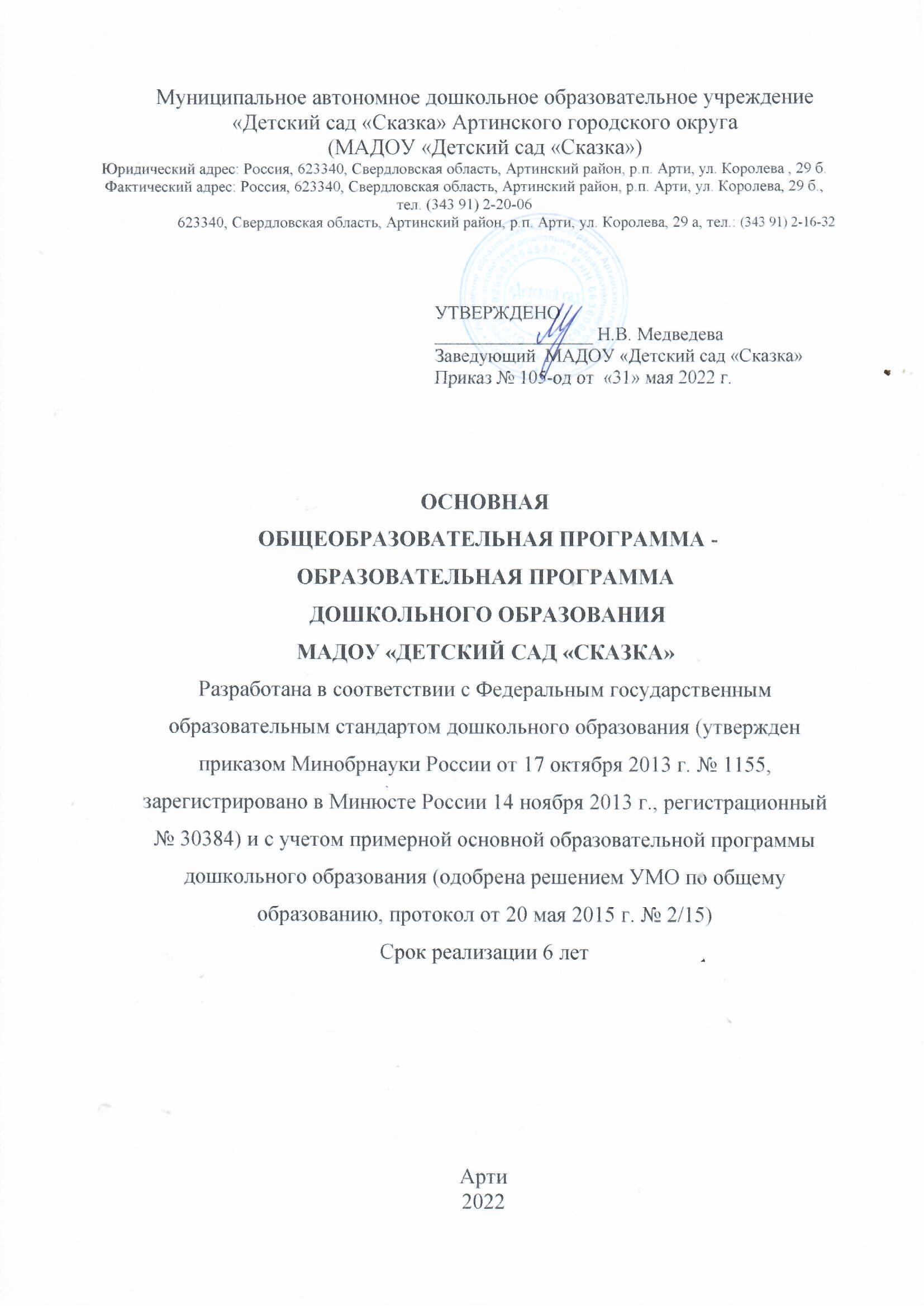 Муниципальное автономное дошкольное образовательное учреждение«Детский сад «Сказка» Артинского городского округа(МАДОУ «Детский сад «Сказка»)Юридический адрес: Россия, 623340, Свердловская область, Артинский район, р.п. Арти, ул.Королева , 29 б.Фактический адрес: Россия, 623340, Свердловская область, Артинский район, р.п. Арти, ул. Королева, 29 б., тел. (343 91) 2-20-06Россия, 623340, Свердловская область, Артинский район, р.п. Арти, ул. Королева, 29 а.ОСНОВНАЯ ОБЩЕОБРАЗОВАТЕЛЬНАЯ ПРОГРАММА - ОБРАЗОВАТЕЛЬНАЯ ПРОГРАММА ДОШКОЛЬНОГО ОБРАЗОВАНИЯМАДОУ «ДЕТСКИЙ САД «СКАЗКА»Разработана в соответствии с Федеральным государственным образовательным стандартом дошкольного образования (утвержден приказом Минобрнауки России от 17 октября 2013 г. № 1155, зарегистрировано в Минюсте России 14 ноября 2013 г., регистрационный № 30384) и с учетом примерной основной образовательной программы дошкольного образования (одобрена решением УМО по общему образованию, протокол от 20 мая 2015 г. № 2/15) Срок реализации 6 летАрти2022СОДЕРЖАНИЕВВЕДЕНИЕСогласно Федеральному закону «Об образовании в Российской Федерации»
от 29 декабря 2012 г. №273-ФЗ (далее – Федеральный закон «Об образовании в Российской Федерации») дошкольное образование является уровнем общего образования наряду с начальным общим, основным общим и средним общим образованием.Именно в дошкольном детстве закладываются ценностные установки развития личности ребенка, основы его идентичности, отношения к миру, обществу, семье и самому себе.Образовательная программа и современный педагогический процесс направлены на поддержку разнообразия детства, что предполагает вариативность содержания и организации дошкольного образования. Вариативность содержания дошкольного образования достигнута только через сохранение широкого разнообразия образовательных программ, уже существующих в российском образовательном пространстве и разрабатываемых в настоящий момент.Данная Программа опирается на междисциплинарные исследования природы детства как особого культурно-исторического феномена в развитии человечества, на историко-эволюционный подход к развитию личности в природе и обществе, культурно-деятельностную психологию социализации ребенка, педагогическую антропологию, педагогику достоинства и педагогику сотрудничества.Согласно историко-эволюционному, культурно-деятельностному подходам к развитию ребенка накопленные в опыте предыдущих поколений знания не просто  передаются напрямую от взрослого к ребенку; ребенок  сам активно приобретает собственный опыт, творчески созидает собственные знания и смыслы, строит  взаимодействия в совместно-разделенной деятельности и в общении с другими детьми и взрослыми. Таким образом, знания и смыслы не механически усваиваются, но активно создаются (конструируются) самим ребенком в процессе взаимодействия и диалога с природным и социальным миром. Программа направлена на создание социальной ситуации развития дошкольников, социальных и материальных условий, открывающих возможности позитивной социализации ребенка, формирования у него доверия к миру, к людям и к себе, его личностного и познавательного развития, развития инициативы и творческих способностей посредством культуросообразных и возрастосообразных видов деятельности в сотрудничестве со взрослыми и другими детьми, а также на обеспечение здоровья и безопасности детей.Социальная ситуация развития определяется местом ребенка в обществе; общественными требованиями и ожиданиями относительно возрастных норм поведения детей, соответствующими исторически сложившемуся образу детства; интересами самого ребенка, характером и содержанием его активности. Формируемая социальная ситуация развития выступает как источник социализации и развития личности ребенка, определяет уклад жизнедеятельности дошкольника, включая формы и содержание общения и совместной деятельности ребенка в семье и в образовательной организации. На основе Программы на разных возрастных этапах развития и социализации дошкольников конструируется мотивирующая образовательная среда. Мотивирующая образовательная среда предоставляет систему условий развития детей, включая пространственно-временные (гибкость и трансформируемость пространства и его предметного наполнения, гибкость планирования), социальные (формы сотрудничества и общения, ролевые и межличностные отношения всех участников образовательных отношений, включая педагогов, детей, родителей (законных представителей), администрацию), условия детской активности (доступность и разнообразие видов деятельности, соответствующих возрастно-психологическим особенностям дошкольников, задачам развития каждого ребенка), материально-технические и другие условия образовательной деятельности.Содержание Программы в соответствии с требованиями Стандарта включает три основных раздела – целевой, содержательный и организационный. Целевой раздел Программы определяет ее цели и задачи, принципы и подходы к формированию Программы, планируемые результаты ее освоения в виде целевых ориентиров. Содержательный раздел Программы включает описание образовательной деятельности в соответствии с направлениями развития ребенка в пяти образовательных областях – социально-коммуникативной, познавательной, речевой, художественно-эстетической, физической.Программа определяет примерное содержание образовательных областей с учетом возрастных и индивидуальных особенностей детей в различных видах деятельности, таких как:– игровая (сюжетно-ролевая игра, игра с правилами и другие виды игры), – коммуникативная (общение и взаимодействие со взрослыми и другими детьми), – познавательно-исследовательская (исследование и познание природного и социального миров в процессе наблюдения и взаимодействия с ними), а также такими видами активности ребенка, как:– восприятие художественной литературы и фольклора, – самообслуживание и элементарный бытовой труд (в помещении и на улице),– конструирование из разного материала, включая конструкторы, модули, бумагу, природный и иной материал, – изобразительная (рисование, лепка, аппликация),– музыкальная (восприятие и понимание смысла музыкальных произведений, пение, музыкально-ритмические движения, игры на детских музыкальных инструментах),– двигательная (овладение основными движениями) формы активности ребенка.Содержательный раздел Программы включает описание коррекционно-развивающей работы, обеспечивающей адаптацию и интеграцию детей с ограниченными возможностями здоровья в общество.Организационный раздел Программы описывает систему условий реализации образовательной деятельности, необходимых для достижения целей Программы, планируемых результатов ее освоения в виде целевых ориентиров, а также особенности организации образовательной деятельности, а именно описание: – психолого-педагогических, кадровых, материально-технических и финансовых условий,– особенностей организации развивающей предметно-пространственной среды, – особенностей образовательной деятельности разных видов и культурных практик,– способов и направлений поддержки детской инициативы, – особенностей взаимодействия педагогического коллектива с семьями дошкольников, – особенностей разработки режима дня и формирования распорядка дня с учетом возрастных и индивидуальных особенностей детей, их специальных образовательных потребностей.Объем обязательной части основной образовательной программы должен составлять не менее 60% от ее общего объема. Объем части основной образовательной программы, формируемой участниками образовательных отношений, должен составлять не более 40% от ее общего объема. В соответствии с Программой описание традиционных событий, праздников и мероприятий с учетом региональных и других социокультурных особенностей рекомендуется включать в часть, формируемую участниками образовательных отношений самостоятельно.1.	ЦЕЛЕВОЙ РАЗДЕЛ ОСНОВНОЙ ОБЩЕОБРАЗОВАТЕЛЬНОЙ ПРОГРАММЫ – ОБРАЗОВАТЕЛЬНОЙ ПРОГРАММЫ ДОШКОЛЬНОГО ОБРАЗОВАНИЯ	Обязательная часть Пояснительная запискаВ Муниципальном автономном дошкольном образовательном учреждении «Детский сад «Сказка» (МАДОУ «Детский сад «Сказка»),  (далее - Учреждение) реализуется  основная общеобразовательная программа – образовательная программа дошкольного образования (далее -  ООП ДО) в группах общеразвивающей направленности.ООП ДО реализуется в течение всего периода пребывания ребенка в  дошкольном  учреждении.  Режим работы Учреждения: 5 дней в неделю;  с 07.30 до 18.00 (в предпраздничные дни -  с 07.30 до 17.00). Выходные: суббота, воскресенье, праздничные дни, установленные трудовым законодательством Российской Федерации. В Учреждении образовательная деятельность осуществляется на государственном языке Российской Федерации. Срок реализации ООП ДО  – до завершения уровня дошкольного образования, с 2 месяцев до 8 лет. С  учетом потребности социума (заказчика), прием детей осуществляется с 2 месяцев до 7 лет. С учетом жизненной ситуации ребенка, освоение ООП ДО  может начаться на разных возрастные этапах, в группе общеразвивающей направленности. Основная общеобразовательная программа - образовательная программа дошкольного образования разработана в соответствии с  Федеральным законом от 29 декабря 2012 г. № 273-ФЗ «Об образовании в Российской Федерации» в соответствии с Федеральным  государственным образовательным стандартом  дошкольного образования (Приказ Министерства образования и науки РФ от 17 октября 2013 г. №1155) и Примерной основной образовательной программы дошкольного образования (одобрена решением федерального учебно-методического объединения по общему образованию (протокол от 20 мая 2015 года № 2/15), содействует взаимопониманию и сотрудничеству между людьми, учитывает разнообразие мировоззренческих подходов, способствует реализации прав детей дошкольного возраста на свободный выбор мнений и убеждений, обеспечивает развитие способностей каждого ребенка, формирование и развитие личности ребенка в соответствии с принятыми в семье и обществе духовно-нравственными и социокультурными ценностями в целях интеллектуального, духовно-нравственного, творческого и физического развития человека, удовлетворения его образовательных потребностей и интересов. Программа направлена на:  создание условий развития ребенка открывающих возможности для его позитивной социализации, его личностного развития, развития инициативы и творческих способностей на основе сотрудничества со взрослыми и сверстниками и соответствующим возрасту видам деятельности;  создание развивающей образовательной среды, которая представляет собой систему условий социализации и индивидуализации детей. Цели и задачи реализации основной общеобразовательной программы – образовательной программы дошкольного образованияЦель: ООП ДО направлена на создание социокультурной образовательной  среды развития ребенка, условий развития ребенка, открывающих возможности для его позитивной социализации, его личностного развития, развития инициативы и творческих способностей на основе сотрудничества со взрослыми и сверстниками и соответствующим возрасту видам деятельности в условиях сельской местности, единого социокультурного комплекса.В ходе реализации Программы предусмотрено учитывать:- индивидуальные потребности ребенка, связанные с его жизненной ситуацией и состоянием здоровья, определяющие особые условия получения им образования, индивидуальные потребности отдельных категорий детей, в том числе с ограниченными возможностями здоровья; - возможности освоения ребенком Программы на разных этапах ее реализации:  ранний, дошкольный возраст.Задачи образования  детей раннего возраста1) Сохранять и укреплять здоровье детей, обеспечивать их полноценное физическое развитие, поддерживать эмоционально-положительное состояние каждого ребенка. Обеспечивать режим дня, соответствующий возрасту и физическому состоянию ребенка. Способствовать своевременному формированию движений руки, овладению ползанием и ходьбой. Предупреждать усталость ребенка.2) Формировать зрительные и слуховые ориентировки, расширять и обогащать сенсорный опыт детей. Развивать умение понимать речь взрослого и осуществлять подготовительные этапы к овладению активной речью. Поощрять попытки включаться в процесс самообслуживания. Формировать элементы нравственного поведения, поддерживать эмоциональную отзывчивость детей, воспитывать у них доброжелательное отношение к близким людям.3) Формировать предпосылки эстетического восприятия, пробуждать интерес к картинкам, музыке, пению, поддерживать активность ребенка при выполнении простейших плясовых движений.4) Активно помогать каждому ребенку в освоении соответствующих возрасту умений, систематически и грамотно анализировать полученные результаты.Задачи обязательной части Программы, образования детей дошкольного возраста. 1) сохранять  и укреплять  физическое и психическое  здоровье детей, в том числе их эмоциональное благополучия;2) обеспечивать  равные    возможности  для полноценного развития каждого ребенка в период дошкольного детства независимо от места жительства, пола, нации, языка, социального статуса, психофизиологических и других особенностей (в том числе ограниченных возможностей здоровья);    3) обеспечить  преемственность целей, задач и содержания образования, реализуемых в рамках образовательных программ различных уровней (далее - преемственность основных образовательных программ дошкольного и начального общего образования);    4) создать благоприятные условия развития детей в соответствии с их возрастными и индивидуальными особенностями и склонностями, развития способностей и творческого потенциала каждого ребенка как субъекта отношений с самим собой, другими детьми, взрослыми и миром;    5) объединить обучение и воспитание в целостный образовательный процесс на основе духовно-нравственных и социокультурных ценностей и принятых в обществе правил и норм поведения в интересах человека, семьи, общества;    6) формировать  общую культуру личности детей, в том числе ценность здорового образа жизни, развития их социальных, нравственных, эстетических, интеллектуальных, физических качеств, инициативности, самостоятельности и ответственности ребенка, формирования предпосылок учебной деятельности;    7) обеспечить вариативность и разнообразие содержания Программ и организационных форм дошкольного образования, возможность формирования Программ различной направленности с учетом образовательных потребностей, способностей и состояния здоровья детей;    8) обеспечить  психолого-педагогическую  поддержку, и повышение компетентности родителей (законных представителей) в вопросах развития и образования, охраны и укрепления здоровья детей.9) обеспечить  коррекционно-развивающую  помощь и поддержку детям с ОВЗ  и особыми образовательными потребностями по развитию речи. Принципы и подходы к формированию основной общеобразовательной программы – образовательной программы дошкольного образованияВ ООП ДО учитываются принципы и подходы к её формированию в соответствии с ФГОС ДО и парциальными, авторскими образовательными иными программами, методическими пособиями: -  полноценное проживание ребенком всех этапов детства (младенческого, раннего и дошкольного возраста), обогащение (амплификация) детского развития;- построение образовательной деятельности на основе индивидуальных особенностей каждого ребенка, при котором сам ребенок становится активным в выборе содержания своего образования, становится субъектом образования (далее - индивидуализация дошкольного образования);- содействие и сотрудничество детей и взрослых, признание ребенка полноценным участником (субъектом) образовательных отношений;- поддержка инициативы детей в различных видах деятельности;- сотрудничество Учреждения с семьей;- приобщение детей к социокультурным нормам, традициям семьи, общества и государства;- формирование познавательных интересов и познавательных действий ребенка в различных видах деятельности;- возрастная адекватность дошкольного образования (соответствие условий, требований, методов возрасту и особенностям развития);- позитивная социализация ребенка предполагает, что освоение ребенком культурных норм, средств и способов деятельности, культурных образцов поведения и общения с другими людьми, приобщение к традициям семьи, общества, государства происходят в процессе сотрудничества со взрослыми и другими детьми, направленного на создание предпосылок к полноценной деятельности ребенка в изменяющемся мире;- индивидуализация дошкольного образования предполагает такое построение образовательной деятельности, которое открывает возможности для индивидуализации образовательного процесса, появления индивидуальной траектории развития каждого ребенка с характерными для данного ребенка спецификой и скоростью, учитывающей его интересы, мотивы, способности и возрастно-психологические особенности. При этом сам ребенок становится активным в выборе содержания своего образования, разных форм активности. Для реализации этого принципа необходимы регулярное наблюдение за развитием ребенка, сбор данных о нем, анализ его действий и поступков; помощь ребенку в сложной ситуации; предоставление ребенку возможности выбора в разных видах деятельности, акцентирование внимания на инициативности, самостоятельности и активности ребенка;-учет этнокультурной ситуации развития детей;- развивающее вариативное образование. Этот принцип предполагает, что образовательное содержание предлагается ребенку через разные виды деятельности с учетом его актуальных и потенциальных возможностей усвоения этого содержания и совершения им тех или иных действий, с учетом его интересов, мотивов и способностей. Данный принцип предполагает работу педагога с ориентацией на зону ближайшего развития ребенка (Л.С. Выготский), что способствует развитию, расширению как явных, так и скрытых возможностей ребенка;- полнота содержания и интеграция отдельных образовательных областей. В соответствии со Стандартом Программа предполагает всестороннее социально-коммуникативное, познавательное, речевое, художественно-эстетическое и физическое развитие детей посредством различных видов детской активности. Деление Программы на образовательные области не означает, что каждая образовательная область осваивается ребенком по отдельности, в форме изолированных занятий по модели школьных предметов. Между отдельными разделами Программы существуют многообразные взаимосвязи: познавательное развитие тесно связано с речевым и социально-коммуникативным, художественно-эстетическое – с познавательным и речевым и т.п. Содержание образовательной деятельности в одной конкретной области тесно связано с другими областями. Такая организация образовательного процесса соответствует особенностям развития детей раннего и дошкольного возраста;- инвариантность ценностей и целей при вариативности средств реализации и достижения целей Программы. При этом Программа оставляет право выбора способов их достижения, выбора образовательных программ, учитывающих многообразие конкретных социокультурных, географических, климатических условий реализации Программы, разнородность состава групп воспитанников, их особенностей и интересов, запросов родителей (законных представителей), интересов и предпочтений педагогов.Методологические  подходы к формированию основной общеобразовательной программы – образовательной программы дошкольного образования 1. Культурно-исторический подход (Л.С.Выготский) к развитию психики человека.Культурно-исторический подход к развитию психики человека, предложенный Л.С.Выготским, рассматривает формирование психики в онтогенезе как феномен культурного происхождения. Культурно-исторический подход Л.С.Выготского наиболее полно отражает качественный подход к развитию ребенка. В рамках этого подхода развитие определяется как «...процесс формирования человека или личности, совершающийся путем возникновения на каждой ступени новых качеств, специфических для человека, подготовленных всем предшествующим ходом развития, но не содержащихся в готовом виде на более ранних ступенях» (Л.С.Выготский, 1956).2.	Личностный подход (Л.С.Выготский, А.Н.Леонтьев, Л.И.Божович, Д.Б.Эльконин, А.В.Запорожец) к проблеме развития психики ребенка.Все поведение ребенка  определяется непосредственными и широкими социальными мотивами поведения и деятельности. В дошкольном возрасте социальные мотивы поведения развиты еще слабо, а потому в этот возрастной период деятельность мотивируется в основном непосредственными мотивами. Исходя из этого, предлагаемая ребенку деятельность должна быть для него осмысленной, только в этом случае она будет оказывать на него развивающее воздействие.Исходит из положения, что в основе развития лежит прежде всего эволюция поведения и интересов ребенка, изменение структуры направленности его поведения. Идея о поступательном развитии ребенка главным образом за счет его личностного развития принципиально противоположна господствующим в современной педагогике идеям о приоритете интеллектуального развития.3. Деятельностный подход (А.Н.Леонтьев, Д.Б.Эльконин, А.В.Запорожец, В.В.Давыдов) к проблеме развития психики ребенка.В рамках деятельностного подхода деятельность наравне с обучением рассматривается как движущая сила психического развития. В каждом возрасте существует своя ведущая деятельность, внутри которой возникают новые виды деятельности, развиваются (перестраиваются) психические процессы и возникают личностные новообразования.2.	Социокультурный подход Предполагает необходимость формирование ценностного и на его основе ответственного отношения человека к окружающему миру, как основы для «вхождения» в Культуру; организацию такого образовательного процесса и создание такой образовательной среды, чтобы формирование личности протекало в контексте общечеловеческой культуры с учетом конкретных культурных условий жизнедеятельности человека; определение содержания образования на уровне содержания современной мировой культуры; организацию взаимодействия ребенка с миром Культуры: на всех уровнях (микро-, мезо-, макро-); в рамках всех возрастных субкультур (сверстники, старшие, младшие).Элементы культуры, накопленной человечеством, не могут быть переданы ребенку в готовом виде через выработанные нормы и правила. Освоение культуры как системы ценностей должно проходить в специально организованной педагогом деятельности, в жизни ребенка на уровне культур. Особое внимание в образовательном процессе ДОУ следует уделить знакомству детей с традициями национальной культуры (народным календарем, обычаями, обрядами), несущими смысл. Фольклор, народные праздники, приметы, игры, сказки отражают особенности восприятия природы людьми, помогают детям понять механизмы передачи из поколения в поколение опыта бережного отношения к природе, гармоничного взаимодействия с ней.1.1.3. Значимые для разработки и реализации, основной общеобразовательной программы – образовательной программы дошкольного образования характеристикиГеографо-климатические условияС учетом особенностей климата, природных условий сельской местности, близлежащих водоемов, лесной зоны, благоприятного состояния экологической обстановки, здоровья детей, проводятся оздоровительные мероприятия, организация режимных моментов, прогулка.Достаточно длинный весенний и осенний периоды. Предусматривается ознакомление детей с природно-климатическими условиями и особенностями Свердловской области, воспитание любви к родной природе, через экосистемы села (лес, луг, овраг, река, родник). Процесс воспитания и развития в детском саду является непрерывным, график образовательного процесса составляется в соответствии с выделением двух периодов: - холодный период - образовательный: (сентябрь-май), составляется определенный режим дня и осуществляется планирование непосредственно образовательной деятельности с детьми в разнообразных формах работы; - летний период - оздоровительный (июнь-август), для которого составляется другой режим дня, осуществляется оздоровительная и культурно-досуговая деятельность. При планировании образовательной деятельности во всех возрастных группах вносятся коррективы в физкультурно-оздоровительную работу. Учитывая климатические и природные особенности ближайшего окружения, два раза непосредственно образовательная деятельность со старшими детьми по физическому развитию проводится в зале и один раз – на воздухе.Прогулки с детьми в холодный период предусматриваются в соответствии с требованиями СанПиН и режимом/распорядком дня. Рекомендуемая продолжительность ежедневных прогулок составляет 3-4 часа. Продолжительность прогулки определяется в зависимости от климатических условий. При температуре воздуха ниже минус 15 С и скорости ветра более 7 м/с продолжительность прогулки рекомендуется сокращать.Прогулки организуются не менее 2 раз в день (в том числе в период утреннего приема): в первую половину дня и во вторую половину дня - после дневного сна или перед уходом детей домой.В условиях холодной уральской зимы, когда световой день уменьшается до 7 часов, количество прогулок и совместной деятельности взрослого и детей, осуществляемой  на улице во вторую половину дня, сводится к минимуму. Прогулка не проводятся при t воздуха ниже -15С и скорости ветра боле 15м/с для детей до 4-х лет; для детей 5-7 лет при t воздуха ниже -20С и скорости ветра более 15м/с.В дни каникул создаются оптимальные условия для самостоятельной двигательной, игровой, познавательной, двигательной и музыкально-художественной деятельности детей, проводятся музыкальные и физкультурные досуги, праздники, развлечения;- в теплое время - жизнедеятельность детей, преимущественно, организуется на открытом воздухе;- в совместной и самостоятельной деятельности по познанию окружающего мира, приобщению к культуре речи дети знакомятся с климатическими особенностями, явлениями природы, характерными для местности, в которой проживают;- в совместной и самостоятельной художественно-эстетической деятельности (рисование, аппликация, лепка, конструирование и др.) предлагаются для изображения знакомые детям звери, птицы, домашние животные, растения уральского региона и др.Культурно-исторические условияУчитываются интересы и потребности детей различной национальной и этнической принадлежности; создание условий для «погружения» детей в культуру народов Урала, с учетом национально-культурных традиций осуществляется отбор произведений народов Среднего Урала образцов национального фольклора, народных художественных промыслов (вышивание национальным узором, ткачество половиков, произведения национальных поэтов, художников, традиции, быт, народное декоративно-прикладное искусство и др.) при ознакомлении детей с искусством, народными играми, средствами оздоровления в условиях сельской местности. Поликультурное воспитание дошкольников строится на основе изучения национальных традиций семей воспитанников ДОУ. Дошкольники знакомятся с самобытностью и уникальностью русской национальной культуры, представителями которых являются участники образовательного процесса(знакомство с народными играми, народными игрушками и национальными куклами; приобщение к музыке, устному народному творчеству, художественной литературе, декоративно-прикладному искусству и живописи разных народов и т.д.).содержание дошкольного образования в ДОУ включает в себя вопросы истории и культуры родного города, края, природного, социального и рукотворного мира, который с детства окружает маленького ребенка. Дети  приобщаются к национально-культурным традициям, знакомятся с  обычаями народов Среднего Урала, праздниками, мероприятиями через:- поговорки и пословицы - загадки - песни - сказки и легенды, сказы Бажова П.П.- игры - народную игрушку- декоративно-прикладное искусство народов Среднего Урала - природные богатства земли Уральской. Традиции и обычаи русского и марийского, чувашского и татарского народов, праздники, мероприятия.В ходе реализации Программы будут предусмотрены:-  возможности освоения детьми содержания парциальных программ; - учет этнокультурной ситуации развития детей: представители  русских, чувашских, марийских, татарских народностей;- единой линии освоения детьми содержания образования в условиях  преемственности детского сада и второй ступени образования – начальной школой;- развития естественно –научных представлений ребенка (исходя из выявленных потребностей образ процесса);- обеспечение начальной компьютерной грамотности, освоения ЛЕГО технологий,  с учетом интересов и способностей.1.1.3.1 Характеристики особенностей развития воспитанников ДОУООП ДО МАДОУ «Детский сад «Сказка» обеспечивает разностороннее развитие детей в возрасте от 1 до 7 лет с учетом их индивидуальных особенностей по основным направлениям развития: социально-коммуникативному, физическому, познавательно, речевому, художественно-эстетическому. Общее количество контингента воспитанников – 445;Из них:  мальчиков – 113,  девочек – 96.Группы сформированы по одновозрастному принципу: В дошкольном учреждении воспитываются и обучаются дети разного возраста:-  3 группы раннего возраста с 1 -3 лет;- 1 группы младшего возраста 3-4 лет;- 4 группы среднего возраста 4-5 лет;- 2 группы старшего возраста 5-6 лет;- 1 группы предшкольного возраста 6-7 лет.Анализ адаптационного периода, детей до 3 лет принятых в ДОУВ течение последних лет растет количество детей с легкой адаптацией. Создана комплексная система сопровождения адаптации детей раннего возраста к ДОО, включающая в себя психологическое просвещение родителей, развивающие занятия по формированию адаптационных механизмов, и систему наблюдения педагогов за протеканием адаптации детей к ДОУ, что позволяет детям раннего возраста безболезненно адаптироваться к условиям детского сада.Характеристики интересов (увлечений) детей, выявленных на основе опроса, анкетирования, собеседования, наблюдения за детьми В связи с тем, что контингент воспитанников проживает в условиях современного посёлка городского типа, своеобразие социокультурной среды проявляется:- в доступности разнообразных видов культурно-просветительских учреждений (библиотека, музей, культурно-досуговый центр, музыкальная, спортивная школы, дом культуры и т.д.), что определяет возможность осуществления многопланового и содержательного социального партнёрства;- в возможности становления гражданственности у детей дошкольного возраста благодаря существованию учреждений, деятельность которых связана с возрождением национально-культурных традиций, патриотического воспитания подрастающего поколения.Социокультурные условияСоциологический портрет семей воспитанников ДОУСоциальными заказчиками деятельности Учреждения являются в первую очередь родители воспитанников. Поэтому коллектив ДОО создает доброжелательную, психологически комфортную атмосферу, в основе которой лежит определенная система взаимодействия с родителями, взаимопонимание и сотрудничество.Все педагогические работники своевременно проходят курсы повышения квалификации. Медицинское обслуживание детей в пределах должностных обязанностей оказывается медицинскими работниками ГБУЗ СО «Артинская центральная районная больница» в соответствии с договором медицинские работники несут ответственность за здоровье и физическое развитие детей, проведение лечебно-профилактических мероприятий, соблюдение санитарно-гигиенических норм, режима и обеспечение качества питания.Индивидуальные особенности контингента воспитанников и их семей максимально учтены при планировании образовательного процесса.Учет психофизического здоровья воспитанников ДОУФизкультурно-оздоровительная работа в условиях ДОУ выстроена в соответствии с программой «Здоровый ребенок». В образовательный процесс ДОУ целенаправленно включаются психогимнастика, пальчиковые игры, артикуляционные тренинги, зрительные упражнения, физминутки, коррекционные упражнения, что способствуют снятию напряжения, утомляемости, повышают работоспособность, предупреждают развитие плоскостопия и нарушения осанки воспитанников.Образовательный процесс в дошкольном учреждении выстраивается по рекомендациям медицинских работников с учетом групп здоровья, введены паспорта здоровья, все это позволяет снизить риск осложнений имеющих заболеваний, также включать в содержание педагогической деятельности оздоровительную и коррекционную составляющую.Данные характеристики  учитываются в ходе планирования и организации образовательного процесса, осуществляемого воспитателями, специалистами ДОО, в партнерском взаимодействии с семьей и  другими социальными институтами Планируемые  результаты освоения основной общеобразовательной программы – образовательной программы дошкольного образованияВ соответствии с ФГОС ДО специфика дошкольного детства (гибкость, пластичность развития ребенка, высокий разброс вариантов его развития, его непосредственность и непроизвольность) не позволяет требовать от ребенка дошкольного возраста достижения конкретных образовательных результатов и обусловливает необходимость определения результатов освоения образовательной программы в виде целевых ориентиров. Планируемые результаты Программы представлены в виде целевых ориентиров дошкольного образования, которые представляют собой социально-нормативные возрастные характеристики возможных достижений ребенка на этапе завершения раннего возраста и на этапе завершения уровня дошкольного образования.    Целевые ориентиры не подлежат непосредственной оценке, в том числе в виде педагогической диагностики (мониторинга), и не являются основанием для их формального сравнения с реальными достижениями детей. Они не являются основой объективной оценки соответствия установленным требованиям образовательной деятельности и подготовки детей. Освоение Программы не сопровождается проведением промежуточных аттестаций и итоговой аттестации воспитанников.Целевые ориентиры учитываются при:    - построении образовательной политики в Учреждении, на соответствующих уровнях с учетом целей дошкольного образования, общих для всего образовательного пространства Российской Федерации;    - решении задач:    формирования Программы, рабочих программ педагогов;    анализа профессиональной деятельности;    взаимодействия с семьями;    - изучении характеристик образования детей в возрасте от 2 месяцев до 7 лет;    - информировании родителей (законных представителей) и общественности относительно целей Программы.К целевым ориентирам дошкольного образования относятся следующие социально-нормативные возрастные характеристики возможных достижений ребенка:Целевые ориентиры образования в младенческом возрасте.Целевые ориентиры образования в раннем возрасте.Целевые ориентиры на этапе завершения дошкольного образования.   К целевым ориентирам дошкольного образования относятся социально-нормативные возрастные характеристики возможных достижений ребенка.1.2.1 Целевые ориентиры в младенческом возрастеК концу первого полугодия жизни ребенок:–	 обнаруживает выраженную потребность в общении со взрослыми: проявляет интерес и положительные эмоции в ответ на обращения взрослого, сам инициирует общение, привлекая взрослого с помощью голосовых проявлений, улыбок, движений, охотно включается в эмоциональные игры;–	 проявляет поисковую и познавательную активность по отношению к предметному окружению: с интересом рассматривает игрушки и другие предметы, следит за их перемещением, прислушивается к издаваемым ими звукам, радуется, стремится взять игрушку в руки, обследовать ее. К концу первого года жизни ребенок:–	 активно проявляет потребность в эмоциональном общении, поиске разнообразных впечатлений, чувствительность к эмоциям и смыслам слов взрослых, избирательное отношение к близким и посторонним людям;–	 активно обследует разнообразные предметы, интересуется и манипулирует ими, пытается подражать действиям взрослых; проявляет инициативу и настойчивость в желании получить ту или иную игрушку и действовать с ней по своему усмотрению;–	 во взаимодействии со взрослым пользуется разнообразными средствами общения: мимикой, жестами, голосовыми проявлениями (лепечет, произносит первые слова); стремится привлечь взрослого к совместным действиям с предметами; различает поощрение и порицание взрослыми своих действий;–	 охотно слушает детские стишки, песенки, игру на музыкальных инструментах, рассматривает картинки, узнает, что на них изображено, по просьбе взрослого может показать названный предмет; пытается сам использовать мелки и карандаши; –	 стремится проявлять самостоятельность при овладении навыками самообслуживания (есть ложкой, пить из чашки и пр.);–	 проявляет двигательную активность: свободно изменяет позу, сидит, ползает, встает на ножки, переступает ногами, ходит самостоятельно или при поддержке взрослых.1.2.2 Целевые ориентиры в раннем возрастеК трем годам ребенок:- ребенок интересуется окружающими предметами и активно действует с ними; эмоционально вовлечен в действия с игрушками и другими предметами, стремится проявлять настойчивость в достижении результата своих действий;- использует специфические, культурно фиксированные предметные действия, знает назначение бытовых предметов (ложки, расчески, карандаша и пр.) и умеет пользоваться ими. Владеет простейшими навыками самообслуживания; стремится проявлять самостоятельность в бытовом и игровом поведении;- владеет активной речью, включенной в общение; может обращаться с вопросами и просьбами, понимает речь взрослых; знает названия окружающих предметов и игрушек;- стремится к общению со взрослыми и активно подражает им в движениях и действиях; появляются игры, в которых ребенок воспроизводит действия взрослого;-проявляет интерес к сверстникам; наблюдает за их действиями и подражает им;-  проявляет интерес к стихам, песням и сказкам, рассматриванию картинки, стремится двигаться под музыку; эмоционально откликается на различные произведения культуры и искусства;-у ребенка развита крупная моторика, он стремится осваивать различные виды движения (бег, лазанье, перешагивание и пр.).1.2.3 Целевые ориентиры на этапе завершения дошкольного образования:К семи годам:-  ребенок овладевает основными культурными способами деятельности, проявляет инициативу и самостоятельность в разных видах деятельности - игре, общении, познавательно-исследовательской деятельности, конструировании и др.; способен выбирать себе род занятий, участников по совместной деятельности;-  ребенок обладает установкой положительного отношения к миру, к разным видам труда, другим людям и самому себе, обладает чувством собственного достоинства; активно взаимодействует со сверстниками и взрослыми, участвует в совместных играх. Способен договариваться, учитывать интересы и чувства других, сопереживать неудачам и радоваться успехам других, адекватно проявляет свои чувства, в том числе чувство веры в себя, старается разрешать конфликты;-ребенок обладает развитым воображением, которое реализуется в разных видах деятельности, и прежде всего в игре; ребенок владеет разными формами и видами игры, различает условную и реальную ситуации, умеет подчиняться разным правилам и социальным нормам; - ребенок достаточно хорошо владеет устной речью, может выражать свои мысли и желания, может использовать речь для выражения своих мыслей, чувств и желаний, построения речевого высказывания в ситуации общения, может выделять звуки в словах, у ребенка складываются предпосылки грамотности;- у ребенка развита крупная и мелкая моторика; он подвижен, вынослив, владеет основными движениями, может контролировать свои движения и управлять ими;-ребенок способен к волевым усилиям, может следовать социальным нормам поведения и правилам в разных видах деятельности, во взаимоотношениях со взрослыми и сверстниками, может соблюдать правила безопасного поведения и личной гигиены;-  ребенок проявляет любознательность, задает вопросы взрослым и сверстникам, интересуется причинно-следственными связями, пытается самостоятельно придумывать объяснения явлениям природы и поступкам людей; склонен наблюдать, экспериментировать. Обладает начальными знаниями о себе, о природном и социальном мире, в котором он живет; знаком с произведениями детской литературы, обладает элементарными представлениями из области живой природы, естествознания, математики, истории и т.п.; ребенок способен к принятию собственных решений, опираясь на свои знания и умения в различных видах деятельности.1.3  Развивающее оценивание качества образовательной деятельности по основной общеобразовательной программе – образовательной программе дошкольного образования Оценивание качества образовательной деятельности, осуществляемой Организацией по Программе, представляет собой важную составную часть данной образовательной деятельности, направленную на ее усовершенствование. Концептуальные основания такой оценки определяются требованиями Федерального закона «Об образовании в Российской Федерации», а также Стандарта, в котором определены государственные гарантии качества образования. Оценивание качества, т. е. оценивание соответствия образовательной деятельности, реализуемой Организацией, заданным требованиям Стандарта и ООП ДО в дошкольном образовании направлено в первую очередь на оценивание созданных Организацией условий в процессе образовательной деятельности.Система оценки образовательной деятельности, предусмотренная Программой, предполагает оценивание качества условий образовательной деятельности, обеспечиваемых Организаций, включая психолого-педагогические, кадровые, материально-технические, финансовые, информационно-методические, управление Организацией и т. д..ООП ДО не предусматривается оценивание качества образовательной деятельности Организации на основе достижения детьми планируемых результатов освоения Программы.Целевые ориентиры, представленные в Программе:не подлежат непосредственной оценке;не являются непосредственным основанием оценки как итогового, так и промежуточного уровня развития детей; не являются основанием для их формального сравнения с реальными достижениями детей;не являются основой объективной оценки соответствия установленным требованиям образовательной деятельности и подготовки детей; не являются непосредственным основанием при оценке качества образования. Программой предусмотрена система мониторинга динамики развития детей, динамики их образовательных достижений, основанная на методе наблюдения и включающая:– педагогические наблюдения, педагогическую диагностику, связанную с оценкой эффективности педагогических действий с целью их дальнейшей оптимизации;– детские портфолио, фиксирующие достижения ребенка в ходе образовательной деятельности; – карты развития ребенка; – различные шкалы индивидуального развития. Программа предоставляет Организации право самостоятельного выбора инструментов  педагогической и психологической диагностики развития детей, в том числе, его динамики.В соответствии со Стандартом и принципами Программы оценка качества образовательной деятельности по Программе:1) поддерживает ценности развития и позитивной социализации ребенка дошкольного возраста;2) учитывает факт разнообразия путей развития ребенка в условиях современного постиндустриального общества;3) ориентирует систему дошкольного образования на поддержку вариативности используемых образовательных программ и организационных форм дошкольного образования;4) обеспечивает выбор методов и инструментов оценивания для семьи, образовательной организации и для педагогов Организации в соответствии:– с разнообразием вариантов развития ребенка в дошкольном детстве, – разнообразием вариантов образовательной среды, – разнообразием местных условий в разных регионах и муниципальных образованиях Российской Федерации;5)представляет собой основу для развивающего управления программами дошкольного образования на уровне Организации, учредителя, региона, страны, обеспечивая тем самым качество основных образовательных программ дошкольного образования в разных условиях их реализации в масштабах всей страны.Система оценки качества реализации программ дошкольного образования на уровне Организации должна обеспечивать участие всех участников образовательных отношений и в то же время выполнять свою основную задачу – обеспечивать развитие системы дошкольного образования в соответствии с принципами и требованиями Стандарта. Программой предусмотрены следующие уровни системы оценки качества: •	диагностика развития ребенка, используемая как профессиональный инструмент педагога с целью получения обратной  связи от собственных педагогических действий и планирования дальнейшей индивидуальной работы с детьми по Программе; •	внутренняя оценка, самооценка Организации;•	внешняя оценка Организации, в том числе независимая профессиональная и общественная оценка.На уровне образовательной организации система оценки качества реализации Программы решает задачи:•	повышения качества реализации программы дошкольного образования;•	реализации требований Стандарта к структуре, условиям и целевым ориентирам основной образовательной программы дошкольной организации; •	обеспечения объективной экспертизы деятельности Организации в процессе оценки качества программы дошкольного образования; •	задания ориентиров педагогам в их профессиональной деятельности и перспектив развития самой Организации;•	создания оснований преемственности между дошкольным и начальным общим образованием.Важнейшим элементом системы обеспечения качества дошкольного образования в  Организации  является оценка качества  психолого-педагогических условий реализации основной образовательной программы, и именно психолого-педагогические условия являются основным предметом оценки в предлагаемой системе оценки качества образования на уровне Организации. Это позволяет выстроить систему оценки и повышения качества вариативного, развивающего дошкольного образования в соответствии со Стандартом посредством экспертизы условий реализации Программы.Ключевым уровнем оценки является уровень образовательного процесса, в котором непосредственно участвует ребенок, его семья и педагогический коллектив Организации. Система оценки качества предоставляет педагогам и администрации Организации материал для рефлексии своей деятельности и для серьезной работы над Программой, которую они реализуют. Результаты оценивания качества образовательной деятельности формируют доказательную основу для изменений основной образовательной программы, корректировки образовательного процесса и условий образовательной деятельности.Важную роль в системе оценки качества образовательной деятельности играют также семьи воспитанников и другие субъекты образовательных отношений, участвующие в оценивании образовательной деятельности Организации, предоставляя обратную связь о качестве образовательных процессов Организации. Система оценки качества дошкольного образования:– должна быть сфокусирована на оценивании психолого-педагогических и других условий реализации основной образовательной программы в Организации в пяти образовательных областях, определенных Стандартом; – учитывает образовательные предпочтения и удовлетворенность дошкольным образованием со стороны семьи ребенка;– исключает использование оценки индивидуального развития ребенка в контексте оценки работы Организации;– исключает унификацию и поддерживает вариативность программ, форм и методов дошкольного образования;– способствует открытости по отношению к ожиданиям ребенка, семьи, педагогов, общества и государства;– включает как оценку педагогами Организации собственной работы, так и независимую профессиональную и общественную оценку условий образовательной деятельности в дошкольной организации;– использует единые инструменты, оценивающие условия реализации программы в Организации,  как для самоанализа, так и для внешнего оценивания.Часть, формируемая участниками образовательных отношений1.4	Парциальная программа «Мир Без Опасности»Парциальная образовательная программа для детей дошкольного возраста «Мир Без Опасности» разработана в соответствии с Федеральным государственным образовательным стандартом дошкольного образования, утвержденным Приказом Министерства образования и науки Российской Федерации (Минобрнауки России) от 17 октября 2013 г., одобрено Экспертным советом по образованию и социализации детей Федерального государственного автономного учреждения «Федеральный институт развития образования».Жизнь человека во все времена — в далеком прошлом, «турбулентном» настоящем и непредсказуемом будущем — тесно связана с разными опасностями, их предвидением и преодолением. Опасность — вероятность того, что может произойти или реально происходит какое-то нежелательное событие, несущее угрозу жизни и/или здоровью человека. Ни в одном виде деятельности, как и в самом течении человеческой жизни, невозможно достичь абсолютной безопасности. Следовательно — любая деятельность, как и жизнь человека, потенциально опасна. Но это не означает необходимость изоляции от внешнего мира во избежание опасностей и угроз. Напротив, одна из важнейших жизненных стратегий каждого человека — активно осваивать окружающий мир, не бояться на этом пути трудностей и препятствий, смело принимать «вызовы», предвосхищать опасности, находить выход из сложных ситуаций и при этом «творить самого себя» — само развиваться.Способность предвидеть опасности и преодолевать их без риска для жизни и здоровья связана с важнейшей потребностью каждого человека в безопасности.В соответствии с Законом Российской Федерации «О безопасности», безопасность — это состояние защищенности жизненно важных интересов личности, общества и государства от внутренних и внешних угроз, а также минимизации рисков возникновения опасности. При этом жизненно важные интересы понимаются как совокупность потребностей, удовлетворение которых надежно обеспечивает существование и прогрессивное бытие личности, общества, государства.1.4.1 Цели и задачи части, формируемой участниками образовательных отношенийЦель — становление культуры безопасности личности в процессе активной деятельности, расширение социокультурного опыта растущего человека, содействие формированию эмоционально-ценностного отношения к окружающему миру и «Я-концепции».Задачи:1)	Создание условий для формирования культуры безопасности личности в процессе деятельностного познания ребенком окружающего мира (природы, общества, культуры) и самого себя (своего тела, здоровья, потребностей, особенностей, интересов, способностей).2)	Расширение опыта и практических навыков безопасного поведения в различных жизненных ситуациях (дома, в детском саду, на улице, в транспорте, в общественных местах, в путешествии и др.).3)	Создание условий для системного ознакомлений ребенка с разными видами безопасности (витальная, социальная, экологическая, дорожная, пожарная, информационная и др.).4)	Создание условий для осмысления и практического освоения ребенком норм и правил безопасного поведения в организации своей жизни, в общении с природой и другими людьми, в процессе использования материалов, предметов, инструментов, оборудования как достижений культуры.5)	Содействие формированию эмоционально-ценностного отношения к окружающему миру во всем его многообразии и становлению в сознании ребенка целостной картины мира (опасно/безопасно, страшно/не страшно, болезнь/здоровье, больно/приятно, грустно/весело, слабый/сильный, разрушение/ созидание, движение/покой, жизнь/смерть, часть/целое и др.).6)	Развитие восприятия, мышления, воображения как эмоционально-интеллектуального процесса открытия ребенком окружающего мира и норм взаимодействия с другими людьми, природой, культурой.7)	Поддержка активности, инициативы, самостоятельности с учетом возрастных, гендерных, индивидуальных особенностей каждого ребенка как уникальной личности.1.4.2 Принципы формирования части, формируемой участниками  образовательных отношений уникальности и самоценности детства как важного этапа в общем развитии человека; поддержку разнообразия детства; уважение личности каждого ребенка с учетом возрастных, гендерных, индивидуальных особенностей;непрерывности образования на всех его уровнях, обеспечивает преемственность программ (целей, задач, содержания) дошкольного и начального общего образования;антропоцентризма, культуросообразности, инициирования субъектности, минимакса.	1.4.3	Планируемые результаты части, формируемой участниками  образовательных отношенийК семи годам ребенок:•	имеет представления о разных видах безопасности: витальной (жизни и здоровья человека), социальной, экологической, дорожной, пожарной, информационной; получил начальные представления о безопасности личности, общества и государства; имеет первичные представления об обществе, о государстве и принадлежности к нему.•	способен управлять своим поведением и планировать свои действия на основе первичных ценностных представлений, соблюдает элементарные общепринятые нормы и правила поведения;•	старается вести себя дома, в детском саду, в общественных местах, на улице, в природе, во время прогулок и путешествий в соответствии с элементарными общепринятыми нормами и правилами, а не с сиюминутными желаниями и потребностями;•	активно общается со сверстниками и взрослыми; может оценить свои и чужие поступки в соответствии с первичными ценностными представлениями о том, «что такое хорошо, а что такое плохо», обращая внимание также на мотивы и намерения, а не только на последствия и результаты действий;•	может осуществлять первичную общую самооценку на основе требований (критериев), предъявляемых взрослым к поведению или к результатам деятельности;•	может рассуждать о безопасности жизни и здоровья, о здоровом образе жизни (о некоторых особенностях строения и функционирования организма человека, о важности соблюдения режима дня, о рациональном питании, о значении двигательной активности, о полезных и вредных привычках и др.); о поведении во время болезни;•	самостоятельно выполняет доступные возрасту гигиенические процедуры, соблюдает элементарные правила здорового образа жизни; владеет основными культур-но-гигиеническими навыками (быстро и правильно умывается, чистит зубы, поласкает рот после еды, моет уши, причесывается, правильно пользуется носовым платком, следит за своим внешним видом, самостоятельно одевается и раздевается, следит за чистотой одежды и обуви и т.п.); выполняет правила культуры еды;•	обнаруживает достаточный уровень развития физических качеств и основных движений, соответствующий возрастно-половым нормативам;•	понимает, как нужно вести себя в опасных ситуациях, и при напоминании выполняет эти правила;•	знаком со способами обращения за помощью в опасных ситуациях, знает номер телефона вызова экстренной помощи; умеет привлечь внимание взрослого в случае травмы или недомогания; оказывает элементарную помощь себе и другому;•	интересуется новым, не-известным в окружающем мире (в природе, мире предметов и вещей, мире отношений и своем внутреннем мире); активно участвует в «открытии» новых знаний; испытывает положительные эмоции при «открытии» новых знаний; знает различные средства получения информации (в т.ч. Интернет, телевидение и т.п.), пытается их использовать;•	способен самостоятельно действовать (в различных видах детской деятельности, в повседневной жизни); стремится самостоятельно преодолевать ситуации затруднения разными способами;•	откликается на эмоции близких людей и друзей, понимает эмоциональные состояния окружающих, проявляет сочувствие, готовность помочь окружающим; адекватно использует вербальные и невербальные средства общения; способен изменять стиль общения со взрослым или сверстником в зависимости от ситуации;•	имеет представления о разных объектах неживой и живой природы и их взаимо-зависимости, может привести отдельные примеры приспособления животных и растений к среде обитания, может объяснить, почему нужно охранять растения и животных, проявляет к ним бережное отношение; понимает и может объяснить зависимость состояния окружающей среды от действий человека и от его личных действий (например, проблема мусора), знает о зависимости здоровья человека от состояния окружающей среды..1.5	Парциальная программа «Программа логопедической работы по преодолению фонетико-фонематического недоразвития у детей», «Программа логопедической работы по преодолению общего недоразвития речи у детей» «Программа логопедической работы по преодолению
фонетико-фонематического недоразвития у детей»  Т. Б. Филичева, Г. В. Чиркина;«Программа логопедической работы по преодолению общего недоразвития речи у детей» Т. Б. Филичева, Г. В. Чиркина, Т. В.1.5.1	Цели и задачи Цель программы – организация эффективных условий для формирования фонетической системы языка, развитие фонематического восприятия и навыков первоначального звукового анализа и синтеза, автоматизация слухопроизносительных умений и навыков правильной чистой речи, развитие диалогической связной речи.Достижению данной цели  будут способствовать задачи: Практическое овладение воспитанниками нормами речи: правильным произношением всех звуков родного языка в соответствии с возрастными возможностями, умение различать звуки по артикуляционным и акустическим признакам, самостоятельное выполнение звукового анализа и синтеза слов разной слоговой структуры;Развитие свободного общения воспитанников с  взрослыми и детьми, как социализация ребенка: применять слова всех частей речи, использовать  фразы различной конструкции, самостоятельно рассказывать, выражать свои мысли;Формирование  компонентов устной речи у детей с нарушениями речи (лексической стороны, грамматического строя речи, произносительной стороны речи, связной речи - диалогической и монологической форм) в различных формах  и видах детской деятельности через включение родителей в коррекционно-образовательный процесс и взаимодействие специалистов ДОУ (учителя-логопеда, педагога – психолога, воспитателей, музыкального руководителя, специалиста по физическому воспитанию).1.5.2	Значимые характеристики для разработки и реализации части, формируемой участниками  образовательных отношений, в том числе характеристики особенностей развития детей раннего и дошкольного возрастаХарактеристика  воспитанников с речевыми нарушениями Структура нарушения речи у дошкольников неоднородна. На логопедические занятия зачисляются дети со следующими речевыми заключениями:- фонетико-фонематическое недоразвитие речи;- фонетическое недоразвитие речи;- общее недоразвитие речи – 3 уровень речевого развития.При выявлении у воспитанника сложной речевой патологии (ОНР, заикание) логопед обязан рекомендовать родителям посещение консультации районного логопеда в детской поликлинике, психоневролога и последующим выполнением рекомендаций специалистов. В случае отказа от выполнения рекомендаций родителями ребёнка со сложной речевой патологией учитель-логопед не несёт ответственности за устранение дефекта.Характеристика детей с общим недоразвитием речиОбщее недоразвитие речи у детей с нормальным слухом и первично сохранным интеллектом – речевая аномалия, при которой страдает формирование всех компонентов речевой системы: звукопроизношения, навыков звукового анализа, словаря, грамматического строя, связной речи. Основной контингент старших дошкольников имеет нерезко выраженное недоразвитие речи и третий уровень речевого недоразвития.  Третий уровень речевого развития характеризуется появлением развёрнутой обиходной речи без грубых лексико-грамматических и фонетических отклонений. На этом фоне наблюдается неточное знание и употребление многих слов и недостаточная  сформированность ряда грамматических форм и категорий языка. В активном словаре преобладают существительные и глаголы, недостаточно слов, обозначающих качества, признаки, действия, состояния предметов, страдает словообразование, затруднён подбор однокоренных слов. Для грамматического строя  характерны ошибки в употреблении предлогов: в, на, под, к, из-под, из-за, между и т.д., в согласовании различных частей речи, построении предложений. Звукопроизношение детей не соответствует возрастной норме: они не различают на слух и в произношении близкие звуки, искажают слоговую структуру и звуконаполняемость слов. Связное речевое высказывание детей отличается отсутствием чёткости, последовательности изложения, в нём отражается внешняя сторона явлений и не учитываются их существенные признаки, причинно-следственные отношения.Дети с общим недоразвитием речи отличаются от своих нормально развивающихся сверстников особенностями психических процессов. Для них характерны неустойчивость внимания, снижение вербальной памяти и продуктивности запоминания, отставание в развитии словесно-логического мышления. Они отличаются быстрой утомляемостью, отвлекаемостью, повышенной истощаемостью, что ведёт к появлению различного рода ошибок. Многие дети с общим недоразвитием речи имеют нарушения моторики артикуляционного аппарата: изменение мышечного тонуса в речевой мускулатуре, затруднения в тонких артикуляционных дифференцировках, ограниченная возможность произвольных движений. С расстройствами речи тесно связано нарушение мелкой моторики рук: недостаточная координация пальцев, замедленность и неловкость движений, застревание на одной позе. Указанные отклонения в развитии детей, страдающих речевыми аномалиями, спонтанно не преодолеваются. Они требуют специально  организованной работы по их коррекции. Характеристика детей с фонетико-фонематическим недоразвитием речиФонетико-фонематическое недоразвитие речи (ФФНР) — это нарушение процесса формирования произносительной системы родного языка у детей с различными речевыми расстройствами вследствие дефектов восприятия и произношения фонем.Определяющим признаком фонематического недоразвития является пониженная способность к анализу и синтезу речевых звуков, обеспечивающих восприятие фонемного состава языка. В речи ребенка с фонетико-фонематическим недоразвитием отмечаются трудности процесса формирования звуков, отличающихся тонкими артикуляционными или акустическими признаками.Несформированность произношения звуков крайне вариативна и может быть выражена в речи ребенка различным образом:заменой звуков более простыми по артикуляции;трудностями различения звуков;особенностями употребления правильно произносимых звуков в речевом контексте.Ведущим дефектом при ФФНР является несформированность процессов восприятия звуков речи, что влечёт за собой  затруднения детей при практическом осознании основных элементов языка и речи. Кроме всех перечисленных особенностей произношения и различения звуков, при фонематическом недоразвитии у детей нередко нарушаются просодические компоненты речи: темп, тембр, мелодика.Проявления речевого недоразвития у данной категории детей выражены в большинстве случаев не резко. Отмечается бедность словаря и незначительная задержка в формировании грамматического строя речи. При углубленном обследовании речи детей могут быть отмечены отдельные ошибки в падежных окончаниях, в употреблении сложных предлогов, в согласовании прилагательных и порядковых числительных с существительными и т. п. Характеристика детей с фонетическим недоразвитием речи (ФНР)Фонетическое недоразвитие речи – это нарушение в её звуковом (фонемном) оформлении при нормальном функционировании всех остальных операций высказывания.Нарушение звукового оформления речи обусловлено неправильно сформировавшимися артикуляторными позициями. Чаще всего неправильный звук по своему акустическому эффекту близок к правильному. Причиной искаженного произношения звуков обычно является недостаточная сформированность или нарушения артикуляционной моторики. Различают следующие нарушения звуков:- искаженное произношение звука;- отсутствие звука в речи;- замена одного звука другим, близким по своему артикуляционному укладу.Фронтальные логопедические занятия в подготовительной группе включены в общую сетку занятий, проводятся 2 раза в неделю в первой половине дня в 9.00, что соответствует требованиям СанПин. Их содержание направлено на развитие фонематического слуха детей, развитие их лексико-грамматических категорий, связной речи и пронизано лексико-тематическим планированием.Коррекционная работа в подготовительной логопедической группе строится по периодам:•	1 период – сентябрь-ноябрь, 20 занятий,•	2 период – декабрь – февраль, 22 занятия,•	3 период – март – май, 18 занятий.Дети с ОНР помимо  фронтальных логопедических занятий, посещают так же подгрупповые логопедические занятия, которые по своему содержанию дублируют фронтальные, уточняя и закрепляя речевые умения  и навыки детей.На индивидуальных занятиях осуществляется коррекция нарушенного звукопроизношения детей: постановка звуков, их автоматизация  и развитие фонематического слуха детей-логопатов.Занятия организуются с учетом психогигиенических требований к режиму логопедических занятий, их структуре, способам взаимодействия ребенка с педагогом и сверстниками. Обеспечивается реализация требований здоровьесбережения по охране жизни и здоровья воспитанников в образовательном процессе.Работа учителя-логопеда по коррекции и развитию речи строится по следующим направлениям:•	коррекция нарушенного звукопроизношения,•	развитие просодической стороны речи и речевого дыхания,•	формирование фонематических процессов и подготовка к обучению в школе,•	уточнение, обогащение и активизация лексического запаса,•	формирование грамматических представлений,•	развитие связной речи,•	развитие мелкой моторики пальцев рук.1.5.3	Планируемые результаты Результатом успешной коррекционно-логопедической работы по данной программе можно считать следующее:Ребенок адекватно использует вербальные и невербальные средства общения:  умеет правильно произносить все звуки родного  языка в соответствии с языковой нормой; умеет во время речи осуществлять правильное речевое дыхание, ритм речи  и интонацию;Ребёнок     овладел универсальными предпосылками учебной деятельности - умениями работать по правилу и по образцу, слушать взрослого и выполнять его инструкции: умеет дифференцировать на слух  гласные и согласные, твёрдые и мягкие согласные звуки, звонкие и глухие согласные звуки; умеет выделять первый и последний звук в слове; положение заданного звука в слове; придумывает слова на заданный звук и  правильно воспроизводит цепочки из 3-4 звуков, слогов, слов;  самостоятельно выполняет звуковой анализ и синтез слов разной слоговой структуры;Ребёнок владеет средствами общения и способами взаимодействия, способен изменять стиль общения в зависимости от ситуации с взрослыми и сверстниками: усваивает новые слова, относящиеся к различным частям речи, смысловые и эмоциональные оттенки значений слов, переносное значение слов и словосочетаний. Применяет их в собственной речи. Подбирает однокоренные и образовывает новые слова. Согласовывает слова в числе, роде, падеже. Исправляет деформированное высказывание. Самостоятельно составляет рассказ по картинке, по серии картинок, пересказывает тексты, используя развёрнутую фразу; Родители и педагоги детей с нарушениями речи включены в коррекционно-образовательный процесс, взаимодействуют с учителем – логопедом. В результате этого у ребёнка  сформированы     первичные представления о себе, семье, обществе, государстве, мире и природе: в соответствии с возрастными возможностями уточнён и обобщён словарь, сформирован грамматический строй речи, достаточно развита связная речь по лексическим темам в соответствии с программой ДОУ.Планируемые результаты освоения детьми основной общеобразовательной программы дошкольного образования описывают интегративные качества ребенка, которые он может приобрести в результате освоения Программы:К семи годам при успешном освоении Программы достигается следующий показатель развития интегративных качеств ребенка.Образовательной области «Социально-коммуникативное развитие»:  Адекватно использует вербальные	 и	невербальные	средства общения, владеет диалогической речью и конструктивными способами взаимодействия с детьми и взрослыми (договаривается, обменивается предметами, распределяет действия при сотрудничестве). Способен изменять стиль общения со  взрослым или  сверстником, в  зависимости от ситуации. У ребенка сформированы умения и навыки, необходимые для осуществления различных видов детской деятельности.Образовательная область «Познавательное развитие»Сформированы предпосылки любознательной и познавательной мотивации. Образовательная область «Речевое развитие»•	самостоятельно получает новую информацию,•	правильно произносит все звуки, замечает ошибки в звукопроизношении,•	грамотно использует все части речи, строит распространенные предложения,•	владеет словарным запасом, связанным с содержанием эмоционального, бытового, предметного, социального и игрового опыта детей,•	использует обобщающие слова, устанавливает и выражает в речи антонимические и синонимические отношения,•	объясняет значения знакомых многозначных слов,•	пересказывает литературные произведения по иллюстративному материалу, содержание которых отражает эмоциональный, игровой, трудовой, познавательный опыт детей,•	пересказывает произведение от лица разных персонажей, используя языковые и интонационно-образные средства выразительности речи,•	выполняет речевые действия в соответствии с планом повествования, составляет рассказы по сюжетным картинкам и по их серии, используя графические схемы, наглядные опоры,•	отражает в речи собственные впечатления, представления, события своей жизни, составляет с помощью взрослого небольшие сообщения, рассказы «из личного опыта»,•	обладает языковыми операциями, обеспечивающими овладение грамотой.1.6	Парциальная программа «Коррекционно - развивающие занятия для детей старшего дошкольного возраста»Программа Е.А. Алябьевой «Коррекционно - развивающие занятия для детей старшего дошкольного возраста».	«Коррекционно-развивающие занятия: старшая и подготовительная группы» под ред. Шарохиной В.Л, Катаевой Л.И.  Занятия проводятся 2 раза в месяц, по подгруппам.1.6.1	Цели и задачи Цель программы - определяет основные направления психологического сопровождения, реализация образовательных инициатив для обеспечения полноценного формирования интегративных качеств дошкольников, в том числе общей культуры, развитие физических, интеллектуальных и личностных качеств с приоритетными направлениями познавательно-речевого развития, предпосылок учебной деятельности, обеспечивающих социальную успешность, сохранения и укрепления здоровья детей дошкольного возраста,, коррекцию недостатков в их психическом развитии.Данная цель конкретизируется в следующих задачах:      Предупреждение возникновения проблем развития ребенка;  Оказание помощи (содействие) ребенку в решении актуальных задач развития, обучения и социализации;  Повышение психолого-педагогической компетентности (психологической культуры) родителей воспитанников и педагогов;  Обеспечение психологического сопровождения разработки и реализации образовательных программ и развития ДОУ в целом.       Психологическое сопровождение рассматривается как стратегия работы педагога-психолога ДОУ, направленная на создание социально- психологических условий для успешного развития и обучения каждого ребенка.        Задачи психологического сопровождения конкретизируются в зависимости от возраста детей, уровня их развития.Достижение целей обеспечивает решение следующих задач:  Забота о здоровье, эмоциональном благополучии и своевременном всестороннем развитии каждого ребенка;  Создание в группах атмосферы гуманного и доброжелательного отношения ко всем воспитанникам, что позволяет растить их общительными, добрыми, любознательными, инициативными, стремящимися к самостоятельности и творчеству;  Развивать в детях умение чувствовать и понимать других людей: сверстников и взрослых;  Углубить содержание работы по самораскрытию и самореализации педагогов;  Установить равноправные, партнерские отношения с семьями воспитанников.1.6.2	Принципы Поставленные цели и задачи осуществляются по следующим принципам  ФГОС ДО:● поддержки разнообразия детства;● сохранения уникальности и самоценности дошкольного детства как важного этапа в общем развитии человека;● полноценного проживания ребёнком всех этапов дошкольного детства, амплификации (обогащения) детского развития;● создания благоприятной социальной ситуации развития каждого ребёнка в соответствии с его возрастными и индивидуальными особенностями и склонностями;● содействия и сотрудничества детей и взрослых в процессе развития детей и их взаимодействия с людьми, культурой и окружающим миром;● приобщения детей к социокультурным нормам, традициям семьи, общества и государства;● формирования познавательных интересов и познавательных действий ребёнка через его включение в различные виды деятельности;● учёта этнокультурной и социальной ситуации развития детей.1.6.3	Значимые характеристики для разработки и реализации части, формируемой участниками  образовательных отношений, в том числе характеристики особенностей развития детей раннего и дошкольного возрастаДошкольный возраст является периодом интенсивного формирования психики на основе тех предпосылок, которые сложились в раннем детстве. По всем линиям психического развития возникают новообразования различной степени выраженности, характеризующиеся новыми свойствами и структурными особенностями. Происходят они благодаря таким факторам как речь и общение со взрослыми и сверстниками, различным формам познания и включения в различные виды деятельности (игровые, продуктивные, бытовые).       Наряду с новообразованиями, в развитии психофизиологических функций возникают сложные социальные формы психики, такие, как личность и ее структурные элементы (характер, интересы и др.), субъекты общения, познания и деятельности и их основные компоненты — способности и склонности. Одновременно происходит дальнейшее развитие и социализация ребенка, в наибольшей степени выраженные на психофизиологическом уровне, в познавательных функциях и психомоторике. Формируются новые уровни психических функций, которым становятся присущи новые свойства, позволяющие ребенку адаптироваться к социальным условиям и требованиям жизни.         При участии взрослых, которые организуют, контролируют и оценивают поведение и деятельность ребенка, выступают в роли источника многообразной информации, происходит включение ребенка в социальные формы жизнедеятельности, в процессы познания и общения, в различные виды деятельности, включая игру и начальные формы труда. Взрослые, родители, воспитатели во многом определяют своеобразие и сложность психического развития дошкольника, поскольку они включают ребенка в разные сферы жизнедеятельности, корректируя процесс его развития.            Развитие психической организации дошкольника в целом на всех ее уровнях и в ее различных формах создает психологическую готовность к последующему — школьному — периоду развития.Развитие здорового ребенкаВозраст от 2 до 3 лет.        Продолжает развиваться предметная деятельность (развиваются соотносящие и орудийные действия), ситуативно-деловое общение ребёнка и взрослого; совершенствуется восприятие, речь, начальные формы произвольного поведения, игры, наглядно-действенное мышление. В ходе совместной с взрослыми предметной деятельности продолжает развиваться понимание речи. Интенсивно развивается активная речь детей.         К концу третьего года жизни речь становится средством общения ребёнка со сверстниками. В этом возрасте у детей формируются новые виды деятельности: игра, рисование, конструирование. Игра носит процессуальный характер, в середине третьего года жизни появляются действия с предметами заместителями. Типичным является изображение человека в виде «головонога» - окружности и отходящих от неё линий. Дети могут осуществлять выбор из 2-3 предметов по форме, величине и цвету; различать мелодии; петь.        К трём годам дети воспринимают все звуки родного языка, но произносят их с большими искажениями.8 Основной формой мышления становится наглядно-действенная. Для детей этого возраста характерна неосознанность мотивов, импульсивность и зависимость чувств и желаний от ситуации. У детей появляются чувства гордости и стыда, начинают формироваться элементы самосознания, связанные с идентификацией с именем и полом.         Ранний возраст завершается кризисом трёх лет. Ребёнок осознаёт себя как отдельного человека, отличного от взрослого. У него формируется образ Я. Кризис часто сопровождается рядом отрицательных проявлений: негативизмом, упрямством, нарушением общения со взрослым и др. Кризис может продолжаться от нескольких месяцев до двух лет. Возраст от 3 до 4 лет.              Общение становится внеситуативным. Игра становится ведущим видом деятельности в дошкольном возрасте. Главной особенностью игры является её условность: выполнение одних действий с одними предметами предполагает их отнесенность к другим действиям с другими предметами.              Основным содержанием игры младших дошкольников являются действия с игрушками и предметами-заместителями. В младшем дошкольном возрасте происходит переход к сенсорным эталонам.               К концу младшего дошкольного возраста дети могут воспринимать до 5 и более форм предметов и до 7 и более цветов, способны дифференцировать предметы по величине, ориентироваться в пространстве группы детского сада, а при определенной организации образовательного процесса – и в помещении всего дошкольного учреждения. Развиваются память и внимание. По просьбе взрослого дети могут запомнить 3 – 4 слова и 5 – 6 названий предметов.                К концу младшего дошкольного возраста они способны запомнить значительные отрывки из любимых произведений. Продолжает развиваться наглядно-действенное мышление. При этом преобразования ситуаций в ряде случаев осуществляются на основе целенаправленных проб с учетом желаемого результата. Дошкольники способны установить некоторые скрытые связи и отношения между предметами. В младшем дошкольном возрасте начинает развиваться воображение. Взаимоотношения детей: они скорее играют радом, чем активно вступают во взаимодействие. Однако уже в этом возрасте могут наблюдаться устойчивые избирательные взаимоотношения.               Конфликты между детьми возникают преимущественно по поводу игрушек. Положение ребенка в группе сверстников во многом определяется мнением воспитателя. Поведение ребенка еще ситуативное. Начинает развиваться самооценка, продолжает развиваться также их половая идентификация. Возраст от 4 до 5 лет              В игровой деятельности появляются ролевые взаимодействия. Происходит разделение игровых и реальных взаимодействий детей. Дети могут рисовать основные геометрические фигуры, вырезать ножницами, наклеивать изображения на бумагу и т.д. Формируются навыки планирования последовательности действий.              Дети способны упорядочить группы предметов по сенсорному признаку – величине, цвету; выделить такие параметры, как высота, длина и ширина. Начинает складываться произвольное внимание. Начинает развиваться образное мышление. Дошкольники могут строить по схеме, решать лабиринтные задачи.               Увеличивается устойчивость внимания. Ребенку оказывается доступной сосредоточенная деятельность в течение 15 – 20 минут. Он способен удерживать в памяти при выполнении каких-либо действий несложное условие. Речь становится предметом активности детей. Речь детей при взаимодействии друг с другом носит ситуативный характер, а при общении со взрослыми становится вне ситуативной.            В общении ребенка и взрослого ведущим становится познавательный мотив. Повышенная обидчивость представляет собой возрастной феномен. Взаимоотношения со сверстниками характеризуются избирательностью, появляются постоянные партнеры по играм. В группах начинают выделяться лидеры. Появляются конкурентность, соревновательность. Возраст от 5 до 6 лет            Дети могут распределять роли до начала игры и строить свое поведение, придерживаясь роли. Речь, сопровождающая реальные отношения детей, отличается от ролевой речи.            Дети начинают осваивать социальные отношения и понимать подчиненность позиций в различных видах деятельности взрослых. При распределении ролей могут возникать конфликты, связанные с субординацией ролевого поведения. Это возраст наиболее активного рисования. Рисунки приобретают сюжетный характер; по рисунку можно судить о половой принадлежности и эмоциональном состоянии изображенного человека.           Конструктивная деятельность может осуществляться на основе схемы, по замыслу и по условиям. Появляется конструирование в ходе совместной деятельности. Продолжают совершенствовать восприятие цвета и его оттенков, промежуточные цветовые оттенки; формы прямоугольников, овалов, треугольников. Воспринимают величину объектов, легко выстраивают в ряд – по возрастанию или убыванию – до 10 различных предметов.            Восприятие представляет для дошкольников известные сложности, особенно если они должны одновременно учитывать несколько различных и при этом противоположных признаков. В старшем дошкольном возрасте продолжает развиваться образное мышление. Продолжают совершенствоваться обобщения, что является основой словесно логического мышления. Воображение будет активно развиваться лишь при условии проведения специальной работы по его активизации. Начинается переход от непроизвольного к произвольному вниманию.            Продолжает совершенствоваться речь, в том числе ее звуковая сторона. Развивается связная речь. Дети могут пересказывать, рассказывать по картинке, передавая не только главное, но и детали.            Достижения этого возраста характеризуются распределением ролей в игровой деятельности; структурированием игрового пространства; дальнейшим развитием изобразительной деятельности, отличающейся высокой продуктивностью; применением в конструировании обобщенного способа обследования образца; усвоением обобщенных способов изображения предметов одинаковой формы.            Восприятие в этом возрасте характеризуется анализом сложных форм объектов; развитие мышления сопровождается освоением мыслительных средств (схематизированные представления, комплексные представления, представления о цикличности изменений); развиваются умение обобщать, причинное мышление, воображение, произвольное внимание, речь, образ Я.Возраст от 6 до 7 лет.             Дети подготовительной к школе группы начинают осваивать сложные взаимодействия людей. Игровое пространство усложняется. Дети могут комментировать исполнение роли тем или иным участником игры.              Более явными становятся различия между рисунками мальчиков и девочек. Изображение человека становится ещё более детализированным и пропорциональным. При правильном педагогическом подходе у детей формируются художественно- творческие способности в изобразительной деятельности. Они свободно владеют обобщенными способами анализа как изображений, так и построек; не только анализируют основные конструктивные особенности различных деталей, но и определяют их форму на основе сходства со знакомыми им объемными предметами. У детей продолжает развиваться восприятие, однако они не всегда могут одновременно учитывать несколько различных признаков. Развивается образное мышление, однако воспроизведение метрических отношений затруднено. Продолжают развиваться навыки обобщения и рассуждения, но они в значительной степени еще ограничиваются наглядными признаками ситуации. Продолжает развиваться внимание дошкольников, оно становится произвольным. В результате правильно организованной образовательной работы у дошкольников развиваются диалогическая и некоторые виды монологической речи. В подготовительной к школе группе завершается дошкольный возраст. Его основные достижения связаны с освоением мира вещей как предметов человеческой культуры; освоением форм позитивного общения с людьми; развитием половой идентификации, формированием позиции школьника. К концу дошкольного возраста ребенок обладает высоким уровнем познавательного и личностного развития, что позволяет ему в дальнейшем успешно учиться в школе.Дети с ограниченными возможностями здоровья      К группе детей с ОВЗ отнесены дети, состояние здоровья которых препятствует освоению ими всех или некоторых разделов образовательной программы дошкольного учреждения вне специальных условий воспитания и обучения.      Это: - дети с нарушением зрения; - дети с диагнозом ДЦП.        Категория детей с минимальными и парциальными нарушениями психического развития рассматривается как категория, занимающая промежуточное положение между «нормальным» и «нарушенным» развитием, и обозначается как «группа риска». Качественные новообразования и глубина нарушений, имеющиеся у детей, таковы, что для них не требуется создавать специализированные условия для организации своевременной коррекционной помощи.1.6.4	Планируемые результаты Планируемые результаты освоения детьми основной общеобразовательной программы дошкольного образования описывают интегративные качества ребенка, которые он может приобрести в результате освоения Программы.К семи годам при успешном освоении Программы достигается следующий показатель развития интегративных качеств ребенка.Образовательная область  «Физическое развитие»:           Сформированные точные, четкие и координированные мелкомоторные движения, как знакомые, так и новые, по показу и инструкции; умение последовательно выполнять сложные движения по образцу, словесной инструкции, плану, создавать творческое сочетание движений, контролировать и оценивать качество выполнения движения с точки зрения точности, правильности. Двигательное воображение. Целостное психосоматическое состояние.Образовательной области «Социально-коммуникативное развитие»: Способность к осознанию своих эмоциональных состояний, настроения, самочувствия. Чувство защищенности, сформированные умения преодолевать психоэмоциональное напряжение. Чувство собственного достоинства.            Сформированная потребность в проявлении ответственности, настойчивости, стремлении быть аккуратным, старательным; способность самостоятельно разрешать проблемы в деятельности, обращаясь за помощью в ситуациях реальных затруднений; адекватно реагировать на эмоциональное состояние других людей, сопереживать; подчинять свое поведение преимущественно не сиюминутным желаниям и потребностям, а требованиям со стороны взрослых и первичным ценностным представлениям о том, «что такое хорошо и что такое плохо»; самостоятельно ставить цели, в том числе общественно значимые; проявлять инициативу в разных видах деятельности, подчинять свою активность достаточно отдаленным целям, развернуто отражать цели в речи и планировать этапы и условия ее достижения; создавать условия, необходимые для успешного достижения цели; проявлять элементы прогнозировать, волевое усилие, противостоять отвлечениям, даже при выполнении не слишком интересной деятельности; удерживать цель деятельности без помощи взрослого и в его отсутствие; преодолевать трудности и помехи, не отказываясь от первоначальной цели.Образовательная область «Познавательное развитие»:             Умение планировать разные виды познавательной деятельности, развернуто отражать в речи впечатления, познавательные чувства, сделанные выводы; соотносить вопросы и ответы с системой имеющихся знаний, представлений и суждений. Стремление ставить познавательные задачи, экспериментировать, в том числе самостоятельно, для получения нового знания, решения проблемы; способность мысленно экспериментировать, рассуждать.               Способность понимать эмоциональные состояния, мотивы и последствия поступков героев произведений; развернуто выражать в речи сопереживание героям произведений; давать эмоциональную оценку персонажам и мотивировать ее, исходя из логики их поступков. Различать эмоциональную (красивый/некрасивый) и моральную (добрый/злой, хороший/плохой) оценку персонажей; предлагать варианты содействия персонажам; выражать интерес к душевным переживаниям героев, демонстрировать сопричастность к этому состоянию, находить аналогии в реальной жизни, улавливать эмоциональный подтекст произведения, проникать в авторский замысел, осознавать свое собственное эмоциональное отношение к героям; обращать внимание на язык произведения; уместно употреблять в своей речи эпитеты, сравнения, образные выражения из произведений художественной литературы.Образовательная область  «Речевое развитие»:Навыки диалогического общения. Уметь отражать в речи суть происходящего, устанавливать причинно-следственные связи, формулировать разнообразные вопросы причинно-следственного характера, осуществлять развернутое речевое планирование в разных видах деятельности, развернуто отражать в речи впечатления, эмоции, моральные и эстетические оценки.Образовательная область  «Художественно-эстетическое развитие»: Умение использовать критерии эмоционально-эстетической оценки произведений, высказывать свои эмоционально-эстетические суждения и аргументировать их; адекватно, ярко, глубоко реагировать на произведения. Уметь определять жанр музыкального произведения; понимать и объяснять смену настроения в музыкальном произведении, динамику музыкального образа и средства его воплощения; выполнять движения, в том числе со сложным ритмическим рисунком, качественно, самостоятельно, технично, ритмично, выразительно; осуществлять контроль, создавать выразительные оригинальные музыкальные образы, передавать настроение, импровизировать с использованием специфического «языка музыки»; согласовывать свои действия с действиями других детей в коллективных формах музыкальной деятельности.2.	СОДЕРЖАТЕЛЬНЫЙ РАЗДЕЛ ОСНОВНОЙ ОБЩЕОБРАЗОВАТЕЛЬНОЙ ПРОГРАММЫ – ОБРАЗОВАТЕЛЬНОЙ ПРОГРАММЫ ДОШКОЛЬНОГО ОБРАЗОВАНИЯ	Обязательная часть Общие положенияВ содержательном разделе представлены: – описание модулей образовательной деятельности в соответствии с направлениями развития ребенка в пяти образовательных областях: социально-коммуникативной, познавательной, речевой, художественно-эстетической и физического развития, с учетом используемых вариативных программ дошкольного образования и методических пособий, обеспечивающих реализацию данного содержания;– описание вариативных форм, способов, методов и средств реализации Программы с учетом возрастных и индивидуально-психологических особенностей воспитанников, специфики их образовательных потребностей, мотивов и интересов; – адаптивная программа коррекционно-развивающей работы с детьми с ограниченными возможностями здоровья, описывающая образовательную деятельность по профессиональной коррекции нарушений развития детей, предусмотренную Программой.В соответствии с положениями Стандарта и принципами Программы Организации предоставлено право выбора способов реализации образовательной деятельности в зависимости от конкретных условий, предпочтений педагогического коллектива Организации и других участников образовательных отношений, а также с учетом индивидуальных особенностей воспитанников, специфики их индивидуальных потребностей и интересов. При организации образовательной деятельности по направлениям, обозначенным образовательными областями, необходимо следовать принципам Программы, в частности принципам поддержки разнообразия детства, индивидуализации дошкольного образования, возрастной адекватности образования и другим. Определяя содержание образовательной деятельности в соответствии с этими принципами, следует принимать во внимание разнообразие интересов и мотивов детей, значительные индивидуальные различия между детьми, неравномерность формирования разных способностей у ребенка, а также особенности социокультурной среды, в которой проживают семьи воспитанников, и особенности места расположения Организации.Описание образовательной деятельности в соответствии с направлениями развития ребенка, представленными в пяти образовательных областях; с описание вариативных форм, способов, методов и средств реализации основной общеобразовательной программы – образовательной программы дошкольного образования с учетом возрастных и индивидуальных особенностей воспитанников, специфики их образовательных потребностей и интересовПрограмма направлена на обеспечение развития личности детей дошкольного возраста в различных видах общения и деятельности с учетом их возрастных, индивидуальных психологических и физиологических особенностей.Программа сформирована как программа психолого-педагогической поддержки позитивной социализации и индивидуализации, развития личности детей дошкольного возраста и определяет комплекс основных характеристик дошкольного образования. Содержание Программы обеспечивает развитие личности, мотивации и способностей детей в различных видах деятельности и охватывает следующие структурные единицы, представляющие определенные направления развития и образования детей (далее - образовательные области):- социально-коммуникативное развитие;- познавательное развитие;- речевое развитие;- художественно-эстетическое развитие;- физическое развитие.Конкретное содержание указанных образовательных областей зависит от возрастных и индивидуальных особенностей детей, определяется целями и задачами Программы и реализуется в различных видах деятельности.Содержание Программы отражает следующие аспекты образовательной среды для ребенка дошкольного возраста:1) предметно-пространственная развивающая образовательная среда;2) характер взаимодействия со взрослыми;3) характер взаимодействия с другими детьми;4) система отношений ребенка к миру, к другим людям, к себе самому.Содержание Программы представлено двумя частями: обязательной части и части, формируемой участниками образовательных отношений. Обе части являются взаимодополняющими и необходимыми. Содержание обязательной части Программы определено на основе комплексного подхода, обеспечивает развитие детей во всех пяти взаимодополняющих образовательных областях.Содержание части, формируемой участниками образовательных отношений, представлено выбранными участниками образовательных отношений парциальными Программами, методическими пособиями, направленными на развитие детей в одной или нескольких образовательных областях, видах деятельности и культурных практиках, с учетом методики дошкольного образования, и реализуется в разнообразных формах организации образовательной работы.Содержание обязательной части Программы в группах раннего возраста содержание обязательной части представлено не менее 90 % от ее общего объема; содержание части, формируемой участниками образовательных отношений, не более 10 %; в группах дошкольного возраста представлено не менее 60 % от ее общего объема; содержание части, формируемой участниками образовательных отношений, не более 40 %.Описание вариативных форм, способов, методов и средств реализации Программы с учетом возрастных и индивидуальных особенностей дошкольников, специфики их образовательных потребностей и интересов.Реализация Программы обеспечивается на основе   вариативных  форм, способов, методов и средств, представленных в образовательных программах, методических пособиях, соответствующих принципам и целям ФГОС ДО и  выбираемых педагогом с учетом  многообразия конкретных социокультурных, географических, климатических условий реализации Программы, возраста воспитанников, состава групп,  особенностей и интересов детей, запросов родителей (законных представителей). Примером вариативных форм, способов, методов организации образовательной деятельности могут служить  такие формы как: - образовательные предложения для целой группы (занятия),  - различные виды игр, в том числе свободная игра, игра-исследование, ролевая, и др. виды игр, подвижные и традиционные народные игры; - взаимодействие и общение детей и взрослых и/или детей между собой; - проекты различной направленности, прежде всего исследовательские;  - праздники,  социальные акции т.п., - а также использование образовательного потенциала  режимных моментов. Все формы вместе и каждая в отдельности могут быть реализованы через сочетание организованных взрослыми и самостоятельно инициируемых свободно выбираемых детьми видов деятельности.Любые формы, способы, методы и средства реализации Программы  осуществляются с учетом базовых принципов ФГОС ДО и раскрытых в разделе 1.1.2  принципов и подходов Программы, то есть обеспечивают активное участие ребенка в образовательном процессе в соответствии со своими возможностями и интересами, личностно-развивающий характер  взаимодействия  и общения.При подборе форм, методов, способов реализации Программы для достижения  планируемых результатов, описанных в Стандарте в форме целевых ориентиров и представленных в разделе 1.2. Программы, и развития в пяти образовательных областях необходимо учитывать общие характеристики возрастного развития детей и задачи развития для каждого возрастного периода.Младенческий  и ранний возрастФормирование базового доверия к миру, к людям, к себе – ключевая задача периода раннего развития ребенка в период младенческого и раннего возраста. Важнейшая задача взрослых – создать и поддерживать позитивные и надежные отношения, в рамках которых обеспечивается развитие надежной привязанности и базовое доверие к миру как основы здорового психического и личностного развития (Б.Боулби, Э.Эриксон, М.И.Лисина, Д.Б. Эльконин, О.А.Карабанова и др.). При этом ключевую роль играет эмоционально насыщенное общение ребенка со взрослым (М.И. Лисина).С возрастом число близких взрослых увеличивается. В этих отношениях ребенок находит безопасность и признание, и они вдохновляют его исследовать мир и быть открытым для нового. Значение установления и поддержки позитивных надежных отношений в контексте реализации Программы сохраняет свое значение на всех возрастных ступенях.Личностно-развивающее взаимодействие со взрослым предполагает индивидуальный подход к каждому ребенку: учет его возрастных и индивидуальных особенностей, характера, привычек, предпочтений. При таком взаимодействии в центре внимания взрослого находится личность ребенка, его чувства, переживания, стремления, мотивы. Оно направлено на обеспечение положительного самоощущения ребенка, на развитие его способностей и расширение возможностей для их реализации. Это может быть достигнуто только тогда, когда в Организации или в семье создана атмосфера доброжелательности и доверия между взрослыми и детьми, когда каждый ребенок испытывает эмоциональный комфорт, имеет возможность свободно выражать свои желания и удовлетворять потребности. Такое взаимодействие взрослых с ребенком является важнейшим фактором развития эмоциональной, мотивационной, познавательной сфер ребенка, личности ребенка в целом.Особое значение для данного возрастного периода имеет поддержка потребности в поиске, развитие предпосылок ориентировочно-исследовательской активности ребенкаМладенческий и возраст (2-12 месяцев)В первом полугодии жизни ребенка основными задачами образовательной деятельности являются создание условий для:– развития надежной привязанности как условия здорового психического и личностного развития на протяжении жизни;– развития базового доверия к миру;– развития эмоционального (ситуативно-личностного) общения младенца со взрослым;– познавательной активности по отношению к предметному окружению и предпосылок ориентировочно-исследовательской активности;– физического развития ребенка.В ходе эмоционального общения на данном возрастном этапе закладываются  потенциальные возможности дальнейшего развития ребенка, создается основа для формирования таких личностных характеристик, как положительное самоощущение, инициативность, любознательность, доверие и доброжелательное отношение к окружающим людям. В области социально-коммуникативного развитияВзрослый удовлетворяет потребность ребенка в общении и социальном взаимодействии: обращается к ребенку с улыбкой, ласковыми словами, бережно берет на руки, поглаживает, отвечает на его улыбку и вокализации, реагирует на инициативные проявления ребенка, поощряет их. Создает условия для положительного самовосприятия ребенка: обращается по имени, хвалит, реагирует на проявления недовольства ребенка, устраняет его причину (пеленает, переодевает, кормит и др.), успокаивает.Способствует предречевому развитию ребенка: сопровождает ласковой речью все свои действия в ходе режимных моментов, комментирует действия ребенка, называет предметы, игрушки, организует эмоциональные игры, напевает песенки.В области познавательного развитияВзрослый создает условия для обогащения ребенка новыми впечатлениями, поддерживает проявления любознательности: помещает в поле зрения и досягаемости ребенка игрушки и предметы разной формы, величины, цвета, фактуры, звучания; после того, как младенцу исполнится 3 месяца, вкладывает игрушку ему в ручку; время от времени носит ребенка на руках, показывает и называет предметы, находящиеся в помещении.В области физического развитияВзрослый способствует росту, укреплению здоровья, мышечного тонуса, развитию движений ребенка: организует питание, правильный режим сна и бодрствования, прогулок; проводит гимнастику, массаж и пр. Во втором полугодии основные задачи образовательной деятельности состоят в создании условий:– развития предметно-манипулятивной и познавательной активности;– ситуативного-действенного общения ребенка со взрослым;– развития речи;– приобщения к художественно-эстетическим видам деятельности;– развития первых навыков самообслуживания;– физического развития.В области социально-коммуникативного развитияВзрослый удовлетворяет потребность ребенка в общении и социальном взаимодействии: играет с ребенком, используя различные предметы. При этом активные действия ребенка и взрослого чередуются. Взрослый показывает образцы действий с предметами; создает предметно-развивающую среду для самостоятельной игры-исследования; поддерживает инициативу ребенка в общении и предметно-манипулятивной активности, поощряет его действия.Способствует развитию у ребенка позитивного представления о себе и положительного самоощущения: подносит к зеркалу, обращая внимание ребенка на детали его внешнего облика, одежды; учитывает возможности ребенка, обращает внимание на достижения ребенка, высказывая радость и поощряя их.Взрослый способствует развитию у ребенка интереса и доброжелательного отношения к другим детям; создает безопасное пространство для взаимодействия детей, насыщая его разнообразными предметами, наблюдает за активностью детей в этом пространстве, проявлениями интереса детей друг к другу, взаимодействием детей, называет детей по имени, комментируя происходящее. На этой стадии развития ребенок еще не может понять интересы другого ребенка, не может делиться игрушкой и/или не брать чужую игрушку. Такие требования к ребенку на этом возрастном этапе не выдвигаются. Задача взрослого – предотвращать возможные конфликты, отвлекая детей, переключая внимание конфликтующих на более интересные объекты или занятия.Взрослый также поддерживает стремление ребенка к самостоятельности в овладении навыками самообслуживания: поощряет попытки ребенка самостоятельно держать ложку, зачерпывать из тарелки пищу, пить из чашки и т. п.В области познавательного развитияВзрослый способствует развитию любознательности ребенка: обогащает окружающую ребенка среду предметами, которые можно исследовать и/или с которыми можно экспериментировать (разбирать на части, соединять и разъединять детали, складывать, выкладывать, извлекать звуки и пр.). Это могут быть предметы различной величины, формы, с разнообразной поверхностью, разного цвета (дерево, пластмасса, бумага, ткань, губка, шерсть, веревка и т. п.), позволяющие ребенку знакомиться с их физическими свойствами; игрушки, стимулирующие развитие памяти (исчезновение и появление предметов); игрушки и предметы, производящие шумы, позволяющие ребенку обнаружить первые причинно-следственные связи (погремушки, колокольчики и т. п.). На регулярных прогулках взрослый наблюдает за проявлениями детского любопытства, интереса к природным объектам, разделяя детское удивление и интерес, называя объекты, которые привлекают внимание детей, вместе с ребенком рассматривает камешки, листья, цветы и т. п. В области речевого развитияВ процессе взаимодействия с ребенком взрослый внимательно относится к попыткам ребенка выразить свои желания, потребности и интересы, тем самым поощряя начало активной речи. Он пытается понять, чего хочет ребенок, и вербализирует то, что тот хочет «сказать» или спросить. В ходе общения и игр взрослый стимулирует понимание ребенком речи: комментирует собственные действия и действия ребенка, называет окружающие предметы, читает детские стихи, поет песенки, показывает картинки, рассказывает, что на них изображено. Организует игры, включающие ритмические стихи и движения.В области художественно-эстетического развития Взрослый организует предметно-пространственную среду, заполняя ее необходимыми оборудованием, предметами и материалами – музыкальными инструментами, репродукциями картин, бумагой, мелками, карандашами, красками и т. п. Взрослый организует прослушивание детьми фрагментов музыкальных произведений; демонстрирует звучание детских музыкальных инструментов, побуждает пританцовывать и/или позволяет детям свободно двигаться под музыку. Взрослый рассматривает вместе с ребенком картинки, репродукции картин; показывает короткие инсценировки с куклами, пальчиковыми игрушками; рисует в присутствии детей, побуждая их тем самым к собственной изобразительной деятельности; предоставляет детям возможность использовать все материалы для самовыражения и/или экспериментирования с ними: извлекать звуки из инструментов, чиркать каракули мелками или карандашами, экспериментировать с красками и т. п. В области физического развитияВзрослый способствует прежде всего двигательному развитию, организует полноценное питание, режим дня, включающий сон и регулярное пребывание на свежем воздухе, время от времени проводит массаж.Развитию крупной и мелкой моторики на данном этапе следует придавать особое значение.В области крупной моторикиВзрослый поощряет самостоятельную активность и развитие свободного движения; организует безопасную предметно-пространственную среду, способствующую развитию свободной двигательной активности, самостоятельному перемещению ребенка в помещении, попыткам делать первые шаги. Для развития здоровой пространственной координации и двигательного аппарата ребенка важно, чтобы ребенок учился перемещению в пространстве и прямостоянию самостоятельно, без активного вмешательства взрослых. Необходимо предоставлять ребенку возможность развиваться по индивидуальной траектории моторного развития. Большинство детей активно ползают, но существует множество детей, пропускающих фазу активного ползания и двигающихся по-другому. Следует также помнить, что сроки развития прямостояния у разных детей сильно варьируются в возрастном диапазоне от 10 месяцев до 1,5 и более лет. Искусственное ускорение этого процесса, беспокойство родителей (законных представителей) и неадекватные требования могут нанести ребенку вред.В области мелкой моторикиВзрослый насыщает среду предметами изразнообразных материалов (дерева, пластмассы, материи, шерсти и т. п.) различной величины и формы, ощупывание которых способствует развитию мелкой моторики ребенка, учитывая требования по обеспечению безопасности жизни и здоровья детей. Развитию мелкой моторики способствует также экспериментирование с карандашами, мелками и т. п.Ранний возраст (1-3 года)Задачи воспитания и обученияПродолжать укреплять здоровье детей, закалять их, развивать основные виды движений. Создавать условия, способствующие развитию двигательной активности. Предупреждать утомление детей. В режимных процессах формировать простейшие навыки самостоятельности, опрятности, аккуратности. Расширять ориентировку детей в ближайшем окружении, пополнять запас понимаемых слов и активный словарь, развивать потребность в речевом общении. Формировать умение понимать слова, обозначающие названия предметов, действия. Формировать умение понимать простые предложения, небольшие рассказы. Содействовать формированию умения выражать словами, а затем короткими предложениями свои потребности и желания, отвечать на вопросы взрослого. Использовать окружающую обстановку и общение с ребенком для развития его восприятия, мышления, внимания, памяти. Формировать умение действовать с игрушками, предметами ближайшего окружения в соответствии с их особенностями и назначением; подражать игровым действиям взрослого, отображать в игре по подражанию, образцу знакомые жизненные ситуации. Развивать познавательную и двигательную активность детей во всех видах игр. Формировать навыки культуры поведения: здороваться, прощаться, благодарить. Поощрять доброжелательное отношение ребенка к сверстникам, побуждать запоминать их имена. Побуждать к сочувствию и отзывчивости. Воспитывать бережное отношение к растениям и животным. Развивать эстетическое восприятие. Привлекать внимание детей к запахам, звукам, форме, цвету, размеру резко контрастных предметов. Формировать умение рассматривать картинки, иллюстрации. Развивать интерес к музыке, поддерживать радостное состояние при прослушивании произведения. Расширять музыкальные впечатления, обогащать слуховой опыт ребенка. Развивать понимание взаимосвязи музыки и движений. Побуждать к подражанию певческим интонациям взрослого, к простейшим ритмическим движениям под музыку. Поощрять самостоятельную деятельность детей. В предметно-игровой деятельности показывать детям правильные способы действий, поддерживать познавательную активность, заинтересованность, побуждать к самостоятельности и экспериментированию с разнообразными дидактическими материалами. Формировать игровые действия с разнообразными сюжетными игрушками, умение использовать предметы-заместители. Учить играть, не мешая сверстникам. Формировать умение играть вместе, сдерживать свои желания. Формировать способности попросить, подождать.Воспитание при проведении режимных процессовРежимные процессы (кормление, укладывание на сон, подъем, сборы на прогулку и возвращение с нее, проведение гигиенических процедур) занимают существенную часть времени бодрствования. Дети нуждаются в терпеливом обучении и непосредственной помощи взрослого. Воспитывать культурно-гигиенические навыки и навыки самообслуживания. Поддерживать стремление детей к самостоятельности. Соблюдать принцип постепенности включения каждого ребенка в режимный процесс. (За стол усаживать только по 2–3 человека, не умеющих есть самостоятельно. Остальные дети в это время продолжают играть. И так далее.) Детей первой подгруппы приучать к тому, что перед едой и по мере загрязнения им обязательно моют руки. Учить малышей есть ложкой густую пищу, к 1 году 6 месяцам — и суп. Приучать есть разнообразную пищу, пользоваться салфеткой (с помощью взрослого), после еды благодарить взрослых (как умеют). Детей второй подгруппы продолжать учить мыть руки перед едой и по мере загрязнения, пользоваться личным полотенцем, с частичной помощью взрослого съедать положенную порцию. Закреплять умение пользоваться салфеткой, после еды благодарить взрослых, задвигать стул. Содействовать активному участию детей в процессах, связанных с прогулкой и сном. К 1 году 7 месяцам приучать раздеваться с небольшой помощью взрослого (снимать шапку, валенки, рейтузы, расстегнутые туфли, шорты и колготки). К 2 годам под контролем взрослого выполнять отдельные действия: снимать и надевать перечисленные одежду и обувь в определенном порядке. Приучать детей к опрятности, аккуратности. К 2 годам учить с помощью взрослого пользоваться носовым платком, приводить в порядок одежду, прическу, аккуратно и в определенной последовательности складывать одежду, ставить на место обувь. Учить бережно относиться к вещам. Обращать внимание детей на порядок в группе. Способствовать выработке навыка регулировать собственные физиологические отправления (к 2 годам). Воспитывать элементарные навыки культуры поведения. Закреплять навыки поведения, соответствующие нормам и правилам: садиться за стол с чистыми руками, правильно вести себя за столом; спокойно разговаривать в группе, не шуметь в спальне; слушать взрослого, выполнять его указания, откликаться на его просьбы. Формировать желание оказывать посильную помощь воспитателю в группе и на участке; в домашних условиях — членам семьи, соседям. Продолжать учить детей понимать слова «хорошо», «плохо», «нельзя», «можно», «нужно» и действовать в соответствии с их значением; приучать здороваться, прощаться, благодарить. Формировать умение обращать внимание на играющего рядом товарища, понимать его состояние, сочувствовать плачущему. Приучать не мешать сверстнику, не отнимать игрушки, делиться ими, уметь подождать. Формировать умение бережно относиться ко всему живому: не рвать цветы и листья, не ходить по газонам, не обижать животных, ласково обращаться с ними, защищать их. Положительное отношение к окружающему должно носить действенный характер: нужно учить детей поливать растения, кормить животных и птиц. Расширять ориентировку в окружающей среде. Формировать умение свободно ориентироваться в группе (приемной, спальне). Знакомить с назначением помещений группы, с местами хранения личных вещей, местом ребенка за столом.Знакомить с дорогой от дома до детской площадки. Развивать понимание речи. У детей первой подгруппы расширять запас понимаемых слов: названий часто употребляемых предметов обихода (мыло, носовой платок, расческа и т. п.), простейших бытовых действий (раздеваться, умываться и др.), названий частей тела. У детей второй подгруппы закреплять умение понимать слова, обозначающие предметы обихода, их назначение, цвет, размер, местоположение (высоко, низко). Помогать детям запоминать цепочку разворачивающихся по подсказке взрослого действий (взять мыло, вымыть руки с мылом и вытереть их и др.). Развивать активную речь. Развивать умение детей первой подгруппы произносить простые по звуковому составу слова, фразы, состоящие из двух слов («дай мне», «на» и др.). Побуждать детей второй подгруппы к замене облегченных слов полными; напоминать названия предметов одежды, обуви, мебели, отдельных действий с ними. Содействовать формированию умения выражать просьбы, желания, впечатления короткими предложениями, состоящими из трех и более слов (к 2 годам).Воспитание в играх-занятиях В целях планомерного воздействия на развитие детей проводить специальные игры-занятия. Приучать детей слушать взрослого, следить за тем, что он делает и показывает, подражать его словам и действиям, выполнять задания. С детьми второго года жизни рекомендуется проводить по 2 занятия в день: с каждой подгруппой по 10 занятий в неделю. Игры-занятия с детьми первой подгруппы проводятся во второй период бодрствования, с детьми второй подгруппы — в утренний и вечерний периоды бодрствования.С детьми в возрасте 1 года — 1 года 6 месяцев игры-занятия проводятся по подгруппам (по 2–4 человека). Длительность игры-занятия 3–6 минут. Детей в возрасте 1 года 6 месяцев — 2 лет можно объединять по 4–6 человек в зависимости от вида игры-занятия. Продолжительность игры-занятия 6–10 минут. Перечень основных игр-занятий на пятидневную неделюПеречень основных игр-занятий на пятидневную неделю  Модуль образовательной деятельности «Социально-коммуникативное развитие»От 1 года до 1 года 6 месяцев Развивать умение по слову взрослого находить и показывать на картинках игрушки, предметы одежды, посуды, основные части своего тела и сюжетных игрушек, частично называть их. Развивать умение понимать слова, обозначающие части тела человека (руки, ноги, голова), части лица (рот, глаза, уши); бытовые и игровые действия (умываться, гулять); цвета предметов (красный, синий), контрастные размеры (большой, маленький), формы (кубик, кирпичик, шар, призма). Приучать детей понимать простые по конструкции и содержанию фразы, которыми взрослый сопровождает показ игрушек, свои действия. Совершенствовать умение детей подражать звукосочетаниям и словам. Пополнять активный словарь названиями известных действий (спи, иди, упал и т. п.). Развивать умение показывать и называть изображенные на картинке знакомые предметы в статическом положении (к 1 году 3 месяцам) и их же в действии (к 1 году 6 месяцам). Формировать умение отвечать на вопросы «Кто это?», «Что делает?». Побуждать переходить от общения с помощью жестов и мимики к общению с помощью доступных речевых средств. Развивать умение произносить по подражанию предложения из двух слов.От 1 года 6 месяцев до 2 лет Расширять запас понимаемых слов, обозначающих части тела ребенка и его лица. Называть детям цвет предметов (красный, синий, желтый, зеленый), размер (большой, маленький), форму (кубик, кирпичик, крыша-призма), состояние (чистый, грязный), а также место нахождения предмета (здесь, там); временные (сейчас) и количественные (один и много) отношения (к концу года). Закреплять умение детей с помощью взрослого подбирать знакомые предметы по цвету. Развивать умение понимать слова, обозначающие способы передвижения животных (летает, бегает и т. п.), способы питания (клюет, лакает и т. п.), голосовые реакции (мяукает, лает и т. п.); способы передвижения человека (идет, бежит и т. п.). Развивать умение понимать предложения с предлогами в, на. Развивать умение узнавать и показывать знакомые предметы независимо от их размера и цвета (мяч большой и маленький, красный и синий и т. п.); соотносить одно и то же действие с несколькими предметами (кормить можно куклу, мишку, слоника и т. п.). Содействовать пониманию сюжетов небольших инсценировок с игрушками, спектаклей кукольного театра о событиях, знакомых детям по личному опыту. Поощрять замену звукоподражательных слов общеупотребительными (вместо ав-ав — собака и т. п.). Предлагать образцы правильного произношения слов, побуждать детей к подражанию. Продолжать расширять и обогащать словарный запас: • существительными, обозначающими названия игрушек, одежды, обуви, посуды, наименования транспортных средств; • глаголами, обозначающими бытовые (есть, умываться и т. п.), игровые (катать, строить и т. п.) действия, действия, противоположные по значению (открывать — закрывать, снимать — надевать и т. п.); • прилагательными, обозначающими цвет, величину предметов; • наречиями (высоко, низко, тихо). Формировать умение детей составлять фразы из трех и более слов, правильно употреблять грамматические формы; согласовывать существительные и местоимения с глаголами; употреблять глаголы в настоящем и прошедшем времени; использовать предлоги (в, на). Предлагать образцы употребления вопросительных слов (кто, что, куда, где). Способствовать формированию интонационной выразительности речи.Способствовать развитию потребности детей в общении посредством речи. Подсказывать им поводы для обращения к взрослым и сверстникам (попроси; поблагодари; предложи; посмотри, кто пришел, и скажи нам и т. д.).Приучать слушать и понимать короткие, доступные по содержанию народные песенки, потешки, сказки, а также авторские произведения (проза, стихи). Сопровождать чтение (рассказывание) показом картинок, игрушек. Приучать детей слушать хорошо знакомые произведения без наглядного сопровождения. Предоставлять возможность повторять вслед за взрослым некоторые слова стихотворного текста и выполнять несложные действия, о которых говорится в поэтическом произведении. Обращать внимание на интонационную выразительность речи детей.Модуль образовательной деятельности «Познавательное развитие»Игры-занятия с дидактическим материалом От 1 года до 1 года 6 месяцев Продолжать обогащать сенсорный опыт детей. Обучать детей действиям с предметами: нанизывать на стержень пирамидки 2—3 кольца одинакового размера, собирать с помощью взрослого в определенной последовательности пирамидку на конусной основе, состоящую из 2—3 колпачков разных размеров; собирать пирамидку из четырех колец двух контрастных размеров; открывать и закрывать одноместную матрешку, вкладывать меньшие предметы в большие и вынимать их. Совершенствовать разнообразные действия с предметами (открывать — закрывать, нанизывать — снимать, прокатывать, втыкать, шнуровать, накладывать), ориентируясь на их величину (большой, маленький), цвет (красный, синий). Учить действовать с различными дидактическими игрушками (шаробросы, дидактические коробки, грибки и втулочки со столиками к ним и т. д.).Игры-занятия со строительным материалом (настольным, напольным). Знакомить детей с некоторыми формами (кубик, кирпичик, призма), «опредмечивая» их (призма — крыша). Совместно с взрослым обыгрывать постройки с использованием сюжетных игрушек.От 1 года 6 месяцев до 2 лет Продолжать обогащать сенсорный опыт детей. Развивать умение различать предметы по величине: с помощью взрослого собирать пирамидку из 4—5 колец (от большого к маленькому), из 4—5 колпачков. Формировать умение подбирать крышки (круглые, квадратные) к коробочкам и шкатулкам соответствующих форм; собирать двухместные дидактические игрушки (матрешки, бочонки), составлять разрезные картинки из двух частей (пирамидка, яблоко и др.). Упражнять в соотнесении плоскостных фигур (круг, квадрат, треугольник, прямоугольник) с отверстиями дидактической коробки. Проводить дидактические игры на развитие слухового внимания («Кто в домике живет?», «Кто нас позвал?» и т. д.). Развивать умение различать четыре цвета (красный, синий, желтый, зеленый); по предложению взрослого отбирать предметы определенного цвета. Использовать специальные дидактические пособия: помогать детям соотносить цвет и форму грибочков и втулочек с цветовым полем, плоскостные и объемные предметы с фигурными отверстиями коробок и столиков. Предоставлять возможность самостоятельно играть с дидактическими игрушками, мелким и крупным строительным материалом. Игры-занятия со строительным материалом (настольным, напольным). Продолжать знакомить детей с некоторыми формами (кубик, кирпичик, призма, цилиндр), «опредмечивая» их (цилиндр — столбик, труба). Знакомить со способами конструирования — прикладыванием, накладыванием. Побуждать совместно с взрослым обыгрывать постройки, использовать для игр сюжетные игрушки. Формировать умение пользоваться знакомыми формами строительного материала и элементами пластмассовых конструкторов при сооружении собственных разнообразных построек. В летнее время на прогулке проводить игры с природными материалами. Сочетать игры с песком с играми со строительным материалом, игры с водой — с сюжетными играми. Развивать умение выкладывать камешками, ракушками, шишками изображенные взрослым на песке знакомые фигуры. Поощрять самостоятельное включение детьми в сюжетные игры природного материала в качестве предметов-заместителей (листик — тарелка).Модуль образовательной деятельности «Речевое развитие»Развитие речи От 1 года до 1 года 6 месяцев Понимание речи. Расширять запас понимаемых слов. Развивать умение по слову взрослого находить и показывать на картинках игрушки, предметы одежды, посуды, основные части своего тела и сюжетных игрушек, частично называть их. Развивать умение понимать слова, обозначающие части тела человека (руки, ноги, голова), части лица (рот, глаза, уши); бытовые и игровые действия (умываться, гулять); цвета предметов (красный, синий), контрастные размеры (большой, маленький), формы (кубик, кирпичик, шар, призма). Приучать детей понимать простые по конструкции и содержанию фразы, которыми взрослый сопровождает показ игрушек, свои действия. Активная речь. Совершенствовать умение детей подражать звукосочетаниям и словам. Пополнять активный словарь названиями известных действий (спи, иди, упал и т. п.). Развивать умение показывать и называть изображенные на картинке знакомые предметы в статическом положении (к 1 году 3 месяцам) и их же в действии (к 1 году 6 месяцам). Формировать умение отвечать на вопросы «Кто это?», «Что делает?». Побуждать переходить от общения с помощью жестов и мимики к общению с помощью доступных речевых средств. Развивать умение произносить по подражанию предложения из двух слов.От 1 года 6 месяцев до 2 лет Понимание речи. Расширять запас понимаемых слов, обозначающих части тела ребенка и его лица. Называть детям цвет предметов (красный, синий, желтый, зеленый), размер (большой, маленький), форму (кубик, кирпичик, крыша-призма), состояние (чистый, грязный), а также место нахождения предмета (здесь, там); временные (сейчас) и количественные (один и много) отношения (к концу года). Закреплять умение детей с помощью взрослого подбирать знакомые предметы по цвету. Развивать умение понимать слова, обозначающие способы передвижения животных (летает, бегает и т. п.), способы питания (клюет, лакает и т. п.), голосовые реакции (мяукает, лает и т. п.); способы передвижения человека (идет, бежит и т. п.). Развивать умение понимать предложения с предлогами в, на. Развивать умение узнавать и показывать знакомые предметы независимо от их размера и цвета (мяч большой и маленький, красный и синий и т. п.); соотносить одно и то же действие с несколькими предметами (кормить можно куклу, мишку, слоника и т. п.). Содействовать пониманию сюжетов небольших инсценировок с игрушками, спектаклей кукольного театра о событиях, знакомых детям по личному опыту. Активная речь. Поощрять замену звукоподражательных слов общеупотребительными (вместо ав-ав — собака и т. п.). Предлагать образцы правильного произношения слов, побуждать детей к подражанию. Продолжать расширять и обогащать словарный запас: • существительными, обозначающими названия игрушек, одежды, обуви, посуды, наименования транспортных средств; • глаголами, обозначающими бытовые (есть, умываться и т. п.), игровые (катать, строить и т. п.) действия, действия, противоположные по значению (открывать — закрывать, снимать — надевать и т. п.); • прилагательными, обозначающими цвет, величину предметов; • наречиями (высоко, низко, тихо). Формировать умение детей составлять фразы из трех и более слов, правильно употреблять грамматические формы; согласовывать существительные и местоимения с глаголами; употреблять глаголы в настоящем и прошедшем времени; использовать предлоги (в, на). Предлагать образцы употребления вопросительных слов (кто, что, куда, где). Способствовать формированию интонационной выразительности речи.Способствовать развитию потребности детей в общении посредством речи. Подсказывать им поводы для обращения к взрослым и сверстникам (попроси; поблагодари; предложи; посмотри, кто пришел, и скажи нам).Чтение художественной литературы. Приучать слушать и понимать короткие, доступные по содержанию народные песенки, потешки, сказки, а также авторские произведения (проза, стихи). Сопровождать чтение (рассказывание) показом картинок, игрушек. Приучать детей слушать хорошо знакомые произведения без наглядного сопровождения. Предоставлять возможность повторять вслед за взрослым некоторые слова стихотворного текста и выполнять несложные действия, о которых говорится в поэтическом произведении. Обращать внимание на интонационную выразительность речи детей.Примерный перечень для чтения и рассказывания детямРусский фольклор Русские народные песенки, потешки. «Ладушки, ладушки!..», «Петушок, петушок...», «Большие ноги...», «Водичка, водичка...», «Баю-бай, баю-бай...», «Киска, киска, киска, брысь!..», «Как у нашего кота...», «Пошел кот под мосток...». Русские народные сказки. «Курочка Ряба», «Колобок», «Репка» (обр. К. Ушин ского); «Как коза избушку построила» (обр. М. Булатова).Произведения поэтов и писателей России Поэзия. З. Александрова. «Прятки»; А. Барто. «Бычок», «Мячик», «Слон» (из цикла «Игрушки»); В. Берестов. «Курица с цыплятами»; В. Жуковский. «Птичка»; Г. Лагздынь. «Зайка, зайка, попляши!»; С. Маршак. «Слон», «Тигренок», «Совята» (из цикла «Детки в клетке»); И. Токмакова. «Баиньки». Проза. Т. Александрова. «Хрюшка и Чушка» (в сокр.); Л. Пантелеев. «Как поросенок говорить научился»; В. Сутеев. «Цыпленок и утенок»; Е. Чарушин. «Курочка» (из цикла «Большие и маленькие»); К. Чуковский. «Цыпленок».Модуль образовательной деятельности «Художественно - эстетическое развитие»Музыкальное воспитание.  Создавать у детей радостное настроение при пении, движениях и игровых действиях под музыку. Вызывать эмоциональный отклик на музыку с помощью самых разнообразных приемов (жестом, мимикой, подпеванием, движениями), желание слушать музыкальные произведения. Неоднократно повторять с детьми произведения, с которыми их знакомили ранее (на первом году жизни и в течение этого года). От 1 года до 1 года 6 месяцев. Приобщать к веселой и спокойной музыке, формировать умение различать на слух звучание разных по тембру музыкальных инструментов (барабан, флейта или дудочка). Содействовать пониманию детьми содержания понравившейся песенки, помогать подпевать (как могут, умеют). Постепенно формировать умение заканчивать петь вместе с взрослым. Развивать умение ходить под музыку, выполнять простейшие плясовые движения (пружинка, притопывание ногой, переступание с ноги на ногу, прихлопывание в ладоши, помахивание погремушкой, платочком; кружение, вращение руками — «фонарики»). В процессе игровых действий вызывать желание передавать движения, связанные с образом (птичка, мишка, зайка).Примерный музыкальный репертуар Слушание. «Полянка», рус. нар. мелодия, обр. Г. Фрида; «Колыбельная», муз. В. Агафонникова; «Искупался Иванушка», рус. нар. мелодия; «Как у наших у ворот», рус. нар. мелодия, обр. А. Быканова; «Верхом на лошадке», «Колыбельная», «Танец», муз. А. Гречанинова; «Мотылек», «Сказочка», муз. С. Майкапара. Пение и подпевание. «Кошка», муз. Ан. Александрова, сл. Н. Френкель; «Наша елочка», муз. М. Красева, сл. М. Клоковой; «Бобик», муз. Т. Попатенко, сл. Н. Найденовой; «Петушок», «Лиса», «Лягушка», «Сорока», «Чижик», рус. нар. попевки. Образные упражнения. «Зайка и мишка», муз. Е. Тиличеевой; «Идет коза рогатая», рус. нар. мелодия; «Собачка», муз. М. Раухвергера.Музыкально-ритмические движения. «Шарик мой голубой», муз. Е. Тиличеевой; «Мы идем», муз. Р. Рустамова, сл. Ю. Островского; «Маленькая кадриль», муз. М. Раухвергера; «Вот так», белорус. нар. мелодия («Микита»), обр. С. Полонского, сл. М. Александровской; «Юрочка», белорус. пляска, обр. Ан. Александрова; «Да, да, да!», муз. Е. Тиличеевой, сл. Ю. Островского. От 1 года 6 месяцев до 2 лет. Начинать развивать у детей музыкальную память. Вызывать радость от восприятия знакомого музыкального произведения, желание дослушать его до конца. Помогать различать тембровое звучание музыкальных инструментов (дудочка, барабан, гармошка, флейта), показывать инструмент (один из двух или трех), на котором взрослый исполнял мелодию. При пении стимулировать самостоятельную активность детей (звукоподражание, подпевание слов, фраз, несложных попевок и песенок). Продолжать совершенствовать движения под музыку, учить выполнять их самостоятельно. Развивать умение детей вслушиваться в музыку и с изменением характера ее звучания изменять движения (переходить с ходьбы на притопывание, кружение). Помогать чувствовать характер музыки и передавать его игровыми действиями (мишка идет, зайка прыгает, птичка клюет). Примерный музыкальный репертуар Слушание. «Лошадка», муз. Е. Тиличеевой, сл. Н. Френкель; «Курочки и цыплята», муз. Е. Тиличеевой; «Вальс собачек», муз. А. Артоболевской; Вторая венгерская рапсодия Ф. Листа (фрагмент); «Три подружки», муз. Д. Кабалевского; «Весело — грустно», муз. Л. Бетховена; «Марш», муз. С. Прокофьева; «Спортивный марш», муз. И. Дунаевского; «Наша Таня», «Уронили мишку», «Идет бычок», муз. Э. Елисеевой-Шмидт, стихи А. Барто; «Материнские ласки», «Жалоба», «Грустная песенка», «Вальс», муз. А. Гречанинова. Пение и подпевание. «Водичка», муз. Е. Тиличеевой, сл. А. Шибицкой; «Колыбельная», муз. М. Красева, сл. М. Чарной; «Машенька-Маша», рус. нар. мелодия, обр. В. Герчик, сл. М. Невельштейн; «Воробей», рус. нар. мелодия; «Гули», «Баю-бай», «Едет паровоз», «Лиса», «Петушок», «Сорока», муз. С. Железнова.Образные упражнения. «Медведь», «Зайка», муз. Е. Тиличеевой; «Идет мишка», муз. В. Ребикова; «Скачет зайка», рус. нар. мелодия, обр. Ан. Александрова; «Лошадка», муз. Е. Тиличеевой; «Зайчики и лисичка», муз. Б. Финоровс кого, сл. В. Антоновой; «Птичка летает», «Птичка клюет», муз. Г. Фрида; «Цыплята и курочка», муз. А. Филиппенко. Музыкально-ритмические движения. «Марш и бег», муз. Р. Рустамова; «Да, да, да!», муз. Е. Тиличеевой, сл. Ю. Островского; «Юрочка», белорус. пляска, обр. Ан. Александрова; «Постучим палочками», рус. нар. мелодия; «Бубен», рус. нар. мелодия, обр. М. Раухвергера; «Барабан», муз. Г. Фрида; «Петрушки», муз. Р. Рустамова, сл. Ю. Островского; «Мишка», муз. Е. Тиличеевой, сл. Н. Френкель; «Зайка», рус. нар. мелодия, обр. Ан. Александрова, сл. Т. Бабаджан; «Догонялки», муз. Н. Александровой, сл. Т. Бабаджан, И. Плакиды; пляска «Вот как хорошо», муз. Т. Попатенко, сл. О. Высотской; «Вот как пляшем», белорус. нар. мелодия, обр. Р. Рустамова; «Солнышко сияет», сл. и муз. М. Чарной.Праздники, музыкальные игры, развлечения Приобщать детей к сюжетным музыкальным играм. Формировать умение перевоплощаться при восприятии музыки, которая сопровождает игру. Вызывать радость, чувство удовлетворения от игровых действ ий. Показывать детям простейшие по содержанию спектакли.Примерный перечень праздников и развлечений Праздник. Новогодний утренник «Елка». Рассказы с музыкальными иллюстрациями. «В лесу», муз. Е. Тиличеевой; «Праздник», «Музыкальные инструменты», муз. Г. Фрида; «Воронята», муз. М. Раухвергера. Игры с пением. «Зайка», «Солнышко», «Идет коза рогатая», «Петушок», рус. нар. игры, муз. А. Гречанинова; «Зайчик», муз. А. Лядова; «Воробушки и кошка», нем. плясовая мелодия, сл. А. Ануфриевой; «Прокати, лошадка, нас!», муз. В. Агафонникова и К. Козыревой, сл. И. Михайловой; «Мы умеем», «Прятки», муз. Т. Ломовой; «Разноцветные флажки», рус. нар. мелодия. Развлечения. «В гости к кукле Кате», «В гости к игрушкам», «На лужайке», «Зимние забавы», «День рождения у куклы Маши», «Кто в домике живет?», «В зоопарке», «В цирке», «В гостях у елки» (по замыслу педагогов). Театрализованные развлечения. Инсценирование рус. нар. сказок («Репка», «Курочка Ряба»), песен («Пастушок», муз. А. Филиппенко;  «Петрушка и Бобик», муз. Е. Макшанцевой), показ кукольных спектаклей («Петрушкины друзья», Т. Караманенко; «Зайка простудился», М. Буш; «Любочка и ее помощники», А. Колобова; «Игрушки», А. Барто). Забавы. Народные и заводные игрушки, фокус «Бабочки», обыгрывание рус. нар. потешек, сюрпризные моменты: «Чудесный мешочек», «Волшебный сундучок», «Кто к нам пришел?», «Волшебные шары» (мыльные пузыри).Модуль образовательной деятельности «Физическое развитие»Развитие движений Создавать условия, побуждающие детей к двигательной активности; содействовать развитию основных движений. Учить ходить в прямом направлении, сохраняя равновесие и постепенно включая движения рук; влезать на стремянку и слезать с нее; подлезать, перелезать; отталкивать предметы при бросании и катании; выполнять движения совместно с другими детьми.От 1 года  до 1 года 6 месяцев Ходьба и упражнения в равновесии. Ходьба стайкой в прямом направлении по лежащей на полу дорожке. Ходьба с помощью взрослого вверх по доске, приподнятой одним концом от пола на 10–15 см (ширина доски 25 см, длина 1,5–2 м), и вниз до конца. Подъем на опрокинутый вверх дном ящик (50 50 10 см) и спуск с него. Перешагивание через веревку, положенную на землю, или палку, приподнятую от пола на 5–10 см. Ползание, лазанье. Ползание на расстояние до 2 м, подлезание под веревку (высота 50 см), пролезание в обруч (диаметр 50 см). Лазанье по лесенке-стремянке вверх и вниз (высота 1 м). Катание, бросание. Катание мяча (диаметр 25 см) вперед (из исходного положения сидя, стоя). Бросание мяча (диаметр 6–8 см) вниз, вдаль.От 1 года 6 месяцев до 2 лет Ходьба и упражнения в равновесии. Ходьба стайкой, ходьба по доске (ширина 20 см, длина 1,5–2 м), приподнятой одним концом от пола на 15–20 см. Подъем на опрокинутый вверх дном ящик (50х50 х15 см) и спуск с него. Перешагивание через веревку или палку, приподнятую от пола на 12–18 см. Ползание, лазанье. Перелезание через бревно (диаметр 15–20 см), подлезание под веревку, поднятую на высоту 35–40 см, пролезание в обруч (диаметр 45 см). Лазанье по лесенке-стремянке вверх и вниз (высота 1,5 м).Катание, бросание. Катание мяча (диаметр 20–25 см) в паре с взрослым, катание по скату и перенос мяча к скату. Бросание мяча (диаметр 6–8 см) правой и левой рукой на расстояние 50–70 см. Общеразвивающие упражнения. В положении сидя на скамейке поднимание рук вперед и опускание их, отведение за спину. В положении сидя повороты корпуса вправо и влево с передачей предмета. В положении стоя полунаклоны вперед и выпрямление; при поддержке взрослого полунаклоны вперед, перегибаясь через палку (40–45 см от пола). Приседания с поддержкой взрослого.Подвижные игрыФормировать у детей устойчивое положительное отношение к подвижным играм. Ежедневно проводить подвижные игры с использованием игрушки и без нее. С детьми 1 года — 1 года 6 месяцев подвижные игры проводятся индивидуально. С детьми старше 1 года 6 месяцев — индивидуально и по подгруппам (2–3 человека). Развивать основные движения детей (ходьба, ползание и лазанье, катание и бросание мяча). Формировать умение двигаться стайкой в одном направлении, не мешая друг другу. Развивать умение внимательно слушать взрослого, действовать по сигналу.Примерный список подвижных игр «Догони мяч», «Передай мяч», «Доползи до погремушки», «Догони собачку», «Маленькие и большие», «Поймай бабочку», «Где пищит мышонок?» и др. Самостоятельные игры детей с игрушками, стимулирующими двигательную активность: с каталками, тележками, автомобилями и пр.Дошкольный возрастМодуль образовательной деятельности «Социально-коммуникативное развитие»           Социально-коммуникативное развитие направлено на усвоение норм и ценностей, принятых в обществе, включая моральные и нравственные ценности; развитие общения и взаимодействия ребенка со взрослыми и сверстниками; становление самостоятельности, целенаправленности и саморегуляции собственных действий; развитие социального и эмоционального интеллекта, эмоциональной отзывчивости, сопереживания, формирование готовности к совместной деятельности со сверстниками, формирование уважительного отношения и чувства принадлежности к своей семье и к сообществу детей и взрослых в Организации, формирование позитивных установок к различным видам труда и творчества; формирование основ безопасного поведения в быту, социуме, природе.Основные цели и задачи:         Социализация, развитие общения, нравственное воспитание.Усвоение норм и ценностей, принятых в обществе, воспитание моральных и нравственных качеств ребенка, формирование умения правильно оценивать свои поступки и поступки сверстников.Развитие общения и взаимодействия ребёнка со взрослыми и сверстниками, развитие социального и эмоционального интеллекта, эмоциональной отзывчивости, сопереживания, уважительного и доброжелательного отношения к окружающим.Формирование готовности детей к совместной деятельности, развитие умения договариваться, самостоятельно разрешать конфликты со сверстниками.Ребенок в семье и сообществе, патриотическое воспитаниеФормирование образа Я, уважительного отношения и чувства принадлежности к своей семье и к сообществу детей и взрослых в организации; формирование гендерной, семейной, гражданской принадлежности; воспитание любви к родине, гордости за её достижения, воспитание патриотических чувств.Самообслуживание, самостоятельность, трудовое воспитаниеРазвитие навыков самообслуживания; становление самостоятельности, целенаправленности и саморегуляции собственных действий.Воспитание культурно-гигиенических навыков.Формирование позитивных установок к различным видам труда и творчества, воспитание положительного отношения к труду, желание трудиться.Воспитание ценностного отношения к собственному труду, труду других людей и его результатам. Формирование умения ответственно относиться к порученному заданию (умение и желание доводить дело до конца, стремление сделать его хорошо).Формирование первичных представлений о труде взрослых, его роли в обществе и жизни каждого человека.Формирование основ безопасности.Формирование первичных представлений о безопасном поведении в быту, социуме, природе. Воспитание осознанного отношения к выполнению правил безопасности.  Формирование осторожного и осмотрительного отношения к потенциально опасным для человека и окружающего мира природы ситуациям.Формирование представлений о некоторых типичных опасных ситуациях и способах поведения в них.Формирование элементарных представлений о правилах безопасности дорожного движения; воспитание осознанного отношения к необходимости выполнения этих правил.Модуль образовательной деятельности «Познавательное развитие»«Познавательное развитие предполагает развитие интересов детей, любознательности и познавательной мотивации; формирование познавательных действий, становление сознания; развитие воображения и творческой активности; формирование первичных представлений о себе, других людях, объектах окружающего мира, о свойствах и отношениях объектов окружающего мира (форме, цвете, размере, материале, звучании, ритме, темпе, количестве, числе, части и целом, пространстве и времени, движении и покое, причинах и следствиях и др.), о малой родине и Отечестве, представлений о социокультурных ценностях нашего народа, об отечественных традициях и праздниках, о планете Земля как общем доме людей, об особенностях ее природы, многообразии стран и народов мира».Основные цели и задачи Развитие познавательно-исследовательской деятельности. Развитие познавательных интересов детей, расширение опыта ориентировки в окружающем, сенсорное развитие, развитие любознательности и познавательной мотивации; формирование познавательных действий, становление сознания; развитие воображения и творческой активности; формирование первичных представлений об объектах окружающего мира, о свойствах и отношениях объектов окружающего мира (форме, цвете, размере, материале, звучании, ритме, темпе, причинах и следствиях и др.). Развитие восприятия, внимания, памяти, наблюдательности, способности анализировать, сравнивать, выделять характерные, существенные признаки предметов и явлений окружающего мира; умения устанавливать простейшие связи между предметами и явлениями, делать простейшие обобщения. Приобщение к социокультурным ценностям. Ознакомление с окружающим социальным миром, расширение кругозора детей, формирование целостной картины мира. Формирование первичных представлений о малой родине и Отечестве, представлений о социокультурных ценностях нашего народа, об отечественных традициях и праздниках. Формирование элементарных представлений о планете Земля как общем доме людей, о многообразии стран и народов мира. Формирование элементарных математических представлений. Формирование элементарных математических представлений, первичных представлений об основных свойствах и отношениях объектов окружающего мира: форме, цвете, размере, количестве, числе, части и целом, пространстве и времени. Ознакомление с миром природы. Ознакомление с природой и природными явлениями. Развитие умения устанавливать причинно-следственные связи между природными явлениями. Формирование первичных представлений о природном многообразии планеты Земля. Формирование элементарных экологических представлений. Формирование понимания того, что человек — часть природы, что он должен беречь, охранять и защищать ее, что в природе все взаимосвязано, что жизнь человека на Земле во многом зависит от окружающей среды. Воспитание умения правильно вести себя в природе. Воспитание любви к природе, желания беречь ее.Модуль образовательной деятельности «Речевое развитие»Речевое развитие включает владение речью как средством общения и культуры; обогащение активного словаря; развитие связной, грамматически правильной диалогической и монологической речи; развитие речевого творчества; развитие звуковой и интонационной культуры речи, фонематического слуха; знакомство с книжной культурой, детской литературой, понимание на слух текстов различных жанров детской литературы; формирование звуковой аналитико-синтетической активности как предпосылки обучения грамоте.Основные цели и задачи Развитие речи. Развитие свободного общения с взрослыми и детьми, овладение конструктивными способами и средствами взаимодействия с окружающими. Развитие всех компонентов устной речи детей: грамматического строя речи, связной речи — диалогической и монологической форм; формирование словаря, воспитание звуковой культуры речи. Практическое овладение воспитанниками нормами речи. Художественная литература. Воспитание интереса и любви к чтению; развитие литературной речи. Воспитание желания и умения слушать художественные произведения, следить за развитием действия.Содержание психолого-педагогической работы Модуль образовательной деятельности «Художественно - эстетическое развитие»         Художественно-эстетическое развитие  предполагает развитие предпосылок ценностно-смыслового восприятия и понимания произведений искусства (словесного, музыкального, изобразительного), мира природы; становление эстетического отношения к окружающему миру; формирование элементарных представлений о видах искусства; восприятия музыки, художественной литературы, фольклора; стимулирование сопереживания персонажам художественных произведений; реализацию самостоятельной творческой деятельности детей. Основные цели и задачи:Музыкально-художественная деятельностьПриобщение к музыкальному искусству; формирование основ музыкальной культуры, ознакомление с элементарными музыкальными понятиями, жанрами; воспитание эмоциональной отзывчивости при восприятии музыкальных произведений.Развитие музыкальных способностей: поэтического и музыкального слуха, чувства ритма, музыкальной памяти; формирование песенного, музыкального вкуса.Воспитание интереса к музыкально-художественной деятельности, совершенствование умений в этом виде деятельности.Развитие детского музыкально-художественного творчества, реализация самостоятельной творческой деятельности детей; удовлетворение потребности в самовыражении.Формирование интереса к эстетической стороне окружающей действительности, эстетического отношения к предметам и явлениям окружающего мира, произведениям искусства; воспитание интереса к художественно-творческой деятельности.Развитие эстетических чувств, художественного восприятия, образных представлений, воображения, художественно-творческих способностей.Приобщение  к искусствуРазвитие интереса к различным видам изобразительной деятельности; совершенствование умений в рисовании, лепке, аппликации,  художественном труде.Развитие эмоциональной восприимчивости, эмоционального отклика на литературные и музыкальные произведения.Приобщение детей к народному и профессиональному искусству (словесному, музыкальному, изобразительному, театральному, к архитектуре) через ознакомление с лучшими образцами отечественного и мирового искусства; воспитания умения понимать содержание произведений искусства.Формирование элементарных представлений о видах и жанрах искусства, средствах выразительности в различных видах искусства.Воспитание эмоциональной  отзывчивости при восприятии произведений изобразительного искусства.Воспитание желания и умения взаимодействовать со сверстниками при создании коллективных работ.Содержание психолого-педагогической работыМодуль образовательной деятельности «Физическое развитие»Физическое развитие включает приобретение опыта в следующих видах деятельности детей: двигательной, в том числе связанной с выполнением упражнений, направленных на развитие таких физических качеств, как координация и гибкость; способствующих правильному формированию опорно-двигательной системы организма, развитию равновесия, координации движения, крупной и мелкой моторики обеих рук, а также с правильным, не наносящим ущерба организму, выполнением основных движений (ходьба, бег, мягкие прыжки, повороты в обе стороны), формирование начальных представлений о некоторых видах спорта, овладение подвижными играми с правилами; становление целенаправленности и саморегуляции в двигательной сфере; становление ценностей здорового образа жизни, овладение его элементарными нормами и правилами (в питании, двигательном режиме, закаливании, при формировании полезных привычек и др.).Основные цели и задачи -Формирование начальных представлений о здоровом образе жизни. -Формирование у детей начальных представлений о здоровом образе жизни.Физическая культура. Сохранение, укрепление и охрана здоровья детей; повышение умственной и физической работоспособности, предупреждение утомления. Обеспечение гармоничного физического развития, совершенствование умений и навыков в основных видах движений, воспитание красоты, грациозности, выразительности движений, формирование правильной осанки. Формирование потребности в ежедневной двигательной деятельности. Развитие инициативы, самостоятельности и творчества в двигательной активности, способности к самоконтролю, самооценке при выполнении движений. Развитие интереса к участию в подвижных и спортивных играх и физических упражнениях, активности в самостоятельной двигательной деятельности; интереса и любви к спорту.Содержание психолого-педагогической работыВзаимодействие взрослых с детьмиВзаимодействие взрослых с детьми является важнейшим фактором развития ребенка и пронизывает все направления образовательной деятельности. С помощью взрослого и в самостоятельной деятельности ребенок учится познавать окружающий мир, играть, рисовать, общаться с окружающими. Процесс приобщения к культурным образцам человеческой деятельности (культуре жизни, познанию мира, речи, коммуникации, и прочим), приобретения культурных умений при взаимодействии со взрослыми и в самостоятельной деятельности в предметной среде называется процессом овладения культурными практиками.Процесс приобретения общих культурных умений во всей его полноте возможен только в том случае, если взрослый выступает в этом процессе в роли партнера, а не руководителя, поддерживая и развивая мотивацию ребенка. Партнерские отношения взрослого и ребенка в Организации и в семье являются разумной альтернативой двум диаметрально противоположным подходам: прямому обучению и образованию, основанному на идеях «свободного воспитания». Основной функциональной характеристикой партнерских отношений является равноправное относительно ребенка включение взрослого в процесс деятельности. Взрослый участвует в реализации поставленной цели наравне с детьми, как более опытный и компетентный партнер. Для личностно-порождающего взаимодействия характерно принятие ребенка таким, какой он есть, и вера в его способности. Взрослый не подгоняет ребенка под какой-то определенный «стандарт», а строит общение с ним с ориентацией на достоинства и индивидуальные особенности ребенка, его характер, привычки, интересы, предпочтения. Он сопереживает ребенку в радости и огорчениях, оказывает поддержку при затруднениях, участвует в его играх и занятиях. Взрослый старается избегать запретов и наказаний. Ограничения и порицания используются в случае крайней необходимости, не унижая достоинство ребенка. Такой стиль воспитания обеспечивает ребенку чувство психологической защищенности, способствует развитию его индивидуальности, положительных взаимоотношений со взрослыми и другими детьми.Личностно-порождающее взаимодействие способствует формированию у ребенка  различных позитивных качеств. Ребенок учится уважать себя и других, так как отношение ребенка к себе и другим людям всегда отражает характер отношения к нему окружающих взрослых. Он приобретает чувство уверенности в себе, не боится ошибок. Когда взрослые предоставляют ребенку  самостоятельность, оказывают поддержку, вселяют веру в его силы, он не пасует перед трудностями, настойчиво ищет пути их преодоления.Ребенок не боится быть самим собой, быть искренним. Когда взрослые поддерживают индивидуальность ребенка, принимают его таким, каков он есть, избегают неоправданных ограничений и наказаний, ребенок не боится быть самим собой, признавать свои ошибки. Взаимное доверие между взрослыми и детьми способствует истинному принятию ребенком моральных норм.Ребенок учится брать на себя ответственность за свои решения и поступки. Ведь взрослый везде, где это возможно, предоставляет ребенку  право выбора того или действия. Признание за ребенком права иметь свое мнение, выбирать занятия по душе, партнеров по игре способствует формированию у него личностной зрелости и, как следствие, чувства ответственности за свой выбор. Ребенок приучается думать самостоятельно, поскольку взрослые не навязывают ему своего решения, а способствуют тому, чтобы он принял собственное.Ребенок учится адекватно выражать свои чувства. Помогая ребенку осознать свои переживания, выразить их словами, взрослые содействуют формированию у него умения проявлять чувства социально приемлемыми способами.Ребенок учится понимать других и сочувствовать им, потому что получает этот опыт из общения со взрослыми и переносит его на других людей.Особенности образовательной деятельности разных видов и культурных практикИспользование культурных практик в содержании образования вызвано объективной потребностью расширить социальные и практические компоненты содержания образования. Идея организации образования на основе культурных практик свидетельствует о широких и неиспользуемых пока возможностях как культурологического подхода, так и тех научных направлений, которые его представляют - культурологи образования  и педагогической культурологи. Особенности образовательной деятельности разных видовРазвитие ребенка в образовательном процессе детского сада осуществляется целостно в процессе всей его жизнедеятельности. В тоже время, освоение любого вида деятельности требует обучения общим и специальным умениям, необходимым для её осуществления.                                                                                              Особенностью организации образовательной деятельности по программе «От рождения до школы»    является позиция  гуманно-личностного отношения к ребенку и направлена на его всестороннее  развитие, формирование духовных и общечеловеческих ценностей, а также способностей и интегративных качеств. Программа  строится на принципе  культуросообразности. Реализация этого принципа  обеспечивает  учет национальных ценностей  и традиций в образовании,  восполняет недостатки  духовно-нравственного и эмоционального  воспитания. Образование рассматривается как процесс  приобщения ребенка к основным компонентам  человеческой  культуры (знание, мораль, искусство, труд).В реализации Программы применяем два подхода в развитии культурных практик ребенка дошкольного возраста: Н.Б. Крыловой и Н.А. Коротковой. Они ложатся в основу развития детей в одной или нескольких образовательных модулях или  видах деятельности.Культурная практика ребенка – активная, продуктивная деятельность.Культурные  практики в дошкольном образовании – исследовательские, коммуникативные, художественные, организационные, проектные способы и формы действий ребенка.Культурные практики рассматриваются как идущие от взрослого виды деятельности, в отличие от собственной активности ребенка. К ним относятся игровая, продуктивная, познавательно-исследовательская деятельность и коммуникативная практика.Активность детей осуществляется за счет вводимых взрослым культурных практик: чтения художественной литературы, игры, продуктивной и познавательно-исследовательской деятельности  и их совместных форм. На фоне которых совершенствуется коммуникативная практика.  Эти культурные практики выступают в образовательном процессе в форме партнерства взрослого с детьми, могут быть представлены для дошкольного возраста как стержневые, формообразующие, обеспечивающие в своем сочетании полноценное развитие ребенка. Они составляют нормативное содержание целостного образовательного процесса в детском саду.       Развитие универсальных культурных умений обеспечивается:- содержанием, качеством и направленностью действий и поступков;- оригинальностью и уникальностью действий;- принятием и освоением культурных норм сообщества;- принятием общезначимых норм.До школы культурные практики ребёнка вырастают на основе взаимодействия с взрослыми, а также на основе его постоянного расширения самостоятельных действий (собственных проб, выбора, манипулирования предметами и действиями, конструирования, фантазирования, наблюдения-изучения-исследования). Практика становится культурной, когда она открывает возможности для его личной инициативы, осмысления его повседневного опыта и создания собственных артефактов и творческих продуктов деятельности на основе осваиваемых культурных норм. Именно в этих  практиках появляется и обогащается внутренний план действия, оформляется замысел, который становится артикулированным (словесно оформленным, осознанным), и осуществляется переход от процессуальности  к результативности (воплощению артикулированного, оформленного замысла  в определенном продукте - результату).Модель культурных практик в дошкольном возрасте (по Коротковой Н.А.)Культурные практики взаимо дополняют друг друга к оформленному замыслу и его результативному воплощению.Технологии, методы формирования культурных практик в дошкольном возрастеВиды детской деятельности, связанные с реализацией программы, можно представить  следующим образом:— предметная и игровая, речевая и коммуникативная;— познавательная деятельность и экспериментирование;— продуктивная (рисование, аппликация, лепка):— конструирование и моделирование;— труд;— музыкальная;— театрально-игровая.При этом формы организации образовательного процесса опираются на один или несколько видов детской деятельности в условиях самостоятельной и (или) совместной деятельности воспитанников и педагогов. В качестве вариантов ее организации могут рассматриваться:— самостоятельная деятельность детей при условии включенного или не включённого наблюдения педагогов и (или) родителей;— наблюдение детей за взрослыми, являющимися носителями культурных образцов;— включение детей и взрослых в деятельность друг друга в процессе организации режимных  моментов;— специальное обучение детей отдельным элементам искусственно разделённой деятельности,  демонстрирующей детям средства и способы деятельности (непосредственно организованная образовательная деятельность педагога или совместная деятельность детей с родителями);— формирование нового опыта культурной практики совместной деятельности представляет собой разнообразные, основанные на текущих и перспективных интересах ребенка виды самостоятельной деятельности, поведения и опыта. В качестве ведущей культурной практики выступает  игровая практика, позволяющая создать событийно организованное пространство образовательной деятельности детей и взрослых. В качестве основы событийности  в группе детей выступают воображаемые ситуации, игровые роли и игровые правила. При этом закладываются основы событийности во взаимоотношениях детей и взрослых.                                                                                   Виды культурных практик 	 Сфера инициативы- Интеллектуально-мотивационная характеристика деятельности;- Направление развития;- 1-й уровень 2-й уровень 3-й уровень;- Коммуникативная;- Инициатива как целеполагание и волевое усилие;- Познавательная;- Творческая.Такая практика реализации индивидуально-дифференцированного подхода позволяет педагогу использовать тактику формирования целостного образа воспитанника, а не комплекса фрагментарных образов,  складывающихся, например,  в ходе организации непосредственно образовательной деятельности с педагогом. Более того, такое деление будет разным на играх-занятиях по предметам физкультурно-оздоровительного, познавательно-речевого и художественно-эстетического цикла, что чрезвычайно важно для адаптации и социализации детей с ОВЗ в условиях интегрированной и инклюзивной группы.Кроме практики организации непосредственно образовательной деятельности, в дошкольной группе обычно формируются свои культурные практики взаимодействия детей и педагогов, детей между собой в ходе режимных моментов и организации самостоятельной деятельности воспитанников. Здесь очень важно понимание педагогом методических приемов, направленных на регулирование общения детей в процессе совместной деятельности. Например, к ним относятся:— объяснение необходимости работать дружно, ориентируясь на общий результат при демонстрации способов совместно-раздельных и совместно-последовательных, совместно-распределенных действий;— обучение детей взаимопомощи советом, показом, совместным со сверстником выполнением дела, указанием на то, что выполнять работу за другого — не означает помочь ему, а напротив, сделать хуже: не дать возможности научиться делать это самому;— напоминание последовательности этапов совместной работы и опережающее одобрение ее результатов как результатов коллективного труда;— разъяснение детям моральных правил поведения, в которых были бы даны образцы     поступков с точки зрения их влияния на формирование положительных взаимоотношений в детском коллективе.При этом складывается своя культурная практика событийности в дошкольной группе ДОО, отличающиеся от культурных игровых практик, в которые дети были вовлечены изначально.Это связано с тем, что детская картина мира включает структурный и процессуальный      компоненты, тесно связанные с ощущением и восприятием того, что и как чувствует и делает ребенок в той или иной ситуации соприкосновения с миром, поэтому она всегда активна и мобильна, связана с «прощупыванием», поиском границ между собой и внешним миром, между своим и чужим, хорошим и плохим для себя, добром и злом. Дети ищут границы для того, чтобы сформировать представление о том, где их место в этом мире, прочувствовать его и  «закрепить» за собой. Большое значение для этого имеет организация игровых практикумов и коммуникативных тренингов.  Их отличает:— актуальность содержания для ребенка и группы детей, что позволяет создать                       мотивационную основу для совместной деятельности, способствует единству содержания социально- коммуникативного, познавательного и речевого, физического, художественно-эстетического развития;— направленность на формирование коллективного субъекта в единстве с активной позицией каждого ребенка, что позволяет формировать в условиях группового общения такие механизмы личностного роста и интеллектуального развития. Методы и способы реализации культурных практикКлассификация методов организации и осуществления  познавательной деятельности детей, обеспечивает  разнообразие методов организации непосредственно образовательной деятельности с детьми:— обеспечивающие передачу учебной информации педагогом и восприятие ее детьми посредством слушания, наблюдения, практических действий (перцептивный аспект): словесный (объяснение, беседа, инструкция, вопросы и др.), наглядный (демонстрация, иллюстрация, рассматривание и др.), практический;— характеризующие усвоение нового материала детьми путем активного запоминания, самостоятельных размышлений или проблемной ситуации (гностический аспект): иллюстративно-объяснительный, проблемный, эвристический, исследовательский и др.;— характеризующие мыслительные операции при подаче и усвоении учебного материала (логический аспект): индуктивный (от частного к общему) и дедуктивный (от общего к частному);— характеризующие степень самостоятельности учебно-познавательной деятельности детей  (управленческий аспект): работа под руководством педагога, самостоятельная работа детей.             Методы реализации культурных практик в режимных моментах и самостоятельной    деятельности детей делятся на несколько групп в зависимости от их направленности. Выделяется несколько направлений работы с детьми.Первое направление — реализация системы творческих заданий, ориентированных на познание объектов, ситуаций, явлений, которая способствует:— накоплению творческого опыта познания действительности через изучение объектов, ситуаций, явлений на основе выделенных признаков (цвет, форма, размер, материал, назначение, время,  расположение, часть — целое);— рассмотрению их в противоречиях, обусловливающих их развитие;— моделированию явлений, учитывая их особенности, системные связи, количественные и качественные характеристики, закономерности развития систем.Используемые методы: наглядно-практические,  сериации и классификации (традиционные) и формирования ассоциаций, установления аналогии, выявления противоречий (нетрадиционные). Основными формами работы с детьми являются занятия и экскурсии.Второе направление — реализация системы творческих заданий, ориентированных на                                         использование в новом качестве объектов, ситуаций, явлений, обеспечивает накопление опыта творческого подхода к использованию уже существующих объектов, ситуаций, явлений. Выполнение заданий данной группы позволяет:— рассматривать объекты ситуации, явления с различных точек зрения;— находить фантастические применения реально существующим системам;— осуществлять перенос функций в различные области применения;— получать положительный эффект путем использования отрицательных качеств систем, универсализации, получения системных эффектов. 	Третье направление — реализация системы творческих заданий, ориентированных на преобразование объектов, ситуаций, явлений, которая способствует:— приобретению творческого опыта в осуществлении фантастических (реальных) изменений внешнего вида систем (формы, цвета, материала, расположения частей и др.);— изменению внутреннего строения систем;— учету при рассмотрении системы свойств, ресурсов, диалектической природы объектов,   ситуаций, явлений.Среди традиционных методов работы — экологические опыты и экспериментирование с изобразительными материалами, среди нетрадиционных — метод  усовершенствования игрушки, развития творческого мышления и творческого конструирования. Основные формы работы — конкурсы детско-родительского творчества (традиционно), организация подгрупповой работы детей в лаборатории (нетрадиционно).Четвертое направление — реализация системы творческих заданий, ориентированных на создание новых объектов, ситуаций, явлений, которая обеспечивает:— развитие умений создания оригинальных творческих продуктов на основе получения качественно новой идеи субъекта творческой деятельности;— ориентирование при выполнении творческого задания на идеальный конечный результат развития системы.Среди традиционных методов работы здесь выступают диалоговые методы и методы                  экспериментирования. Среди нетрадиционных — методы проблематизации, мозгового штурма, развития творческого воображения и др. Основные формы работы — организация детских выставок (традиционно), проектной деятельности детей и взрослых (нетрадиционно). При этом существуют виды нетрадиционной техники создания творческого образа, в частности изобразительного.     Образовательная деятельность, осуществляемая в ходе режимных моментов требует особых форм работы в соответствии с реализуемыми задачами воспитания, обучения и развития ребенка. В режимных процессах, в свободной детской деятельности воспитатель создает по мере необходимости, дополнительно развивающие проблемно-игровые или практические ситуации, побуждающие дошкольников применить имеющийся опыт, проявить инициативу, активность для самостоятельного решения возникшей задачи. Образовательная деятельность, осуществляемая в утренний отрезок времени включает: - наблюдения - в уголке природы; за деятельностью взрослых (сервировка стола к завтраку);- индивидуальные игры и игры с небольшими подгруппами детей (дидактические, развивающие, сюжетные, музыкальные, подвижные и пр.);- создание практических, игровых, проблемных ситуаций и ситуаций общения, сотрудничества, гуманных проявлений, заботы о малышах в детском саду, проявлений эмоциональной отзывчивости к взрослым и сверстникам;- трудовые поручения (сервировка столов к завтраку, уход за комнатными растениями и пр.);- беседы и разговоры с детьми по их интересам;                                                                                           -   рассматривание дидактических картинок, иллюстраций, просмотр видеоматериалов разнообразного содержания; - индивидуальную работу с детьми в соответствии с задачами разных образовательных областей;-  двигательную деятельность детей, активность которой зависит от  содержания организованной образовательной деятельности в первой половине дня;                                                             - работу по воспитанию у детей культурно-гигиенических навыков и культуры здоровья. Образовательная деятельность, осуществляемая во время прогулки включает: - подвижные игры и упражнения, направленные на оптимизацию режима двигательной активности и укрепление здоровья детей;                                                                                                                     - наблюдения за объектами и явлениями природы, направленное на установление разнообразных связей и зависимостей в природе, воспитание отношения к ней;                                     - экспериментирование с объектами неживой природы;                                                                                   - сюжетно-ролевые и конструктивные игры (с песком, со снегом, с природным материалом);                                                                                                                                    - элементарную трудовую деятельность детей на участке детского сада;                                             - свободное общение воспитателя с детьми.                                                                               Таким образом, культурные практики включают обычные (привычные, повседневные) способы самоопределения и самореализации, тесно связанные с содержанием его бытия и события с другими людьми и поэтому обеспечивают реализацию универсальных культурных умений ребенка, включают готовность и способность ребенка действовать во всех обстоятельствах жизни и деятельности на основе культурных норм. С другой стороны, они соотносятся с интеллектуально-мотивационными характеристиками детской деятельности.Способы и направления поддержки детской инициативыДетская инициатива проявляется в свободной самостоятельной деятельности детей по выбору и интересам. Возможность играть, рисовать, конструировать, сочинять и пр. в соответствии с собственными интересами является важнейшим источником эмоционального благополучия ребенка в детском саду. Самостоятельная деятельность детей протекает преимущественно в утренний отрезок времени и во второй половине дня. Все виды деятельности ребенка в детском саду могут осуществляться в форме самостоятельной инициативной деятельности: самостоятельные сюжетно-ролевые, режиссерские и театрализованные игры; развивающие и логические игры; музыкальные игры и импровизации; речевые игры, игры с буквами, звуками и слогами; самостоятельная деятельность в книжном уголке; самостоятельная изобразительная и конструктивная деятельность по выбору детей; самостоятельные опыты и эксперименты и др. В развитии детской инициативы и самостоятельности воспитателю важно соблюдать ряд общих требований: развивать активный интерес детей к окружающему миру, стремление к получению новых знаний и умений; создавать разнообразные условия и ситуации, побуждающие детей к активному применению знаний, умений, способов деятельности в личном опыте; постоянно расширять область задач, которые дети решают самостоятельно. Постепенно выдвигать перед детьми более сложные задачи, требующие сообразительности, творчества, поиска новых подходов, поощрять детскую инициативу; тренировать волю детей, поддерживать желание преодолевать трудности, доводить начатое дело до конца; ориентировать дошкольников на получение хорошего результата. Необходимо своевременно обратить особое внимание на детей, постоянно проявляющих небрежность, торопливость, равнодушие к результату, склонных не завершать работу; «дозировать» помощь детям. Если ситуация подобна той, в которой ребенок действовал раньше, но его сдерживает новизна обстановки, достаточно просто намекнуть, посоветовать вспомнить, как он действовал в аналогичном случае. поддерживать у детей чувство гордости и радости от успешных самостоятельных действий, подчеркивать рост возможностей и достижений каждого ребенка, побуждать к проявлению инициативы и творчества. Ребенок дошкольного возраста неутомимый исследователь, который хочет все знать, все понять, во всем разобраться, у него своеобразное, особое видение окружающего мира, он смотрит вокруг на происходящее с восторгом и удивлением и открывает для себя чудесный мир, где много интересных предметов и вещей, событий и явлений, так много тайного и неосознанного.Активность ребенка является основной формой его жизнедеятельности, необходимым условием его развития, которая закладывает фундамент и дает перспективы роста интеллектуального, творческого потенциала ребенка.Чем беззаветнее ребенок отдается собственной активности, тем сильнее затем у него возникает потребность в совместной деятельности с взрослым. В этой фазе ребенок особенно восприимчив к воздействиям взрослого. Чем успешнее развиваются различные формы взаимодействия ребенка и взрослого - носителя знаний, тем содержательнее становится собственная активность ребенка. Именно на основе собственной активности у дошкольников возникает ряд специфических видов детской деятельности, выполнение которых характеризуется высоким уровнем самостоятельности и оригинальности.Специфические виды деятельности экспериментирование и игра - важнейший вид поисковой деятельности. Экспериментирование лежит в основе любого процесса детского познания и пронизывает все сферы детской жизни. Познавательная деятельность детей приобрела осмысленность и развивающий эффект должны быть созданы условия, необходимые для развития познавательно-интеллектуальной активности детей, учитывающие следующие факторы:- предметно-развивающая среда должна быть разнообразна по своему содержанию;- содержание развивающей среды должно учитывать индивидуальные особенности и интересы детей конкретной группы;- родители должны быть в курсе всего, что происходит в жизни ребенка: чем он занимался, что нового узнал, чем ему нужно помочь в поиске нового.При организации работы в этом направлении мы придерживались следующих принципов:• Деятельности - стимулирование детей на активный поиск новых знаний в совместной деятельности с взрослым, в игре и в самостоятельной деятельности.• Вариативности - предоставление ребенку возможности для оптимального самовыражения через осуществление права выбора, самостоятельного выхода из проблемной ситуации.• Креативности - создание ситуаций, в которых ребенок может реализовать свой творческий потенциал через совместную и индивидуальную деятельность.	Однако полноценной развивающей среды и условий, о которых мы говорили выше, не достаточно, чтобы у детей повысился уровень познавательной активности. Здесь важно разнообразие форм и методов организации детской познавательной деятельности.ФГОС ДО определяет необходимость поддержки индивидуальности и инициативности детей:через установление правил взаимодействия в разных ситуациях;построение вариативного развивающего образования, ориентированного на уровень развития, проявляющийся у ребёнка в совместной деятельности со взрослым и более опытным сверстником, но не актуализирующийся в его индивидуальной деятельности;уважение взрослых к человеческому достоинству детей, формирование и поддержка их положительной уверенности в собственных возможностях и способностях;использование в образовательной деятельности форм и методов работы, соответствующих возрастным и индивидуальным особенностям (недопустимые как искусственного ускорения, так и искусственного замедления развития детей).С целью определения оптимальных подходов к организации образовательной среды в Учреждении, способствующей проявлению детской инициативы, в данных рекомендациях предлагаются варианты ее организации и обеспечения с точки зрения разных авторских подходов.В статье Коротковой Н. А. и Нежнова П. Г. вводится такое понятие, как «творческая инициатива». Под творческой инициативой следует понимать включённость ребёнка в сюжетную игру, как основную деятельность дошкольника. Выделяют три уровня творческой инициативы:Таким образом, инициативный ребенок должен уметь реализовать свою деятельность творчески, проявлять познавательную активность. Новизна продукта детской деятельности имеет субъективное, но чрезвычайно важное значение для развития личности ребенка. Развитие творчества зависит от уровня развития когнитивной сферы, уровня развития творческой инициативы, произвольности деятельности и поведения, свободы деятельности, предоставляемой ребенку.Образовательная область «Социально - коммуникативное развитие»Взрослые поддерживают самостоятельность и уверенность детей в выполнении действийПоддерживают стремление детей проговаривать свои желания, чувства и мысли.Поддерживают и поощряют самостоятельность в действиях с предметами.Предоставляют возможность детям проявлять самостоятельность в быту.Поддерживают стремление к самостоятельному познанию пространства.Предоставляют возможность самостоятельно устанавливать контакты со сверстниками и взрослыми.Взрослые поддерживают инициативу в разных видах деятельностиПредоставляют возможность выбора игрушек, действий, занятий, партнеров по игре и совместным действиям.Помогают ребенку осознать собственные цели, предоставляют возможность реализовать задуманноеПоощряют стремление ребенка к речевому общению всеми доступными средствами (пение, движение, мимика, жесты, слова) со взрослыми и сверстникамиПоддерживают инициативу ребенка в движении, в стремлении преодолевать препятствия.Поощряют инициативу в обследовании новых предметов, стремлении освоить действия с ними.Взрослые способствуют развитию предпосылок творчестваПоощряют перенос освоенных действий и навыков на другой материал, в другие условия.Поощряют использование в игре предметов-заместителей.Поддерживают вокализации звуков и импровизации движений под музыку.Взрослые поощряют детей использовать разные источники информации, опираться на собственный опытПоддерживают любознательность детей, позволяя исследовать предметы и материалы, наблюдать за явлениями и событиями окружающей действительности.Поддерживают у детей интерес к книгам, рассматриванию иллюстраций, предметов и объектов ближайшего окружения.Помогают осознавать и называть способы получения информации (увидел, услышал, потрогал, нашел).Взрослые поддерживают активный характер поиска и использования детьми информацииПоощряют общение друг с другом (рассказы друг друга о том, что узнали от взрослых, от других детей, что наблюдали в жизни, видели в телепередачах).Предоставляют право сомневаться, обращаться за разъяснениями к взрослому и другим детям.Достижению целей социально - коммуникативного развития детей способствуют следующие виды деятельности:коммуникативная деятельностьречевое развитие детей;введение в звуковую действительность;освоение грамоты ознакомление с окружающим миром и самим собой (рукотворный мир, мир людей и человеческих отношений).игровая деятельностьсюжетно - ролевые игры;режиссерская игра;игры с правилами;познавательно-исследовательская деятельность;игра-драматизация;предметное и социальное окружение;ознакомление с окружающим миром и самим собой (рукотворный мир, мир людей и человеческих отношений);развитие элементарного логического мышления.конструктивная деятельностьконструирование из различных видов конструкторов, в том числе программируемыхдеятельность, направленная на восприятие художественной литературы и фольклораознакомление с художественной литературой и развитие речичтение художественной литературыэлементарная трудовая деятельность поручениядежурстваОбразовательная область «Познавательное развитие»Взрослые поощряют самостоятельное использование детьми познавательного опыта в разных видах деятельности:Предоставляют возможность самостоятельно планировать познавательную деятельность (обозначение, удержание или изменение цели, определение последовательности действий, фиксация и оценка конечного результата, стремление достичь хорошего качества).Предоставляют право выбора различных средств (материалов, деталей) для удовлетворения собственных познавательных интересов.Поддерживают в стремлении находить различные способов решения проблем с помощью самостоятельных действий.Уважительно относятся к детским высказываниям (вопросам, суждениям, умозаключениям, гипотезам).Взрослые поощряют познавательную инициативу ребенка:Поощряют инициативу ребенка в познании (проявление интереса к новым предметам, стремление обследовать предметы, высказывание гипотез, вопросы).Поддерживают инициативу в организации совместных познавательных действий со сверстниками (играть, конструировать, экспериментировать, решать задачи).Взрослые поддерживают развитие творческих способностей детей в познавательной и речевой деятельности.Поощряют поиск вариантов решения проблемных ситуаций, придумывание необычных идей.Поддерживают стремление использовать предметы окружающей обстановки оригинальным способом.Взрослые поощряют детей в обращении к разнообразным источникам информации:Предоставляют возможность обмениваться информацией. Поощряют детей использовать и называть источники информации, адекватные возрасту, индивидуальным возможностям, познавательным потребностям. Поощрение самостоятельной речевой деятельности детей.Поддерживают в стремлении находить различные способы решения проблем с помощью самостоятельных действий.Уважительно относятся к детским высказываниям (вопросам, суждениям, умозаключениям, гипотезам).Взрослые поощряют познавательную инициативу ребенка:Поощряют инициативу ребенка в познании (проявление интереса к новым предметам, стремление обследовать предметы, высказывание гипотез, вопросы).Поощряют интерес к познавательной литературе и символическим языкам (энциклопедии, графические схемы, письмо).Достижению целей познавательного развития детей способствуют следующие виды деятельности:познавательно-исследовательская деятельностьсенсорное воспитаниепредметное и социальное окружение ознакомление с окружающим миром и самим собой (рукотворный мир , мир людей и человеческих отношений)ознакомление с природойразвитие экологических представленийразвитие элементарных математических представленийразвитие элементарного логического мышленияконструктивная деятельностьконструирование (пластмассовые конструкторы, механические конструкторы,  программируемые конструкторы, конструирование из бумаги), художественное конструированиеручной трудэлементарная трудовая деятельностьпоручениядежурствапроектная деятельностьдеятельность, направленная на восприятие художественной литературы и фольклораознакомление с художественной литературой и развитие речичтение художественной литературыигровая деятельностьигры с правиламиподвижные игрысюжетные игрыролевыережиссерскиеигра - драматизациякоммуникативная деятельностьвведение в звуковую действительностьобучение грамоте.«Речевое развитие»Взрослые поддерживают развитие творческих способностей детей в речевой деятельностиПоощряют поиск вариантов решения проблемных ситуаций, придумывание необычных идей.Поощряют словотворчество, придумывание альтернативных окончаний историй и сказок.Взрослые поощряют детей в обращении к разнообразным источникам информацииПредоставляют возможность обмениваться информацией. Поощряют детей использовать и называть источники информации, адекватные возрасту, индивидуальным возможностям, познавательным потребностям Обеспечивают возможности для обогащения словаря (знакомят с названиями предметов и явлений, действиями, свойствами и качествами, назначением, помогают освоить слова, обозначающие видовые и родовые обобщения, уточняют смысловые оттенки слов, переносных значений и т. д.).Создают условия для овладения детьми грамматическим строем речи (освоение морфологической стороны речи, синтаксической структуры высказываний, овладение способами словообразования).Развивают связную речь детей (совершенствуют диалогическую, монологическую и полилогическую речь).Приобщают детей к культуре чтения художественной литературы (читают детям книги, организуют прослушивание пластинок, беседуют о прочитанном, поддерживают попытки самостоятельного чтения).Развивают речевое творчество (изменение и придумывание слов, составление загадок, сочинение сказок и т. д.).Достижению целей речевого развития детей способствуют следующие виды деятельности:познавательно-исследовательская деятельностьсенсорное воспитаниепредметное и социальное окружение ознакомление с окружающим миром и самим собой (рукотворный мир , мир людей и человеческих отношений)ознакомление с природойразвитие экологических представленийразвитие элементарных математических представленийразвитие элементарного логического мышленияконструктивная деятельностьхудожественное конструированиеконструирование (пластмассовые конструкторы, механические конструкторы, программируемые конструкторы, конструирование из бумаги), ручной труддеятельность, направленная на восприятие художественной литературы и фольклораознакомление с художественной литературой и развитие речичтение художественной литературыэлементарная трудовая деятельность поручениядежурствапроектная деятельностьигровая деятельностьигры с правиламиподвижные игрысюжетные игрыролевые - режиссерские игрыигра - драматизация«Физическое развитие»Взрослые предоставляют возможность детям самостоятельно использовать приобретенные умения и навыки в повседневной жизни и деятельности.Предоставляют возможность самостоятельно отбирать способы действий по обеспечению здоровья в игровых ситуациях.Поощряют самостоятельность в выполнении режимных процедур.Предоставляют детям возможность практического овладения навыками соблюдения безопасности как в помещении так и на улице.Поощряют самостоятельную двигательную активность детей, поддерживают положительные эмоции и чувство мышечной радости».Взрослые поддерживают и развивают детскую инициативность.Поддерживают стремление у детей научиться бегать, прыгать, лазать, метать и т.п..Поддерживают инициативу детей в организации и проведении коллективных игр и физических упражнений в повседневной жизни.Поддерживают стремление детей узнавать о возможностях собственного организма, о способах сохранения здоровья.Взрослые поощряют творческую двигательную деятельность.Предоставляют возможность детям использовать воображаемые ситуации, игровые образы (животных, растений, воды, ветра и т.п.) на физкультурных занятиях, утренней гимнастике, физкультурных минутках и т. д.Предоставляют возможность активно использовать предметы, спортивные снаряды, схемы и модели для самостоятельной двигательной деятельности.Предоставляют возможность детям использовать элементы двигательной активности в разных видах детской деятельности (в сюжетно –ролевой игре, музыкальной, изобразительной и т. п.)Предоставляют возможность детям видоизменять подвижные игры новым содержанием, усложнением правил, введением новых ролей.Взрослые поддерживают диалоги детей о событиях физкультурной и спортивной жизни детского сада, города, страны, поощряют использование различных источников информации.Достижению целей физического развития детей способствуют следующие виды деятельности:двигательная деятельностьутренняя гимнастикагимнастика после снафизкультурные минуткиосвоение свободно-двигательного пространствазанятия по традиционной схемезанятия, состоящие из подвижных игр разной интенсивностизанятия-тренировки в основных движенияхзанятия на воздухезанятия – соревнованиязанятия – зачетыпознавательно-исследовательская деятельностьсенсорное воспитаниепредметное и социальное окружениеознакомление с окружающим миром и самим собой (рукотворный мир людей и человеческих отношений)конструктивная деятельностьконструирование из мягких модулейэлементарная трудовая деятельность поручениядежурствадеятельность, направленная на восприятие художественной литературы и фольклораознакомление с художественной литературой и развитие речичтение художественной литературыигровая деятельностьигры с правиламиподвижные игрыкоммуникативная деятельностьречевое развитие детейвведение в звуковую действительностьосвоение грамотыознакомление с окружающим миром и самим собой (рукотворный мир , мир людей и человеческих отношений)«Художественно-эстетическое развитие»Взрослые поощряют самостоятельность в художественно – продуктивной, музыкальной и театрализованной деятельности.Поддерживают стремление детей замечать красоту окружающего мира, передавать впечатления об окружающем различными средствами.Поощряют самостоятельно организованную изобразительную, музыкальную, театрализованную и конструктивную деятельность детей.Предоставляют возможность и право самостоятельно определять цели и средства, технику и результаты творческой деятельности, исходяих собственных позиций, предпочтений.Взрослые поощряют творческую инициативу детейПоддерживают стремление проводить свободное время  разнообразной творческой деятельностьюПоощряют стремление к свободному выбору сюжета и изобразительных средств.Поощряют детей изготавливать недостающие атрибуты и материалы для игр, используя имеющийся художественно-продуктивный опыт.Поощряют стремление экспонировать работы, использовать плоды своего творчества для украшения интерьера.Взрослые создают широкие возможности для творчества самовыраженности детей в разных видах деятельности.Поощряют активность и экспериментирование с цветом, композицией, в освоении и использовании различных изобразительных материалов и техник.Поощряют комбинирование известных и придумывание собственных приемов лепки.Поощряют возникновение разнообразных игровых замыслов, комбинирование сюжетных эпизодов в новый оригинальный сюжет.Поощряют исполнительское и музыкально – двигательное творчество детей (использование ролей в спектаклях и постановках, выразительное чтение), импровизацию средствами мимики, пантомимы, импровизацию в пении, игре на музыкальных инструментах.Поощряют детей в экспериментировании при конструировании по собственному замыслу и из различного материала (природного и бросового).Взрослые предоставляют возможность детям получать информацию из разнообразных источников.Поощряют обмен между детьми информацией творческого характера, поддерживают обращение ребенка к собственному опыту, знаниям и умениям в разных видах творческой деятельности.Поддерживают стремление детей получать информацию о творческой жизни детского сада, города, страны (книги, альбомы, телепередачи, слайды, мероприятия и пр.) из разных источников. Достижению целей художественно – эстетического развития детей способствуют следующие виды деятельности:изобразительная деятельностьрисованиелепкааппликациимузыкальная деятельностьпениеслушание музыкимузыкально-ритмические движениятанцыпознавательно-исследовательская деятельностьигра на музыкальных инструментахсенсорное воспитаниепредметное и социальное окружениеознакомление с окружающим миром и самим собой (рукотворный мир, мир людей и человеческих отношений)ознакомление с природойразвитие экологических представленийконструктивная деятельностьконструирование из бумагихудожественное конструированиеэлементарная трудовая деятельность поручениядежурствапроектная деятельностьдеятельность, направленная на восприятие художественной литературы и фольклораознакомление с художественной литературой и развитие речичтение художественной литературыигровая деятельностьдидактические игрысловесные игрыкоммуникативная деятельностьВведение в звуковую действительностьОбучение грамоте.Проявляется инициативность во всех видах деятельности, но ярче всего — в общении, предметной деятельности, игре, экспериментировании. А так как ведущая деятельность дошкольного возраста игра, то, чем выше уровень развития творческой инициативы, тем разнообразнее игровая деятельность, а следовательно, и динамичнее развитие личности. Инициативный дошкольник стремится к организации игр, продуктивных видов деятельности, содержательного общения. Он умеет находить занятие, соответствующее собственному желанию; включаться в разговор, предлагать интересное дело. В детском возрасте инициативность связана с любознательностью, пытливостью ума, изобретательностью.Инициативное поведение дошкольника проявляется прежде всего в том, как он планирует свои действия, ставит перед собой задачи и последовательно решает их. Способность планировать свои действия развивается постепенно, проходя через несколько этапов:- отсутствие какого-либо планирования (3 года);ступенчатое планирование (4—5 лет);целостное планирование (6—7 лет).Итак, для инициативной личности характерно:произвольность поведения;самостоятельность;развитая эмоционально волевая сфера;инициатива в различных видах деятельности;стремление к самореализации;общительность;творческий подход к деятельности;высокий уровень умственных способностей;познавательная активность.Способы поддержки детской инициативы в освоении образовательной программы с учетом возрастных особенностей и приоритетных сфер инициативы детей.3-4 годаПриоритетная сфера инициативы— продуктивная деятельностьДеятельность воспитателя по поддержке детской инициативы:Создавать условия для реализации собственных планов и замыслов каждого ребенка.Рассказывать детям об их реальных, а также возможных в будущем достижениях.Отмечать и публично поддерживать любые успехи детей.Всемерно поощрять самостоятельность детей и расширять ее сферу.Помогать ребенку найти способ реализации собственных поставленных целей.Поддерживать стремление научиться делать что-то и радостное ощущение возрастающей умелости.В ходе занятий и в повседневной жизни терпимо относиться к затруднениям ребенка, позволять ему действовать в своем темпе.Не критиковать результаты деятельности детей, а также их самих. Использовать в роли носителей критики только игровые персонажи, для которых создавались эти продукты. Ограничить критику исключительно результатами продуктивной деятельности.Учитывать индивидуальные особенности детей, стремиться найти подход к застенчивым, нерешительным, конфликтным, непопулярным детям.Уважать и ценить каждого ребенка независимо от его достижений, достоинств и недостатков.Создавать в группе положительный психологический микроклимат, в равной мере проявляя любовь и заботу ко всем детям: выражать радость при встрече; использовать ласку и теплое слово для выражения своего отношения к ребенку; проявлять деликатность и тактичность.4-5 летПриоритетная сфера инициативы—познание окружающего мираДеятельность воспитателя по поддержке детской инициативы:Поощрять желание ребенка строить первые собственные умозаключения, внимательно выслушивать все его рассуждения, проявлять уважение к его интеллектуальному труду.Создать условия и поддерживать театрализованную деятельность детей, их стремление переодеваться («рядиться»).Обеспечить условия для музыкальной импровизации, пения и движений под популярную музыку.Создать в группе возможность, используя мебель и ткани, строить «дома», укрытия для игр.•	Негативные оценки можно давать только поступкам ребенка и только один на один, ане на глазах у группы.Недопустимо диктовать детям, как и во что они должны играть; навязывать им сюжеты игры. Развивающий потенциал игры определяется тем, что это самостоятельная, организуемая самими детьми деятельность.Участие взрослого в играх детей полезно при выполнении следующих условий: дети сами приглашают взрослого в игру или добровольно соглашаются на его участие; сюжет и ход игры, а также роль, которую взрослый будет играть, определяют дети, а не педагог; характер исполнения роли также определяется детьми.Привлекать детей к украшению группы к праздникам, обсуждая разные возможности и предложения.Побуждать детей формировать и выражать собственную эстетическую оценку воспринимаемого, не навязывая им мнения взрослых.Привлекать детей к планированию жизни группы на день.5-6 летПриоритетная сфера инициативы - внеситуативно-личностное общениеДеятельность воспитателя по поддержке детской инициативы:•	Создавать в группе положительный психологический микроклимат, в равной мере проявляя любовь и заботу ко всем детям: выражать радость при встрече; использовать ласку и теплое слово для выражения своего отношения к ребенку.Уважать индивидуальные вкусы и привычки детей.Поощрять желание создавать что-либо но собственному замыслу; обращать внимание детей на полезность будущего продукта для других или ту радость, которую он доставит кому-то (маме, бабушке, папе, другу).Создавать условия для разнообразной самостоятельной творческой деятельности детей.При необходимости помогать детям в решении проблем организации игры.Привлекать детей к планированию жизни группы на день и на более отдаленную перспективу. Обсуждать выбор спектакля для постановки, песни, танца и т.п.Создавать условия и выделять время для самостоятельной творческой или познавательной деятельности детей по интересам.6-8 летПриоритетная сфера инициативы- научениеДеятельность воспитателя по поддержке детской инициативы:•	Вводить адекватную оценку результата деятельности ребенка с одновременным признанием его усилий и указанием возможных путей и способов совершенствования продукта.Спокойно реагировать на неуспех ребенка и предлагать несколько вариантов исправления работы: повторное исполнение спустя некоторое время, доделывание; совершенствование деталей и т.п. Рассказывать детям о трудностях, которые вы сами испытывали при обучении новым видам деятельности.Создавать ситуации, позволяющие ребенку реализовать свою компетентность, обретая уважение и признание взрослых и сверстников.Обращаться к детям с просьбой показать воспитателю и научить его тем индивидуальным достижениям, которые есть у каждого.Поддерживать чувство гордости за свой труд и удовлетворения его результатами.Создавать условия для разнообразной самостоятельной творческой деятельности детей.При необходимости помогать детям в решении проблем при организации игры.Привлекать детей к планированию жизни группы на день, неделю, месяц. Учитывать и реализовывать их пожелания и предложения.Создавать условия и выделять время для самостоятельной творческой или познавательной деятельности детей но интересам.2.3.3	Описание образовательной деятельности по профессиональной коррекции нарушений развития детей в случае, если эта работа предусмотрена основной общеобразовательной программы – образовательной программы дошкольного образования(Иные характеристики содержания основной общеобразовательной программы – образовательной программы дошкольного образования, наиболее существенные с точки зрения авторов основной общеобразовательной программы – образовательной программы дошкольного образования	Педагогический коллектив ДОУ интенсивно внедряет в работу инновационные технологии. Поэтому основная задача  педагогов дошкольного учреждения – выбрать методы и формы организации работы с детьми, инновационные педагогические технологии, которые оптимально соответствуют поставленной цели развития личности.здоровьесберегающие технологии;технологии проектной деятельноститехнология исследовательской деятельности информационно-коммуникационные технологии;технологию личностно-ориентированного взаимодействия педагога с детьми;технологии «Портфолио дошкольника» и «Портфолио педагога»игровая технологияздоровьесберегающие  технологии.Здоровьесберегающие технологии - это технологии, направленные на сохранение, поддержание и обогащение здоровья субъектов образовательного процесса в ДОУ: детей, их родителей и педагогов. Целью здоровьесберегающих технологий является обеспечение ребенку возможности сохранения здоровья, формирование у него необходимых знаний, умений, навыков по здоровому образу жизни. Выбор здоровьесберегающих педагогических технологий зависит от программы, по которой работают педагоги, конкретных условий в группе, профессиональной компетентности педагога, а также показателей здоровья детей.	В МАДОУ «Детский сад «Сказка» применяются:  медико-профилактические (обеспечивающие сохранение и приумножение здоровья детей под руководством медицинского персонала в соответствии с медицинскимитребованиями и нормами, с использованием медицинских средств - технологии организации мониторинга здоровья дошкольников, контроля за питанием детей, профилактических мероприятий, здоровьесберегающей среды в ДОУфизкультурно-оздоровительные (направленные на физическое развитие и укрепление здоровья ребенка - технологии развития физических качеств, закаливания, дыхательной гимнастики и др.); образовательные (воспитание культуры здоровья дошкольников, личностно-ориентированного воспитания и обучения); обеспечения социально-психологического благополучия ребенка (обеспечивающие психическое и социальное здоровье ребенка и направленные на обеспечение эмоциональной комфортности и позитивного психологического самочувствия ребенка в процессе общения со сверстниками и взрослыми в детском саду и семье, технологии психолого-педагогического сопровождения развития ребенка в педагогическом процессе ДОУ); К числу здоровьесберегающих педагогических технологий следует отнести и педагогическую технологию активной сенсорно-развивающей среды, под которой понимается системная совокупность и порядок функционирования всех личностных инструментальных и методологических средств, используемых для достижения педагогических целей. Сущность данной технологии заключается не столько в моделировании учебного пространства в рамках активной сенсорно-развивающей среды, сколько в системе взаимоотношений педагога с детьми: ядром активной сенсорно-развивающей среды является не система сенсорной дидактики не комплекс рабочих режимов, а именно система субъект-субъектных отношений между педагогом и воспитанником, включает в себя: работу в режиме смены динамических поз, пейзажного панно (ситуационно-образное моделирование), офтальмотренажеры (выполнение зрительного тренажа), наглядного материала на сенсорно-дидактической подвеске, сенсорно-дидактическом держателе (переключение зрения детей с ближних целей на дальние) и др.Технологии личностно-ориентированного взаимодействия педагога с детьми - смена педагогического воздействия на педагогическое взаимодействие; изменение направленности педагогического «вектора» - не только от взрослого к ребенку, но и от ребенка к взрослому; основной доминантой является выявление личностных особенностей каждого ребенка как индивидуального субъекта познания и других видов деятельности; содержание образования МАДОУ «Детский сад «Сказка» не представляет собой только лишь набор социокультурных образцов в виде правил, приемов действия, поведения, оно включает содержание субъектного опыта ребенка как опыта его индивидуальной жизнедеятельности, без чего содержание образования становится обезличенным, формальным, не востребованным.Ситуации, ориентированные на личностное развитиеситуация успеха;ситуация, обращенная к личному опыту ребенкаситуации выбора задания, способа выполнения задания, оборудования, партнера по деятельности и т.д.), должны предоставлять ребенку возможность реализовать себя как личность и ставить ребенка перед необходимостью самостоятельно принимать решения о выборе, проявлять волевое усилие для достижения цели, выражать свою индивидуальностьТехнология исследовательской деятельностиВ основе исследовательской деятельности ребенка дошкольного возраста лежит исследовательская поисковая активность, которая, являясь его естественным состоянием, порождает исследовательское поведение, создает условия для того, чтобы психическое развитие ребенка разворачивалось как процесс саморазвития.Технологии «Портфолио дошкольника»Портфолио дошкольника МАДОУ «Детский сад «Сказка» - это прежде всего копилка личных достижений ребенка в разнообразных видах деятельности, его успехов, положительных эмоций, возможность еще раз пережить приятные моменты своей жизни, это своеобразный маршрут развития ребенка.Информационно–коммуникационные технологии (ИКТ)В структуре базовых компетентностей личности современного дошкольника важную роль играет информационный компонент, что обусловлено реалиями жизни. Современная жизнедеятельность ребенка-дошкольника, мир электронных игрушек, социальная среда, наполненная информационными средствами и носителями, - все это актуализирует информационный опыт детей.Информационно-коммуникационные технологии педагоги МАДОУ «Детский сад «Сказка»  использую в работе с детьми старшего дошкольного возраста, в связи с тем что особенностью ИКТ является работа с образами предметов, а это соответствует физиологически обусловленному для старших дошкольников переходу от наглядно-образной  мышления к логическому.Научные исследования по использованию развивающих и обучающих компьютерных игр, проводимые специалистами Ассоциации «Компьютер и детство» с 1986 г., показали, что благодаря мультимедийному способу подачи информации дети легче усваивают понятия формы, цвета и величины; глубже понимают понятия числа и множества; быстрее начинают ориентироваться на плоскости и в пространстве; раньше овладевают чтением и письмом; у детей развивается мелкая моторика, формируется тончайшая координация движений глаз; уменьшается время как простой реакции, так и реакции выбора; воспитываются целеустремленность и сосредоточенность; развиваются воображение и творческие способности.Применяемые ИКТ технологии в МАДОУ «Детский сад «Сказка»   можно разделить на технологии, в которых используются мультимедийные презентации; технологии, в которых используются информационно-обучающие компьютерные программы.Технологии проектной деятельности.Проектирование как деятельность в МАДОУ «Детский сад «Сказка» строится на уникальных отношениях «ребенок - взрослый», на со-участии взрослого и ребенка. Co-участие в деятельности - это общение на равных, где никому не принадлежит привилегия указывать, контролировать, оценивать.Проектная деятельность позволяет учить воспитанников МАДОУ «Детский сад «Сказка»  проблематизации;  целеполаганию и планированию содержательной деятельности; элементам самоанализа; представлению результатов своей деятельности и хода работы; презентаций в различных формах с использованием специально подготовленного продукта проектирования (макетов, плакатов моделей, театрализации, сценических представлений); практическому применению знаний в различных (в том числе и нестандартных) ситуациях.Современные педагогические технологии в дошкольном образовании направлены на реализацию государственных стандартов дошкольного образования. Взаимодействие педагогического коллектива с семьями воспитанниковОсновные цели и задачиВажнейшим условием обеспечения целостного развития личности ребенка является развитие конструктивного взаимодействия с семьей.Ведущая цель — создание необходимых условий для формирования ответственных взаимоотношений с семьями воспитанников и развития компетентности родителей (способности разрешать разные типы социальнo-педагогических ситуаций, связанных с воспитанием ребенка); обеспечение права родителей на уважение и понимание, на участие в жизни детского сада. Родителям и воспитателям необходимо преодолеть субординацию, монологизм в отношениях друг с другом, отказаться от привычки критиковать друг друга, научиться видеть друг в друге не средство решения своих проблем, а полноправных партнеров, сотрудников.Задачи:Обеспечение психолого-педагогической поддержки семьи, повышения компетентности родителей (законных представителей) в вопросах развития и образования, охраны и укрепления здоровья детей.Обеспечение открытого информационного пространства для родителейКонсультативная поддержка родителей (законных представителей) по вопросам образования и охраны здоровья детей, в том числе инклюзивного образования (в случае его организации);Обсуждения с родителями (законными представителями) детей вопросов, связанных с реализацией Программы.Включение родителей  в управление деятельности образовательной  системой  и в оценку качества образования.Поддержка взрослыми положительного, доброжелательного отношения детей к друг другу и взаимодействие детей друг с другом в разных видах деятельности.Содействие и сотрудничество детей и взрослых, признание ребенка полноценным участником образовательных отношений.Приобщение детей к социокультурным нормам, традициям семьи, в партнерском взаимодействии  с родителями.Сотрудничество Организации с семьей в ходе разработки и реализации Программы.Принципы взаимодействия с родителями: - Открытость дошкольного образования.- Единство подходов к реализации целевых установок развития и воспитания детей. - Взаимное уважение участвующих в совместной деятельности сторон при понимании специфики решаемых задач, каждым его участником.- Учет всеми субъектами образования возрастных индивидуальных особенностей воспитанников.- Использование эффективных форм взаимодействия.- Активное участие родителей в разработке и реализации индивидуального маршрута ребенка.Основные направления и формы взаимодействия с семьей. Взаимопознание и взаимоинформированиеУспешное взаимодействие возможно лишь в том случае, если детский сад знаком с воспитательными возможностями семьи ребенка, а семья имеет представление о дошкольном учреждении, которому доверяет воспитание ребенка. Это позволяет оказывать друг другу необходимую поддержку в развитии ребенка, привлекать имеющиеся педагогические ресурсы для решения общих задач воспитания. Прекрасную возможность для обоюдного познания воспитательного потенциала дают: специально организуемая социально-педагогическая диагностика с использованием бесед, анкетирования, сочинений; посещение педагогами семей воспитанников; организация дней открытых дверей в детском саду; разнообразные собрания-встречи, ориентированные на знакомство с достижениями и трудностями воспитывающих детей сторон. Целью первых собраний-встреч является разностороннее знакомство педагогов с семьями и семей воспитанников между собой, знакомство семей с педагогами. Для снятия барьеров общения желательно использовать специальные методы, вызывающие у родителей позитивные эмоции, ориентированные на развитие доверительных отношений с педагогами («Выбери дистанцию», «Ассоциативный ряд», «Разговор без умолку» и др.). Такие собрания целесообразно проводить регулярно в течение года, решая на каждой встрече свои задачи. Необходимо, чтобы воспитывающие взрослые постоянно сообщали друг другу о разнообразных фактах из жизни детей в детском саду и семье, о состоянии каждого ребенка (его самочувствии, настроении), о развитии детско-взрослых (в том числе детско-родительских) отношений. Такое информирование происходит при непосредственном общении (в ходе бесед, консультаций, на собраниях, конференциях) либо опосредованно, при получении информации из различных источников: стендов, газет, журналов (рукописных, электронных), семейных календарей, разнообразных буклетов, интернет-сайтов (детского сада, органов управления образованием), а также переписки (в том числе электронной). Познавательные формы взаимодействия с родителямиДоминирующую роль среди форм общения педагог - родители по сей день продолжают играть познавательные формы организации их взаимоотношений. Они призваны повышать психолого-педагогическую культуру родителей, а, значит, способствовать изменению взглядов родителей на воспитание ребенка в условиях семьи, развивать рефлексию. Кроме того, данные формы взаимодействия позволяют знакомить родителей с особенностями возрастного и психологического развития детей, рациональными методами и приемами воспитания для формирования их практических навыков. Родители видят ребенка в обстановке, отличной от домашней, а также наблюдают процесс его общения с другими детьми и взрослыми.Непрерывное образование воспитывающих взрослыхВ современном быстро меняющемся мире родители и педагоги должны непрерывно повышать свое образование. Под образованием родителей международным сообществом понимается обогащение знаний, установок и умений, необходимых для ухода за детьми и их воспитания, гармонизации семейных отношений; выполнения родительских ролей в семье и обществе. При этом образование родителей важно строить не на императивном принципе, диктующем, как надо воспитывать детей, а на принципе личностной центрированности. Функцию просвещения родителей выполняет не только детский сад, но и его партнеры, в том числе организации, объединяющие родительскую общественность. Все более востребованными становятся правовое, гражданское, художественно-эстетическое, национально-патриотическое, медицинское просвещение. Сохраняет свою актуальность научное просвещение, ориентированное на ознакомление воспитывающих взрослых с достижениями науки и передовым опытом в области воспитания дошкольников.Какие бы культурно-просветительские программы ни выбрали взрослые, важно, чтобы просвещение ориентировало родителей и специалистов на саморазвитие и самосовершенствование. Основными формами просвещения могут выступать: конференции, родительские собрания (общие детсадовские, районные,) родительские и педагогические чтения. Важно предоставлять родителям право выбора форм и содержания взаимодействия с партнерами, обеспечивающими их образование (социальным педагогом, логопедом, старшим воспитателем, группой родителей и пр.), привлекать к участию в планировании и формировании содержания образовательных программ «родительской школы».Программы родительского образования важно разрабатывать и реализовывать исходя из следующих принципов: •	целенаправленности — ориентации на цели и приоритетные задачи образования родителей; •	адресности — учета образовательных потребностей родителей; •	доступности — учета возможностей родителей освоить предусмотренный программой учебный материал; •	индивидуализации — преобразования содержания, методов обучения и темпов освоения программы в зависимости от реального уровня знаний и умений родителей; •	участия заинтересованных сторон (педагогов и родителей) в инициировании, обсуждении и принятии решений, касающихся содержания образовательных программ и его корректировки.По-прежнему в этой группе лидируют следующие традиционные коллективные формы общения:Стенды. На стендах размещается стратегическая (многолетняя), тактическая (годичная) и оперативная информация. К стратегической относятся сведения о целях и задачах развития детского сада на дальнюю и среднюю перспективы, о реализуемой образовательной программе, об инновационных проектах дошкольного учреждения, а также о дополнительных образовательных услугах. К тактической информации относятся сведения о педагогах и графиках их работы, о режиме дня, о задачах и содержании воспитательно-образовательной работы в группе на год. Оперативная стендовая информация, предоставляющая наибольший интерес для воспитывающих взрослых, включает сведения об ожидаемых или уже прошедших событиях в группе (детском саду, районе): акциях, конкурсах, репетициях, выставках, встречах, совместных проектах, экскурсиях выходного дня и т. д. Поскольку данный вид информации быстро устаревает, ее необходимо постоянно обновлять.Стендовая информация вызывает у родителей больше интереса, если они принимают участие в ее подготовке, а так же если она отвечает информационным запросам семьи, хорошо структурирована и эстетически оформлена (используются фотографии и иллюстративный материал). Для того чтобы информация (особенно оперативная) своевременно поступала к воспитывающим взрослым, важно дублировать ее на сайте детского сада, а также в семейных календарях.Общее родительское собрание ДОУ. Его цель - координация действий родительской общественности и педагогического коллектива по вопросам образования, воспитания, оздоровления и развития воспитанников. На общих родительских собраниях обсуждаются проблемы воспитания детей. Педагогический совет с участием родителей. Целью данной формы работы с семьей является привлечение родителей к активному осмыслению проблем воспитания детей в семье на основе учета индивидуальных потребностей.Родительская конференция - одна из форм повышения педагогической культуры родителей. Ценность этого вида работы в том, что в ней участвуют не только родители, но и общественность. На конференциях выступают педагоги, работники районного отдела образования, представители медицинской службы, учителя, педагоги-психологи и т.д. Кроме того, эта форма позволяет педагогам, специалистам и родителям моделируют жизненные ситуации, проигрывая их. Это дает возможность родителям не только накапливать профессиональные знания в области воспитания детей, но и устанавливать доверительные отношения с педагогами и специалистами.Тематические консультации организуются с целью ответить на все вопросы, интересующие родителей.  Часть консультации посвящается трудностям воспитания детей. Они могут проводиться и специалистами по общим и специальным вопросам, например, развитию музыкальности у ребенка, охране его психики, обучению грамоте и др. Консультации близки к беседам, основная их разница в том, что последние предусматривают диалог, его ведет организатор бесед. Эта форма помогает ближе узнать жизнь семьи и оказать помощь там, где больше всего она нужна, побуждает родителей серьезно присматриваться к детям, задумываться над тем, какими путями их лучше воспитывать. Главное назначение консультации — родители убеждаются в том, что в детском саду они могут получить поддержку и совет. Существуют и «заочные» консультации. Готовится ящик (конверт) для вопросов родителей. Читая почту, педагог может заранее подготовить полный ответ, изучить литературу, посоветоваться с коллегами или переадресовать вопрос. Педагогический консилиум. По утверждению некоторых современных авторов (Е.П. Арнаутова, В. Лапицкая и др.) в работе с родителями можно и нужно использовать данную форму. Она помогает лучше и глубже понять состояние отношений в конкретной семье, вовремя оказать действенную практическую помощь (если, конечно, у родителей есть желание что-то изменить в сложившейся ситуации). В состав консилиума можно включить воспитателя, заведующую, заместителя заведующего по основной деятельности, педагога-психолога, учителя логопед, старшую медсестру, членов родительского комитета. На консилиуме обсуждается воспитательный потенциал семьи, ее материальное положение и статус ребенка в семье. Итогом работы консилиума может быть:наличие сведений об особенностях конкретной семьи;определение мер помощи родителям в воспитании ребенка;разработка программы в целях индивидуальной коррекции поведения родителей.Групповые собрания родителей — это форма организованного ознакомления родителей с задачами, содержанием и методами воспитания детей определенного возраста в условиях детского сада и семьи (обсуждаются проблемы жизнедеятельности группы).Рекомендуется проводить 3-4 собрания в год продолжительностью 1,5 ч. Темы необходимо формулировать проблемно, например: «Послушен ли ваш ребенок?», «Как играть с ребенком?», «Нужно ли наказывать детей?» и др.При подготовке к родительскому собранию следует придерживаться следующих правил:собрание должно быть целенаправленным;отвечать запросам и интересам родителей;иметь четко обозначенный практический характер;проводиться в форме диалога;на собрании не стоит придавать гласности неудачи детей, просчеты родителей в воспитании.Повестка дня собраний может быть разнообразной, с учетом пожеланий родителей. К выступлению на собраниях могут подключаться специалисты детского сада (врач, логопед, психолог и др.), а также специалисты среди родителей, которые имеют отношение к дошкольному детству (педиатр, юрист, библиотекарь и др.). «Круглый стол». В нетрадиционной обстановке с обязательным участием специалистов обсуждаются с родителями актуальные проблемы воспитания (Приложение 6. Сценарий круглого стола «Что мешает ребёнку развиваться?»)Родительский комитет группы. Родительский комитет – это группа родителей, которая регулярно собирается для того, чтобы содействовать администрации ДОУ, воспитателям группы в совершенствовании условий для осуществления образовательного процесса, охраны жизни и здоровья воспитанников, свободного развития личности; участвовать в организации и проведении совместных мероприятий. Как правило, в члены родительского совета выбирают родителей с активной жизненной позицией, которые заинтересованы в улучшении пребывания детей в ДОУ. Открытые занятия с детьми в ДОУ для родителей. Родителей знакомят со структурой и спецификой проведения занятий в ДОУ. Можно включить в занятие элементы беседы с родителями. «Дни открытых дверей». В настоящее время они приобретают широкое распространение. «Дни открытых дверей» дают родителям возможность увидеть стиль общения педагогов с детьми, самим «включиться» в общение и деятельность детей и педагогов. Если раньше не предполагалось, что родитель может быть активным участником жизни детей при посещении группы, то сейчас дошкольные учреждения стремятся не просто продемонстрировать педагогический процесс родителям, но и вовлечь их в него. Презентация дошкольного учреждения. Это осовремененная в соответствии с открывшимися компьютерными возможностями форма рекламы ДОУ. В результате такой формы работы родители знакомятся с уставом ДОУ, программой развития и коллективом педагогов, получают полезную информацию о содержании работы с детьми, платных и бесплатных услугах.Клубы для родителей. Данная форма общения предполагает установление между педагогами и родителями доверительных отношений, осознание педагогами значимости семьи в воспитании ребенка, а родителями — что педагоги имеют возможность оказать им помощь в решении возникающих трудностей воспитания. Заседания клубов для родителей осуществляются регулярно. Выбор темы для обсуждения обусловливается интересами и запросами родителей. Педагоги стремятся не просто сами подготовить полезную и интересную ин формацию по волнующей родителей проблеме, но и приглашают различных специалистов.Вечера вопросов и ответов. Это форма позволяет родителям уточнить свои педагогические знания, применить их на практике, узнать о чем-либо новом, пополнить знаниями друг друга, обсудить некоторые проблемы развития детей.Мини-собрания. Выявляется интересная семья, изучается ее опыт воспитания. Далее она приглашает к себе две-три семьи, разделяющие ее позиции в семейном воспитании. Таким образом, в узком кругу обсуждается интересующая всех тема.Исследовательско-проектные, ролевые, имитационные и деловые игры. В процессе этих игр участники не просто «впитывают» определенные знания, а конструируют новую модель действий, отношений. В процессе обсуждения участники игры с помощью специалистов пытаются проанализировать ситуацию со всех сторон и найти приемлемое решение. Примерными темами игр могут стать: «Утро в вашем доме», «Прогулка в вашей семье», «Выходной день: какой он?».Тренинги. Тренинговые игровые упражнения и задания помогают дать оценку различным способам взаимодействия с ребенком, выбрать более удачные формы обращения к нему и общения с ним, заменять нежелательные конструктивными. Родитель, вовлекаемый в игровой тренинг, начинает общение с ребенком, постигает новые истины.  Попечительский совет. Одной из новых форм работы с родителями, являющийся коллегиальным органом самоуправления, постоянно действующим на общественных началах при ДОУ. Дни добрых дел. Дни добровольной посильной помощи родителей группе, ДОУ - ремонт игрушек, мебели, группы, помощь в создании предметно – развивающей среды в группе. Такая форма позволяет налаживать атмосферу теплых, доброжелательных взаимоотношений между воспитателем и родителями. В зависимости от плана работы, необходимо составить график помощи родителей, обговорить каждое посещение, вид помощи, которую может оказать родитель и т.д.Педагогические беседы с родителями. Оказание родителям своевременной помощи по тому или иному вопросу воспитания. Это одна из наиболее доступных форм установления связи с семьей. Беседа может быть как самостоятельной формой, так и применяться в сочетании с другими, например, она может быть включена в собрание, посещение семьи.Цель педагогической беседы — обмен мнениями по тому или иному вопросу; ее особенность — активное участие и воспитателя и родителей. Беседа может возникать стихийно по инициативе и родителей и педагога. Последний продумывает, какие вопросы задаст родителям, сообщает тему и просит их подготовить вопросы, на которые бы они хотели получить ответ. Планируя тематику бесед, надо стремиться к охвату по возможности всех сторон воспитания. В результате беседы родители должны получить новые знания по вопросам обучения и воспитания дошкольника. Кроме того, беседы должны отвечать определенным требованиям:быть конкретными и содержательными;давать родителям новые знания по вопросам обучения и воспитания детей;пробуждать интерес к педагогическим проблемам;повышать чувство ответственности за воспитание детей.Посещение семьи. Основная цель визита – познакомиться с ребенком и его близкими в привычной для него обстановке. В игре с ребенком, в разговоре с его близкими можно узнать много нужной информации о малыше, его пристрастиях и интересах и т.д. Посещение приносит пользу и родителям, и педагогу: родители получают представление о том, как воспитатель общается с ребенком, имеют возможность в привычной для себя обстановке задать волнующие их вопросы относительно воспитания своего ребёнка, а педагогу позволяет познакомиться с условиями, в которых живет ребенок, с общей атмосферой в доме, традициями и нравами семьи.Воспитатель каждой возрастной группы должен посетить семьи своих воспитанников. Каждое посещение имеет свою цель. Цель первого посещения семьи – выяснить общие условия семейного воспитания, обследование условий проживания ребенка. Повторные посещения планируются по мере необходимости.Организуя домашний визит, необходимо, соблюдать следующие условия:быть тактичным при посещении семьи;не начинать разговор в семье о недостатках ребенка;не задавать много вопросов родителям о воспитании детей.Индивидуальные консультации. Консультации по своему характеру близки к беседе. Разница в том, что беседа – это диалог воспитателя и родителя, а проводя консультацию, отвечая на вопросы родителей, педагог стремится дать квалифицированный совет.Индивидуальные блокноты, куда воспитатель записывает успехи детей по разным видам деятельности, родители могут помечать, что их интересует в воспитании детей.Досуговые формы взаимодействия с родителямиДосуговые формы организации общения призваны устанавливать теплые неформальные отношения между педагогами и родителями, а также более доверительные отношения между родителями и детьми. В дальнейшем педагогам проще налаживать с ними контакты, предоставлять педагогическую информацию. Такие формы сотрудничества с семьей могут быть эффективными, только если воспитатели уделяют достаточное внимание педагогическому содержанию мероприятия, а установление неформальных доверительных отношений с родителями не является основной целью общения.Праздники, утренники, мероприятия (концерты, соревнования). К данной группе форм относятся проведение педагогами дошкольных учреждений таких традиционных совместных праздников и досугов, как «Встреча Нового года», «Рождественские забавы», «Масленица», «Праздник мам», «Лучший папа», «Папа, мама, я — дружная семья», «Праздник урожая» и др., вечер взаимодействия «Как мы весну встречали».  Не обойтись и без спортивных развлечений таких как «Зарничка», семейные Олимпийские игры. Такие вечера помогают создать эмоциональный комфорт в группе, сблизить участников педагогического процесса. Родители могут проявить смекалку и фантазию в различных конкурсах. Они могут выступать в роли непосредственных участников: участвовать в составлении сценария, читать стихотворения, петь песни, играть на музыкальных инструментах и рассказывать интересные истории и т.д.Выставки работ родителей и детей, семейные вернисажи. Такие выставки, как правило, демонстрируют результаты совместной деятельности родителей и детей. Это важный момент в построении взаимоотношений между ребёнком и родителем и значимый для воспитателя (повышение активности родителей в жизни группы, один из показателей комфортности внутрисемейных отношений). Например, выставки «Во поле березонька стояла», «Чудеса для детей из ненужных вещей», вернисажи «Руки мамы, руки папы и мои ручонки», «Природа и фантазия»Совместные походы и экскурсии. Основная цель таких мероприятий – укрепление детско-родительских отношений. В результате у детей воспитывается трудолюбие, аккуратность, внимание к близким, уважение к труду. Это начало патриотического воспитания, любовь к Родине рождается из чувства любви к своей семье. Из этих походов дети возвращаются обогащенные новыми впечатлениями о природе, о насекомых, о своем крае. Затем увлеченно рисуют, делают поделки из природного материала, оформляют выставки совместного творчества.Благотворительный акции. Такая форма совместной деятельности имеет большое воспитательное значение не только для детей, которые учатся не только принимать подарки, но и делать. Родители тоже не останутся равнодушными, видя как их ребёнок с увлечением играет с друзьями в детском саду в давно заброшенную дома игру, а любимая книга  стала еще интереснее и звучит по – новому в кругу друзей. К данным формам также можно отнести:кружки и секции;клубы отцов, бабушек, дедушек;клуб выходного дня; выпуск стенгазеты; домашние гостиные; работа театральной труппы дети – родители (совместная постановка спектаклей);семейные встречи;веломарафон, посвящённый Дню защиты детей (1 июня);музыкальные и литературные салоны;коллекционирование и т.д. Наглядно-информационные формы взаимодействия с родителями.Данные формы общения педагогов и родителей решают задачи ознакомления родителей с условиями, содержанием и методами воспитания детей в условиях дошкольного учреждения, позволяют правильнее оценить деятельность педагогов, пересмотреть методы и приемы домашнего воспитания, объективнее увидеть деятельность воспитателя.Наглядно-информационные формы условно разделены на две подгруппы: Задачами одной из них — информационно-ознакомительной — является ознакомление родителей с самим дошкольным учреждением, особенностями его работы, с педагогами, занимающимися воспитанием детей, и преодоление поверхностных мнений о работе дошкольного учреждения.Задачи другой группы — информационно-просветительской — близки к задачам познавательных форм и направлены на обогащение знаний родителей об особенностях развития и воспитания детей дошкольного возраста. Их специфика заключается в том, что общение педагогов с родителями здесь не прямое, а опосредованное — через газеты, организацию выставок и т.д., поэтому они были выделены в самостоятельную подгруппу, а не объединены с познавательными формами.В их использовании необходимо соблюдать принцип целенаправленности и принцип систематичности. Главная задача данных форм работы - познакомить родителей с условиями, задачами, содержанием и методами воспитания детей в ДОУ (группе) и способствовать преодолению поверхностного суждения о роли детского сада, оказывать практическую помощь семье. К ним относятся:записи на магнитофон (диктофон) бесед с детьми,видеофрагменты организации различных видов деятельности, режимных моментов, занятий;фотографии,выставки детских работ,стенды, ширмы, папки-передвижки.Уголок для родителей. Невозможно представить детский сад без красиво и оригинально оформленного родительского уголка. В нем размещается полезная для родителей и детей информация: режим дня группы, расписание занятий, ежедневное меню, полезные статьи и справочные материалы-пособия для родителей. Информационные листы. Они могут нести в себе следующую информацию:информацию о дополнительных занятиях с детьми;объявления о собраниях, событиях, экскурсиях;просьбы о помощи;благодарность добровольным помощникам и т.д.Памятки для родителей. Небольшое описание (инструкция) правильного (грамотного) по выполнению каких либо действий.Папки–передвижки. Формируются по тематическому принципу: «Чтобы наши дети не болели», «Роль отца в воспитании детей» и т.д. Папка дается во временное пользование родителям. Когда родители ознакомятся с содержанием папки-передвижки, с ними следует побеседовать о прочитанном, ответить на возникшие вопросы, выслушать предложения и т.д.Родительская газета оформляется самими родителями. В ней они отмечают интересные случаи из жизни семьи, делятся опытом воспитания по отдельным вопросам. Например, «Выходной день семьи», «Моя мама», «Мой папа», «Я дома» и т.д.Видеофильмы. Создаются по определенной тематике, например «Трудовое воспитание ребенка в семье», «Трудовое воспитание детей в детском саду» и др.К данным формам работы с родителями можно отнести иоформление фотомонтажей;совместное создание предметно – развивающей среды;семейный и групповые альбомы «Наша дружная семейка», «Наша жизнь день за днем», «Воспитание со всех сторон»;фотовыставки «Моя бабушка - лучше всех», «Мама и я, счастливые мгновения», «Папа, мама, я - дружная семья»;эмоциональный уголок «Я сегодня вот такой», «Здравствуйте, я пришел» и другие.Нетрадиционные формы организации общения педагогов и родителейМодель взаимодействия дошкольного учреждения с семьями воспитанников Программа коррекционно-развивающей работы с детьми с ограниченными возможностями здоровья Общий объем образовательной программы для детей с ограниченными возможностями здоровья, которая реализуется в группах общеразвивающей направленности, рассчитывается с учетом направленности Программы в соответствии с возрастом воспитанников, основными направлениями их развития, спецификой дошкольного образования и включает время, отведенное на образовательную деятельность, осуществляемую в процессе организации различных видов детской деятельности (игровой, коммуникативной, познавательно-исследовательской, продуктивной, музыкально-художественной и др.) с квалифицированной коррекцией недостатков в физическом и/ или психическом развитии детей; образовательную деятельность с квалифицированной коррекцией недостатков в физическом и (или) психическом развитии детей, осуществляемую в ходе режимных моментов; самостоятельную деятельность детей; взаимодействие с семьями детей по реализации образовательной программы дошкольного образования для детей с ОВЗ. Задачами деятельности образовательной организации, реализующей программы дошкольного образования, по выполнению образовательной программы в группах общеразвивающей направленности являются:– развитие физических, интеллектуальных, нравственных, эстетических и личностных качеств;– формирование предпосылок учебной деятельности;– сохранение и укрепление здоровья;– коррекция недостатков в физическом и (или) психическом развитии детей;– создание современной развивающей предметно-пространственной среды, комфортной как для детей с ОВЗ, так и для нормально развивающихся детей, их родителей (законных представителей) и педагогического коллектива;– формирование у детей общей культуры.Коррекционно-развивающая работа строится с учетом особых образовательных потребностей детей с ОВЗ и заключений психолого-медико-педагогической комиссии.Организация образовательного процесса в группах общеразвивающей направленности предполагает соблюдение следующих позиций: 1) регламент проведения и содержание занятий с ребенком с ОВЗ специалистами дошкольной образовательной организации (учителем-логопедом, педагогом-психологом), воспитателями, специалистами;2) регламент и содержание работы психолого-медико-педагогического консилиума (ПМПк) дошкольной образовательной организации.В группах общеразвивающей направленности для детей с ОВЗ осуществляется реализация адаптированной основной образовательной программы дошкольного образования с учетом особенностей психофизического развития, индивидуальных возможностей, обеспечивающая коррекцию нарушений развития и его социальную адаптацию. Остальные дети группы общеразвивающей направленности обучаются по основной образовательной программе дошкольного образования. При составлении адаптированной образовательной программы ориентируемся:– на формирование личности ребенка с использованием адекватных возрасту и физическому и (или) психическому состоянию методов обучения и воспитания; – на создание оптимальных условий совместного обучения детей с ОВЗ и их нормально развивающихся сверстников с использованием адекватных вспомогательных средств и педагогических приемов, организацией совместных форм работы воспитателей, педагогов-психологов; – на личностно-ориентированный подход к организации всех видов детской деятельности и целенаправленное формирование ориентации в текущей ситуации, принятие решения, формирование образа результата действия, планирование, реализацию программы действий, оценку результатов действия, осмысление результатов.В течение месяца с момента начала посещения группы (продолжения посещения после летнего периода) осуществляется педагогическая и психологическая диагностика, в том числе ребенка с ОВЗ. Результаты проведенного обследования развития ребенка используются для составления адаптированной образовательной программы, выстраиваемой на основе основной образовательной программы группы путем применения адекватных способов индивидуализации и создания специальных условий ее реализации.В адаптированной образовательной программе определяется специфическое для ребенка с ОВЗ соотношение форм и видов деятельности, индивидуализированный объем и глубина содержания, специальные психолого-педагогические технологии, учебно-методические материалы и технические средства. Адаптированная образовательная программа обсуждается и реализуется с участием родителей (законных представителей) ребенка. В ее структуру, в зависимости от психофизического развития и возможностей ребенка, структуры и тяжести недостатков, интегрируются необходимые модули коррекционных программ, комплексов методических рекомендаций по проведению занятий с детьми с ОВЗ.Реализация адаптированной образовательной программы ребенка с ОВЗ строится с учетом: – особенностей и содержания взаимодействия с родителями (законными представителями) на каждом этапе включения;– особенностей и содержания взаимодействия между сотрудниками Организации;– вариативности и технологий выбора форм и методов подготовки ребенка с ОВЗ к включению;– критериев готовности ребенка с ОВЗ к продвижению по этапам инклюзивного процесса;– организации условий для максимального развития и эффективной адаптации ребенка в инклюзивной группе.Координация реализации программ образования осуществляется на заседаниях психолого-медико-педагогического консилиума дошкольной образовательной организации с участием всех педагогов и специалистов, задействованных в реализации образовательных программ.Часть, формируемая участниками образовательных отношенийМодуль образовательной деятельности «Мир Без Опасности»Безопасность — состояние общественных отношений, при котором личность, социальная группа, общность, народ, страна (государство) может самостоятельно, суверенно, без вмешательства и давления извне свободно выбирать и осуществлять свою стратегию международного поведения, духовного, социально-экономического и культурного развития.Безопасность — многозначное понятие, которое интерпретируется, прежде всего, как защищенность и низкий уровень риска, в случае реализации которого возникают негативные последствия (вред) в отношении человека, общества или любых других субъектов, объектов или их систем.Основные объекты безопасности. К основным объектам безопасности относятся личность (ее права и свободы), общество (его материальные и духовные ценности), государство (его конституционный строй, суверенитет, территориальная целостность). Реальная и потенциальная угроза объектам безопасности, исходящая от внутренних и внешних источников опасности, определяет содержание деятельности по обеспечению внутренней и внешней безопасности.Виды безопасности. Исходя из широкого понятия о безопасности и разнообразии ее объектов, можно выделить следующие виды безопасности:•	международная;•	государственная;•	национальная;•	политическая;•	социальная;•	экономическая;•	безопасность жизнедеятельности человека;•	безопасность личности;•	информационная;•	экологическая;•	космическая;•	климатическая;•	геологическая;•	дорожного движения;•	транспортная;•	пожарная;•	техническая;•	техника безопасности;•	военная;•	пограничная;•	санитарная;•	инфекционная;•	вирусная и др.Для примера раскроем несколько понятий.Социальная безопасность представляет собой такое состояние социальных взаимодействий и общественных отношений, которые исключают политическое, экономическое, духовное подавление личности и социальных групп, применение насилия и вооруженных сил по отношению к ним со стороны государства и (или) других социальных субъектов для достижения своих целей. Политическая безопасность — система мер, органов, функций государства и общества по защите политических интересов страны, народа, граждан, способствующая динамичному развитию всех сфер общества как в нормальных условиях, так и в ситуации конфликтов, рисков, неопределенностей. Международная безопасность — система политических, экономических, социокультурных отношений и конструктивных взаимодействий в гуманитарной и военной областях, исключающая любые формы дискриминации и диктата, обеспечивающая благоприятные возможности для социально-экономического и духовного прогресса всех государств, совместного решения глобальных проблем человечества на основе уважения общепринятых норм международных отношений и т. д.В соответствии с Концепцией национальной безопасности Российской Федерации, представляющей собой систему взглядов на обеспечение безопасности личности, общества и государства от внешних и внутренних угроз во всех сферах жизнедеятельности, под национальной безопасностью Российской Федерации понимается безопасность ее многонационально народа как носителя суверенитета и единственного источника власти в Российской Федерации. Согласно этой Концепции, национальные интересы России — это совокупность сбалансированных интересов личности, общества и государства в экономической, внутриполитической, социальной, международной, информационной, военной, пограничной, экологической и других сферах.Безопасность человека — такое состояние человека, когда действие внешних и внутренних факторов не приводит к плохому состоянию, ухудшению функционирования как человека в целом, так и со стороны организма, сознания, психики, и не препятствует достижению определенных желательных для человека целей — бытовых, профессиональных, образовательных, коммуникативных, творческих и др.Безопасность личности — состояние защищенности человека от факторов опасности на уровне его личных интересов и потребностей; защита жизни, здоровья, достоинства, конституционных прав и свобод; обеспечение в полном объеме свободы совести и политических убеждений. Таким образом, безопасность личности — это более широкое понятие, которое вбирает в себя безопасность жизнедеятельности как важную составляющую часть.В современных условиях преступные посягательства и преступления против личности характеризуются: ростом организованной преступности, распространением заказных убийств и запугивания, сопряженного с насилием, угрозами и другими подобными действиями; использованием различных видов оружия, взрывных устройств, радиоактивных веществ; распространением похищений людей с целью вымогательства; совершением преступлений на межнациональной почве против конкретных личностей или групп и др.Безопасность, основанная на свободе, представляет собой систему мероприятий, направленных на защиту свободы человека, как главного условия реализации его интересов. Система мероприятий — это действия по защите или обеспечения определенного уровня безопасности. Конечная цель без-опасности — достижение каждым человеком устойчивого состояния осознания возможности удовлетворения своих основных потребностей и обеспечения собственных прав в любой, даже неблагоприятной ситуации.Безопасность — состояние защищенности жизненно важных интересов личности, общества, государства от потенциально и реально существующих угроз или (в идеале) отсутствие таких угроз.Центральным направлением в обеспечении государственной (и национальной)безопасности является создание безопасной среды для реализации прав и свобод человека и гражданина. Культура безопасности личности: образовательный контент для детей дошкольного возрастаВторая младшая группа В младшем дошкольном возрасте закладываются основы бережного отношения детей к своему здоровью и здоровью других людей. Взрослый дает элементарные представления о ценности здоровья и здорового образа жизни, о полезной и вредной пище, о пользе физических упражнений, утренней зарядки, закаливающих процедур.У детей формируется интерес к правилам безопасного и здоровьесберегающего поведения. Педагог воспитывает осторожное и осмотрительное отношение к потенциально опасным для здоровья человека ситуациям, умение сообщать о своем самочувствии взрослому.Воспитатель беседует с детьми о правилах безопасного поведения по отношению к своему здоровью и объясняет, почему нельзя ходить в мокрой одежде и обуви, брать в рот неизвестные ягоды и плоды, есть грязные овощи и фрукты, есть слишком много сладкого, пить некипяченую воду.Учит детей соблюдать правила безопасного поведения по отношению к здоровью других детей, напоминает во время игр в помещении и на участке, что нельзя бросать песок, палки, толкать других детей, обижать грубыми словами, отказываться сотрудничать, провоцируя у других детей плохое настроение и стресс. Следует радоваться тому, что кто-то уже умеет делать полезные и интересные вещи.Здоровье человека, и тем более ребенка, во многом определяется его эмоционально-психическим состоянием, которое зависит от системы взаимоотношений с ближайшим окружением: с родителями, педагогами, другими детьми. Важнейшее условие для эмоционального здоровья ребенка — его отношения с семьей, ощущение родительской любви и безусловного принятия близкими ребенка таким, каков он есть. Для детей младшего дошкольного возраста ощущение родительской любви чаще всего приобретается невербальным путем, через тактильные взаимодействия.У детей четвертого года жизни важно пробудить интерес к изучению себя, своих физических возможностей. В этом возрасте совершенствуются умения различать и называть органы чувств (рот, нос, уши, глаза). Воспитатель продолжает знакомить детей с внешним строением тела человека (голова, шея, туловище, руки, ноги); дает представление об их роли в жизни человека, о том, как ухаживать за ними.В младшем дошкольном возрасте совершенствуются умения детей правильно осуществлять процессы умывания, купания, мытья рук с использованием мыла (при незначительной помощи взрослого), элементарно ухаживать за внешним видом. Воспитатель побуждает детей пользоваться только индивидуальным полотенцем, расческой, носовым платком; обращает внимание на то, что при кашле и чихании нужно прикрывать нос и рот носовым платком. Развиваются умения детей одеваться и раздеваться (при участии взрослого). Воспитатель поддерживает стремление детей к самостоятельным действиям. Воспитывается потребность в соблюдении навыков гигиены и опрятности в повседневной жизни.Во время умывания, мытья рук воспитатель обращает внимание детей на то, что нужно вовремя закрывать кран, объясняет, почему к воде нужно бережно относиться.Дети осваивают правила культурного поведения во время приема пищи (тщательно пережевывать пищу с закрытым ртом, не «набивать» полный рот, не разговаривать с полным ртом, не кричать и не смеяться за столом); дети приобретают навык есть без помощи взрослого (правильно пользоваться ложкой, вилкой, салфеткой). Знакомятся с техникой чистки зубов. Воспитатель приучает детей полоскать рот после каждого приема пищи, побуждает детей чистить зубы утром и вечером.Взрослый учит детей безопасному поведению: не дотрагиваться до горячих предметов, аккуратно обращаться с острыми предметами, не просовывать руки, голову между прутьями решеток, не вставлять в электрические розетки пальцы или какие-либо предметы.Принятие ребенка другими сверстниками, установление с ними дружеских взаимоотношений также в значительной степени влияет на эмоциональное состояние ребенка и, таким образом, сказывается на его психофизическом здоровье. Младшие дошкольники предпочитают общение со взрослым, испытывают потребность в сотрудничестве с ним. Воспитатель поддерживает эту потребность, поощряет попытки делиться своими впечатлениями, разговаривать вежливо и уважительно.Взрослый развивает интерес к сверстникам, способствует установлению добрых отношений между детьми, помогает им лучше узнать друг друга. В играх, общении взрослый учит детей проявлять отзывчивость к переживаниям; поощряет желание пожалеть сверстника, обнять его, помочь.Воспитатель привлекает детей к участию в общем деле: в коллективных играх, совместной продуктивной деятельности, в слушании сказок, в рассматривании иллюстраций, в уборке игрушек и т.д. Дети осваивают способы взаимодействия друг с другом: учатся спокойно играть, не мешая друг другу; играть рядом, делиться игрушками, вместе разыгрывать небольшой игровой сюжет, выполнять простые поручения.Взрослый помогает ребенку перейти от одиночной игры и игры рядом к ролевой игре, поощряет стремление детей играть рядом с товарищем в игровом уголке, что способствует возникновению и укреплению доброжелательных отношений между детьми.При возникновении конфликтов между детьми воспитатель выслушивает детей, старается понять их потребности и желания, дает возможность вместе найти конструктивные способы разрешения конфликтных ситуаций (договориться, помириться и т.д.).Воспитывая предпосылки (начала) культурного общения, правильного поведения в быту, взрослые учат ребенка приветливо здороваться и прощаться, называть сверстника по имени, взрослого по имени и отчеству, вежливо обращаться с просьбой, благодарить за помощь, угощение. Наблюдая за детьми в быту, воспитатель обращает внимание на их поведение за столом, в помещении; приучает замечать неполадки в собственной одежде и обуви, окружающих предметах и находить самостоятельно или с помощью взрослого способы их устранения. Здесь важен образец правильного поведения взрослых и детей старшего возраста.С помощью воспитателя ребенок начинает уверенно ориентироваться в своей группе, осваивает места расположения игрушек, игрового оборудования, понимает, что у всех детей равные права на то, что находится в групповой комнате. Осваивает правило «Каждой игрушке свое место».Средняя группаВоспитатель продолжает беседовать с детьми и напоминать им о том, как нужно бережно от-носиться к своему здоровью, как правильно вести себя, чтобы не заболеть (почему нельзя грызть сосульки, кричать на морозе, долго смотреть телевизор, летом в солнечную погоду нужно надевать панамку, пить воду, нельзя долго находиться на солнце без защитного крема и т.п.). Постоянно напоминает о том, как правильно вести себя, чтобы не причинить вреда здоровью других детей (нельзя направлять острые предметы в сторону другого, ножницы следует передавать кольцами к человеку, необходимо предлагать помощь, но не навязывать ее, нельзя осуждать работы других людей, но нужно находить, за что их похвалить).Воспитатель создает условия для соблюдения детьми сани-тарно-гигиенические норм и пра-вил. Продолжает работу по осуществлению мероприятий, способствующих сохранению здоровья детей, закаливанию, повышению защитных сил организма. Обеспечивает рациональный режим дня, сбалансированное качественное питание, достаточное пребывание на воздухе, Обращает внимание детей на то .поддерживает в помещении оптимальный температурный режим, регулярно проветривать.Воспитатель продолжает учить детей правилам безопасного поведения в детском саду и на участке (до чего можно и нельзя дотрагиваться, куда можно и нельзя залезать, какие предметы могут представлять собой опасность). На горке, на качелях, на карусели есть особые правила поведения. В сырую погоду может быть скользко, особенно на мокрых листьях; следует особенно осторожно вести себя в резиновых сапогах.Объясняет, что на мокром полу можно легко поскользнуться, поэтому нельзя брызгаться водой во время умывания, пролитую на пол воду нужно сразу вытереть. Объясняет детям, не пугая их, что нельзя уходить за территорию детского сада одним или с незнакомыми взрослыми, брать от незнакомых людей угощение, игрушки и пр.Педагог знакомит детей с бытовыми приборами и предупреждает о технике безопасности при работе с ними (телефон, телевизор, компьютер, фен, миксер и т.д.).Воспитатель продолжает работу по формированию доброжелательных отношений между детьми и взрослыми, используя для этого возникающие в группе ситуации, разнообразные детские виды деятельности, художественную литературу, игры по сюжетам сказок, пение, рисование, различные виды театрализованной деятельности, в которых речь идет об отношениях и чувствах детей и взрослых. Дети знакомятся с миром чувств, переживаний, эмоциональных состояний людей (радость, печаль, страх, гнев, удовольствие), учатся видеть их проявление в мимике, жестах или интонациях голоса. По примеру воспитателя дети проявляют эмоциональную отзывчивость к переживаниям сверстников; сопереживают персонажам сказок, историй; эмоционально откликаются на произведения искусства.Воспитатель поддерживает стремление детей к совместным играм, помогает закреплять освоенные способы взаимодействия со сверстниками (спокойно играть рядом, делиться игрушками, объединяться в группы на основе личных симпатий).Взрослый напоминает детям о необходимости соблюдения общепринятых правил в детском саду (здороваться, прощаться, благодарить за оказанную услугу, оказывать помощь, вежливо выражать свою просьбу, называть работников детского сада по имени и отчеству, не вмешиваться в разговор взрослых); поощряет самостоятельность детей в выполнении знакомых правил общения со взрослыми и сверстниками в привычной обстановке. Взрослый организует жизнь детей так, чтобы у них неуклонно формировалась привычка к соблюдению моральных норм: взаимопомощи, сочувствия обиженному и несогласия с действиями обидчика; желание быть добрым, справедливым, отзывчивым.Воспитатель рекомендует родителям приглашать детей из группы к себе в гости, активнее общаться между собой, вовлекает дошкольников в игры на семейные темы, расширяя тем самым представления о семье, родственных отношениях, семейных традициях, обязанностях по дому различных членов семьи; дает представление о том, что семья - это все, кто живет вместе с ребенком. Дети учатся определять различные эмоциональные состояния людей, изображенных на фото или картинах, связывать их настроение с определенными событиями в жизни семьи.Воспитатель учит детей бережному, осторожному обращению с животными, пониманию того, что место диких животных-	в природе. Воспитатель объясняет, что животные (птицы, звери, насекомые, рыбы) - это живые существа, к которым нужно относиться с уважением (не стучать по клеткам в уголке природы и в зоопарке, не хватать животных уголка природы, не обращаться с ними как с игрушками), не пугать птиц на участке. Объясняет, что животные могут испугаться человека и укусить или поцарапать его, поэтому не всегда можно гладить даже домашних животных.Педагог рассказывает, что в природе есть опасные растения, животные, грибы, поэтому не нужно брать в рот незнакомые растения, не нужно ловить, брать в руки животных. Знакомит с некоторыми опасными растениями своего региона и грибами (мухоморы) - их нельзя трогать, однако и они нужны в природе, ими питаются некоторые животные; нельзя трогать и брать в рот незнакомые ягоды. Осторожно нужно относиться и к незнакомым домашним животным—	кошкам, собакам. Ребенок должен понимать, что бездомные животные могут быть опасны, хотя и вызывают сочувствие.Воспитатель объясняет, почему нельзя пугать птиц, ловить других животных, ломать ветки, рвать цветы, бросать мусор на территории детского сада, в парке, сквере, приводит альтернативные варианты действий (интересно наблюдать за животными; нюхать и рассматривать цветы; приятно, когда участок чистый, а мусор находится в мусорном контейнере и т.п.).Воспитатель продолжает знакомить детей с объектами живой и неживой природы (вода, воздух, песок, глина, камни, земля (почва), растения, грибы, животные), формирует у них первые представления о взаимосвязях в природе на простейших примерах из ближайшего окружения (цветам на клумбе нужны вода, свет, тепло, плодородная земля, к ним прилетают разные насекомые, в почве живут дождевые черви, которые рыхлят землю; липу поливает дождик, ее листья едят гусеницы, к ее цветкам прилетают пчелы). Формирует представления о комнатных (декоративных) и дикорастущих растениях; о домашних и диких животных: домашние живут с человеком, который за ними ухаживает (кормит, поит); дикие животные живут не с человеком, а в природных условиях: волк, заяц, еж, лиса, медведь — в лесу; бобры, дикие утки — в озере и т.п.Воспитатель рассказывает детям, где и как переходят улицу, как пользоваться наземным переходом, как следовать сигналам светофора. Старшая группаВоспитатель обсуждает с детьми, как следует заботиться о своем здоровье и не причинять вреда здоровью других детей (не брать еду грязными руками, не есть чужой ложкой или своей ложкой из чужой тарелки, закрывать лицо во время кашля или чихания и т.п.). Рассказывает детям, почему нельзя есть много сладкого, а нужно есть много фруктов и овощей, молочных продуктов.Напоминает, что любые лекарства и витамины можно принимать только с разрешения взрослого, что нельзя долго смотреть телевизор и т.п. Обсуждает с детьми, как правильно одеться на прогулку по погоде, какую одежду следует выбирать для занятий физкультурой, как следует правильно падать (на бок, сгруппировавшись, не выставлять руки и др.).Воспитатель продолжает работу по развитию дружеских взаимоотношений между детьми; поощряет интерес и внимание к окружающим взрослым и детям, стремление к совместным играм, взаимодействию. Обсуждает с детьми правила езды на велосипеде, рассказывает о том, что во время езды на велосипеде нужно обязательно надевать шлем. Организует игры по правилам дорожного движения на участке детского сада.Накапливается опыт сотрудничества, дети участвуют в организованных воспитателем ситуациях совместной деятельности на разном содержании: игра, ручной труд, конструирование, физкультура, театрализация, коллективное рисование и аппликация. Воспитатель учит детей делиться с другими своими впечатлениями, радостью, говорить добрые слова. При поддержке воспитателя дети овладевают умениями совместной деятельности: принимать общую цель, договариваться о способах деятельности, помогать друг другу в процессе деятельности, работать на «общий результат», делить ответственность, выражать свое отношение к результату и взаимоотношениям («Все работали дружно, помогали друг другу, общались вежливо, построили красивый дом»).Продолжается работа по раз-витию умения понимать эмоциональные состояния разных людей, проявлять доброту, за боту о другом человеке. Воспитатель обучает детей определять связь между поведением людей и их эмоциональным состоянием, развивает стремление предвидеть и почувствовать эмоциональные состояния близких взрослых и детей и свои переживания в определенных ситуациях. Вместе с воспитателем дети участвуют в практических ситуациях, требующих проявления внимания и эмоциональной отзывчивости, решают, как помочь обиженному, испуганному, сердитому человеку.Расширяются представления детей о правилах культуры поведения по отношению к взрослым и сверстникам, в детском саду, дома, в общественных местах. Воспитываются элементарные навыки вежливости (уметь здороваться, прощаться, извиняться, обращаться по имени и отчеству, предлагать свою помощь). Воспитатель вовлекает детей в игровые и практические ситуации для построения моделей культурного поведения (как вежливо обратиться за помощью, как предложить помощь; как вести себя в транспорте, в театре, в магазине; как вручить подарок и т.д.). В процессе бесед воспитатель обсуждает с детьми правила культурного поведения, объясняет, зачем их нужно соблюдать.Педагог рассказывает детям о правилах безопасного поведения в транспорте(нельзя бегать по салону автобуса или троллейбуса, вагону поезда, во время движения нужно держаться за поручень); на тротуаре около проезжей части (нельзя играть в мяч, бегать, толкать других людей); на стоянках и парковках (быть внимательным, т.к. стоящая машина может начать движение) и т.п. Закрепляет правила перехода улицы на регулируемом переходе. Рассказывает о влиянии транспорта на состояние окружающей среды.Воспитатель знакомит детей с правилами поведения в общественных местах (что нужно делать, чтобы не потеряться, почему нельзя убегать от взрослых, громко кричать и т. д.). Напоминает правила поведения при встрече с незнакомыми людьми.Воспитатель формирует у детей элементарные навыки экологически безопасного и грамотного как для самого ребенка, так и для окружающей среды поведения, бережное отношение к объектам природы, формулирует вместе с ними некоторые правила поведения в природной и созданной человеком среде (что можно и чего нельзя делать на отдыхе, почему нужно выключать за собой свет, закрывать за собой двери в холодную погоду, не разбрасывать мусор, а убирать его, и т.п.), обращает внимание на то, что на участке детского сада много растений, чистый воздух ит. п., что в детском саду или дома используются фильтры для воды.Воспитатель проводит с детьми опыты и наглядно показывает, почему нужно сортировать мусор. Беседует с детьми о том, почему нужно использовать вещи вторично, не покупать лишнего. Детей учат экономно пользоваться вещами: брать столько еды, сколько сможешь съесть, столько бумаги, сколько нужно для конструирования игрушки или рисунка; уходя, гасить свет, не лить зря воду, не разбрасывать вещи и др.Воспитатель объясняет детям и родителям, как выбирать экологически безопасные места для отдыха в городе, в парке, на реке, вместе с детьми ищет такие места в ближайшем окружении. Закрепляет знание детьми правил безопасного поведения на воде (необходимость пользования надувным кругом, нарукавниками, спасательным жилетом). Объясняет, как выбирать для прогулок и купания экологически безопасные участки.Формирует представления о связи между поведением людей и состоянием окружающей среды (если я и другие люди будем загрязнять речку, погибнут многие ее обитатели; если я оставлю мусор в лесу, то...) и на этой основе формирует навыки экологически грамотного и безопасного по отношению к природе и человеку поведения, а также навыки ресурсосбережения (экономия воды, энергии, тепла).Продолжает знакомить детей с опасными (ядовитыми) растениями, грибами, животными, объясняя в то же время необходимость их сохранения в природе. Рассказывает о том, почему нужно осторожно обращаться с птицами, в частности с голубями, и некоторыми другими животными, в том числе и домашними (они могут переносить ряд болезней). Обращает внимание на то, что после общения с животными, после работы на огороде необходимо мыть руки, показывает, как это делать.При организации наблюдений в природе воспитатель знакомит детей с современными правилами поведения («не навреди»!): нельзя рвать растения, собирать гербарий, убивать насекомых, пауков, разрушать муравейники, гнезда и т. п. При этом для запрещающих правил всегда дается альтернатива: нельзя разрушать муравейник, но можно наблюдать за муравьями, нельзя ловить бабочек, но можно наблюдать за их полетом и наслаждаться их красотой и т. п.К шестому году жизни у детей накоплен значительный опыт обследования предметов окружающего мира при наличии различных органов чувств. Воспитатель наполняет окружающее пространство предметами, несущими различную сенсорную информацию, и поощряет попытки самостоятельного познания детьми окружающих предметов, тем самым развивая интерес детей к познанию, помогая систематизировать и обобщать на-копленный опыт чувственного познания окружающего мира.Подготовительная к школе группау детей воспитывается привычка ежедневно ухаживать за чистотой своего тела, пользоваться индивидуальными средствами гигиены и ухода, причесываться. Развиваются и совершенствуются умения полоскать рот каждый раз после еды, чистить зубы два раза в день, пользоваться зубочистками и зубной нитью (под руководством взрослого). Дети продолжают знакомиться с особенностями строения и функционирования организма человека. Формируются элементарные представления о внутренних органах: сердце, легкие, желудок, почки, спинной и головной мозг.Педагог напоминает правила безопасного поведения по отношению к своему здоровью и здоровью других людей, о необходимости охраны зрения и слуха (нельзя долго смотреть телевизор, играть на компьютере, рассматривать иллюстрации; рисовать можно только в хорошо освещенном месте; нельзя громко кричать, включать громко музыку и т.п.). Рассказывает, почему нельзя общаться с заболевшими детьми и взрослыми, как можно уберечь себя от инфекционного заболевания. Учит элементарным правилам оказания первой помощи при ушибах, небольших порезах, кровотечении из носа.У детей совершенствуются умения элементарно описывать свое самочувствие, обратиться к взрослому в случае недомогания или травмы. Важную роль при этом начинает играть уровень речевого развития ребенка.Уточняются и обогащаются ранее освоенные представления о культуре поведения при первых признаках простудного заболевания (пользоваться носовым платком, прикрывать им рот при чихании и пр.).Расширяются представления детей о рациональном питании, значении двигательной активности, соблюдении режима дня, правилах и видах закаливания, о пользе сна и активного отдыха, о роли солнечного света, воздуха и воды в жизни человека. Расширяются представления о правилах и видах закаливания. Взрослый продолжает обращать внимание на культуру поведения во время приема пищи: на необходимость обращаться с просьбой благодарить. Закрепляются умения детей быстро и аккуратно одеваться и раздеваться, соблюдать порядок в своих вещах.Занятия по физической культуре проводятся три раза в неделю с подгруппой детей в первой половине дня, из них одно занятие — в игровой форме на воздухе. В теплое время года (сентябрь и май) все занятия рекомендуется планировать на воздухе. Длительность занятия по физической культуре не должна превышать 30 минут. Выполнение комплексов физических упражнений носит более сложный характер, вносятся новые элементы спортивных игр. Подвижные игры, приобретая более целенаправленный характер, включают сложные двигательные задания, направленные на развитие двигательного творчества детей. В процессе организации занятий по физической культуре педагог использует методы страховки и учит детей оказывать помощь и поддержку друг другу.Ребенок седьмого года жизни становится более самостоятельным, независимым от взрослых. Обогащается его социальный опыт, усложняются взаимоотношения с окружающими. Это позволяет ему более полно осознать себя, свои достоинства и недостатки. Возрастает самостоятельность и критичность детской оценки и самооценки. Оценочные суждения становятся более детализированными, развернутыми. К концу дошкольного возраста возникает важное новообразование — осознание своего социального «Я».Воспитатель продолжает расширять знания детей о своей семье, ее истории, об участии родственников в благородных делах и поступках. Закрепляет знание детьми домашнего адреса, телефона, имени и отчества, места работы родителей и их профессии. Воспитатель рассказывает детям, куда нужно обратиться в случае опасности, как вести себя при нападении преступников, пожаре, наводнении, как вызвать полицию, «скорую помощь». Рассказывает, что нужно делать, если ребенок потеряется (сообщить свой адрес полицейскому, но не рассказывать его случайному взрослому).Главное в данном возрасте — поддержка детской самостоятельности: в выборе игры, линий ее развития, в распределении ролей, в создании предметно-игровой среды, в изготовлении в продуктивных видах деятельности недостающих атрибутов и т.д.При организации предмет-но-игровой среды педагогу необходимо учитывать индивидуальные особенностей детей, гендерный подход к воспитанию мальчиков и девочек, интересы и потребности каждого ребенка, предусмотреть использование дополнительного (бросового) материала, предметов-заместителей.Педагог продолжает знакомить детей с правилами экологически безопасного поведения в быту, в природе, с проблемой ресурсосбережения, закрепляет уже полученные навыки. Знакомит детей и родителей с основами экологической безопасности, с отдельными источниками экологической опасности, которые находятся в ближайшем окружении (автостоянки, предприятия, автотрассы), с правилами выбора мест для отдыха и оздоровления (не гулять, не отдыхать, не заниматься спортом возле автотрасс, не купаться в водоемах вблизи выбросов сточных вод предприятий и в загрязненных водоемах), с правилами сбора лекарственных, пищевых растений, грибов (нельзя собирать растения, грибы вблизи до-рог, возле предприятий, возле сельскохозяйственных полей.Воспитатель формирует элементарные представления о роли чистой воды и чистого воздуха в жизни человека, животных и растений, экологически чистых продуктов.Учит детей и взрослых учитывать экологическую ситуацию в населенном пункте при выращивании культурных растений (нельзя употреблять продукцию с огородов, расположенных вблизи автотрасс, в условиях крупных городов, автостоянок и т.п., так как они накапливают опасные для здоровья вещества).Педагог организует участие детей и родителей в реальных делах по сохранению окружающей среды своего ближайшего окружения («Сбережем первоцветы», «Очистим родник»).Дети учатся находить связь между климатом и образом жизни людей, узнают о том, как меняется климат, как человек приспосабливался к окружающему, как его деятельность, в свою очередь, изменяет природу, климат, окружающую среду и как люди решают экологические проблемы.У детей формируются представления о Солнце как источнике тепла и света, необходимых для жизни живых организмов, о том, что вода и воздух необходимы для каждого живого организма, для роста и развития растений, для жизни животных и человека.Педагог знакомит детей со свойствами воды (прозрачная, без вкуса, запаха, цвета, не имеет формы и т.п.), с разнообразием водоемов (река, озеро, море, океан и др.), с ролью воды в нашей жизни и жизни животных, растений; со свойствами воздуха (невидимый, прозрачный, легкий), его значением в жизни живых организмов и человека; и с ветром — движением воздуха (ветер невидим, но ощутим по движению других предметов — качаются деревья, летят листья и т.п.; он способствует опылению растений, распространению семян, движению парусных судов, помогает человеку переносить сильную жару, сильный ветер приносит штормы, бури, ураганы, что иногда приводит к разрушению жилья человека, к морским кораблекрушениям).Воспитатель организует знакомство детей с новыми мате-риалами и их свойствами (полиэтилен, плексиглас, керамика, фарфор, хрусталь, драгоценные металлы, драгоценные камни), рассказывает о том, что некоторые из них (например, полиэтиленовые пакеты) отрицательно влияют на окружающую среду.Дети начинают знакомиться с основами информационной безопасности. В компьютерных играх для дошкольников выделяются три вида задач: игровая, дидактическая и техническая (управление компьютером). В одних случаях игра связана с решением какой-то одной задачи, в других — сразу со всеми. Содержание компьютерных игр оказывает влияние не только на познавательное развитие ребенка, но также и на его физическое и психическое здоровье. Поэтому нужно тщательно подбирать компьютерные игры, обращая особое внимание на то, чтобы они имели обучающую и развивающую направленность, в них не было бы насилия и жестокости, при этом изображение на экране было бы четким, а смена кадров была не слишком быстрой (Е.В. Трифонова). Играя в компьютерные игры, ребенок учится планировать, предвосхищать цепь элементарных событий, у него развивается способность к осознанию своих действий и прогнозированию их результата, формируется тончайшая координация движений глаз и рук, что в целом способствует становлению произвольного внимания. Это означает начало овладения теоретическим мышлением: ребенок начинает думать прежде, чем делать. Формирование основ теоретического мышления обеспечивает интеллектуальную подготовку к обучению в школе.Воспитатель знакомит детей с некоторыми знаками дорожного движения, учит ориентироваться на улице, определять право и лево (от себя). Закрепляет правила безопасного поведения при катании на детском транспорте (велосипеде, самокате, роликах), напоминает о необходимости пользоваться во время катания шлемом, наколенниками, фликерами (в темное время суток) и пр.2.7 Модуль образовательной деятельности «Программа логопедической работы по преодолению фонетико-фонематического недоразвития у детей», «Программа логопедической работы по преодолению общего недоразвития речи у детей»Работа учителя-логопеда по коррекции и развитию речи строится по следующим направлениям:•	коррекция нарушенного звукопроизношения,•	развитие просодической стороны речи и речевого дыхания,•	формирование фонематических процессов и подготовка к обучению в школе,•	уточнение, обогащение и активизация лексического запаса,•	формирование грамматических представлений,•	развитие связной речи,•	развитие мелкой моторики пальцев рук.В зависимости от характера речевого нарушения: ОНР или ФФНР – в логопедической работе с детьми подготовительной логопедической группы преобладают те или иные направления коррекционной работы:Программа  составлена с учётом  основных форм организации коррекционных занятий:Индивидуальные. Основная цель – подбор комплексных  упражнений, направленных на устранение специфических нарушений звуковой стороны речи при дислалии, ринолалии, дизартри. Логопед имеет возможность установить эмоциональный контакт с ребенком, привлечь его внимание к контролю за качеством звучащей речи логопеда и ребенка, подобрать индивидуальный подход с учетом  личностных особенностей (речевой негативизм, фиксация на дефекте, невротические реакции и т. п.).Задачи и содержание индивидуальных занятийРазвитие артикуляционного праксиса;Фонационные упражнения;Уточнение артикуляции правильно произносимых звуков в различных звуко-слоговых сочетаниях;Вызывание и постановка отсутствующих звуков или коррекция искаженных звуков;Первоначальный этап их автоматизации в облегченных фонетических условиях.Индивидуальная логопедическая работа  проводится с теми детьми, у которых имеются затруднения при произношении слов сложного слогового состава. Отдельные специфические проявления патологии речи,  выраженные  отклонения  в  строении  артикуляционного аппарата и т.дПодгрупповые. Основная цель – воспитание навыков коллективной работы, умения слушать и слышать логопеда,  выполнять в заданном темпе упражнения по развитию силы голоса, изменению модуляции (хором, выборочно); адекватно оценивать качество речевой продукции детей. Логопед может организовать простой диалог для тренировки произносительных навыков; упражнять детей в различении сходных по звучанию  фонем в собственной  и чужой речи. Состав подгрупп является открытой системой, меняется по усмотрению логопеда в зависимости от динамики достижений в коррекции произношения. Большую часть времени дети могут проводить в любом сообществе в соответствии с интересами. Индивидуальные и подгрупповые занятия носят опережающий  характер и готовят детей к усвоению усложненного фонетического и лексико-грамматического материала.      Содержание подгрупповых занятийОсновная цель подгрупповых занятий – первоначальное закрепление поставленных логопедом звуков в различных фонетических условиях. Организуются они для 3-4 детей, имеющих однотипные нарушения звуковой стороны речи.Цель и содержание подгрупповых занятий:Закрепление навыков произношения изученных звуков.Отработка навыков восприятия и воспроизведения сложных слоговых структур, состоящих из правильно произносимых звуков.Воспитание готовности к звуковому анализу и синтезу слов, состоящих из правильно произносимых звуков.Расширение лексического запаса в процессе закрепления поставленных ранее звуков.Закрепление доступных возрасту грамматических категорий с учетом исправленных на индивидуальных занятиях звуков. Индивидуально-подгрупповая работа включает в себя:1.Закрепление и автоматизацию навыков правильного произношения имеющихся в речи детей звуков. Сюда, как правило, включаются гласные (а, о, у, и, э, я), наиболее доступные согласные звуки (м-мь, н-нь, п-пь, т-ть, к-кь, ф-фь, в-вь, б-бь, д, г-гь и т.д ) Нередко многие из них в речевом потоке звучат несколько смазано, произносятся с вялой артикуляцией. Поэтому необходимо произношение каждого из этих звуков   уточнить, отработать более четкую артикуляцию. Это позволит не только  активизировать сам артикуляционный аппарат, на базе имеющихся звуков отработать сознательного появления в речи детей отсутствующих звуков, но и увеличить внятность речи в целом;2. Постановку  отсутствующих  у  ребенка  звуков,  которая  осуществляется  общепринятыми в логопедии методами. Последовательность появления в речи этих звуков зависит от того, какие конкретно звуки дефектно произносятся ребенком. Так, в группе свистящих и шипящих звуки ставятся в следующей последовательности: с-сь, з-зь, ц, ш, ж, ч, щ. Озвончение начинается с з и б, в дальнейшем от звука з , ставится звук ж, от б-д, от д-т. Последовательность постановки соноров  р и л  определяется тем, какой звук поддается коррекции быстрее.Продолжительность занятий с детьми: ФН – от 3 до 6 месяцев; ФФН– от 6 мес. до 1 год;ОНР-III уровня  – 1-2 года.Выпуск детей проводится в течение всего учебного года по мере устранения у них дефектов речи. Результаты логопедического обучения отмечаются в речевой карте ребёнка.Логопедическое  сопровождение образовательных  областей.СОЦИАЛЬНО-КОММУНИКАТИВНОЕ РАЗВИТИЕОбразовательная деятельность в рамках данной области осуществляется, интегрируя ее содержание с тематикой логопедической работы.Игра:•	театрализованная:- учить детей пересказывать произведения от лица разных персонажей, используя языковые и интонационно-образные средства выразительности речи – лексические темы: сказки, сказочные герои, волшебные предметы,- учить детей формулировать главную идею литературного произведения и давать словесные характеристики главным и второстепенным героям – пальчиковый и шагающий театр, театр игрушек,•	дидактическая  - формировать у детей общефункциональные  и специфические механизмы речевой деятельности.Представления о мире людей и рукотворных материалов:- формировать представления о Родине, о городах России, о ее столице, о государственной символике, гимне страны – лексическая тема: города,- расширять и закреплять представления детей о предметах быта, необходимых человеку – лексические темы: одежда, обувь, мебель, посуда, игрушки, музыкальные инструменты, орудия труда, бытовые приборы, средства коммуникации, транспорт,- расширять и уточнять представления детей о макросоциальном окружении – лексические темы: профессии, транспорт, музыканты, достопримечательности города, улица города,- продолжать формировать экологические представления детей, знакомить их с функцией человека в природе – лексические темы: овощи-фрукты-ягоды, деревья-цветы, природные зоны-ландшафты, домашние-дикие животные, домашние-дикие птицы, жители водоемов,- расширять представления детей о праздниках – лексические темы: Новый год, день защитников Отечества, Женский день,- расширять представления детей о художественных промыслах – лексическая тема: промыслы,- расширять словарный запас, связанный с содержанием эмоционального, бытового, предметного, социального и игрового опыта детей,- учить детей понимать и устанавливать логические связи.Безопасное поведение в быту, социуме, природе.   - побуждать детей использовать в реальной ситуации и играх знания основных правил безопасного поведения в стандартных и чрезвычайных ситуациях – лексические темы: профессии, овощи – фрукты - ягоды, инструменты, птицы, животные, игрушки, посуда, улица города, бытовые приборы, части тела, транспорт,- формировать представления детей о труде взрослых в стандартно опасных и чрезвычайных ситуациях – лексические темы: профессии, защитники, Новый год,- формировать элементарные представления о безопасном поведении в информационной среде – лексическая тема: средства коммуникации,- расширять объем предметного и адъективного словаря импрессивной и экспрессивной речи, объяснять семантику слов – все лексические темы,- расширять, уточнять и систематизировать представления детей о безопасном для  окружающей природы поведении, выполнять правила без напоминания взрослых – лексические темы: деревья-цветы, ландшафты, природные зоны.Труд:- учить детей учитывать свойства  материалов при выполнении поделок из них – лексические темы: посуда, игрушки, промыслы,-  расширять и уточнять словарный запас детей на речевом материале, который используется в различных видах труда – лексические темы: профессии, промыслы, защитники, транспорт,- совершенствовать связную речь детей при обучении их различным видам труда и при формировании навыков самообслуживания – лексические темы: части тела, профессии,- развивать планирующую и регулирующую функции речи детей в процессе изготовления различных поделок и хозяйственно - бытового труда.ПОЗНАВАТЕЛЬНОЕ  РАЗВИТИЕКонструирование:- закреплять представления детей о форме, величине, пространственных отношениях элементов в конструкции, отражать это в речи – рассказы – описания,- закреплять умение сравнивать элементы детских строительных наборов и конструкций по величине, употребляя при этом соответствующую лексику,- совершенствовать кинестетическую и кинетическую основу движений пальцев рук в процессе занятий с конструктивным материалом – счетные палочки, пазлы, лего, гаечный и прищепковый конструктор,- учить детей использовать в процессе конструирования все виды словесной регуляции: словесный отчет, словесное регулирование, словесное планирование деятельности,- закреплять умение воссоздавать целостный образ объекта из разрезных предметный и сюжетных картинок, сборно – разборных игрушек – лего, гаечный и прищепковый конструктор; иллюстрированных кубиков и пазлов (15-30 деталей),- формировать партнерские отношения и коммуникативно – речевые умения детей в процессе выполнения коллективных работ.Представления о себе и об окружающем мире:- развивать речевую активность детей,- расширять и углублять представления детей о местах обитания, образе жизни, способах питания животных и растений – лексические темы: овощи-фрукты-ягоды, животные: домашние и дикие, птицы: домашние и дикие, деревья, ландшафты, природные зоны, космос,- учить детей последовательности, содержательности рассказывания, правильности лексического и грамматического оформления связного высказывания – все лексические темы,- учить детей при рассказывании литературных произведений использовать наглядные модели, операциональные карты, символические средства, схематические зарисовки, выполненные взрослым – моделирование,- учить детей речевым действиям в соответствии с планом повествования, составляя рассказы по сюжетным картинкам и по серии сюжетных картинок, используя графические схемы, наглядные опоры – моделирование,- учит детей отражать собственные впечатления, представления, события своей жизни в речи. составляя с помощью взрослого небольшие сообщения, рассказы из личного опыта.Элементарные математические представления:- развивать умение детей определять пространственное расположение предметов относительно себя, объекта и обозначать это словами: впереди, сзади,рядом со мной, надо мной, подо мной,- учить детей использовать в речи математические термины, обозначающие величину, форму, количество, называя все свойства, присущие объектам, а также свойства, не  присущие объектам, с использованием отрицания «не»,- развивать речевые умения детей, необходимые для определения и отражения в речи оснований классификаций по ведущему признаку. РЕЧЕВОЕ   РАЗВИТИЕВедущим направлением работы в этой образовательной области является формирование связной речи, ее основных функций: •	коммуникативной,•	регулирующей,•	познавательной.Важна и работа по ознакомлению детей с литературными произведениями. Сюда же включаются и занятия по подготовке к обучению грамоте.- развивать речевую активность детей,- развивать диалогическую форму речи,- учить использовать речевые и неречевые средства коммуникации,- расширять словарный запас, связанный с содержанием эмоционального, бытового, предметного, социального и игрового опыта,- совершенствовать планирующую функцию речи детей: намечать основные этапы предстоящего выполнения задания,- развивать все виды словесной регуляции в разных видах детской деятельности – игра, рисование,- учить детей понимать содержание литературных произведений и отражать это понимание в речи,- учить детей речевым действиям в соответствии с планом повествования, умению составлять рассказы по сюжетным картинкам, по серии сюжетных картинок, используя графические схемы, наглядные опоры,- учить детей отражать собственные впечатления, представления, события своей жизни в речи в рассказах «из личного опыта»,- продолжать развивать способности детей к словообразованию и словоизменению,- учить детей понимать содержание литературных произведений и отражать это понимание в речи,- обучать детей последовательности, содержательности рассказывания, правильности лексического и грамматического оформления связных высказываний,- учить детей использовать для рассказывания сказок, повествований наглядные модели, схематические зарисовки, серии иллюстраций,- разучивать с детьми стихотворения по лексическим темам, используя серии иллюстрации,- формировать у детей мотивацию к школьному обучению,- познакомить детей с понятием «предложение»,- учить детей составлению графических схем слогов, слов, предложений, текстов,ХУДОЖЕСТВЕННО – ЭСТЕТИЧЕСКОЕ   РАЗВИТИЕИзобразительное творчество:- уточнять представления детей об основных цветах и их оттенках – трафареты по лексическим темам, описательные рассказы,- учить детей создавать сюжетные изображения, в нескольких предложениях передавать их содержание,- учить детей оценивать свои работы путем сопоставления с натурой и образцом, словесным заданием,- закреплять пространственные и величинные  представления детей, используя для обозначения размера, места расположения, пространственных отношений различные языковые средства – описательные и сюжетные рассказы,- развивать у детей чувство ритма в процессе работы с кистью, карандашом, фломастером – рабочие тетради по письму,- знакомить детей с доступными их пониманию произведениями искусства, народными игрушками и предметами: гжельская посуда, богородская, семеновская, дымковская, городецкая,- учить детей определять замысел изображения, словесно его формулировать, следовать ему в процессе работы и реализовывать его до конца, объясняя в конце работы содержание получившегося продукта деятельности,- развивать координацию движений обеих рук, зрительно-двигательную координацию в процессе рисования, лепки, аппликации.Музыка:- накапливать представления о жизни и творчестве русских и зарубежных композиторов – лексическая тема: музыканты,- обучать детей анализу, сравнению и сопоставлению при разборе музыкальных форм и средств музыкальной выразительности.ФИЗИЧЕСКОЕ РАЗВИТИЕФизическая культура:- утренняя гимнастика – комплексы коррекционно-развивающих упражнений по совершенствованию всех видов координации движений, телесной и пространственной ориентации ,- учить детей произвольному мышечному напряжению и расслаблению – специфические пальцевые упражнения,- учить детей выполнению упражнений по словесной инструкции взрослого,- закреплять навыки самоконтроля в процессе мышечного и эмоционального расслабления – самомассажи,- совершенствовать умения и навыки одновременного выполнения детьми согласованных движений, а также разноименных и разнонаправленных – кинезиологические упражнения,- закреплять у детей умение анализировать свои движения, движения сверстников, осуществлять элементарное двигательное и словесное планирование действий в ходе спортивных упражнений,- уточнять и закреплять значения слов, отражающих пространственные отношения, обозначающих названия движений, спортивного инвентаря, спортивных игр.Представления о здоровом образе жизни и гигиены:- учить детей элементарно рассказывать о своем самочувствии, побуждая их вербальными и невербальными средствами сообщать взрослым о своем самочувствии, объяснять, что болит,- продолжать учить детей операциям внутреннего программирования с опорой на реальные действия, используя вербальные и невербальные средства,- продолжать учить детей правильному динамическому и статическому дыханию – комплексы дыхательных упражнений,- стимулировать желание детей рассказывать о своем здоровье, о возникающих ситуациях нездоровья,- обращать внимание на особенности психомоторики детей и в соответствии с ними проводить профилактику умственного и физического переутомления детей в разные режимные моменты.2.8  Модуль образовательной деятельности «Коррекционно - развивающие занятия для детей старшего дошкольного возраста»Содержание коррекционной работы, в соответствии с Федеральным государственным образовательным стандартам дошкольного образования  (далее – ФГОС), направлено на создание системы комплексной помощи детям с ограниченными возможностями здоровья, освоении основной образовательной программы дошкольного образования, коррекцию недостатков в физическом или психическом развитии воспитанников,  их социальную адаптацию и оказание помощи детям этой категории в освоении обязательной образовательной программы.Психологическое сопровождение образовательной области «Социально-коммуникативное развитие»Психологическое сопровождение образовательной области «Познавательное развитие»Психологическое сопровождение образовательной области «Речевое развитие»  Психологическое сопровождение образовательной области «Художественно-эстетическое развитие»Психологическое сопровождение образовательной области «Физическое развитие»ОРГАНИЗАЦИОННЫЙ РАЗДЕЛ ОСНОВНОЙ ОБЩЕОБРАЗОВАТЕЛЬНОЙ ПРОГРАММЫ – ОБРАЗОВАТЕЛЬНОЙ ПРОГРАММЫ ДОШКОЛЬНОГО ОБРАЗОВАНИЯ3.1  Психолого-педагогические условия, обеспечивающие развитие ребенкаПрограмма предполагает создание следующих психолого-педагогических условий, обеспечивающих развитие ребенка в соответствии с его возрастными и индивидуальными возможностями и интересами.1. Личностно-порождающее взаимодействие взрослых с детьми, предполагающее создание таких ситуаций, в которых каждому ребенку предоставляется возможность выбора деятельности, партнера, средств и пр.; обеспечивается опора на его личный опыт при освоении новых знаний и жизненных навыков.2. Ориентированность педагогической оценки на относительные показатели детской успешности, то есть сравнение нынешних и предыдущих достижений ребенка, стимулирование самооценки.3. Формирование игры как важнейшего фактора развития ребенка.4. Создание развивающей образовательной среды, способствующей физическому, социально-коммуникативному, познавательному, речевому, художественно-эстетическому развитию ребенка и сохранению его индивидуальности.5. Сбалансированность репродуктивной (воспроизводящей готовый образец) и продуктивной (производящей субъективно новый продукт) деятельности, то есть деятельности по освоению культурных форм и образцов и детской исследовательской, творческой деятельности; совместных и самостоятельных, подвижных и статичных форм активности.6. Участие семьи как необходимое условие для полноценного развития ребенка дошкольного возраста.7. Профессиональное развитие педагогов, направленное на развитие профессиональных компетентностей, в том числе коммуникативной компетентности и мастерства мотивирования ребенка, а также владения правилами безопасного пользования Интернетом, предполагающее создание сетевого взаимодействия педагогов и управленцев, работающих по Программе.3.2	Организация развивающей предметно-пространственной среды	Основой реализации Программы является развивающая предметная среда, необходимая для развития всех специфических видов детской деятельности. В детском саду она построена так, чтобы обеспечить полноценное физическое, художественно-эстетическое, познавательное, речевое и социально-коммуникативное развитие ребенка.Цель создания развивающей среды в ДОУ – обеспечение системы условий, необходимых для развития разнообразных видов детской деятельности. Содержание развивающей предметной среды удовлетворяет потребности как актуального, ближайшего, так и перспективного развития ребёнка и соответствует его индивидуальным способностям. Непременным условием построения развивающей среды в образовательном учреждении является опора на личностно - ориентированную модель взаимодействия между людьми. Это означает, что стратегия и тактика построения жилой среды определяется особенностями личностно-ориентированной модели воспитания. Её основные черты: взрослый в общении с детьми придерживается положения: ―не рядом, не над, а вместе!‖. Его цель - содействовать становлению ребёнка как личности.Согласно федеральному государственному образовательному стандарту дошкольного образования развивающая предметно-пространственная среда должна быть содержательно-насыщенной, трансформируемой, полифункциональной, вариативной, доступной и безопасной.В соответствии со Стандартом РППС обеспечивает и гарантирует:– охрану и укрепление физического и психического здоровья и эмоционального благополучия детей, в том числе с учетом специфики информационной социализации и рисков Интернет-ресурсов, проявление уважения к их человеческому достоинству, чувствам и потребностям, формирование и поддержку положительной самооценки, уверенности в собственных возможностях и способностях, в том числе при взаимодействии детей друг с другом и в коллективной работе; – максимальную реализацию образовательного потенциала пространства Организации, группы и прилегающих территорий, приспособленных для реализации образовательной программы, а также материалов, оборудования и инвентаря для развития детей дошкольного возраста в соответствии с потребностями каждого возрастного этапа, охраны и укрепления их здоровья, возможностями учета особенностей и коррекции недостатков их развития; – построение вариативного развивающего образования, ориентированного на возможность свободного выбора детьми материалов, видов активности, участников совместной деятельности и общения как с детьми разного возраста, так и со взрослыми, а также свободу в выражении своих чувств и мыслей;– создание условий для ежедневной трудовой деятельности и мотивации непрерывного самосовершенствования и профессионального развития педагогических работников, а также содействие в определении собственных целей, личных и профессиональных потребностей и мотивов;– открытость дошкольного образования и вовлечение родителей (законных представителей) непосредственно в образовательную деятельность, осуществление их поддержки в деле образования и воспитания детей, охране и укреплении их здоровья, а также поддержки образовательных инициатив внутри семьи;– построение образовательной деятельности на основе взаимодействия взрослых с детьми, ориентированного на уважение достоинства и личности, интересы и возможности каждого ребенка и учитывающего социальную ситуацию его развития и соответствующие возрастные и индивидуальные особенности (недопустимость как искусственного ускорения, так и искусственного замедления развития детей);– создание равных условий, максимально способствующих реализации различных образовательных программ в Организации, для детей, принадлежащих к разным национально-культурным, религиозным общностям и социальным слоям, а также имеющих различные (в том числе ограниченные) возможности здоровья. Развивающая предметно-пространственная среда Организации создается педагогами для развития индивидуальности каждого ребенка с учетом его возможностей, уровня активности и интересов, поддерживая формирование его индивидуальной траектории развития. Для выполнения этой задачи создана РППС: 1)	содержательно-насыщенная – включает средства обучения (в том числе технические и информационные), материалы (в том числе расходные), инвентарь, игровое, спортивное и оздоровительное оборудование, которые позволяют обеспечить игровую, познавательную, исследовательскую и творческую активность всех категорий детей, экспериментирование с материалами, доступными детям; двигательную активность, в том числе развитие крупной и мелкой моторики, участие в подвижных играх и соревнованиях; эмоциональное благополучие детей во взаимодействии с предметно-пространственным окружением; возможность самовыражения детей;2)	трансформируемая – обеспечивает возможность изменений РППС в зависимости от образовательной ситуации, в том числе меняющихся интересов, мотивов и возможностей детей;3)	полифункциональной – обеспечивает возможность разнообразного использования составляющих РППС (например, детской мебели, матов, мягких модулей, ширм, в том числе природных материалов) в разных видах детской активности;4)	доступная – обеспечивает свободный доступ воспитанников (в том числе детей с ограниченными возможностями здоровья) к играм, игрушкам, материалам, пособиям, обеспечивающим все основные виды детской активности;5)	безопасная – все элементы РППС соответствовуют требованиям по обеспечению надежности и безопасность их использования, такими как санитарно-эпидемиологические правила и нормативы и правила пожарной безопасности, а также правила безопасного пользования Интернетом.Предполагается соответствие всех элементов предметно-развивающей среды требованиям по обеспечению надежности и безопасности их использования.Оборудование помещений дошкольного учреждения является безопасным, здоровьесберегающим, эстетически привлекательным и развивающим. Мебель соответствует росту и возрасту детей, игрушки обеспечивают максимальный для данного возраста развивающий эффект.Пространство групп организованы в виде хорошо разграниченных зон («центров», «уголков»), оснащено большим количеством развивающих материалов. Все предметы располагаются в доступных для детей местах.Подобная организация пространства позволяет дошкольникам выбирать интересные для себя занятия, чередовать их в течение дня, а педагогу организовывать образовательный процесс с учетом индивидуальных особенностей детей.Оснащение уголков меняется в соответствие с тематическим планированием образовательного процесса.Созданные в групповых помещениях мини-среды позволяют:▪ познавательно – экологическая мини-среда позволяет ребёнку, действуя, изменяя, трансформируя усваивать качества, свойства, специфические взаимосвязи тех или иных предметов, развивать экологические представления на основе знаков и символов;▪ художественно-эстетическая мини-среда позволяет ребёнку самостоятельно принимать образ (художника, музыканта, актера), разворачивать художественно-творческий процесс (рисование, музыкальная, словесная импровизация);▪ коммуникативная мини-среда обеспечивает ребёнку речевое развитие, освоение средств и знаков речевой коммуникации, в процессе которых ребёнок приобретает опыт использования речевых эталонов во взаимодействии со сверстниками и взрослыми;▪ конструктивная мини-среда позволяет ребенку почувствовать себя созидателем, творцом, раскрыть свой творческий потенциал.Для обеспечения оптимального баланса совместных и самостоятельных действий детей в каждой возрастной группе создаются зоны развития для разных видов детской активности: двигательной, игровой, изобразительной, конструктивной, театрализованной и др., а также условия для фронтальных, подгрупповых и индивидуальных занятий. Для отдыха и самостоятельной деятельности детей в групповых комнатах, спальнях организуются «уголки уединения».Для оснащения деятельности в организованных формах обучения материал сосредоточен в методическом кабинете и мини-кабинетах групп по разным сферам развития.Оборудование центров развития детей в групповых помещенияхСреда является важным фактором воспитания и развития ребенка. Оборудование помещений дошкольного учреждения является безопасным, здоровьесберегающим, эстетически привлекательным и развивающим. Пространства групповых помещений организуется в виде разграниченных центров и уголков, оснащенных большим количеством развивающих материалов, доступных к использованию детям. Подобная организация пространства позволяет дошкольникам выбирать интересные для себя занятия, чередовать их в течение дня. Оснащение центров и уголков меняется в соответствии с тематическим планированием образовательного процесса.Система развивающей предметной среды ДОУ Развивающие модульные центры в группахОрганизационно-методические условия предметно-развивающей среды для реализации содержания основной общеобразовательной программы дошкольного образования3.3	Кадровые условия реализации основной общеобразовательной программы – образовательной программы дошкольного образования	МАДОУ «Детский сад «Сказка» укомплектован квалифицированными кадрами, в том числе руководящими, педагогическими, учебно-вспомогательными, административно-хозяйственными работниками. Согласно Единому квалификационному справочнику должностей руководителей, специалистов и служащих:– к педагогическим работникам относятся такие специалисты, как воспитатель (включая старшего), логопед, педагог-психолог, музыкальный руководитель, инструктор по физической культуре.– к учебно-вспомогательному персоналу относятся такие специалисты, как младший воспитатель.Педагогический коллектив  ДОУ составляет 23 педагога, из них: старших воспитателей - 1, воспитателей – 17, инструктор по физическому воспитанию -1, музыкальных руководителей – 2, логопед - 1,  психолог- 1.Педагогический коллектив отличается высоким уровнем зрелости, 55% педагогов в возрасте более 50 лет, 61% педагогов со стажем работы 20 и более лет, что является гарантом ценностно-ориентированного единства, сплоченности, организованности, взаимопонимания, сработанности, что является важнейшим условием достижения положительных результатов деятельности дошкольного учреждения. В учреждении работает 6% педагогов со стажем работы до 5  лет,  которые являются инициаторами инноваций в детском саду.	Каждая группа непрерывно сопровождается одним учебно-вспомогательным работником - младшим воспитателем.Реализация Программы требует от Организации осуществления управления, ведения бухгалтерского учета, финансово-хозяйственной и хозяйственной деятельности, организации необходимого медицинского обслуживания. При организации инклюзивного образования: – при включении в общеобразовательную группу категорий детей, имеющих специальные образовательные потребности, в т. ч. находящихся в трудной жизненной ситуации, предусмотрено дополнительное кадровое обеспечение: педагог – психолог, учитель – логопед, инструктор по физическому воспитанию, музыкальный руководитель. В целях эффективной реализации Программы в ДОУ созданы условия для профессионального развития педагогических и руководящих кадров, в т. ч. их дополнительного профессионального образования. Программой предусмотрены различные формы и программы дополнительного профессионального образования, в т. ч. учитывающие особенности реализуемой основной образовательной программы. МАДОУ «Детский сад «Сказка» самостоятельно или с привлечением других организаций и партнеров обеспечивать консультативную поддержку руководящих и педагогических работников по вопросам образования детей, в том числе  реализации  программам дополнительного образования, адаптивных коррекционно-развивающих программ и программ инклюзивного образования дошкольников. ДОУ осуществляет организационно-методическое сопровождение процесса реализации Программы. 3.4	Материально-техническое обеспечение основной общеобразовательной программы – образовательной программы дошкольного образования	3.4.1	Описание материально-технического обеспечения основной общеобразовательной программы – образовательной программы дошкольного образованияВ детском саду 11 групповых ячеек. Каждая группа расположена в отдельной групповой ячейке, имеет благоустроенные помещения: игровую, спальную, раздевальную, туалетную (совмещенную с умывальной) и буфетную. Все группы укомплектованные мебелью и необходимым оборудованием. В группах создана безопасная предметно-развивающая среда, соответствующая возрасту детей и специфике группы, позволяющая решать образовательные, воспитательные, коррекционные, оздоровительные задачи.Для реализации целей Программы в образовательном учреждении созданы оптимальные материально-технические условия. В каждой группе в соответствии с возрастом детей созданы условия для физического, социально - личностного, познавательно - речевого и художественно - эстетического развития. Оборудованы игровые центры для организации различных видов детской деятельности: игровой, продуктивной, трудовой, музыкально - художественной, познавательно - исследовательской, коммуникативной деятельности и чтения. В группах оборудованы центры движения и здоровья, оснащенные спортивным инвентарем для организации двигательной деятельности, физического развития, оздоровления и закаливания детей. Помещения групповых помещений предусматривают разнообразие тематики материалов и оборудования и активности воспитанников во взаимодействии с предметным окружением. Среда обогащена содержанием с учетом национально-культурных, демографических, климатических условий, а также полоролевой специфики. Предметно-развивающая среда обогащена как общим, так и специфичным материалом для девочек и мальчиков.Комплексное оснащение воспитательно-образовательного процесса обеспечивает осуществления не только образовательной деятельности, но и присмотра и ухода за детьми. А также организацию как совместной деятельности взрослого и воспитанников, так и самостоятельной деятельности воспитанников не только в рамках непосредственно образовательной деятельности по освоению основной общеобразовательной программы дошкольного образования, но и при проведении режимных моментов в соответствии со спецификой дошкольного образования.3.4.2	Описание обеспеченности методическими материалами и средствами обучения и воспитания3.4.3	Особенности традиционных событий, праздников, мероприятий.Тематический принцип построения образовательного процесса позволяет легко вводить региональные и этнокультурные компоненты, учитывать специфику дошкольного учреждения.Одной теме следует уделять не менее одной недели. Оптимальный период —1-2 недели. Тема должна быть отражена в подборе материалов, находящихся в группе и центрах развития.Выделение основной темы периода не означает, что абсолютно вся деятельность детей должна быть посвящена этой теме. Цель введения основной темы периода—интегрировать образовательную деятельность и избежать неоправданного дробления детской деятельности по образовательным областям.Построение образовательного процесса основано вокруг одной центральной темы, которая реализуются через разнообразные виды детской деятельности с интеграцией в содержании нескольких образовательных областей и с использованием адекватных возрасту форм работы с детьми. Единая тема помогает организовать информацию оптимальным способом. У дошкольников появляются многочисленные возможности для практики, экспериментирования, развития основных навыков, понятийного мышления. В ней интегрируются цели и задачи различных образовательных областей, которые обогащая и дополняя одна другую, способствуют формированию в сознании ребенка целостной картины мира. Тематический принцип построения образовательного процесса позволяет легко вводить региональные и культурные компоненты, учитывать специфику дошкольного учреждения. Введение похожих тем в различных возрастных группах обеспечивает достижение единства образовательных целей и преемственности в детском развитии на протяжении всего дошкольного возраста, органичное развитие детей в соответствии с их индивидуальными возможностями.Планирование тематической недели основывается на системе общих требований: определяются задачи для каждого возрастного периода;отбираются содержание образовательного материала для каждой возрастной группы; определяются программно - методическое обеспечение для каждой возрастной группы; определяются формы, методы и приемы работы для каждой возрастной группы; определяются дидактические пособия, материалы и пособия для каждой возрастной группы; определяются условия и содержание предметно- развивающей среды для каждой возрастной группы; определяются формы взаимодействия специалистов и воспитателей для каждой возрастной группы; определяются формы взаимодействия с родителями воспитанников.Разработана рабочая программа воспитания и Календарный план воспитательной работы МАДОУ «Детский сад «Сказка».Перечень праздников событий и традицийПервая младшая группа (от 2 до 3 лет)Праздники. Новый год, «Осень», «Весна», «Лето», «Мамин праздник».Тематические праздники и развлечения. «Осень», «Солнышко-ведрышко», «Мишкин день рождения», «Мои любимые игрушки», «Зайчата в лесу», «Игры-забавы», «Зимняя сказка», «Музыкальные игрушки».Спортивные развлечения. «Мы смелые и умелые».Вторая младшая группа (от 3 до 4 лет)Праздники. Новогодняя елка, «Мамин праздник», День защитника Отечества, «Осень», «Весна», «Лето».Тематические праздники и развлечения. «Здравствуй, осень!», «В весеннем лесу», «Здравствуй, лето!», «Ой, бежит ручьем вода», «На бабушкином дворе», «Во саду ли, в огороде», «На птичьем дворе».Спортивные развлечения. «Кто быстрее?», «Зимние радости», «Мы растем сильными и смелыми».Средняя группа (от 4 до 5 лет)Праздники. Новый год, День защитника Отечества, 8 Марта, «Осень», «Весна», «Лето»; праздники, традиционные для группы и детского сада; дни рождения детей.Тематические праздники и развлечения. «Приметы осени», «Русская народная сказка», «Зимушка-зима», «Весна пришла», «Город, в котором ты живешь», «Наступило лето».Спортивные развлечения. «Спорт — это сила и здоровье», «Веселые старты», «Здоровье дарит Айболит».Старшая группа (от 5 до 6 лет)Праздники. Новый год, День защитника Отечества, 8 Марта, День Победы, «Осень», «Весна», «Лето»; праздники, традиционные для группы и детского сада; дни рождения детей.Тематические праздники и развлечения. «О музыке П. И. Чайковского», «М. И. Глинка—основоположник русской музыки», «О творчестве С.Я. Маршака», «Стихи К.И Чуковского», «Об обычаях и традициях русского народа», «Русские посиделки», «Народные игры», «Русские праздники», «День города».Спортивные развлечения. «Веселые старты», «Подвижные игры», «Зимние состязания», «Детская Олимпиада».КВН и викторины. «Домашние задания», «Вежливость», «Мисс Мальвина», «Знатоки леса», «Путешествие в Страну знаний», «Волшебная книга».Подготовительная к школе группа (от 6 до 7 лет)Праздники. Новый год, День защитника Отечества, Международный женский день, День Победы, «Проводы в школу», «Осень», «Весна», «Лето», праздники народного календаря.Тематические праздники и развлечения. «Веселая ярмарка»; вечера, посвященные творчеству композиторов, писателей, художников.КВН и викторины. Различные турниры, в том числе знатоков природы, столицы Москвы; «Короб чудес», «А ну-ка, девочки», «В волшебной стране», «Путешествие в Страну знаний», «В мире фантастики», «Займемся арифметикой», «Я играю в шахматы» и др.Спортивные развлечения. «Летняя олимпиада», «Ловкие и смелые», «Спорт, спорт, спорт», «Зимние катания», «Игры-соревнования», «Путешествие в Спортландию».3.5	 Финансовые условия реализации основной общеобразовательной программы – образовательной программы дошкольного образованияФинансовое обеспечение реализации образовательной программы дошкольного образования опирается на исполнение расходных обязательств, обеспечивающих государственные гарантии прав на получение общедоступного и бесплатного дошкольного общего образования. Объем действующих расходных обязательств отражается в государственном (муниципальном) задании ДОУ.Государственное задание устанавливает показатели, характеризующие качество и объем муниципальной услуги по предоставлению общедоступного  бесплатного дошкольного образования, а также по уходу и присмотру за детьми в муниципальных организациях, а также порядок ее оказания. Основная образовательная программа дошкольного образования является нормативно-управленческим документом образовательного учреждения, характеризующим специфику содержания образования и особенности организации образовательного процесса. Основная образовательная программа дошкольного образования служит основой для определения показателей качества соответствующей муниципальной услуги.Финансовое обеспечение реализации образовательной программы дошкольного образования автономной организации осуществляется на основании муниципального задания и исходя из установленных расходных обязательств, обеспечиваемых предоставляемой субсидией. Обеспечение государственных гарантий реализации прав на получение общедоступного и бесплатного дошкольного общего образования в ДОУ, реализующих программы дошкольного общего образования, осуществляется в соответствии с нормативами, определяемыми органами государственной власти субъектов Российской Федерации. Норматив затрат на реализацию образовательной программы дошкольного общего образования – гарантированный минимально допустимый объем финансовых средств в год в расчете на одного воспитанника по программе дошкольного образования, необходимый для реализации образовательной программы дошкольного образования, включая:расходы на оплату труда работников, реализующих образовательную программу дошкольного общего образования;расходы на приобретение учебных и методических пособий, средств обучения, игр, игрушек;прочие расходы (за исключением расходов на содержание зданий и оплату коммунальных услуг, осуществляемых из местных бюджетов, а также расходов по уходу и присмотру за детьми, осуществляемых из местных бюджетов или за счет родительской платы, установленной учредителем организации, реализующей образовательную программу дошкольного образования).В соответствии со ст.99 Федеральный закон от 29.12.2012 N 273-ФЗ «Об образовании в Российской Федерации» нормативные затраты на оказание государственной или муниципальной услуги в сфере образования определяются по каждому виду и направленности образовательных программ, с учетом форм обучения, типа образовательной организации, сетевой формы реализации образовательных программ, образовательных технологий, специальных условий получения образования воспитанниками с ограниченными возможностями здоровья, обеспечения дополнительного профессионального образования педагогическим работникам, обеспечения безопасных условий обучения и воспитания, охраны здоровья воспитанников, а также с учетом иных предусмотренных законодательством особенностей организации и осуществления образовательной деятельности (для различных категорий воспитанников), за исключением образовательной деятельности, осуществляемой в соответствии с образовательными стандартами, в расчете на одного воспитанника, если иное не установлено законодательством.Органы местного самоуправления вправе осуществлять за счет средств местных бюджетов финансовое обеспечение предоставления дошкольного образования муниципальными образовательными организациями в части расходов на оплату труда работников, реализующих образовательную программу дошкольного общего образования, расходов на приобретение учебных пособий, средств обучения, игр, игрушек сверх норматива финансового обеспечения, определенного субъектом Российской Федерации.Реализация подхода нормативного финансирования в расчете на одного воспитанника осуществляется на трех следующих уровнях:межбюджетные отношения (бюджет субъекта Российской Федерации – местный бюджет);внутрибюджетные отношения (местный бюджет – образовательная организация);образовательная организация, реализующая программы дошкольного общего образования.Порядок определения и доведения до образовательных организаций, реализующий программы дошкольного общего образования, бюджетных ассигнований, рассчитанных с использованием нормативов бюджетного финансирования в расчете на одного воспитанника, должен обеспечить нормативно-правовое регулирование на региональном уровне следующих положений:сохранение уровня финансирования по статьям расходов, включенным в величину норматива затрат на реализацию образовательной программы дошкольного образования (заработная плата с начислениями, прочие текущие расходы на обеспечение материальных затрат, непосредственно связанных с учебной деятельностью организаций, реализующих образовательные программы дошкольного образования);возможность использования нормативов не только на уровне межбюджетных отношений (бюджет субъекта Российской Федерации – местный бюджет), но и на уровне внутрибюджетных отношений (местный бюджет – образовательная организация) и образовательной организации. МАДОУ «Детский сад «Сказка» самостоятельно принимает решение в части направления и расходования средств муниципального задания. И самостоятельно определяет долю средств, направляемых на оплату труда и иные нужды, необходимые для выполнения государственного задания.При разработке программы образовательной организации в части обучения и воспитания детей с ограниченными возможностями, финансовое обеспечение реализации образовательной программы дошкольного образования для детей с ОВЗ учитывает расходы необходимые для обеспечения деятельности по коррекции нарушения развития, предусмотренной образовательной программой.Нормативные затраты на оказание муниципальных услуг включают в себя затраты на оплату труда педагогических работников с учетом обеспечения уровня средней заработной платы педагогических работников за выполняемую ими педагогическую работу и иные виды работ по реализации программы дошкольного общего образования, определяемого в соответствии с Указами Президента Российской Федерации, нормативно-правовыми актами Правительства Российской Федерации, органов государственной власти субъектов Российской Федерации, органов местного самоуправления. Расходы на оплату труда педагогических работников образовательных организаций, включаемые органами государственной власти субъектов Российской Федерации в нормативы финансового обеспечения, не могут быть ниже уровня, определенного нормативно-правовыми документами регулирующими уровень оплаты труда в отрасли образования субъекта Российской Федерации.Формирование фонда оплаты труда образовательной организации осуществляется в пределах объема средств образовательной организации на текущий финансовый год, установленного в соответствии с нормативами финансового обеспечения, определенными органами государственной власти субъекта Российской Федерации, количеством воспитанников, соответствующими поправочными коэффициентами (при их наличии) и локальным нормативным актом образовательной организации, устанавливающим положение об оплате труда работников образовательной организации.	В соответствии с установленным порядком финансирования оплаты труда работников образовательных организаций:фонд оплаты труда образовательной организации состоит из базовой и стимулирующей частей. Рекомендуемый диапазон стимулирующей доли фонда оплаты труда – от 20 до 40 %. Значение стимулирующей части определяется образовательной организацией самостоятельно;базовая часть фонда оплаты труда обеспечивает гарантированную заработную плату работников; рекомендуемое оптимальное значение объема фонда оплаты труда педагогического персонала – 70 % от общего объема фонда оплаты труда. Значение или диапазон фонда оплаты труда педагогического персонала определяется самостоятельно образовательной организацией;базовая часть фонда оплаты труда для педагогического персонала, осуществляющего образовательный процесс, состоит из общей и специальной частей;общая часть фонда оплаты труда обеспечивает гарантированную оплату труда педагогического работника.Размеры, порядок и условия осуществления стимулирующих выплат определяются локальными нормативными актами образовательной организации. В локальных нормативных актах о стимулирующих выплатах определены критерии и показатели результативности и качества деятельности и результатов, разработанные в соответствии с требованиями ФГОС ДО к результатам освоения образовательной программы дошкольного образования. В них включаются: динамика развития воспитанников; использование педагогами современных педагогических технологий, в том числе здоровьесберегающих; участие в методической работе, распространение передового педагогического опыта; повышение уровня собственного профессионального мастерства и профессионального мастерства коллег. Для обеспечения требований ФГОС ДО на основе проведенного анализа материально-технических условий реализации образовательной программы дошкольного МАДОУ «Детский сад «Сказка»:1) проводит экономический расчет стоимости обеспечения требований ФГОС ДО;2) устанавливает предмет закупок, количество и примерную стоимость пополняемого оборудования, а также работ для обеспечения требований к условиям реализации образовательной программы дошкольного образования;3) определяет величину затрат на обеспечение требований к условиям реализации образовательной программы дошкольного общего образования;4) соотносит необходимые затраты с региональным, муниципальным графиком внедрения ФГОС ДО и определяет распределение по годам освоения средств на обеспечение требований к условиям реализации образовательной программы дошкольного общего образования;5) разрабатывает финансовый механизм взаимодействия между образовательной организацией и организациями выступающими социальными партнерами, в реализации основной образовательной программы дошкольного образования и отражает его в своих локальных нормативных актах. Финансовое обеспечение оказания государственных услуг осуществляется в пределах бюджетных ассигнований, предусмотренных организации на очередной финансовый год.Нормативные затраты на коммунальные услуги определяются исходя из нормативов потребления коммунальных услуг, в расчете на оказание единицы соответствующей государственной (муниципальной) услуги и включают в себя:1) нормативные затраты на холодное водоснабжение и водоотведение, ассенизацию, канализацию, вывоз жидких бытовых отходов при отсутствии централизованной системы канализации;2) нормативные затраты на горячее водоснабжение;3) нормативные затраты на потребление электрической энергии;4) нормативные затраты на потребление тепловой энергии. В случае если организациями используется котельно-печное отопление, данные нормативные затраты не включаются в состав коммунальных услуг.Нормативные затраты на коммунальные услуги рассчитываются как произведение норматива потребления коммунальных услуг, необходимых для оказания единицы государственной (муниципальной) услуги, на тариф, установленный на соответствующий год.Нормативные затраты на содержание недвижимого имущества включают в себя:нормативные затраты на эксплуатацию системы охранной сигнализации и противопожарной безопасности;нормативные затраты на аренду недвижимого имущества;нормативные затраты на проведение текущего ремонта объектов недвижимого имущества;нормативные затраты на содержание прилегающих территорий в соответствии с утвержденными санитарными правилами и нормами;прочие нормативные затраты на содержание недвижимого имущества.Нормативные затраты на эксплуатацию систем охранной сигнализации и противопожарной безопасности устанавливаются таким образом, чтобы обеспечивать покрытие затрат, связанных с функционированием установленных в организации средств и систем (системы охранной сигнализации, системы пожарной сигнализации, первичных средств пожаротушения).Нормативные затраты на содержание прилегающих территорий, включая вывоз мусора, сброс снега с крыш, в соответствии с санитарными нормами и правилами, устанавливаются, исходя из необходимости покрытия затрат, произведенных организацией в предыдущем отчетном периоде (году).3.6	Планирование образовательной деятельности.Учебный план              План непосредственно образовательной деятельности с детьми основной образовательной программы в группах общеразвивающей направленности для детей  дошкольного возраста3.7	Режим дняЕжедневная организация жизни и деятельности детей (теплый период)Ежедневная организация жизни и деятельности детей на учебный год (холодный период)Дошкольный возрастЕжедневная организация жизни и деятельности детей на учебный год (холодный период)Ранний возрастРежим проветривания. В холодное время – каждый час до снижения температуры на 2 градуса в отсутствии детей.Перед приходом детей в детский садПеред занятиямиПосле снаПосле ухода детей домойВ тёплое время – фрамуги или окна постоянно открыты (обязательно засетчаны).Сквозное проветривание в отсутствии детей во время прогулок до прихода детей за 30минут.Режим закаливания1. Оздоровительные прогулки, ежедневно 2. Умывание прохладной водой перед приемом пищи, после каждого загрязнения рук.3. Полоскание рта после каждого принятия пищи и после сна водой комнатной температуры (прохладной).4. Воздушные ванны после сна, на занятии по физкультуре. 
5.     Ходьба босиком в обычных условиях и по ребристым дорожкам после сна, на занятиях физкультурой (время увеличивается постепенно)Питьевой режимПитьевой режим в группе организован  с использованием  кипяченой воды при условии ее хранения не более 3-х часов.Питьевая вода  доступна ребенку в течение всего времени его нахождения в группе. Ориентировочные размеры потребления воды ребенком зависят от времени года, двигательной активности ребенка, и, в среднем, составляют 80 мл на  его веса. При нахождении ребенка в дошкольном образовательном учреждении полный день ребенок должен получить не менее 70 % суточной потребности в воде.Температура питьевой воды, даваемой ребенку,  18-20 С.  Кипячение осуществляется на пищеблоке в специально отведенной емкости. Обработка емкости для кипячения осуществляется ежедневно в конце рабочего дня.В летний период организации питьевого режима осуществляется во время прогулки.   Питьевая вода выносится помощниками воспитателя на улицу в соответствующей ёмкости (чайник с крышкой), разливается воспитателем в чашки по просьбе детей.     Организация питьевого режима контролируется медицинскими работниками в группе ежедневно.Контроль наличия кипяченой воды в группе осуществляет младший воспитатель.Двигательный режим.Подвижные игры во время утреннего приёма.Утренняя гимнастика.Физкультурные занятия.Музыкальные занятия.Физкультминутки.Двигательные разминки  во время перерыва между занятиями.Подвижные игры на прогулке.Гимнастика после сна.3.8.	Перспективы работы по совершенствованию и развитию содержания основной общеобразовательной программы – образовательной программы дошкольного образования,  обеспечивающих ее реализацию нормативно-правовых, финансовых, научно-методических, кадровых, информационных и материально-технических ресурсовСовершенствование и развитие Программы и сопутствующих нормативных и правовых, научно-методических, кадровых, информационных и материально-технических ресурсов предполагается осуществлять с участием научного, экспертного и широкого профессионального сообщества педагогов МАДОУ «Детский сад «Сказка», федеральных, региональных, муниципальных органов управления образованием Российской Федерации, администрацией, а также других участников образовательных отношений и сетевых партнеров по реализации образовательных программ (далее – Участники совершенствования Программы).Организационные условия для участия вышеуказанной общественности в совершенствовании и развитии Программы будут включать: ─ предоставление доступа к открытому тексту Программы в электронном и бумажном виде; ─предоставление возможности давать экспертную оценку, рецензировать и комментировать ее положения на открытых научных, экспертных и профессионально-педагогических семинарах, научно-практических конференциях;─предоставление возможности апробирования Программы, в т. ч.  ее отдельных положений, а также  совместной реализации с вариативными образовательными программами на базе экспериментальных площадок и других заинтересованных организаций, участвующих в образовательной деятельности и  обсуждения результатов апробирования с Участниками совершенствования Программы. В целях совершенствования нормативных и научно-методических ресурсов Программы запланирована следующая работа.1. Разработка и публикация в электронном и бумажном виде:– научно-методических материалов, разъясняющих цели, принципы, научные основы и смыслы отдельных положений Программы;– нормативных и научно-методических материалов по обеспечению условий реализации Программы; – научно-методических материалов по организации образовательного процесса в соответствии с Программой; методических рекомендаций по разработке основной образовательной программы Организации с учетом положений Программы и вариативных  образовательных программ, а также адаптивных коррекционно-развивающих программ; – практических материалов и рекомендаций по реализации Программы. 2. Апробирование разработанных материалов в ДОУ.3. Обсуждение разработанных нормативных, научно-методических и практических материалов с Участниками совершенствования Программы, в т. ч. с учетом результатов апробирования, обобщение материалов обсуждения и апробирования.4. Внесение корректив в Программу, разработка рекомендаций по особенностям ее реализации и т. д.5. Регулярное научно-методическое консультационно-информационное сопровождение ДОУ. Для совершенствования и развития кадровых ресурсов, требующихся для реализации Программы предусмотрена разработка профессиональных образовательных программ высшего и дополнительного образования, а также их научно-методическое сопровождение. Развитие информационных ресурсов, необходимых для разработки и утверждения основных образовательных программ ДОУ с учетом Программы и вариативных образовательных программ дошкольного образования, направлено на осуществление научно-методической, научно-практической поддержки ДОУ и предполагает создание веб-страницы Программы, которая должна содержать:─тексты нормативно-правовой документации дошкольного образования, ─ перечни научной, методической, практической литературы,─ перечни вариативных образовательных программ дошкольного образования, а также дополнительного образования детей дошкольного возраста,─ информационные текстовые и видео-материалы, ─ разделы, посвященные обмену опытом;─ актуальную информацию о программах профессиональной подготовки, переподготовки и дополнительного образования,– актуальную информацию о проведении научно-практических и обучающих семинаров, тренингов и вебинаров, конференций.Совершенствование материально-технических условий, в т. ч. необходимых для создания развивающей предметно-пространственной среды, планируется осуществлять в процессе реализации Программы.Совершенствование финансовых условий реализации Программы направлено в первую очередь на повышение эффективности экономики содействия. Совершенствование финансовых условий нацелено на содействие:–развитию кадровых ресурсов путем разработки проектов различных программ мотивации сотрудников ДОУ, разработки предложений по совершенствованию эффективных контрактов с сотрудниками, управления ДОУ; –развитию материально-технических, информационно-методических и других ресурсов, необходимых для достижения целей Программы;–сетевому взаимодействию с целью эффективной реализации Программы, в т. ч. поддержке работы ДОУ с семьями воспитанников; –достаточному обеспечению условий реализации Программы разных ДОУ, работающих в различных географических, экономических, социокультурных, климатических и других условиях. 3.9 Перечень нормативных и нормативно-методических документовПрограмма разработана  в соответствии с нормативными правовыми ДОКУМЕНТАМИ:1.	Федеральным  законом  «Об образовании в Российской Федерации» от 29.12.2012 N 273-ФЗ (ред. от 06.02.2020).2.	Приказом Министерства образования и науки Российской Федерации от 17.10.2013 №1155 «Об утверждении федерального государственного образовательного стандарта дошкольного образования» (Зарегистрировано в Минюсте России 14.11.2013 N 30384).3.	Комментариями к ФГОС дошкольного образования Министерства образования и науки Российской Федерации (Минобрнауки России) Департаментом общего образования 28 февраля 2014 года № 08-249.4.	Постановлением Главного государственного санитарного врача РФ от 15 мая 2013 г. № 26, «Об утверждении СанПиН 2.4.1.3049-13 «Санитарно-эпидемиологическими требованиями к устройству, содержанию и организации режима работы дошкольных организациях».5.	 Приказом Министерства здравоохранения и социального развития РФ от 26 августа 2010 г. № 761н «Об утверждении Единого квалификационного справочника должностей   руководителей, специалистов и служащих, раздел «Квалификационные характеристики должностей работников образования».6.	Приказом Министерства образования и науки Российской Федерации от 13.08.2013г. №1014 «Об утверждении Порядка организации и осуществления образовательной деятельности по основным общеобразовательным программам - образовательным программам дошкольного образования».7.	Письмом Министерства образования и науки Российской Федерации от 01 октября 2013 г. № 08-1408 «О направлении методических рекомендаций по реализации полномочий органов государственной власти субъектов Российской Федерации».8.	Письмом Министерства образования и науки РФ от 10 января 2014 г. № 08-10 «План действий по обеспечению введения Федерального государственного образовательного стандарта дошкольного образования».9.	Приказом Министерства образования и науки РФ 0т 15 января 2014 г. № 14 «Об утверждении показателей мониторинга системы образования»10.	Письмом Министерства образования и науки РФ от10 января 2014 г. № 08-5 «О соблюдении организациями, осуществляющими образовательную деятельность, требований, установленных федеральным государственным образовательным стандартом дошкольного   образования»11. Постановлением Правительства РФ от 5 августа 2013 г. № 662 «Об осуществлении мониторинга системы образования».	12.	Постановлением Правительства РФ от 10 июля 2013 г. № 582 «Об утверждении Правил размещения на официальном сайте образовательной организации в информационно-телекоммуникационной сети «Интернет» и обновления информации об образовательной организации».14. Уставом  муниципального автономного дошкольного образовательного учреждения «Детский сад «Сказка», утверждённого   Приказом Управления образования  Администрации Артинского городского округа от 24 марта 2014года № 71-од.3.10	Перечень литературных источниковАмонашвили Ш. А. Искусство семейного воспитания. Педагогическое эссе. — М., 2013. Асмолов А.Г. Культурно-историческая психология и конструирование миров. — М., 1996.Бабаджан Т. С. Музыкальное развитие детей раннего возраста. — М, 1957.Бехтерев В. М. Проблемы развития и воспитания человека. Избранные психологические труды. —М. — Воронеж, 1997.Божович Л. И. Личность и ее формирование в детском возрасте. — СПб., 2008.Брушлинский А. В. Воображение и творчество / Научное творчество / Под ред. С. Р.Микуменского, М. Г. Ярошевского. — М., 1969.Венгер Л. А. Восприятие и обучение. — М., 1969.В е н г е р Л. А. К проблеме формирования высших психических функций / Научное творчествоЛ. С. Выготского и современная психология. — М., 1981.Венгер Л. А. Овладение опосредствованным решением познава- тельных задач и развитиекогнитивных способностей ребенка // Вопросы психологии. — 1983. — № 2.Веракса Н. Е., Веракса А. Н. Познавательное развитие в дошкольном детстве: Учебное пособие. — М., 2012.Веракса Н. Е. Особенности преобразования противоречивых про- блемных ситуацийдошкольниками // Вопросы психологии. — 1981. — № 3.Вертгеймер М. Продуктивное мышление. — М., 1987.Ветлугина Н. А. Музыкальное развитие ребенка. — М., 1968. Воспитание и обучение детейраннего возраста / Под ред. Г. М. Ляминой. — М., 1981.Выготский Л. С. Воображение и творчество в детском возрасте. — М., 1967.Выготский Л. С. Собрание сочинений в 6 т. — Т. 2 — М.,1982.Выготский Л. С. Собрание сочинений в 6 т. — Т. 3. — М., 1983.Выготский Л. С. Собрание сочинений в 6 т. — Т. 6 — М., 1984.Гальперин П. Я. Введение в психологию. — М., 1976.Голосовкер Я. Э. Логика мифа. — М., 1987.Давыдов В. В. и др. Концепция российского начального образования (система Д. Б. Эльконина иВ. В. Давыдова). — М., 2002.Давыдов В. В. Теория развивающего обучения. —М., 1996.Дошкольная педагогика и психология: Хрестоматия / Ред.-сост. Н. Е. Веракса, А. Н. Веракса. —М., 2014.Дружинин В. Н. Психология общих способностей. — СПб., 1999.Дьяченко О. М. Развитие воображения дошкольников. — М., 1996.Дьяченко О. М., Веракса Н. Е. Способы регуляции поведения у детей дошкольного возраста //Вопросы психологии. — 1996. — № 3.Запорожец А. В. Избранные психологические труды: В 2 т. — Т. 1.: Психическое развитие ребенка. — М., 1986.Запорожец А. В., Неверович Я. З. К вопросу о генезисе, функции и структуре эмоциональныхпроцессов у ребенка // Вопросы психологии. — 1974. — № 6.Зебзеева В. А. Теория и методика экологического образования детей: Учебно-методическое пособие. — М., 2009.Игра и развитие ребенка / Психология и педагогика игры дошкольника / Под ред. А. В. Запорожца и А. П. Усовой. — М., 1966.Концепция дошкольного воспитания // Дошкольное воспитание. - 1989. — № 5. — Давыдов В. В.,Петровский В. А. и др.Коффка К. Основы психического развития. — М., 1998.Кравцов Г. Г., Кравцова Е. Е. Психология и педагогика обучения дошкольников: Учебное пособие. — М., 2012.Кудрявцев В. Г. Смысл человеческого детства и психического развития ребенка. — М., 1997.Куликова Т. А. Семейная педагогика и домашнее воспитание. — М., 1999.Левин К. Динамическая психология: Избранные труды. — М., 2001.Леонтьев А. Н. Избранные психологические произведения: В 2 т. — Т. 1. — М., 1983.Леонтьев А. Н. Лекции по общей психологии. — М., 2000.Леонтьев А. Н. Проблемы развития психики. — М., 1972.Лисина М. И. Формирование личности ребенка в общении. — СПб., 2006.Михайленко Н. Я. Организация сюжетной игры в детском саду: Пособие для воспитателя. — 3-е изд., испр. — М., 2009.Мелик-Пашаев А. А. Педагогика искусства и творческие способности.— М., 1981.Мухина В. С. Изобразительная деятельность ребенка как форма усвоения социального опыта. —М., 1981.Н и к о л а е в а С. Н. Теория и методика экологического образования детей. — 2-е изд., испр. —М., 2005.Пиаже Ж., Инельдер Б. Генезис элементарных логических структур. — М., 1963.Пиаже Ж., Инельдер Б. Психология ребенка. — СПб., 2003.Пиаже Ж. Речь и мышление ребенка. — М., 1932.Пиаже Ж. Роль действия в формировании мышления // Вопросы психологии. — 1965. — № 6.Пиаже Ж. Избранные психологические труды. Психология интеллекта. Генезис числа у ребенка. Логика и психология. — М., 1969.Пиаже Ж. Теории, эксперименты, дискуссии. — М., 2001.Психология детей дошкольного возраста. Развитие познавательных процессов / Под ред. А. В.Запорожца, Д. Б. Эльконина. — М., 1964.Психология и педагогика игры дошкольника / Под ред. А. В. Запорожца, А. П. Усовой. — М.,1966.Радынова О. П., Комиссарова Л. Н. Теория и методика музыкального воспитания детей дошкольного возраста. — Дубна, 2011.Развитие мышления и умственное воспитание дошкольника / Под ред. Н. Н. Поддьякова, А. Ф. Говорковой. — М., 1985.Развитие познавательных способностей в процессе дошкольного вос- питания / Под ред. Л. А. Венгера — М., 1986.Развитие ребенка / Под ред. А. В. Запорожца, Л. А. Венгера. — М., 1968.Сакулина Н. П. Рисование в дошкольном детстве. — М., 1965.Салмина Н. Г. Знак и символ в обучении. — М., 1988.Серебрякова Т. А. Экологическое образование в дошкольном возрасте. — 2-е изд., испр. — М., 2008.Смирнова Е. О. Общение дошкольников с взрослыми и сверстниками: Учебное пособие. — М., 2012.Собкин В.С., Скобельцина К.Н., Иванова А.И. и др. Социология дошкольного детства. Труды по социологии образования. Т. XVII. Вып. XIX. — М.: Институт социологии образования РАО, 2013.Соловейчик С. Педагогика для всех. — 2-е изд. — М., 2000.Субботский Е. В. Строящееся сознание. — М., 2007. Ушинский К. Д. Человек как предмет воспитания. — Собр. соч. — Т. 9. — М., 1950.Шнейдер Л. Б. Семейная психология. — 2-е изд. — М., 2006.Эльконин Б. Д. Действие как единица развития // Вопросы психологии. — 2004. — № 1. Эльконин Д. Б. Психология игры. — М., 1999.ДОПОЛНИТЕЛЬНЫЙ РАЗДЕЛКраткая презентация основной общеобразовательной программы – образовательной программы дошкольного образования МАДОУ «Детский сад «Сказка» (в соответствии с ФГОС ДО, п.2.13)1. Возрастные и иные категории детей, на которых ориентирована программаВ муниципальном автономном дошкольном образовательном учреждении «Детский сад «Сказка» реализуется основная общеобразовательная программа – образовательная программа дошкольного образования (далее Программа).Срок реализации по Федеральному закону «Об образовании в Российской Федерации», федеральному государственному образовательному стандарту дошкольного образования предусматривается с 2 месяцев до 8 лет. По Уставу «Детский сад «Сказка»- с 2 месяцев до прекращения образовательных отношений с переходом на другую ступень образования. В «Детский сад «Сказка» образовательная деятельность осуществляется в группах общеразвивающей  направленности, осуществляется реализация основной общеобразовательной программы – образовательной программы дошкольного образования.В группе общеразвивающей направленности осуществляется реализация адаптированных образовательных программ, составленных с учетом особенностей психофизического развития, индивидуальных возможностей, обеспечивающей коррекцию нарушений развития и социальную адаптацию воспитанников с ограниченными возможностями здоровья.Группы общеразвивающей направленности посещают:1-я группа раннего возраста – 15 детей   (1,5-2 лет) – 1;2-я группа раннего возраста – 15 детей (2-5 года)  - 2; младшая группа – 20 детей (3-4 года) -1;средняя группа – 20 детей (4-5 лет) – 4;старшая группа– 20 детей  (5-6 лет) -2;подготовительная группа – 20 детей -12. Используемые Примерные программы.▪ От рождения до школы. Общеобразовательная программа дошкольного образования /Под ред. Н.Е.Вераксы, Т.С.Комаровой, М.А.Васильевой– М.: МОЗАИКА – СИНТЕЗ, 2019.•	«Коррекционно-развиваюшие занятия для детей старшего дошкольного возраста»  Алябьева Е.А. •	«Коррекционно-развивающие занятия: старшая и подготовительная группы» под ред. Шарохиной В.Л,  Катаевой Л.И.  •	«Программа логопедической работы по преодолению фонетико-фонематического недоразвития у детей»  Т. Б. Филичева, Г. В. Чиркина;•	«Программа логопедической работы по преодолению общего недоразвития речи у детей» Т. Б. Филичева, Г. В. Чиркина, Т. В.•	Образовательная программа «Мы живем на Урале» Толстикова О.В.3. Характеристика взаимодействия педагогического коллектива с семьями детейВзаимодействие педагогического коллектива с семьями детей направлена на обеспечение психолого- педагогической поддержки семьи и повышение компетентности родителей (законных представителей) в вопросах развития, образования, охраны и укрепления здоровья детей, а также в развитии индивидуальных способностей и необходимой коррекции нарушений развития.В современных условиях дошкольное образовательное учреждение является единственным общественным институтом, регулярно и неформально взаимодействующим с семьей, то есть имеющим возможность оказывать на неё определенное влияние.Укрепление и развитие тесной связи и взаимодействия различных социальных институтов (детский сад, семья, общественность) обеспечивают благоприятные условия жизни и воспитания ребенка, формирование основ полноценной, гармоничной личности.Одним из важных условий реализации Программы ДОУ является сотрудничество педагогов с семьей: дети, педагоги и родители – главные участники педагогического процесса.В основу совместной деятельности семьи и дошкольного учреждения заложены следующие основные принципы:открытость дошкольного учреждения для родителей;создание единой развивающей среды, обеспечивающей одинаковые подходы к развитию ребенка в семье и детском саду;сотрудничество педагогов и родителей в воспитании детей;взаимное доверие во взаимоотношениях педагогов и родителей;уважение и доброжелательность друг к другу;дифференцированный подход к каждой семье;равно ответственность родителей и педагогов.На сегодняшний день в ДОУ осуществляется интеграция общественного и семейного воспитания дошкольников с семьями воспитанников.Цель: обеспечение психолого-педагогической поддержки семьи и повышения компетентности родителей (законных представителей) в вопросах развития и образования, охраны и укрепления здоровья детей.Задачи:6) приобщать родителей к участию в жизни детского сада;7) формировать психолого-педагогические знания родителей, повышать педагогическую культуру родителей;8) оказывать помощь родителям (законным представителям) в воспитании детей, охране и укреплении их физического и психического здоровья, в развитии индивидуальных способностей и необходимой коррекции нарушений их развития;9) изучить и обобщить лучший опыт семейного воспитания;10) информационная поддержка родителей (законных представителей) о реализации Программы.Планируемый результат: формирование устойчивого интереса родителей к активному включению в жизнь детского сада, общественную деятельность; овладение родителями практическими умениями и навыками воспитания и обучения детей дошкольного возраста.Виды взаимодействия дошкольного учреждения с семьями воспитанников:Сотрудничество – общение на равных, где ни одной из сторон взаимодействия не принадлежит привилегия указывать, контролировать, оценивать.Взаимодействие – способ организации совместной деятельности, которая осуществляется на основании социальной перцепции и с помощью общения.Система взаимодействия с родителями включает:ознакомление родителей с результатами работы ДОУ на общих родительских собраниях, с анализом участия родительской общественности в жизни ДОУ;ознакомление родителей с содержанием работы образовательного учреждения, направленной на физическое, психическое и социальное развитие ребенка;целенаправленную работу, пропагандирующую общественное дошкольное воспитание в его разных формах;обучение конкретным приемам и методам воспитания и развития ребенка в разных видах детской деятельности на семинарах-практикумах, консультациях и открытых занятиях.Педагогический коллектив активно изучает формы взаимодействия с семьями воспитанников, которые позволяют достигнуть реального сотрудничества. При составлении планов работы с родителями педагоги учитывают уровень педагогической культуры семей, социальный запрос родителей – интересы, нужды, потребности, пожелания через анкетирование.Организация деятельности и основные формы работы консультативного пунктаОрганизация консультативной помощи родителям (законным представителям) строится на основе их взаимодействия с старшим воспитателем, воспитателями и музыкальным руководителем. Консультирование родителей (законных представителей) может проводиться одним или несколькими специалистами одновременно. С привлечением приглашенных специалистов.Количество специалистов, привлекаемых к психолого-педагогической работе в консультативном пункте, определяется исходя из кадрового состава ДОУ.Координирует деятельность консультативного пункта старший воспитатель на основании приказа заведующего.Формы работы консультативного пункта:– очные и дистанционные формы организации для родителей (законных представителей);– развивающие занятия с ребенком в присутствии родителей (законных представителей);– совместные занятия с родителями и их детьми с целью обучения способам взаимодействия с ребенком;– мастер-классы, тренинги, практические семинары для родителей (законных представителей) с привлечением педагогами детского сада.Место нахождения консультативного пункта: Россия, 623340, Свердловская область, Артинский район, р.п. Арти, ул. Королева , 29 б., тел. (343 91) 2-20-06Консультативный пункты работает один раз в неделю согласно расписанию, утвержденному заведующим.Режим работы консультативного пунктаПедагоги, осуществляющие деятельность в консультационном пункте 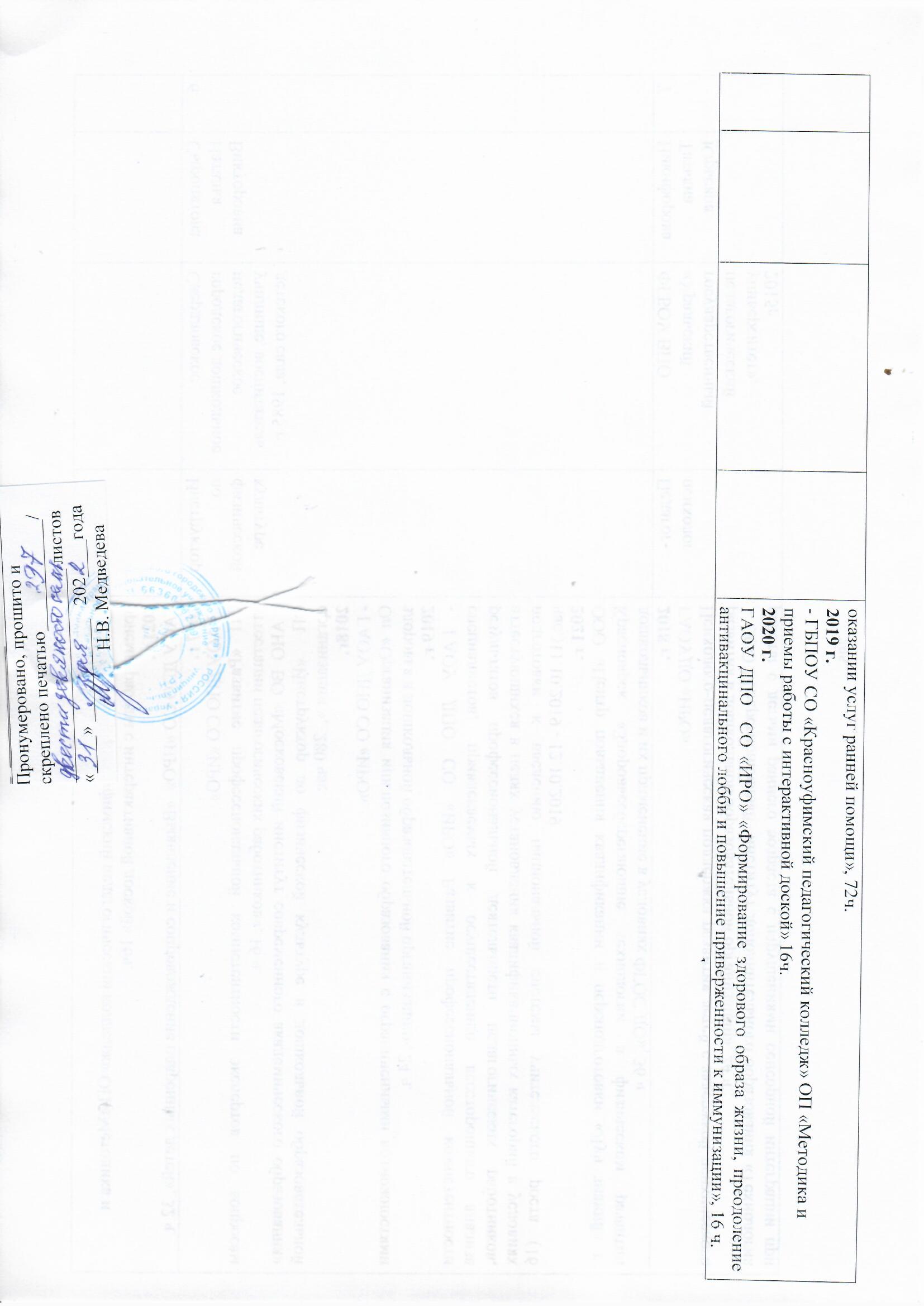 № п/пСтруктура и содержание основной общеобразовательной программы – образовательной программы дошкольного образования Стр.ВВЕДЕНИЕ41.ЦЕЛЕВОЙ РАЗДЕЛ ОСНОВНОЙ ОБЩЕОБРАЗОВАТЕЛЬНОЙ ПРОГРАММЫ – ОБРАЗОВАТЕЛЬНОЙ ПРОГРАММЫ ДОШКОЛЬНОГО ОБРАЗОВАНИЯ6Обязательная часть1.1Пояснительная записка61.1.1Цели и задачи основной общеобразовательной программы – образовательной программы дошкольного образования61.1.2Принципы и подходы к формированию основной общеобразовательной программы – образовательной программы дошкольного образования81.1.3Значимые для разработки и реализации основной общеобразовательной программы – образовательной программы дошкольного образования характеристики, в том числе характеристики особенностей развития детей раннего и дошкольного возраста.101.1.3.1Характеристики особенностей развития воспитанников ДОУ121.2Планируемые результаты освоения основной общеобразовательной программы – образовательной программы дошкольного образования141.2.1Целевые ориентиры в младенческом возрасте151.2.2Целевые ориентиры в раннем возрасте161.2.3Целевые ориентиры на этапе завершения дошкольного образования.161.3.Развивающее оценивание качества образовательной деятельности по основной общеобразовательной программе – образовательной программе дошкольного образования17Часть, формируемая участниками образовательных отношений1.4Парциальная программа «Мир Без Опасности»191.4.1Цели и задачи 201.4.2Принципы формирования части, формируемой участниками  образовательных отношений 201.4.3Планируемые результаты части, формируемой участниками  образовательных отношений211.5Парциальная программа «Программа логопедической работы по преодолению фонетико-фонематического недоразвития у детей», «Программа логопедической работы по преодолению общего недоразвития речи у детей»221.5.1Цели и задачи 221.5.2Значимые характеристики.221.5.3Планируемые результаты251.6Парциальная программа «Коррекционно - развивающие занятия для детей старшего дошкольного возраста» 261.6.1Цели и задачи 261.6.2Принципы 271.6.3Значимые характеристики для разработки и реализации части, формируемой участниками  образовательных отношений, в том числе характеристики особенностей развития детей раннего и дошкольного возраста.271.6.4Планируемые результаты 312.СОДЕРЖАТЕЛЬНЫЙ РАЗДЕЛ ОСНОВНОЙ ОБЩЕОБРАЗОВАТЕЛЬНОЙ ПРОГРАММЫ – ОБРАЗОВАТЕЛЬНОЙ ПРОГРАММЫ ДОШКОЛЬНОГО ОБРАЗОВАНИЯ33Обязательная часть 2.1Общие положения332.2Описание образовательной деятельности в соответствии с направлениями развития ребенка, представленными в пяти образовательных областях; с описание вариативных форм, способов, методов и средств реализации основной общеобразовательной программы – образовательной программы дошкольного образования с учетом возрастных и индивидуальных особенностей воспитанников, специфики их образовательных потребностей и интересов.332.2.1Младенческий и ранний возраст 352.2.1Младенческий и возраст (2-12 месяцев)362.2.1Ранний возраст (1-3 года)382.2.1Модуль образовательной деятельности «Социально-коммуникативное развитие».412.2.1Модуль образовательной деятельности «Познавательное развитие».422.2.1Модуль образовательной деятельности «Речевое развитие».432.2.1Модуль образовательной деятельности «Художественно - эстетическое развитие».452.2.1Модуль образовательной деятельности «Физическое развитие»472.2.2Дошкольный возраст482.2.2Модуль образовательной деятельности «Социально-коммуникативное развитие»482.2.2Модуль образовательной деятельности «Познавательное развитие»732.2.2Модуль образовательной деятельности «Речевое развитие»982.2.2Модуль образовательной деятельности «Художественно - эстетическое развитие»1172.2.2Модуль образовательной деятельности «Физическое развитие»1502.3Взаимодействие взрослых с детьми	1652.3.1Особенности образовательной деятельности разных видов и культурных практик.1662.3.2Способы и направления поддержки детской инициативы.1742.3.3Описание образовательной деятельности по профессиональной коррекции нарушений развития детей в случае, если эта работа предусмотрена основной общеобразовательной программой – образовательной программы дошкольного образования (Иные характеристики содержания основной общеобразовательной программы – образовательной программы дошкольного образования, наиболее существенные с точки зрения авторов основной общеобразовательной программы – образовательной программы дошкольного образования) 1912.4Взаимодействие педагогического коллектива с семьями воспитанников.1942.5Программа коррекционно-развивающей работы с детьми с ограниченными возможностями здоровья 206Часть, формируемая участниками образовательных отношений2.6Модуль образовательной деятельности «Мир Без Опасности» 2082.7Модуль образовательной деятельности «Программа логопедической работы по преодолению фонетико-фонематического недоразвития у детей», «Программа логопедической работы по преодолению общего недоразвития речи у детей»2182.8Модуль образовательной деятельности «Коррекционно - развивающие занятия для детей старшего дошкольного возраста»2253.ОРГАНИЗАЦИОННЫЙ РАЗДЕЛ ОСНОВНОЙ ОБЩЕОБРАЗОВАТЕЛЬНОЙ ПРОГРАММЫ – ОБРАЗОВАТЕЛЬНОЙ ПРОГРАММЫ ДОШКОЛЬНОГО ОБРАЗОВАНИЯ 2323.1Психолого-педагогические условия, обеспечивающие развитие ребенка2313.2Организация развивающей предметно-пространственной среды	2323.3Кадровые условия реализации основной общеобразовательной программы – образовательной программы дошкольного образования	2533.4Материально-техническое обеспечение основной общеобразовательной программы – образовательной программы дошкольного образования	2553.4.1Описание материально-технического обеспечения основной общеобразовательной программы – образовательной программы дошкольного образования 2553.4.2Описание обеспеченности методическими материалами и средствами обучения и воспитания. 2593.4.3Особенности традиционных событий, праздников, мероприятий2693.5Финансовые условия реализации основной общеобразовательной программы – образовательной программы дошкольного образования	2713.6Планирование образовательной деятельности 2753.7Режим дня2783.8.Перспективы работы по совершенствованию и развитию содержания Программы и обеспечивающих ее реализацию нормативно-правовых, финансовых, научно-методических, кадровых, информационных и материально-технических ресурсов2823.9Перечень нормативных и нормативно-методических документов2843.10Перечень литературных источников	285ДОПОЛНИТЕЛЬНЫЙ РАЗДЕЛ 288ПоказательПоказательКоличество (в %)Количество семейПолных85Количество семейНеполных15Количество детей в семье1 ребенок33,5Количество детей в семье2 ребенка57,2Количество детей в семье3  и более9,3Какой ребенок в семье по порядку1-й ребенок40,7Какой ребенок в семье по порядку2-й ребенок53,1Какой ребенок в семье по порядку3-й  и далее6,2Образование родителейОсновное5,0Образование родителейСреднее22,7Образование родителейСреднее специальное41,7Образование родителейВысшее30,6Место работы родителейРабочие51,8Место работы родителейСлужащие29,4Место работы родителейПедагоги5,5Место работы родителейМедицинские работники2,8Место работы родителейБезработные10,5Индивидуальные особенностиОрганизационные формыУсловия и средства1 ребенок (5%) имеет врожденный порок сердцаВ образовательной деятельностиВ режимных моментахСнижение физической нагрузки3 ребенка (15%) имеют нарушения функций ОДА (плоскостопие)В режимных моментахВключение ежедневной корригирующей гимнастики для ног3 ребенка (15%) имеют нарушения функций ОДА (плоскостопие)В непосредственно образовательной деятельностиУпражнения на профилактику плоскостопия3 ребенка (15%) имеют нарушения функций ОДА (плоскостопие)Во взаимодействии с родителямиПовышение педагогической компетентности в вопросах профилактики нарушений функций ОДАВозрастной периодВиды деятельности присущие данному возрастуРанний возраст(1 год-3 года)Предметная деятельность и игры с составными и динамическими игрушками; экспериментирование с материалами и веществами (песок, вода, тесто и пр.);общение с взрослым и совместные игры со сверстниками под руководством взрослого;самообслуживание и действия с бытовыми предметами-орудиями (ложка, совок, лопатка и пр.);восприятие смысла музыки, сказок, стихов, рассматривание картинок;двигательная активностьДошкольный возраст (3 года-8 лет)Ряд видов деятельности: игровая, включая сюжетно-ролевую игру, игру с правилами и другие виды игр; коммуникативная; познавательно-исследовательская; восприятие художественной литературы и фольклора;самообслуживание и элементарный бытовой труд;конструирование из разного материала, включая конструкторы, модули, бумагу, природный и иной материал;изобразительная;музыкальная;двигательная активность (деятельность) ребенкаВиды игр-занятийКоличествоРасширение ориентировки в окружающем и развитие речи3Развитие движений2Со строительным материалом1С дидактическим материалом2Музыкальные2Общее количество игр-занятий10СодержаниеОрганизация образовательной деятельностиОрганизация образовательной деятельностиОрганизация образовательной деятельностиОрганизация образовательной деятельностиСодержаниев организованной детской деятельностив ходе режимных моментовв самостоятельной детской деятельностипри взаимодействии с семьямиРазвитие игровой деятельности детейРазвитие игровой деятельности детейРазвитие игровой деятельности детейРазвитие игровой деятельности детейРазвитие игровой деятельности детей- способствовать овладению орудийными способами действий в быту, игре, на занятиях;
- знакомить детей с назначением предметов быта, мебели, одежды, транспортных средств;
- поощрять самостоятельные предметно-опосредованные действия в быту и игре;
- развивать самодеятельную игру-экспериментирование с различными подходящими для этого предметами и природным материалом;
- способствовать возникновению и развитию сюжетно-отобразительных игр;
- побуждать детей к подвижным и досуговым играм.Игры-занятия, сюжетно-ролевые игры, театрализованные игры, подвижные игры, народные игры, дидактические игры, подвижные игры, чтение художественной литературы, досуги, праздники,
активизирующее игру проблемное общение воспитателей с детьмиРассказ и показ воспитателя, беседы, поручения, использование естественно возникающих ситуаций.Игра, подражательные действия с предметами, орудиями, дидактическими игрушками,  ролевые и сюжетные игры, рассматривание иллюстраций, сюжетных картинок, рисование, лепка.Беседа, консультации,
консультативные встречи 
по заявкам, открытые занятия, проектная деятельность,
досуги, праздники, труд в природе.Социализация, развитие общения, нравственное воспитаниеСоциализация, развитие общения, нравственное воспитаниеСоциализация, развитие общения, нравственное воспитаниеСоциализация, развитие общения, нравственное воспитаниеСоциализация, развитие общения, нравственное воспитание- поддерживать потребность в доброжелательном внимании взрослого, общении по поводу предметов, игрушек и действий с ними;
- развивать интерес, доверие, симпатию к близким взрослым и сверстникам;
- развивать способность видеть различные эмоциональные состояния близких взрослых и детей (радость, печаль, гнев), их изменения и выражать сочувствие (пожалеть, помочь);
- формировать представление о том, что хорошо, что плохо: что можно делать (пожалеть другого человека, если ему плохо, больно, утешить обиженного и др.), а чего делать нельзя (драться, отбирать игрушки, говорить плохие слова и т.д.);
- формировать элементарные способы общения: доброжелательно здороваться, отвечать на приветствие другого человека, вежливо выражать свою просьбу, благодарить; 
- развивать стремление слушать и слышать взрослого, привлечь внимание к себе, задать вопрос, выполнить просьбу, поручение, прислушаться к совету и д.р.;
- воспитывать доброжелательное отношение к деятельности сверстника;
- развивать желание заниматься каким-либо делом (игрой, рассматривание книг, рисованием и т.д.) рядом и вместе с другими детьми, побуждать детей к взаимодействию;
- поддерживать уверенность в себе, своих силах («Я могу!», «Я хороший!»), развивать уверенность в самостоятельности («Я сам!»).Занятия по развитию речи и ознакомлению с окружающим, игры-занятия, дидактические игры, использование искусственно созданных ситуаций, чтение художественной литературы.Побуждение к диалогу, к ответам на вопросы, использование естественно возникающих ситуаций, объяснения.Игры и действия с предметами, с дидактическими игрушками, с настольным плоскостным театром, рассматривание картинок с изображением различных эмоциональных состояний людей и книжных иллюстраций.Беседа, консультация.
Открытые занятия.
Участие в досугах и праздниках. Консультативные встречи по заявкам.Ребенок в семье и сообществе, патриотическое воспитаниеРебенок в семье и сообществе, патриотическое воспитаниеРебенок в семье и сообществе, патриотическое воспитаниеРебенок в семье и сообществе, патриотическое воспитаниеРебенок в семье и сообществе, патриотическое воспитание- формировать представление о человеке:  его внешних физических признаках (голова, глаза, уши); о его физических и психических состояниях: проголодался, устал, плачет, смеется, радуется;
- формировать представления о деятельности близких ребенку людей:  ест, пьет, спит, моет посуду, одевается, подметает пол, использует пылесос, рисует, шьет, читает, смотрит телевизор, готовит обед;
- формировать представления о семье, вызывать желание говорить о своей семье;
- дать представление о различии людей по половому признаку; 
- дать представление о родном городе.Игры-занятия,  игры-инсценировки, игры-задания, дидактические игры, обучающие и досуговые игры, народные игры, чтение художественной литературы, праздники,Побуждение к диалогу, к ответам на вопросы, использование естественно возникающих ситуаций, объяснения, рассказ воспитателяИгра, предметная деятельность, ориентированная на зону ближайшего развития (игровую деятельность). 
Действия с предметами, орудиями, рассматривание иллюстраций.Беседа, консультации,
консультативные встречи 
по заявкам, открытые занятияСамообслуживание, самостоятельность, трудовое воспитаниеСамообслуживание, самостоятельность, трудовое воспитаниеСамообслуживание, самостоятельность, трудовое воспитаниеСамообслуживание, самостоятельность, трудовое воспитаниеСамообслуживание, самостоятельность, трудовое воспитание- формировать у детей умение самостоятельно обслуживать себя;
-приучать поддерживать порядок в игровой комнате;
- привлекать детей к выполнению простейших трудовых действий;
- поддерживать желание помогать взрослым.Разыгрывание игровых ситуаций,
Игры-занятия, игры-упражнения,
 Показ, объяснение, личный пример педагога,
труд в природе,
индивидуальная работа (самообслуживание),
поручения Утренний приём,
завтрак, занятия,
игра, одевание на прогулку, прогулка,
возвращение с прогулки, обед, подготовка ко сну, подъём после сна, полдник,
 игры, подготовка к вечерней прогулке, вечерняя прогулка Действия с предметами, действия с игрушками, 
рассматривание иллюстраций, картинок Консультации, семинары, 
Родительские собрания,
субботники,
круглые столы,
мастер-классы,
совместный труд детей и взрослых, 
труд в природе,
творческие задания, изготовление атрибутов, создание предметно-развивающей среды,
 дни открытых дверей
проектная деятельностьВоспитание ценностного отношения к собственному труду, труду других людей и его результатам.Воспитание ценностного отношения к собственному труду, труду других людей и его результатам.Воспитание ценностного отношения к собственному труду, труду других людей и его результатам.Воспитание ценностного отношения к собственному труду, труду других людей и его результатам.Воспитание ценностного отношения к собственному труду, труду других людей и его результатам. 
- наблюдение в помещении и на участке за трудом взрослых.Разыгрывание игровых ситуаций,
Игры-занятия, игры-упражнения,
работа в книжном уголке,
показ детям труда взрослых,
индивидуальная работа (самообслуживание),
порученияУтренний приём,
завтрак, занятия,
игра, одевание на прогулку, прогулка,
возвращение с прогулки, обед, подготовка ко сну, подъём после сна, полдник,
 игры, подготовка к вечерней прогулке, вечерняя прогулка Действия с предметами, действия с игрушками,
рассматривание иллюстраций, картинок Консультации, семинары, 
Родительские собрания,
субботники,
круглые столы,
мастер-классы,
совместный труд детей и взрослых, 
труд в природе,
творческие задания, изготовление атрибутов, создание предметно-развивающей среды,
 дни открытых дверей
проектная деятельностьФормирование первичных представлений о труде взрослых, его роли в обществе и жизни каждого человека.Формирование первичных представлений о труде взрослых, его роли в обществе и жизни каждого человека.Формирование первичных представлений о труде взрослых, его роли в обществе и жизни каждого человека.Формирование первичных представлений о труде взрослых, его роли в обществе и жизни каждого человека.Формирование первичных представлений о труде взрослых, его роли в обществе и жизни каждого человека.- расширять круг наблюдений за трудом взрослых;
 Разыгрывание игровых ситуаций,
Игры-занятия, игры-упражнения,
работа в книжном уголке
индивидуальная работа (самообслуживание),
порученияУтренний приём,
завтрак, занятия,
игра, одевание на прогулку, прогулка,
возвращение с прогулки, обед, подготовка ко сну, подъём после сна, полдник,
игры, подготовка к вечерней прогулке, вечерняя прогулка Действия с предметами, действия с игрушками,  
рассматривание иллюстраций, картинокКонсультации, семинары, 
Родительские собрания,
субботники,
круглые столы,
мастер-классы,
совместный труд детей и взрослых, 
труд в природе,
творческие задания, изготовление атрибутов, создание предметно-развивающей среды,
 дни открытых дверей
проектная деятельностьФормирование первичных представлений о труде взрослых, его роли в обществе и жизни каждого человека.Формирование первичных представлений о труде взрослых, его роли в обществе и жизни каждого человека.Формирование первичных представлений о труде взрослых, его роли в обществе и жизни каждого человека.Формирование первичных представлений о труде взрослых, его роли в обществе и жизни каждого человека.Формирование первичных представлений о труде взрослых, его роли в обществе и жизни каждого человека.- расширять круг наблюдений за трудом взрослых;
 Разыгрывание игровых ситуаций,
Игры-занятия, игры-упражнения,
работа в книжном уголке
индивидуальная работа (самообслуживание),
порученияУтренний приём,
завтрак, занятия,
игра, одевание на прогулку, прогулка,
возвращение с прогулки, обед, подготовка ко сну, подъём после сна, полдник,
игры, подготовка к вечерней прогулке, вечерняя прогулка Действия с предметами, действия с игрушками,  
рассматривание иллюстраций, картинокКонсультации, семинары, 
Родительские собрания,
субботники,
круглые столы,
мастер-классы,
совместный труд детей и взрослых, 
труд в природе,
творческие задания, изготовление атрибутов, создание предметно-развивающей среды,
 дни открытых дверей
проектная деятельностьВоспитание культурно-гигиенических навыковВоспитание культурно-гигиенических навыковВоспитание культурно-гигиенических навыковВоспитание культурно-гигиенических навыковВоспитание культурно-гигиенических навыков-обучение правилам личной гигиены, побуждение детей к самостоятельности и опрятности при приеме пищи, одевании и раздеванииЗанятия традиционные, сюжетные, тематические. Индивидуальная работа. Тематические беседы. Игровые ситуации, дидактические игры. Беседы о личной гигиенепоказ, объяснение, личный пример педагога, беседаИгра, предметная деятельность, ориентированная на зону ближайшего развитии (игровую деятельность). Действия с предметами, орудиями, дидактическими игрушками.Обучение правилам личной гигиены, побуждение детей к самостоятельности и опрятности при приеме пищи. Одевании и раздеванииФормирование основ безопасностиФормирование основ безопасностиФормирование основ безопасностиФормирование основ безопасностиФормирование основ безопасности- профилактика детского травматизма путем формирования навыков поведения в быту и развития координации движений
- создание безопасной окружающей среды
- создание атмосферы психологического комфорта, формирование навыков адаптивного поведения и общения с окружающими 
- передача детям знаний о правилах безопасности дорожного движения в качестве пешехода и пассажира транспортного средства- обучающие игры с предметами
- игры-забавы
- развлечения
- театрализации (доступными видами театра)
- беседы
- разыгрывание сюжета
- организация практических действий детей и экспериментирование
- слушание и проигрывание коротких текстов (стихов, рассказов, сказок), познавательных сюжетов
- использование информационно-компьютерных технологий и технических средств обучения (презентации, видеофильмы, мультфильмы)- во всех режимных моментах: утренний прием, утренняя гимнастика, приемы пищи, занятия, самостоятельная деятельность, прогулка, подготовка ко сну, дневной сон- действия с предметами
- игры-забавы
- дидактические игры
- подвижные игры
- сюжетные игры- развлечения
- театрализации
- консультации
- родительские собрания
- использование информационно-компьютерных технологий и технических средств обучения (демонстрация видеофильмов, презентаций и др.)
- оформление стендов, «уголков  родителей»
- дни открытых дверей
- тематические неделиМладший дошкольный возраст (дети 3-4 лет)Младший дошкольный возраст (дети 3-4 лет)Младший дошкольный возраст (дети 3-4 лет)Младший дошкольный возраст (дети 3-4 лет)Младший дошкольный возраст (дети 3-4 лет)СодержаниеОрганизация образовательной деятельностиОрганизация образовательной деятельностиОрганизация образовательной деятельностиОрганизация образовательной деятельностиСодержаниев организованной детской деятельностив ходе режимных моментовв самостоятельной детской деятельностипри взаимодействии с семьямиРазвитие игровой деятельности детейРазвитие игровой деятельности детейРазвитие игровой деятельности детейРазвитие игровой деятельности детейРазвитие игровой деятельности детей- создавать условия для возникновения и развития сюжетно-ролевых игр детей, обогащая их жизненный опыт, предметно-игровую культуру;
- способствовать обогащению содержания самодеятельных игр детей;
- поддерживать совместные игры детей, развивать умение взаимодействовать с партнерами по игре.Игры-занятия, сюжетно-ролевые игры, театрализованные игры, подвижные игры, народные игры, дидактические игры, подвижные игры, чтение художественной литературы, досуги, праздники,
активизирующее игру проблемное общение воспитателей с детьмиРассказ и показ воспитателя, беседы, поручения, использование естественно возникающих ситуаций. Игра, подражательные действия с предметами. Орудиями. Дидактическими игрушками, ролевые и сюжетные игры. Рассматривание иллюстраций, сюжетных картинок. Рисование. Лепка. аппликацияБеседа, консультации,
консультативные встречи 
по заявкам, открытые занятия, проектная деятельность,
досуги, праздники, труд в природе.Социализация, развитие общения, нравственное воспитаниеСоциализация, развитие общения, нравственное воспитаниеСоциализация, развитие общения, нравственное воспитаниеСоциализация, развитие общения, нравственное воспитаниеСоциализация, развитие общения, нравственное воспитание- воспитывать интерес, внимание и доброжелательное отношение к окружающим;
- побуждать детей открыто и искренне выражать свои чувства, распознавать связь между отчетливо выраженным эмоциональным состоянием и причиной, вызвавшей это состояние;
- поддерживать высокую общую самооценку личности ребенка («Я – хороший!»).Занятия, наблюдения, чтение художественной литературы, досуги, праздники, обучающие игры, досуговые игры, народные игры.
дидактические игры, индивидуальная работа.Рассказ и показ воспитателя, беседы, поручения, использование естественно возникающих ситуаций.Игра, подражательные действия с предметами, орудиями, дидактическими игрушками,  ролевые игры, рассматривание иллюстраций, сюжетных картинокБеседа, консультации,
консультативные встречи 
по заявкам, открытые занятия, проектная деятельность,
досуги, праздники, труд в природе.Ребенок в семье и сообществе, патриотическое воспитаниеРебенок в семье и сообществе, патриотическое воспитаниеРебенок в семье и сообществе, патриотическое воспитаниеРебенок в семье и сообществе, патриотическое воспитаниеРебенок в семье и сообществе, патриотическое воспитание- формировать представление о семье, вызывать желание говорить о своей семье;
- дать представление о различии людей по половому признаку; 
- дать представление о родном городе.Занятия, наблюдения, чтение художественной литературы, досуги, праздники, обучающие игры, досуговые игры, народные игры.
дидактические игры, индивидуальная работа.Рассказ и показ воспитателя, беседы, поручения, использование естественно возникающих ситуаций.Игра, подражательные действия с предметами, орудиями, дидактическими игрушками,  ролевые игры, рассматривание иллюстраций, сюжетных картинокБеседа, консультации,
консультативные встречи 
по заявкам, открытые занятия, проектная деятельность,
досуги, праздники, труд в природе.Самообслуживание, самостоятельность, трудовое воспитаниеСамообслуживание, самостоятельность, трудовое воспитаниеСамообслуживание, самостоятельность, трудовое воспитаниеСамообслуживание, самостоятельность, трудовое воспитаниеСамообслуживание, самостоятельность, трудовое воспитание - формировать у детей умение самостоятельно обслуживать себя;
-приучать поддерживать порядок в игровой комнате;
- воспитывать у детей желание принимать посильное участие в трудовой деятельности взрослых.Разыгрывание игровых ситуаций,
Игры-занятия, игры-упражнения,
в структуре занятия,
экскурсии,
поручения, дежурства,
показ, объяснение, личный пример педагога,
 труд рядом,
огород  на окне,
труд на участке, 
работа в 
тематических  уголках,
индивидуальная работа,
смоделированная ситуацияУтренний приём,
завтрак, занятия,
игра, одевание на прогулку, прогулка,
возвращение с прогулки, обед, подготовка ко сну, подъём после сна, полдник,
игры, подготовка к вечерней прогулке, вечерняя прогулкаДействия с предметами, действия с игрушками,  
дидактические игры,
настольные игры,  
сюжетно-ролевые игры,
игры бытового характера,
рассматривание иллюстраций, фотографий, картинок,
подражательные действия с предметами, продуктивная деятельность Консультации, семинары, 
Семинары-практикумы,
открытые занятия, субботники,
круглые столы,
мастер-классы,
совместный труд  детей  и взрослых, выставки, конкурсы, творческие задания, изготовление атрибутов, создание предметно-развивающей среды,
досуги, дни открытых дверей,
труд в природе, проектная деятельность, использование информационных компьютерных технологийВоспитание ценностного отношения к собственному труду, труду других людей и его результатам.Воспитание ценностного отношения к собственному труду, труду других людей и его результатам.Воспитание ценностного отношения к собственному труду, труду других людей и его результатам.Воспитание ценностного отношения к собственному труду, труду других людей и его результатам.Воспитание ценностного отношения к собственному труду, труду других людей и его результатам.- наблюдение в помещении и на участке за трудом взрослых,
- продолжать воспитывать уважение к людям знакомых профессий.Разыгрывание игровых ситуаций,
Игры-занятия, игры-упражнения,
в структуре занятия,
экскурсии,
поручения, дежурства,
показ, объяснение, личный пример педагога,
труд рядом,
огород на окне,
труд на участке,
работа в тематических
уголках,
трудовые поручения,
чтение художественных
произведений,  индивидуальная работа,
смоделированная ситуация. Утренний приём,
завтрак, занятия,
игра, одевание на прогулку, прогулка,
возвращение с прогулки, обед, подготовка ко сну, подъём после сна, полдник,
игры, подготовка к вечерней прогулке, вечерняя прогулкаДействия с предметами, действия с игрушками,  
дидактические игры,
настольные игры,  
сюжетно-ролевые игры,
игры бытового характера,
рассматривание
иллюстраций,
фотографий,
картинок,
подражательные
действия с
предметами,
продуктивная деятельность Консультации, семинары, 
Семинары-практикумы,
открытые занятия, субботники,
круглые столы,
мастер-классы,
совместный труд детей и взрослых, выставки, конкурсы, творческие задания, изготовление атрибутов, создание предметно-развивающей среды,
досуги, дни открытых дверей,
труд в природе, проектная деятельность, использование информационных компьютерных технологийФормирование первичных представлений о труде взрослых, его роли в обществе и жизни каждого человека.Формирование первичных представлений о труде взрослых, его роли в обществе и жизни каждого человека.Формирование первичных представлений о труде взрослых, его роли в обществе и жизни каждого человека.Формирование первичных представлений о труде взрослых, его роли в обществе и жизни каждого человека.Формирование первичных представлений о труде взрослых, его роли в обществе и жизни каждого человека. - знакомить  детей с понятными их профессиями;
- расширять и обогащать их представления о трудовых операциях, результатах труда; Разыгрывание игровых ситуаций,
Игры-занятия, игры-упражнения,
в структуре занятия,
экскурсии,
поручения, дежурства,
показ, объяснение, личный пример педагога,
труд рядом,
огород на окне,
труд на участке,
работа в тематических
уголках,
чтение художественных
произведений, индивидуальная работа,
смоделированная ситуация. Утренний приём,
завтрак, занятия,
игра, одевание на прогулку, прогулка,
возвращение с прогулки, обед, подготовка ко сну, подъём после сна, полдник,
игры, подготовка к вечерней прогулке, вечерняя прогулкаДействия с предметами, действия с игрушками,  
дидактические игры,
настольные игры,  
сюжетно-ролевые игры,
игры бытового характера,
рассматривание иллюстраций, фотографий, картинок,
подражательные действия с предметами, продуктивная деятельность Консультации, семинары, 
Семинары-практикумы,
открытые занятия, субботники,
круглые столы,
мастер-классы,
совместный труд детей и взрослых, выставки, конкурсы, творческие задания, изготовление атрибутов, создание предметно-развивающей среды,
досуги, дни открытых дверей,
труд в природе, проектная деятельность, использование информационных компьютерных технологийВоспитание культурно-гигиенических навыковВоспитание культурно-гигиенических навыковВоспитание культурно-гигиенических навыковВоспитание культурно-гигиенических навыковВоспитание культурно-гигиенических навыков-обучение правилам личной гигиены, побуждение детей к самостоятельности и опрятности при приеме пищи, одевании и раздеванииЗанятия традиционные, сюжетные, тематические. Индивидуальная работа. Тематические беседы. Игровые ситуации, дидактические игры. Беседы о личной гигиенепоказ, объяснение, личный пример педагога, беседаИгра, предметная деятельность, ориентированная на зону ближайшего развитии (игровую деятельность). Действия с предметами, орудиями, дидактическими игрушками.Обучение правилам личной гигиены, побуждение детей к самостоятельности и опрятности при приеме пищи. Одевании и раздеванииФормирование основ безопасностиФормирование основ безопасностиФормирование основ безопасностиФормирование основ безопасностиФормирование основ безопасности- формирование навыков поведения в новых, необычных жизненных ситуациях, при встрече с незнакомыми людьми
- обучение детей осторожному поведению при встрече с животными, ознакомление со свойствами ядовитых растений
- развитие представлений об опасных предметах и действиях с ними, о предупреждении неблагоприятных и опасных ситуаций
- формирование представлений о здоровье человека, о навыках личной гигиены
- воспитание жизнерадостного отношения к окружающей действительности, профилактика детских страхов
- передача детям знаний о правилах безопасности дорожного движения в качестве пешехода и пассажира транспортного средства- игровые упражнения
- индивидуальная работа
- игры-забавы
- игры-драматизации
- досуги
- театрализации
- беседы
- разыгрывание сюжета
- экспериментирование с игрушками и природными материалами
- слушание и проигрывание коротких текстов (стихов, рассказов, сказок), познавательных сюжетов
- упражнения подражательного и имитационного характера
- активизирующее общение педагога с детьми 
- работа в книжном уголке
- чтение литературы с рассматриванием иллюстраций и тематических картинок
- работа в тематических уголках
- использование информационно-компьютерных технологий и технических средств обучения (презентации, видеофильмы, мультфильмы)- во всех режимных моментах: утренний прием, утренняя гимнастика, приемы пищи, занятия, самостоятельная деятельность, прогулка, подготовка ко сну, дневной сон- игры-забавы
- дидактические игры
- подвижные игры
- сюжетно-ролевые игры
- игровое сотрудничество в рамках одного сюжета
- рассматривание иллюстраций и тематических картинок
- настольно-печатные игры- массовые мероприятия, праздники 
- досуги
- открытые занятия
- театрализации
- консультации
- родительские собрания
- использование информационно-компьютерных технологий и технических средств обучения (демонстрация видеофильмов, презентаций и др.)
- оформление стендов, «уголков  родителей»
- дни открытых дверей
- тематические неделиСредний дошкольный возраст (дети 4-5 лет)Средний дошкольный возраст (дети 4-5 лет)Средний дошкольный возраст (дети 4-5 лет)Средний дошкольный возраст (дети 4-5 лет)Средний дошкольный возраст (дети 4-5 лет)СодержаниеОрганизация образовательной деятельностиОрганизация образовательной деятельностиОрганизация образовательной деятельностиОрганизация образовательной деятельностиСодержаниев организованной детской деятельностив ходе режимных моментовв самостоятельной детской деятельностипри взаимодействии с семьямиРазвитие игровой деятельности детейРазвитие игровой деятельности детейРазвитие игровой деятельности детейРазвитие игровой деятельности детейРазвитие игровой деятельности детей- развитие и обогащение сюжетов игр, подводить к самостоятельному созданию игровых замыслов;
- учить разыгрывать несложные представления по знакомым литературным сюжетам;
- воспитывать самостоятельность в организации знакомых игр с небольшой группой сверстников;
- учить осваивать правила игры, соблюдать их.Игры-занятия, сюжетно-ролевые игры, театрализованные игры, подвижные игры, народные игры, дидактические игры, подвижные игры, настольно-печатные игры, чтение художественной литературы, досуги, праздники,
активизирующее игру проблемное общение воспитателей с детьмиРассказ и показ воспитателя, беседы, поручения, использование естественно возникающих ситуаций.Игра, подражательные действия с предметами, орудиями, игры с дидактическими игрушками,  несложными дидактическими и настольно-печатными играми, сюжетно-ролевые игры, инсценировка знакомых литературных произведений, рассматривание иллюстраций, сюжетных картинокБеседа, консультации,
консультативные встречи 
по заявкам, открытые занятия, проектная деятельность,
досуги, праздники, совместные спектакли.Социализация, развитие общения, нравственное воспитаниеСоциализация, развитие общения, нравственное воспитаниеСоциализация, развитие общения, нравственное воспитаниеСоциализация, развитие общения, нравственное воспитаниеСоциализация, развитие общения, нравственное воспитание- воспитывать культуру познания  детей;
- развивать социальные эмоции и мотивы, способствующие налаживанию межличностных отношений со взрослыми и друг с другом;
- воспитывать этически ценные способы общения;
- развивать самопознание и воспитывать у ребенка уважение к себе.Игры-занятия, сюжетно-ролевые игры, театрализованные игры, подвижные игры, народные игры, чтение художественной литературы, досуги, праздники,
активизирующее игру проблемное общение воспитателей с детьмиРассказ и показ воспитателя, беседы, поручения, использование естественно возникающих ситуаций.Игра, подражательные действия с предметами, орудиями, дидактическими игрушками, ролевые игры, рассматривание иллюстраций, сюжетных картинокБеседа, консультации, консультативные встречи по заявкам, открытые занятия, проектная деятельность, досуги, праздники, труд в природе.Ребенок в семье и сообществе, патриотическое воспитаниеРебенок в семье и сообществе, патриотическое воспитаниеРебенок в семье и сообществе, патриотическое воспитаниеРебенок в семье и сообществе, патриотическое воспитаниеРебенок в семье и сообществе, патриотическое воспитание- дать первоначальное представление о родственных отношениях,
- продолжать воспитывать любовь к родному городу;
- дать доступное представление о государственных праздниках и Российской армии.Игры-занятия, сюжетно-ролевые игры, театрализованные игры, подвижные игры, народные игры, дидактические игры, подвижные игры, настольно-печатные игры, чтение художественной литературы, досуги, праздники,
активизирующее игру проблемное общение воспитателей с детьмиРассказ и показ воспитателя, беседы, поручения, использование естественно возникающих ситуаций.Самостоятельные игры различного вида,  инсценировка знакомых литературных произведений, кукольный театр, рассматривание иллюстраций, сюжетных картинок.Беседа, консультации,
консультативные встречи 
по заявкам, открытые занятия, проектная деятельность,
досуги, праздники, совместные спектаклиСамообслуживание, самостоятельность, трудовое воспитаниеСамообслуживание, самостоятельность, трудовое воспитаниеСамообслуживание, самостоятельность, трудовое воспитаниеСамообслуживание, самостоятельность, трудовое воспитаниеСамообслуживание, самостоятельность, трудовое воспитание- формировать у детей умение самостоятельно обслуживать себя;
-приучать поддерживать порядок в игровой комнате;
- воспитывать у детей  положительное отношение к труду, желание трудится;
- учить выполнять индивидуальные и коллективные поручения;
- формировать умение договариваться с помощью воспитателя о распределении коллективной работы;
-поощрять инициативу в оказании помощи товарищам, взрослым.Разыгрывание игровых ситуаций,
Игры-занятия, игры-упражнения,
в структуре занятия,
дежурства,
экскурсии,
поручения,
показ, объяснение, личный пример педагога,
труд рядом,
огород на окне,
труд в 
природе,
работа в тематических
уголках,
индивидуальная работа,
трудовые поручения,
досуги, использование
информационных
компьютерных технологийУтренний приём,
завтрак, занятия,
игра, одевание на прогулку, прогулка,
возвращение с прогулки, обед, подготовка ко сну, подъём после сна, полдник,
игры, подготовка к вечерней прогулке, вечерняя прогулкаДидактические игры,
настольные игры,  
сюжетно-ролевые игры,
игры бытового характера,
 народные игры,
рассматривание иллюстраций, фотографий, картинок,
подражательные действия с предметами, продуктивная деятельность Консультации, семинары, 
Семинары-практикумы,
открытые занятия, субботники,
круглые столы,
мастер-классы,
совместный труд детей и взрослых, выставки, конкурсы, творческие задания, изготовление атрибутов, создание предметно-развивающей среды,
досуги, дни открытых дверей,
труд в природе, проектная деятельность, использование информационных компьютерных технологийВоспитание ценностного отношения к собственному труду, труду других людей и его результатам.Воспитание ценностного отношения к собственному труду, труду других людей и его результатам.Воспитание ценностного отношения к собственному труду, труду других людей и его результатам.Воспитание ценностного отношения к собственному труду, труду других людей и его результатам.Воспитание ценностного отношения к собственному труду, труду других людей и его результатам. - формировать начала ответственного отношения к порученному  заданию;
- разъяснять детям значимость их труда;
 Разыгрывание игровых ситуаций,
Игры-занятия, игры-упражнения,
в структуре занятия,
дежурства,
экскурсии,
поручения,
показ, объяснение, личный пример педагога,
труд рядом,
огород на окне,
труд в 
природе,
работа в тематических
уголках,
индивидуальная работа,
трудовые поручения,
досуги, использование
информационных
компьютерных технологийУтренний приём,
завтрак, занятия,
игра, одевание на прогулку, прогулка,
возвращение с прогулки, обед, подготовка ко сну, подъём после сна, полдник,
игры, подготовка к вечерней прогулке, вечерняя прогулкаДидактические игры,
настольные игры,  
сюжетно-ролевые игры,
игры бытового характера,
народные игры,
рассматривание иллюстраций, фотографий, картинок,
подражательные действия с предметами, продуктивная деятельность Консультации, семинары, 
Семинары-практикумы,
открытые занятия, субботники,
круглые столы,
мастер-классы,
совместный труд детей и взрослых, выставки, конкурсы, творческие задания, изготовление атрибутов, создание предметно-развивающей среды,
досуги, дни открытых дверей,
труд в природе, проектная деятельность, использование информационных компьютерных технологийФормирование первичных представлений о труде взрослых, его роли в обществе и жизни каждого человека.Формирование первичных представлений о труде взрослых, его роли в обществе и жизни каждого человека.Формирование первичных представлений о труде взрослых, его роли в обществе и жизни каждого человека.Формирование первичных представлений о труде взрослых, его роли в обществе и жизни каждого человека.Формирование первичных представлений о труде взрослых, его роли в обществе и жизни каждого человека.- знакомить  детей с понятными им профессиями;
- расширять и обогащать их представления о трудовых операциях, результатах труда;
- расширять представления детей о труде взрослых: о разных профессиях;
 Разыгрывание игровых ситуаций,
Игры-занятия, игры-упражнения,
в структуре занятия,
экскурсии,
поручения,
показ, объяснение, личный пример педагога,
 труд рядом,
труд на 
участке,
работа в тематических
уголках, чтение
художественных
произведений,
досуги, 
использование
информационных
компьютерных технологийУтренний приём,
завтрак, занятия,
игра, одевание на прогулку, прогулка,
возвращение с прогулки, обед, подготовка ко сну, подъём после сна, полдник,
игры, подготовка к вечерней прогулке, вечерняя прогулкаДидактические игры,
настольные игры,  
сюжетно-ролевые игры,
игры бытового характера,
народные игры,
рассматривание иллюстраций, фотографий, картинок,
подражательные действия с предметами, продуктивная деятельность Консультации, семинары, 
Семинары-практикумы,
открытые занятия, субботники,
круглые столы,
мастер-классы,
совместный труд детей и взрослых, выставки, конкурсы, творческие задания, изготовление атрибутов, создание предметно-развивающей среды,
досуги, дни открытых дверей,
труд в природе, проектная деятельность, использование информационных компьютерных технологийВоспитание культурно-гигиенических навыковВоспитание культурно-гигиенических навыковВоспитание культурно-гигиенических навыковВоспитание культурно-гигиенических навыковВоспитание культурно-гигиенических навыков-закрепление навыков личной гигиены, воспитание чувства взаимопомощи.                    – побуждение детей к самостоятельности и опрятности при приеме пищи. Одевании и раздевании.занятия традиционные, игровые. Тематические; беседы, игровые ситуацииГигиенические процедуры, порядок одевания и раздевания.                БеседыРолевые игры, действия с предметами, орудиями, дидактическими игрушками.-закрепление навыков личной гигиены, воспитание чувства взаимопомощи.-побуждение детей к самостоятельности и опрятности при приеме пищи, одевании и раздеванииФормирование  основ безопасностиФормирование  основ безопасностиФормирование  основ безопасностиФормирование  основ безопасностиФормирование  основ безопасности- формирование навыков поведения в новых, необычных жизненных ситуациях, при встрече с незнакомыми людьми
- обучение детей осторожному поведению при встрече с животными, ознакомление со свойствами ядовитых растений, развитие представлений об опасных жидкостях, газообразных веществах, огне, об опасности приема лекарств
- развитие представлений об опасных предметах и действиях с ними, о предупреждении неблагоприятных и опасных ситуаций
- формирование представлений о здоровом образе жизни, о необходимости заботы о своем здоровье и здоровье окружающих, о навыках личной гигиены, о пользе закаливающих процедур и правильного питания
- воспитание жизнерадостного отношения к окружающей действительности, профилактика детских страхов, формирование доброжелательных отношений со сверстниками
- передача детям знаний о правилах безопасности дорожного движения в качестве пешехода и пассажира транспортного средства- игровые занятия
- игровые упражнения
- индивидуальная работа
- игры-забавы
- игры-драматизации
- досуги
- театрализации
- беседы
- разыгрывание сюжета
- экспериментирование с игрушками и природными материалами
- слушание и проигрывание коротких текстов (стихов, рассказов, сказок), познавательных сюжетов
- упражнения подражательного и имитационного характера
- активизирующее общение педагога с детьми 
- работа в книжном уголке
- чтение литературы с рассматриванием иллюстраций и тематических картинок
- использование информационно-компьютерных технологий и технических средств обучения (презентации, видеофильмы, мультфильмы)
- трудовые поручения
- работа в тематических уголках
- целевые прогулки- во всех режимных моментах: утренний прием, утренняя гимнастика, приемы пищи, занятия, самостоятельная деятельность, прогулка, подготовка ко сну, дневной сон- игры-забавы
- дидактические игры
- подвижные игры
- сюжетно-ролевые игры
- игровое сотрудничество в рамках одного сюжета
- рассматривание иллюстраций и тематических картинок
- настольно-печатные игры
- творческая деятельность- массовые мероприятия, праздники 
- досуги
- открытые занятия
- театрализации
- консультации
- родительские собрания
- использование информационно-компьютерных технологий и технических средств обучения (демонстрация видеофильмов, презентаций и др.)
- оформление стендов, «уголков  родителей»
- дни открытых дверей
- тематические неделиСтарший дошкольный возраст (дети 5-6 лет)Старший дошкольный возраст (дети 5-6 лет)Старший дошкольный возраст (дети 5-6 лет)Старший дошкольный возраст (дети 5-6 лет)Старший дошкольный возраст (дети 5-6 лет)СодержаниеОрганизация образовательной деятельностиОрганизация образовательной деятельностиОрганизация образовательной деятельностиОрганизация образовательной деятельностиСодержаниев организованной детской деятельностив ходе режимных моментовв самостоятельной детской деятельностипри взаимодействии с семьямиРазвитие игровой деятельности детейРазвитие игровой деятельности детейРазвитие игровой деятельности детейРазвитие игровой деятельности детейРазвитие игровой деятельности детей- обеспечивать и обогащать дальнейшее развитие у детей разносторонних представлений о действительности и умения использовать эти представления для создания новых инициативных сюжетов игр;
- предоставлять детям возможность самостоятельно определять содержание сюжетно-ролевых и режиссерских самодеятельных игр, поддерживая при этом нравственно и познавательно ценные сюжетные линии;
- способствовать возникновению в игре дружеских партнерских взаимоотношений и игровых объединений по интересам;
- помогать детям самостоятельно договариваться друг с другом, справедливо распределять роли и самим в этически приемлемой форме разрешать конфликты;
- развивать у детей способность к творчеству в игре; произвольность поведения, поощрять инициативность игровых замыслов;
- создавать развивающую предметно-игровую среду для самодеятельных, обучающих и досуговых игр.Игры-занятия, сюжетно-ролевые игры, театрализованные игры, подвижные игры, народные игры, дидактические игры, подвижные игры, настольно-печатные игры, чтение художественной литературы, досуги, праздники,
активизирующее игру проблемное общение воспитателей с детьмиРассказ и показ воспитателя, беседы, поручения, использование естественно возникающих ситуаций.Самостоятельные игры различного вида,  инсценировка знакомых литературных произведений, кукольный театр, рассматривание иллюстраций, сюжетных картинок.Беседа, консультации,
консультативные встречи 
по заявкам, открытые занятия, проектная деятельность,
досуги, праздники, совместные спектаклиСоциализация, развитие общения, нравственное воспитаниеСоциализация, развитие общения, нравственное воспитаниеСоциализация, развитие общения, нравственное воспитаниеСоциализация, развитие общения, нравственное воспитаниеСоциализация, развитие общения, нравственное воспитание- развивать социальные эмоции и мотивы, способствующие налаживанию межличностных отношений как нравственной основы социального поведения и формирования у детей чувства патриотизма – любви к родному краю, родной стране, привязанности, преданности и ответственности по отношению к людям, населяющим её;
- способствовать усвоению детьми нравственных ценностей;
- воспитывать интерес к труду взрослых и стремление беречь результаты их труда;
- воспитывать этически ценные способы общения;
- развивать интерес к самопознанию и воспитывать у ребенка уважение к себе.Дидактические, сюжетно-ролевые, подвижные, совместные с воспитателем игры, игры-драматизации, игровые задания, игры-импровизации, чтение художественной литературы, беседы, рисованиесюжетные, подвижные игры, рассматривание иллюстраций, фотографий группы, рисованиеБеседа, консультации,
консультативные встречи 
по заявкам, открытые занятия, проектная деятельность,
досуги, праздники, совместные спектакли, экскурсии, походы.соревнованияРебенок в семье и сообществе, патриотическое воспитаниеРебенок в семье и сообществе, патриотическое воспитаниеРебенок в семье и сообществе, патриотическое воспитаниеРебенок в семье и сообществе, патриотическое воспитаниеРебенок в семье и сообществе, патриотическое воспитание- дать понятие о важности для общества труда родителей;
- приобщать к мероприятиям в детском саду;
- формировать представление о том, что Россия большая многонациональная страна, познакомить с флагом и гербом России, мелодией гимна;
- расширять представление о родной стране. Продолжать формировать интерес к «малой Родине»;
- продолжать расширять представление о Российской армииИгры-занятия, сюжетно-ролевые игры, театрализованные игры, подвижные игры, народные игры, дидактические игры, подвижные игры, настольно-печатные игры, чтение художественной литературы, досуги, праздники,
активизирующее игру проблемное общение воспитателей с детьмиРассказ и показ воспитателя, беседы, поручения, использование естественно возникающих ситуаций.Самостоятельные игры различного вида,  инсценировка знакомых литературных произведений, кукольный театр, рассматривание иллюстраций, сюжетных картинок.Беседа, консультации,
консультативные встречи 
по заявкам, открытые занятия, проектная деятельность,
досуги, праздники, совместные спектаклиСамообслуживание, самостоятельность, трудовое воспитаниеСамообслуживание, самостоятельность, трудовое воспитаниеСамообслуживание, самостоятельность, трудовое воспитаниеСамообслуживание, самостоятельность, трудовое воспитаниеСамообслуживание, самостоятельность, трудовое воспитание- учить детей доводить начатое дело до конца;
- формировать ответственность за выполнение трудовых поручений;
- учить детей наиболее экономичным приёмам работы;
- воспитывать культуру трудовой деятельности, бережное отношение к материалам и инструментам;
- развивать желание вместе со взрослыми и с их помощью выполнять посильные трудовые поручения.Разыгрывание игровых ситуаций,
Игры-занятия, игры-упражнения,
в структуре занятия,
занятия по ручному труду,
дежурства,
экскурсии,
поручения
показ, объяснение, личный пример педагога,
коллективный труд:
-труд рядом,
общий труд,
огород на окне,
 труд в природе,
работа в тематических
уголках, праздники, досуги,
экспериментальная деятельность, экскурсии за пределы детского сада, туристические походы,
трудовая мастерскаяУтренний приём,
завтрак, занятия,
игра, одевание на прогулку, прогулка,
возвращение с прогулки, обед, подготовка ко сну, подъём после сна, полдник,
игры, подготовка к вечерней прогулке, вечерняя прогулка Дидактические игры,
настольные игры,  
сюжетно-ролевые игры,
игры бытового характера,
народные игры,
изготовление игрушек из бумаги,
изготовление игрушек из природного материала,
рассматривание иллюстраций, фотографий, картинок,
самостоятельные игры,
игры инсценировки, продуктивная деятельность, ремонт книг Консультации, семинары, 
Семинары-практикумы,
открытые занятия, субботники,
круглые столы,
мастер-классы,
совместный труд детей и взрослых, выставки, конкурсы, творческие задания, изготовление атрибутов, создание предметно-развивающей среды,
досуги, дни открытых дверей,
труд в природе, проектная деятельность, использование информационных компьютерных технологий, экскурсии за пределы детского сада, туристическая деятельностьВоспитание ценностного отношения к собственному труду, труду других людей и его результатам.Воспитание ценностного отношения к собственному труду, труду других людей и его результатам.Воспитание ценностного отношения к собственному труду, труду других людей и его результатам.Воспитание ценностного отношения к собственному труду, труду других людей и его результатам.Воспитание ценностного отношения к собственному труду, труду других людей и его результатам.-объяснять детям, что труд взрослых оплачивается, и на что тратятся заработанные деньги;
- учить, бережно относиться к тому, что сделано руками человека;Разыгрывание игровых ситуаций,
Игры-занятия, игры-упражнения,
в структуре занятия,
занятия по ручному труду,
дежурства,
экскурсии,
поручения
показ, объяснение, личный пример педагога,
коллективный труд:
-труд рядом,
общий труд,
огород на окне,
 труд в природе,
работа в тематических
уголках, праздники, досуги,
экспериментальная деятельность, экскурсии за пределы детского сада, туристические походы,
трудовая мастерскаяУтренний приём,
завтрак, занятия,
игра, одевание на прогулку, прогулка,
возвращение с прогулки, обед, подготовка ко сну, подъём после сна, полдник,
игры, подготовка к вечерней прогулке, вечерняя прогулкаДидактические игры,
настольные игры,  
сюжетно-ролевые игры,
игры бытового характера,
народные игры,
изготовление игрушек из бумаги,
изготовление игрушек из природного материала,
рассматривание иллюстраций, фотографий, картинок,
самостоятельные игры,
игры инсценировки, продуктивная деятельность,
ремонт книг Консультации, семинары, 
Семинары-практикумы,
открытые занятия, субботники,
круглые столы,
мастер-классы,
совместный труд детей и взрослых, выставки, конкурсы, творческие задания, изготовление атрибутов, создание предметно-развивающей среды,
досуги, дни открытых дверей,
труд в природе, проектная деятельность, использование информационных компьютерных технологий, экскурсии за пределы детского сада, туристическая деятельностьФормирование первичных представлений о труде взрослых, его роли в обществе и жизни каждого человека.Формирование первичных представлений о труде взрослых, его роли в обществе и жизни каждого человека.Формирование первичных представлений о труде взрослых, его роли в обществе и жизни каждого человека.Формирование первичных представлений о труде взрослых, его роли в обществе и жизни каждого человека.Формирование первичных представлений о труде взрослых, его роли в обществе и жизни каждого человека.-продолжать расширять представления детей о труде взрослых, показать им результаты их труда и рассказать об общественной значимости;
- знакомить детей с трудом творческих профессий и результатами  их труда
-систематизировать знания о труде людей в разное время годаРазыгрывание игровых ситуаций,
Игры-занятия, игры-упражнения,
в структуре занятия,
занятия по ручному труду,
дежурства,
экскурсии,
поручения
показ, объяснение, личный пример педагога,
коллективный труд:
-труд рядом,
общий труд,
огород на окне,
 труд в природе,
работа в тематических
уголках, праздники, досуги,
экспериментальная деятельность, экскурсии за пределы детского сада, туристические походы,
трудовая мастерскаяУтренний приём,
завтрак, занятия,
игра, одевание на прогулку, прогулка,
возвращение с прогулки, обед, подготовка ко сну, подъём после сна, полдник,
игры, подготовка к вечерней прогулке, вечерняя прогулкаДидактические игры,
настольные игры,  
сюжетно-ролевые игры,
игры бытового характера,
народные игры,
изготовление игрушек из бумаги,
изготовление игрушек из природного материала,
рассматривание иллюстраций, фотографий, картинок,
самостоятельные игры,
игры инсценировки, продуктивная деятельность,
ремонт книг Консультации, семинары, 
Семинары-практикумы,
открытые занятия, субботники,
круглые столы,
мастер-классы,
совместный труд детей и взрослых, выставки, конкурсы, творческие задания, изготовление атрибутов, создание предметно-развивающей среды,
досуги, дни открытых дверей,
труд в природе, проектная деятельность, использование информационных компьютерных технологий, экскурсии за пределы детского сада, туристическая деятельностьВоспитание культурно-гигиенических навыковВоспитание культурно-гигиенических навыковВоспитание культурно-гигиенических навыковВоспитание культурно-гигиенических навыковВоспитание культурно-гигиенических навыков-Формирование потребности в соблюдении навыков личной гигиены; - расширение представления о значимости чистоты и режима дня для человека.Беседы о личной гигиене. Занятия традиционные и игровые. Наблюдения, игры. Действия с дидактическим материалом и игрушками. Чтение художественной литературы. Использование различных естественно возникающих ситуаций. беседы, рассказ воспитателяСюжетно-ролевые игры, действия с предметами, орудиями, дидактическими игрушками. Рассматривание иллюстраций и тематических картинокКонсультации по запросам родителей. Семинары-практикумы. Дни открытых дверей. Оформление информационных материаловФормирование основ безопасностиФормирование основ безопасностиФормирование основ безопасностиФормирование основ безопасностиФормирование основ безопасности- формирование представлений о поведении при возможных встречах и случайном общении с незнакомыми людьми
- обучение детей бережному отношению к живой и неживой природе, формирование представлений о взаимосвязи природы и человека
- развитие представлений об опасных предметах и действиях с ними, о предупреждении неблагоприятных и опасных ситуаций
- знакомство с устройством человеческого организма, с мерами профилактики заболеваний, с правилами оказания первой помощи, совершенствование представлений о здоровом образе жизни, о необходимости заботы о своем здоровье и здоровье окружающих, о навыках личной гигиены, формирование умения прислушиваться к своему самочувствию
- развитие навыков общения со взрослыми и сверстниками, формирование навыков бесконфликтного поведения
- передача детям знаний о правилах безопасности дорожного движения в качестве пешехода и пассажира транспортного средства- занятия
- игровые упражнения
- индивидуальная работа
- игры-забавы
- игры-драматизации
- досуги
- театрализации
- беседы
- разыгрывание сюжета
 экспериментирование - слушание и проигрывание коротких текстов (стихов, рассказов, сказок), познавательных сюжетов
- упражнения подражательного и имитационного характера
- активизирующее общение педагога с детьми 
- работа в книжном уголке
- чтение литературы с рассматриванием иллюстраций и тематических картинок
- использование информационно-компьютерных технологий и технических средств обучения (презентации, видеофильмы, мультфильмы)
- совместная трудовая деятельность
- игровые тренинги
- составление, историй, рассказов
- творческое задание
- работа с рабочей тетрадью
- обсуждение
- игровые ситуации
- пространственное моделирование
- работа в тематических уголках
- целевые прогулки
- встречи с представителями ГИБДД и ОГПН
- экскурсии- во всех режимных моментах: утренний прием, утренняя гимнастика, приемы пищи, занятия, самостоятельная деятельность, прогулка, подготовка ко сну, дневной сон- игры-забавы
- дидактические игры
- подвижные игры
- сюжетно-ролевые игры
- рассматривание иллюстраций и тематических картинок
- настольно-печатные игры
- творческая деятельность- массовые мероприятия, праздники 
- досуги
- открытые занятия
- театрализации
- консультации
- родительские собрания
- использование информационно-компьютерных технологий и технических средств обучения (демонстрация видеофильмов, презентаций и др.)
- оформление стендов, «уголков  родителей»
- выставки детских работ
- творческие задания
- дни открытых дверей
- тематические недели
- детско-родительские тренинги
- встречи с представителями ГИБДД и ОГПН
- экскурсииПодготовительная к школе группа (дети 6-7 лет)Подготовительная к школе группа (дети 6-7 лет)Подготовительная к школе группа (дети 6-7 лет)Подготовительная к школе группа (дети 6-7 лет)Подготовительная к школе группа (дети 6-7 лет)СодержаниеОрганизация образовательной деятельностиОрганизация образовательной деятельностиОрганизация образовательной деятельностиОрганизация образовательной деятельностиСодержаниев организованной детской деятельностив ходе режимных моментовв самостоятельной детской деятельностипри взаимодействии с семьямиРазвитие игровой деятельности детейРазвитие игровой деятельности детейРазвитие игровой деятельности детейРазвитие игровой деятельности детейРазвитие игровой деятельности детей- продолжать развивать самостоятельность в создании игровой среды, в организации всех видов игр и соблюдении правил и норм поведения в игре;
- развивать способность совместно развертывать игру, согласовывая свой собственный игровой замысел с замыслами сверстников;
- побуждать самостоятельно создавать недостающие для игры предметы, детали;
- продолжать учить играть в различные дидактические игры, формировать умение организовывать игру, выполнять роль ведущего.Игры-занятия, сюжетно-ролевые игры, театрализованные игры, подвижные игры, народные игры, дидактические игры, подвижные игры, настольно-печатные игры, чтение художественной литературы, досуги, праздники,
активизирующее игру проблемное общение воспитателей с детьмиРассказ и показ воспитателя, беседы, поручения, использование естественно возникающих ситуаций.Самостоятельные игры различного вида,  инсценировка знакомых литературных произведений, кукольный театр, рассматривание иллюстраций, сюжетных картинок.Беседа, консультации,
консультативные встречи 
по заявкам, открытые занятия, проектная деятельность,
досуги, праздники, совместные спектаклиСоциализация, развитие общения, нравственное воспитаниеСоциализация, развитие общения, нравственное воспитаниеСоциализация, развитие общения, нравственное воспитаниеСоциализация, развитие общения, нравственное воспитаниеСоциализация, развитие общения, нравственное воспитание- формировать  представление о человеке как о целостном разумном существе; 
- умение осознавать себя в социуме;
- навыки взаимодействия с детьми и взрослыми;
- обучать навыкам сотрудничества с детьми и взрослыми;
- формировать потребности осознанного выполнения правил поведения в социуме, позитивного отношения к себе и другим.Дидактические, сюжетно-ролевые, подвижные, совместные с воспитателем игры, игры-драматизации, игровые задания, игры-импровизации, чтение художественной литературы, беседы, рисованиеРассказ и показ воспитателя, беседы, поручения, использование естественно возникающих ситуаций.Сюжетно-ролевые, подвижные и народные игры, инсценировки, рассматривание иллюстраций, фотографий, рисование, лепка.Беседа, консультации,
консультативные встречи 
по заявкам, открытые занятия, проектная деятельность,
досуги, праздники, совместные спектакли, экскурсии, походы, соревнования.Ребенок в семье и сообществе, патриотическое воспитаниеРебенок в семье и сообществе, патриотическое воспитаниеРебенок в семье и сообществе, патриотическое воспитаниеРебенок в семье и сообществе, патриотическое воспитаниеРебенок в семье и сообществе, патриотическое воспитание- расширять представление о родном городе;
- углублять и уточнять представление о России;
- закреплять знания о флаге, гербе, Гимне;
- расширять представление о Москве – столице России;
продолжать расширять знания о государственных праздниках;
- воспитывать уважение к людям разных национальностях и их обычаям;
- углублять знания о российской армии, воспитывать уважение к защитникам Отечества;
- дать представление о планете Земля, знания о множестве стран.Игры-занятия, сюжетно-ролевые игры, театрализованные игры, подвижные игры, народные игры, дидактические игры, подвижные игры, настольно-печатные игры, чтение художественной литературы, досуги, праздники,
активизирующее игру проблемное общение воспитателей с детьмиРассказ и показ воспитателя, беседы, поручения, использование естественно возникающих ситуаций.Самостоятельные игры различного вида,  инсценировка знакомых литературных произведений, кукольный театр, рассматривание иллюстраций, сюжетных картинок.Беседа, консультации,
консультативные встречи 
по заявкам, открытые занятия, проектная деятельность,
досуги, праздники, совместные спектаклиСамообслуживание, самостоятельность, трудовое воспитаниеСамообслуживание, самостоятельность, трудовое воспитаниеСамообслуживание, самостоятельность, трудовое воспитаниеСамообслуживание, самостоятельность, трудовое воспитаниеСамообслуживание, самостоятельность, трудовое воспитание- воспитывать потребность трудится;
- приучать детей старательно, аккуратно выполнять поручения, беречь материал и предметы, убирать рабочее место;
- воспитывать желание участвовать в совместной трудовой деятельности наравне со всеми;
- воспитывать стремление быть полезными людям;
-учить радоваться результатам коллективного трудаРазыгрывание игровых ситуаций,
Игры-занятия, игры-упражнения,
в структуре занятия,
занятия по ручному труду,
дежурства,
экскурсии,
поручения
показ, объяснение, личный пример педагога,
коллективный труд:
-труд рядом,
общий труд,
огород на окне,
 труд в природе,
работа в тематических
уголках, праздники, досуги,
экспериментальная деятельность, экскурсии за пределы детского сада, туристические походы,
трудовая мастерскаяУтренний приём,
завтрак, занятия,
игра, одевание на прогулку, прогулка,
возвращение с прогулки, обед, подготовка ко сну, подъём после сна, полдник,
игры, подготовка к вечерней прогулке, вечерняя прогулкаДидактические игры,
настольные игры,  
сюжетно-ролевые игры,
игры бытового характера,
народные игры,
изготовление игрушек из бумаги,
изготовление игрушек из природного материала,
рассматривание иллюстраций, фотографий, картинок,
самостоятельные игры,
игры инсценировки, продуктивная деятельность,
ремонт книг Консультации, семинары, 
Семинары-практикумы,
открытые занятия, субботники,
круглые столы,
мастер-классы,
совместный труд детей и взрослых, выставки, конкурсы, творческие задания, изготовление атрибутов, создание предметно-развивающей среды,
досуги, дни открытых дверей,
труд в природе, проектная деятельность, использование информационных компьютерных технологий, экскурсии за пределы детского сада, туристическая деятельностьВоспитание ценностного отношения к собственному труду, труду других людей и его результатам.Воспитание ценностного отношения к собственному труду, труду других людей и его результатам.Воспитание ценностного отношения к собственному труду, труду других людей и его результатам.Воспитание ценностного отношения к собственному труду, труду других людей и его результатам.Воспитание ценностного отношения к собственному труду, труду других людей и его результатам.-объяснять детям, что труд взрослых оплачивается , и на что тратятся заработанные деньги;
- учить, бережно относиться к тому, что сделано руками человека;
- воспитывать уважение к людям трудаРазыгрывание игровых ситуаций,
Игры-занятия, игры-упражнения,
в структуре занятия,
занятия по ручному труду,
дежурства,
экскурсии,
поручения
показ, объяснение, личный пример педагога,
коллективный труд:
-труд рядом,
общий труд,
огород на окне,
 труд в природе,
работа в тематических
уголках, праздники, досуги,
экспериментальная деятельность, экскурсии за пределы детского сада, туристические походы,
трудовая мастерскаяУтренний приём,
завтрак, занятия,
игра, одевание на прогулку, прогулка,
возвращение с прогулки, обед, подготовка ко сну, подъём после сна, полдник,
игры, подготовка к вечерней прогулке, вечерняя прогулкаДидактические игры,
настольные игры,  
сюжетно-ролевые игры,
игры бытового характера,
народные игры,
изготовление игрушек из бумаги,
изготовление игрушек из природного материала,
рассматривание иллюстраций, фотографий, картинок,
самостоятельные игры,
игры инсценировки, продуктивная деятельность,
ремонт книг Консультации, семинары, 
Семинары-практикумы,
открытые занятия, субботники,
круглые столы,
мастер-классы,
совместный труд детей и взрослых, выставки, конкурсы, творческие задания, изготовление атрибутов, создание предметно-развивающей среды,
досуги, дни открытых дверей,
труд в природе, проектная деятельность, использование информационных компьютерных технологий, экскурсии за пределы детского сада, туристическая деятельностьФормирование первичных представлений о труде взрослых, его роли в обществе и жизни каждого человекаФормирование первичных представлений о труде взрослых, его роли в обществе и жизни каждого человекаФормирование первичных представлений о труде взрослых, его роли в обществе и жизни каждого человекаФормирование первичных представлений о труде взрослых, его роли в обществе и жизни каждого человекаФормирование первичных представлений о труде взрослых, его роли в обществе и жизни каждого человека-расширять представления детей о труде взрослых;
- продолжать воспитывать интерес к различным профессиям, в частности, к профессиям родителей и месту их работы;
- продолжать знакомить детей с профессиями, связанными со спецификой родного города.Разыгрывание игровых ситуаций,
Игры-занятия, игры-упражнения,
в структуре занятия,
занятия по ручному труду,
дежурства,
экскурсии,
поручения
показ, объяснение, личный пример педагога,
коллективный труд:
труд рядом,
общий труд,
огород на окне,
 труд в природе,
работа в тематических
уголках, праздники, досуги,
экспериментальная деятельность, экскурсии за пределы детского сада, туристические походы,
трудовая мастерскаяУтренний приём,
завтрак, занятия,
игра, одевание на прогулку, прогулка,
возвращение с прогулки, обед, подготовка ко сну, подъём после сна, полдник,
игры, подготовка к вечерней прогулке, вечерняя прогулкаДидактические игры,
настольные игры,  
сюжетно-ролевые игры,
игры бытового характера,
народные игры,
изготовление игрушек из бумаги,
изготовление игрушек из природного материала,
рассматривание иллюстраций, фотографий, картинок,
самостоятельные игры,
игры инсценировки, продуктивная деятельность,
ремонт книг Консультации, семинары, 
Семинары-практикумы,
открытые занятия, субботники,
круглые столы,
мастер-классы,
совместный труд детей и взрослых, выставки, конкурсы, творческие задания, изготовление атрибутов, создание предметно-развивающей среды,
досуги, дни открытых дверей,
труд в природе, проектная деятельность, использование информационных компьютерных технологий, экскурсии за пределы детского сада, туристическая деятельностьВоспитание культурно-гигиенических навыковВоспитание культурно-гигиенических навыковВоспитание культурно-гигиенических навыковВоспитание культурно-гигиенических навыковВоспитание культурно-гигиенических навыков-Формирование потребности в соблюдении навыков личной гигиены; - расширение представления о значимости чистоты и режима дня для человека.Занятия традиционные и игровые. Наблюдения, игры. Действия с дидактическим материалом и игрушками. Чтение художественной литературы. Специально созданные ситуациииспользование различных естественно возникающих ситуаций. беседы, рассказ воспитателяСюжетно-ролевые игры, действия с предметами, орудиями, дидактическими игрушками. Рассматривание иллюстраций и тематических картинокКонсультации по запросам родителей. Семинары-практикумы. Дни открытых дверей. Оформление информационных материаловФормирование основ безопасностиФормирование основ безопасностиФормирование основ безопасностиФормирование основ безопасностиФормирование основ безопасности- совершенствование представлений о поведении при возможных встречах и случайном общении с незнакомыми людьми
- обучение детей бережному отношению к живой и неживой природе, формирование представлений о взаимосвязи природы и человека, о влиянии окружающей среды на здоровье
- совершенствование представлений об опасных предметах и действиях с ними, о предупреждении неблагоприятных и опасных ситуаций
- знакомство с устройством человеческого организма, с мерами профилактики заболеваний, с правилами оказания первой помощи, совершенствование представлений о здоровом образе жизни, о необходимости заботы о своем здоровье и здоровье окружающих, о навыках личной гигиены, формирование умения прислушиваться к своему самочувствию
- совершенствование навыков общения со взрослыми и сверстниками, развитие навыков бесконфликтного поведения
- передача детям знаний о правилах безопасности дорожного движения в качестве пешехода и пассажира транспортного средства- занятия
- игровые упражнения
- индивидуальная работа
- игры-забавы
- игры-драматизации
- досуги
- театрализации
- беседы
- разыгрывание сюжета
 экспериментирование - слушание и проигрывание коротких текстов (стихов, рассказов, сказок), познавательных сюжетов
- упражнения подражательного и имитационного характера
- активизирующее общение педагога с детьми 
- работа в книжном уголке
- чтение литературы с рассматриванием иллюстраций и тематических картинок
- использование информационно-компьютерных технологий и технических средств обучения (презентации, видеофильмы, мультфильмы)
- трудовая деятельность
- игровые тренинги
- составление историй, рассказов
- работа с рабочей тетрадью
- творческое задание
- обсуждение
- игровые ситуации
- пространственное моделирование
- работа в тематических уголках
- целевые прогулки
- встречи с представителями ГИБДД и ОГПН- во всех режимных моментах: утренний прием, утренняя гимнастика, приемы пищи, занятия, самостоятельная деятельность, прогулка, подготовка ко сну, дневной сон- игры-забавы
- дидактические игры
- подвижные игры
- сюжетно-ролевые игры
- рассматривание иллюстраций и тематических картинок
- настольно-печатные игры
- творческая деятельность- массовые мероприятия, праздники 
- досуги
- открытые занятия
- театрализации
- консультации
- родительские собрания
- использование информационно-компьютерных технологий и технических средств обучения (демонстрация видеофильмов, презентаций и др.)
- оформление стендов, «уголков  родителей»
- творческие задания
- дни открытых дверей
- тематические недели
- детско-родительские тренинги
- встречи с представителями ГИБДД и ОГПНЗадачиОсуществляемая образовательная деятельностьОсуществляемая образовательная деятельностьОсуществляемая образовательная деятельностьОсуществляемая образовательная деятельностьЗадачив организованной детской деятельностив ходе режимных моментовв самостоятельной детской деятельностипри взаимодействии с семьямиПервая младшая группаПервая младшая группаПервая младшая группаПервая младшая группаПервая младшая группаСенсорное развитиеСенсорное развитиеСенсорное развитиеСенсорное развитиеСенсорное развитиеСовершенствование восприятия детей, умение активно использовать осязание, зрение, слух.
Продолжать работу по обогащению непосредственного чувственного опыта детей в разных видах деятельности. Помогать им обследовать предметы, выделяя их цвет, величину, форму. Побуждать детей включать движения рук по предмету в процессе знакомства с ним: обводить руками части предмета, гладить их и т.д.
Упражнять в установлении сходства и различия между предметами, имеющими одинаковое название.
Учить детей называть свойства предметов.
Развивать элементарные представления о величине, форме, цвете, объеме.
Способствовать запоминанию и узнаванию предметов по наиболее характерным признакам и свойствам.Мини занятия
Интегрированные занятия
Экспериментирование
Игровые занятия с использованием полифункционального игрового оборудования
Игровые упражнения
Дидактические игры
Тематическая прогулка
Посещение сенсорной комнаты
ПоказНаблюдения на прогулке
Развивающие игрыДидактические игры
Развивающие игры
Игры-экспериментирования
Интегрированная детская деятельность (включение ребенком полученного сенсорного опыта в его практическую деятельность: предметную, продуктивную, игровуюАнкетирование
Информационные листы
Мастер-класс
Семинары
Семинары-практикумы
Ситуативное обучение
Консультации
Досуг
Интерактивное взаимодействие через сайт ДОУ
Беседа
Консультативные встречи
Просмотр ИКТ и ТСОРазвитие познавательно-исследовательской и продуктивной (конструктивной) деятельностиРазвитие познавательно-исследовательской и продуктивной (конструктивной) деятельностиРазвитие познавательно-исследовательской и продуктивной (конструктивной) деятельностиРазвитие познавательно-исследовательской и продуктивной (конструктивной) деятельностиРазвитие познавательно-исследовательской и продуктивной (конструктивной) деятельностиРазвивать наглядно-действенное мышление, формируя способы решения практических задач, с помощью различных орудий (кубики, игрушки, предметы быта)
Развивать практическое экспериментирование.
Стимулировать и поддерживать поиск новых способов решения практических задач
Развивать символическую функцию мышления в сюжетно-отобразительной игре.
Развивать интерес к конструированию и приобщать к созданию простых конструкций.
Знакомить со свойствами и возможностями материал
Способствовать развитию у детей представления о цвете, форме и величине.
Развивать пространственную ориентировку (протяженность предметов, расположение предметов на столе)Мини-занятия
Игровые  занятия    Дидактические игры
Игры со строительным материалом
Игры с природным материалом
Развивающие игры
Сюжетно - отобразительная игра
Постройки для сюжетных игр
Игровые задания
Экспериментирование с игрушками, песком, водой
Действия с предметами
Мини-занятия в игротекеРазвивающие игры
Игровые задания
Дидактические игры
Развивающие игрыДидактические игры
Развивающие игры
Игры с природным материалом
Игры со строительным материалом (ЛЕГО)
Сюжетно-отобразительная игра
Действия с предметамиАнкетирование
Информационные листы
Мастер-класс
Семинары
Семинары-практикумы
Ситуативное обучение
Консультации
Интерактивное взаимодействие через сайт ДОУ
Беседа
Консультативные встречи
Просмотр видео
День открытых дверейФормирование элементарных математических представлений.Формирование элементарных математических представлений.Формирование элементарных математических представлений.Формирование элементарных математических представлений.Формирование элементарных математических представлений.Привлекать детей к формированию групп однородных предметов. 
Учить различать количество предметов (много – один)
Привлекать внимание детей к предметам контрастных размеров и их обозначения в речи.
Учить различать предметы по форме и называть их.
Продолжать накапливать у детей опыт практического освоения окружающего пространства (помещений группы, участка детского сада)
Расширять опыт ориентировки в частях собственного тела.Игровые упражнения
Игровые занятия
Дидактические игры
Подвижные игры
Использование художественного словаИгры
Разовые поручения
Физкультминутки
Игровые упражнения
Напоминание 
ОбъяснениеДидактические игры
Развивающие игры
Подвижные игрыСеминары
Семинары-практикумы Консультации
Ситуативное обучение
БеседыФормирование целостной картины мира, расширение кругозора детейФормирование целостной картины мира, расширение кругозора детейФормирование целостной картины мира, расширение кругозора детейФормирование целостной картины мира, расширение кругозора детейФормирование целостной картины мира, расширение кругозора детей-Продолжать знакомства детей с названием предметов ближайшего окружения, игрушки, посуда, одежда, обувь, мебель.
-Формирование представлений о простейших связях между предметами ближайшего окружения.
-Формирование называть цвет, величину предметов, материал из которого они сделаны (бумага, дерево, ткань, глина);
-Сравнивать знакомые предметы (разные шапки, варежки, обувь и т.п.), подбирать предметы по тождеству (найди такой же, подбери пару), группировать их по способу использования (из чашки пьют и т.д.).
-Знакомство с транспортными средствами ближайшего окружения.Игровые занятия
Индивидуальная беседа
Дидактические игры
Театрализованные игры
Подвижные игры
Развивающие игры
Сюжетные  игры
Чтение
Работа с наглядным материалом (рассматривание предметов домашнего обихода, вещей, посуда и т.п.)
Игры – экспериментирования 
Наблюдения за окружающей действительностью на прогулкеИндивидуальная беседа
Развивающие игры
Игровые задания
Дидактические игры
Развивающие игры
Подвижные игры
Игры–экспериментирования
На прогулке наблюдение за окружающей действительностьюДидактические игры
Развивающие игры
Сюжетно-отобразительная игра
Действия с предметами
Наблюдение в уголке природыАнкетирование
Информационные листы
Мастер-класс
Семинары
Семинары-практикумы
Ситуативное обучение
Консультации
Интерактивное взаимодействие через сайт ДОУ
Беседа
Консультативные встречи
Просмотр видео
День открытых дверейОзнакомление с природойОзнакомление с природойОзнакомление с природойОзнакомление с природойОзнакомление с природой- Ознакомление с доступными явлениями природы.
-Формирование умения указывать в натуре, на картинках, в игрушках домашних животных и птиц (3-4 вида) и их детёнышей и называть их; узнавать на картинках некоторых диких животных (2-3 вида характерных для данной местности) и называть их.
-Формирование умения различать по внешнему виду овощи (2-3 вида) и фрукты (2-3 вида)
-Привлечение внимания детей к красоте природы в разное время года.
-Воспитание бережного отношения к растениям и животным.
-Формирование основ взаимодействия с природой (рассматривать растения и животных, не нанося им вред; одеваться по погоде).Игровые занятия
Индивидуальная беседа
Дидактические игры
Игры с природным материалом
Развивающие игры
Сюжетные  игры
Чтение
Работа с наглядным материалом (рассматривание изображений животных, растений, и т.п.)
Игры – экспериментирования 
Наблюдение в уголке природы
Наблюдения за окружающей действительностью на прогулкеИндивидуальная беседа
Развивающие игры
Игровые задания
Дидактические игры
Развивающие игры
Игры–экспериментирования
На прогулке наблюдение за окружающей действительностьюДидактические игры
Развивающие игры
Игры с природным материалом
Наблюдение в уголке природы
Наблюдение на прогулкеАнкетирование
Информационные листы
Мастер-класс
Семинары
Семинары-практикумы
Консультации
Беседа
Просмотр видеоВторая младшая группаВторая младшая группаВторая младшая группаВторая младшая группаВторая младшая группаСенсорное развитиеСенсорное развитиеСенсорное развитиеСенсорное развитиеСенсорное развитиеРазвитие восприятия; создание условий ознакомление детей с цветом, формой, величиной, осязаемыми свойствами предметов (твёрдый, холодный, мягкий, пушистый и т.п.); развитие умения воспринимать звучание музыкальных инструментов, родной речи.
-Закрепление умения выделять цвет, форму, величину как особое свойство предметов; группировать однородные предметы по нескольким сенсорным признакам: величине, форме, цвету.
-Совершенствование навыков установления тождества и различия предметов по их свойствам: величине, форме, цвету. Напоминание детям названий форм (круглая, треугольная, прямоугольная и квадратная).
-Обобщение чувствительного опыта детей, развитие умение фиксировать его в речи. Совершенствование восприятия (активно включая все органы чувств). Развитие образных представлений (используя при характеристике предметов эпитеты и сравнения).
-Показ разных предметов, способов обследования активно включая движение рук по предмету и его частям (обхватывая предмет руками, проводя то одной, то другой рукой (пальчиком) по контуру предмета).Мини занятия
Интегрированные занятия
Экспериментирование
Игровые занятия с использованием полифункционального игрового оборудования
Тематическая прогулка
Посещение сенсорной комнатыОбучение в условиях специально оборудованной полифункциональной интерактивной среде
Игры (дидактические, подвижные)
ПоказЗанятия
Наблюдения на прогулке
Развивающие игрыИгровые упражнения
Напоминание
Объяснение
Обследование
НаблюдениеДидактические игры
Развивающие игры
Игры-экспериментирования
Интегрированная детская деятельность (включение ребенком полученного сенсорного опыта в его практическую деятельность: предметную, продуктивную, игровуюПодвижные игры
Игры с использованием автодидактических материалов 
НаблюдениеАнкетирование
Информационные листы
Мастер-класс
Семинары
Семинары-практикумы
Ситуативное обучение
Консультации
Досуг
Интерактивное взаимодействие через сайт ДОУ
Беседа
Консультативные встречи
Просмотр ИКТ и ТСО
Тренинги
УпражненияРазвитие познавательно-исследовательской и продуктивной (конструктивной) деятельностиРазвитие познавательно-исследовательской и продуктивной (конструктивной) деятельностиРазвитие познавательно-исследовательской и продуктивной (конструктивной) деятельностиРазвитие познавательно-исследовательской и продуктивной (конструктивной) деятельностиРазвитие познавательно-исследовательской и продуктивной (конструктивной) деятельностиУчить детей различению:
-цвета; формы: куб (кубики), прямоугольник (кирпичик, пластина), треугольник (призма); фактуры;
-пространственных характеристик объектов – протяженность: высота, длина, ширина детали, части объекта и конструкции в целом; месторасположение: сверху, снизу, над, под и т.д.
Развивать сенсорно-аналитическую деятельность – умение вести целостно-расчлененный анализ объектов: выделение целого, его частей, затем – деталей и их
 пространственного расположения, и опять – объекта в целом.
Формировать обобщенные способы конструирования (создание целого из деталей путем комбинирования, надстраивания и пристраивания, сминание, скручивание, разрывание бумаги и складывание листа бумаги в разных направлениях с целью получения объемных форм – игрушек и т.д.)
Развивать умение конструировать объекты в соответствии с определенными условиями
Развивать элементарную поисковую деятельность и экспериментирование
Развивать умение строить и осуществлять собственный замысел.Мини-занятия
Игровые  занятия    Дидактические игры
Игры со строительным материалом
Игры с природным материалом
Развивающие игры
Сюжетные игры
Постройки для сюжетных игр
Игровые задания
Экспериментирование с игрушками, песком, водой
Продуктивная деятельность
Мини-занятия в игротекеРазвивающие игры
Дидактические игры
Развивающие игры   Игровые задания
Игры с природным материалом на прогулке
Игры-экспериментирования на прогулкеДидактические игры
Развивающие игры
Игры с природным материалом
Игры со строительным материалом
Постройки для сюжетных игр
Продуктивная деятельностьАнкетирование
Информационные листы
Мастер-класс
Семинары
Семинары-практикумы
Ситуативное обучение
Консультации
Интерактивное взаимодействие через сайт ДОУ
Беседа
Консультативные встречи
Просмотр видео
День открытых дверейФормирование элементарных математических представлений.Формирование элементарных математических представлений.Формирование элементарных математических представлений.Формирование элементарных математических представлений.Формирование элементарных математических представлений.Учить сравнивать совокупности на основе взаимно однозначного соответствия, развивать представление о равенстве и неравенстве групп предметов, различать «один», «много», «мало»
Учить сравнивать предметы по длине, ширине, высоте, толщине; различать и называть форму предметов
Развивать элементарные представления о времени и пространстве: определять направление движения и положение предметов относительно себя, различать и называть «день – ночь», «утро-вечер»Игровые упражнения
Игровые занятия
Дидактические игры
Подвижные игры
Досуг
Использование художественного слова
Игровые упражнения
Индивидуальная работа
Работа с демонстрационным и дидактическим материалом
ОбъяснениеУтренняя гимнастика
Подвижные игры
Использование художественного слова
Индивидуальная работа
Разовые поручения
Физкультминутки
Напоминание
ОбъяснениеДидактические игры
Развивающие игры
Подвижные игры
Самостоятельная работа детей с наглядным и демонстрационным материаломСеминары
Семинары-практикумы Консультации
Ситуативное обучение
Беседы
Совместная игровая деятельность
ВидеопросмотрыФормирование целостной картины мира, расширение кругозора детейФормирование целостной картины мира, расширение кругозора детейФормирование целостной картины мира, расширение кругозора детейФормирование целостной картины мира, расширение кругозора детейФормирование целостной картины мира, расширение кругозора детейКультура быта
Развивать у детей представления об устройстве человеческой жилья, предметах домашнего обихода, хозяйственной деятельности (в доме, на улице, в городе, в деревне). Знакомить с мебелью, одеждой, утварью
Формировать умение устанавливать связи между назначением предмета и его формой, структурой, материалом, из которого он сделан; учить пользоваться предметами в соответствии с их назначением и приспосабливать вещи для разных нужд
Воспитывать привычку к опрятности, самообслуживанию
Вырабатывать осторожное поведение в ситуациях, чреватых опасностями.Занятия
Индивидуальная беседа
Дидактические игры
Театрализованные игры
Подвижные игры
Развивающие игры
Сюжетные игры
Игры на фланелеграфе
Чтение
Знакомство с предметами русского быта, пословицами, потешками, песенками, сказками. 
Продуктивная деятельность
Наблюдение за окружающей действительностью.Индивидуальная беседа
Развивающие игры
Игровые задания
Дидактические игры
Развивающие игры
Подвижные игры
Игры– экспериментирования
На прогулке наблюдение за окружающей действительностьюДидактические игры
Развивающие игры
Сюжетная  игра
Действия с предметами
Работа в книжном уголкеАнкетирование
Информационные листы
Мастер-класс
Семинары
Семинары-практикумы
Ситуативное обучение
Консультации
Интерактивное взаимодействие через сайт ДОУ
Беседа
Консультативные встречи
Просмотр видео
День открытых дверей
Создание каталога предметов домашнего обиходаПрирода и ребенок
Развивать интерес детей ко всему живому, к природе во всех ее проявлениях
Обогащать представления о связях между природными явлениями
Поощрять самостоятельные «открытия» детьми свойств природных объектов
Приобщать детей к разнообразной деятельности в природе, ее охране и уходу за растениями и животными
Воспитывать бережное отношение к природе, способность любоваться ее красотой.Занятия
Индивидуальная беседа
Дидактические игры
Театрализованные игры
Подвижные игры
Развивающие игры
Сюжетные игры
Игры на фланелеграфе
Чтение
Работа с наглядным материалом (рассматривание изображений животных, растений и т.п.)
Целевая прогулка
Продуктивная деятельность
Наблюдение в уголке природы
Наблюдение за окружающей действительностьюИндивидуальная беседа
Развивающие игры
Игровые задания
Дидактические игры
Развивающие игры
Подвижные игры
Игры– экспериментирования
На прогулке наблюдение за окружающей действительностьюДидактические игры
Развивающие игры
Игры с природным материалом
Сюжетная игра
Наблюдение в уголке природы
Игры– экспериментированияАнкетирование
Информационные листы
Мастер-класс
Семинары
Семинары-практикумы
Ситуативное обучение
Консультации
Интерактивное взаимодействие через сайт ДОУ
Беседа
Консультативные встречи
Просмотр видео
День открытых дверей
Целевая прогулка
Создание каталога животных и растенийСредняя группаСредняя группаСредняя группаСредняя группаСредняя группаСенсорное развитиеСенсорное развитиеСенсорное развитиеСенсорное развитиеСенсорное развитие Продолжать работу по сенсорному развитию детей в разных видах деятельности. Обогащать опыт детей новыми способами обследования предметов. Закреплять полученные ранее навыки их обследования.
Совершенствовать восприятие детей путем активного использования всех органов чувств (осязания, зрение, слух, вкус, обоняние). Обогащать чувственный опыт детей и умение фиксировать полученные впечатления в речи. Приветствовать попытки детей самостоятельно обследовать предметы, используя знакомые и новые способы, сравнивать, группировать и классифицировать предметы.
Учить использовать эталоны как обозначенные свойства и качества предметов (цвет, размер, вес и т.д.); подбирать предметы по одному – двум качествам (цвет, размер, материал)Занятия
Интегрированные занятия
Экспериментирование
Игровые занятия с использованием полифункционального игрового оборудования
Игровые упражнения
Дидактические игры
Тематическая прогулка
Посещение сенсорной комнатыОбучение в условиях специально оборудованной полифункциональной интерактивной средеНаблюдения на прогулке
Развивающие игрыИгровые упражнения
Напоминание
Объяснение
Обследование
Наблюдение
Игры -экспериментированияДидактические игры
Развивающие игры
Игры-экспериментирования
Продуктивная деятельность
Интегрированная детская деятельность (включение ребенком полученного сенсорного опыта в его практическую деятельность: предметную, продуктивную, игровуюПодвижные игрыИгры с использованием автодидактических материалов 
НаблюдениеАнкетирование
Информационные листы
Мастер-класс
Семинары
Семинары-практикумы
Ситуативное обучение
Консультации
Досуг
Интерактивное взаимодействие через сайт ДОУ
Беседа
Консультативные встречи
Просмотр видео,
ИКТ и ТСОУпражнения
Коллекционирование
ТренингиРазвитие познавательно-исследовательской и продуктивной (конструктивной) деятельностиРазвитие познавательно-исследовательской и продуктивной (конструктивной) деятельностиРазвитие познавательно-исследовательской и продуктивной (конструктивной) деятельностиРазвитие познавательно-исследовательской и продуктивной (конструктивной) деятельностиРазвитие познавательно-исследовательской и продуктивной (конструктивной) деятельностиУчить детей различению:
- цвета, формы (куб, прямоугольник, треугольник), фактуры
- пространственных характеристик объектов: 
–протяженность (высота, длина, ширина детали, части объекта и конструкции в целом;
- месторасположение (сверху, снизу, над, под и т.д.)
Развивать обобщенные представления о конструированных объектах (мосты, дома, гаражи), развивать элементарную поисковуюдеятельность.
Учить осуществлять анализ объектов: выделять целое, затем его части, детали и их пространственное расположение.
Формировать обобщенные способы конструирования (создание целого из деталей путем комбинирования, надстраивания и пристраивания, сминание, скручивание, разрывание бумаги и складывание листа бумаги в разных направлениях с целью получения объемных форм – игрушек и т.д.)
Развивать умение конструировать объекты в соответствии с условиями, в которых они используются; пользоваться словами: «шире-уже», «выше-ниже», «длиннее-короче».
Развивать умение вести целостно-расчленный анализ объектов: выделение целое и его части, место их расположения: сверху, снизу, над, под.Мини-занятия
Игровые  занятия    Дидактические игры
Игры со строительным материалом
Игры с природным материалом
Развивающие игры
Сюжетные игры
Постройки для сюжетных игр
Игровые задания
Экспериментирование
Продуктивная деятельность
Выставки
Мини-занятия в игротекеРазвивающие игры
Дидактические игры
Развивающие игры   Игровые задания
Игры с природным материалом на прогулке
Игры-экспериментирования на прогулкеДидактические игры
Развивающие игры
Игры с природным материалом
Игры со строительным материалом
Постройки для сюжетных игр
Продуктивная деятельность
Игры-экспериментированияАнкетирование
Информационные листы
Мастер-класс
Семинары
Семинары-практикумы
Ситуативное обучение
Консультации
Интерактивное взаимодействие через сайт ДОУ
Беседа
Консультативные встречи
Просмотр видео
День открытых дверей
ВыставкиФормирование элементарных математических представлений.Формирование элементарных математических представлений.Формирование элементарных математических представлений.Формирование элементарных математических представлений.Формирование элементарных математических представлений.Учить с помощью счета определять количество предметов в пределах 5 – 10, развивать представление о сохранении количества.
 Развивать умение определять направление движения: вверх, вниз, направо, налево.
Учить сравнивать совокупности на основе взаимно однозначного соответствия, устанавливать равенство путем прибавления и убавления на единицу. Развивать пространственные ориентировки: слева, справа, вверху, внизу, сзади, между.
Развивать пространственные представления (длиннее – короче, шире – уже, выше – ниже, над, под, на) Развивать умение упорядочивать предметы по величине и цвету.
Учить сравнивать предметы по длине, ширине, высоте, толщине; различать и называть форму предметов.
Развивать элементарные представления о времени, различать и называть «день – ночь», «утро-вечер»
Закрепить представления о геометрических фигурах (круг, квадрат)Интегрированные занятия 
Игровые упражнения
Игровые занятия
Дидактические игры
Подвижные игры
Чтение
Досуг
Использование художественного слова
Индивидуальная работа
Работа с демонстрационным и дидактическим материалом
Экспериментирование
Объяснение 
БеседаПодвижные игры
Дидактические игры
Сюжетно-ролевые игры
Утренняя гимнастика
Дежурство
Исследовательская деятельность
Игровые проблемные ситуации
Индивидуальная работа
Игровые упражнения
Использование художественного словаДидактические игры
Развивающие игры
Подвижные игры
Продуктивная деятельность
Экспериментирование
Работа с дидактическим и демонстрационным материалом
Работа в тематических уголкахСеминары
Семинары-практикумы Консультации
Ситуативное обучение
Просмотр видео
Беседы
Совместная игровая деятельность
Коллекционирование
ДосугиФормирование целостной картины мира, расширение кругозора детейФормирование целостной картины мира, расширение кругозора детейФормирование целостной картины мира, расширение кругозора детейФормирование целостной картины мира, расширение кругозора детейФормирование целостной картины мира, расширение кругозора детейКультура быта
Развивать у детей представления об устройстве человеческой жилья, предметах домашнего обихода, хозяйственной деятельности (в доме, на улице, в городе, в деревне). Знакомить с мебелью, одеждой, утварью.
Формировать умение устанавливать связи между назначением предмета и его формой, структурой, материалом, из которого он сделан; учить пользоваться предметами в соответствии с их назначением и приспосабливать вещи для разных нужд
Воспитывать привычку к опрятности, самообслуживанию
Вырабатывать осторожное поведение в ситуациях, чреватых опасностями.Занятия
Беседа
Дидактические игры
Театрализованные игры
Подвижные игры
Развивающие игры
Сюжетно-ролевые игры
Народные игры
Чтение
Игры-экспериментирования
Целевые прогулки
Экскурсии
Продуктивная деятельность
Знакомство с предметами
 русского быта, пословицами, потешками, песенками, сказками. 
Праздники, развлечения (в т.ч. фольклорные)
Использование технических средств обучения
Использование информационно-компьютерных технологий
Рассматривание иллюстрацийБеседа
Развивающие игры
Игровые задания
Дидактические игры
Развивающие игры
Подвижные игры
Игры– экспериментирования
На прогулке наблюдение за окружающей действительностьюДидактические игры
Театрализованные игры
Сюжетные игры
Развивающие игры
Игры-экспериментирования
Работа в книжном уголкеБеседа
Консультации 
Семинары
Семинары – практикумы
Целевые прогулки
Экскурсии
Анкетирование
Информационные листы
Мастер-класс
Ситуативное обучение
Консультации
Интерактивное взаимодействие через сайт ДОУ
Консультативные встречи
Просмотр видео
День открытых дверей
Фотовыставки
Праздники
Развлечения
ДосугиКультура быта
Развивать у детей представления об устройстве человеческой жилья, предметах домашнего обихода, хозяйственной деятельности (в доме, на улице, в городе, в деревне). Знакомить с мебелью, одеждой, утварью.
Формировать умение устанавливать связи между назначением предмета и его формой, структурой, материалом, из которого он сделан; учить пользоваться предметами в соответствии с их назначением и приспосабливать вещи для разных нужд
Воспитывать привычку к опрятности, самообслуживанию
Вырабатывать осторожное поведение в ситуациях, чреватых опасностями.Занятия
Беседа
Дидактические игры
Театрализованные игры
Подвижные игры
Развивающие игры
Сюжетно-ролевые игры
Народные игры
Чтение
Игры-экспериментирования
Целевые прогулки
Экскурсии
Продуктивная деятельность
Знакомство с предметами
 русского быта, пословицами, потешками, песенками, сказками. 
Праздники, развлечения (в т.ч. фольклорные)
Использование технических средств обучения
Использование информационно-компьютерных технологий
Рассматривание иллюстрацийБеседа
Развивающие игры
Игровые задания
Дидактические игры
Развивающие игры
Подвижные игры
Игры– экспериментирования
На прогулке наблюдение за окружающей действительностьюБеседа
Консультации 
Семинары
Семинары – практикумы
Целевые прогулки
Экскурсии
Анкетирование
Информационные листы
Мастер-класс
Ситуативное обучение
Консультации
Интерактивное взаимодействие через сайт ДОУ
Консультативные встречи
Просмотр видео
День открытых дверей
Фотовыставки
Праздники
Развлечения
ДосугиПрирода и ребенок
Развивать интерес детей ко всему живому, к природе во всех ее проявлениях
Обогащать представления о связях между природными явлениями.
Развивать представления сезонных явлениях; формировать элементарные обобщенные понятия (овощи, фрукты, домашние животные и их детеныши)
Поощрять самостоятельные «открытия» детьми свойств природных объектов
Приобщать детей к разнообразной деятельности в природе, ее охране и уходу за растениями и животными
Воспитывать бережное отношение к природе, способность любоваться ее красотой.Занятия
Беседа
Дидактические игры
Подвижные игры
Развивающие игры
Чтение
Работа с наглядным материалом (рассматривание изображений животных, растений и т.п.)
Целевая прогулка
Продуктивная деятельность
Труд в уголке природы
Праздники
Досуги
Календарь природы
Создание гербария растенийБеседа
Игровые упражнения
Дидактические игры
Подвижные игры
Развивающие игры
Наблюдения на прогулкеДидактические игры
Развивающие игры
Игры с природным материалом
Сюжетная игра
Наблюдение в уголке природы
Игры– экспериментирования
Работа в книжном уголке
Наблюдения в уголке природыБеседа
Консультации 
Семинары
Семинары – практикумы
Целевые прогулки
Экскурсии
Анкетирование
Информационные листы
Мастер-класс
Ситуативное обучение
Консультации
Интерактивное взаимодействие через сайт ДОУ
Консультативные встречи
Просмотр видео
День открытых дверей
Фотовыставки
Выставки
Праздники
Развлечения
ДосугиСтаршая группаСтаршая группаСтаршая группаСтаршая группаСтаршая группаСенсорное развитиеСенсорное развитиеСенсорное развитиеСенсорное развитиеСенсорное развитие Учить детей воспринимать предметы, выделять их разнообразные свойства и отношения (цвет, форму, величину, расположение в пространстве, высоту звуков) и сравнивать предметы между собой. Формировать умение подбирать пары и группы предметов, совпадающих по заданному признаку, выбирая их из других предметов.
Продолжать знакомить детей с цветами спектра (красный, оранжевый, желтый, зеленый, голубой, синий, фиолетовый – хроматические; и черный, белый, серый – ахроматические). Учить различать цвета по светлоте и насыщенности, правильно их называть. Показать особенности расположения цветов в спектре.
Продолжать знакомить с различными геометрическими фигурами, учить использовать в качестве эталонов объемные и плоскостные формы, выделять самую крупную часть, а затем более мелкие, соотносить их по величине, месту расположения по отношению к самой крупной. При обследовании включать движения рук по предмету. Совершенствовать глазомер. 
Продолжать развивать умение сравнивать предметы и их части по величине, форме, цвету.Мини занятия
Интегрированные занятия
Экспериментирование
Игровые занятия с использованием полифункционального игрового оборудования
Игровые упражнения
Дидактические игры
Тематическая прогулка
Посещение сенсорной комнаты
Проблемные ситуацииЗанятия
Обучение в условиях специально оборудованной полифункциональной интерактивной среде
Подвижные игры
ПоказНаблюдения на прогулке
Развивающие игрыИгровые упражнения
Напоминание
Объяснение
Обследование
Наблюдение
Игры -экспериментирования
Проблемные ситуацииДидактические игры
Развивающие игры
Игры-экспериментирования
Интегрированная детская деятельность (включение ребенком полученного сенсорного опыта в его практическую деятельность: предметную, продуктивную, игровуюИгры с использованием автодидактических материалов 
НаблюдениеАнкетирование
Информационные листы
Мастер-класс
Семинары
Семинары-практикумы
Ситуативное обучение
Консультации
Досуг
Интерактивное взаимодействие через сайт ДОУ
Беседа
Консультативные встречи
Просмотр видеоУпражненияРазвитие познавательно-исследовательской и продуктивной (конструктивной) деятельностиРазвитие познавательно-исследовательской и продуктивной (конструктивной) деятельностиРазвитие познавательно-исследовательской и продуктивной (конструктивной) деятельностиРазвитие познавательно-исследовательской и продуктивной (конструктивной) деятельностиРазвитие познавательно-исследовательской и продуктивной (конструктивной) деятельностиРазвивать общие познавательные способности детей: способность наблюдать, описывать, строить предложения и предлагать способы их проверки:
- учить называть признаки используемых предметов, выявлять принадлежность или соотнесенность одних предметов с другими,
- учить устанавливать простые связи между явлениями и между предметами, предсказывать изменения предметов в результате воздействия на них, прогнозировать эффект от своих действий,
-находить причины и следствие
Формировать обобщеннее представления о конструированных объектах.
Развивать динамические пространственные представления: умение мысленно изменять пространственное положение конструируемого объекта, его частей, деталей, представлять какое положение они займут после изменения.
Развивать умение анализировать условия функционирования будущей конструкции, устанавливать последовательность их выполнения и на основе этого создавать образ объекта.
Развивать мышление: овладение обобщенными способами конструирования самостоятельное их использование.
Развивать поисковую деятельность по схеме, предложенной взрослым, и строить схему будущей конструкции.
Приобщать к созданию простых подвижных конструкций.
Развивать описательную, инициативную, образную, эмоциональную речь детей.
Развивать художественный вкус: подбор бумаги, природного материала, по цвету, по форме, поиск и создание оригинальных выразительных конструкций.Занятия
Интегрированные занятия
Игровые занятия
Игры со строительным материалом
Дидактические игры
Игры с природным материалом
Развивающие игры
Опыты и эксперименты
Творческие задания
Игровые задания
Выставки
Проектная деятельность
Проблемные ситуацииРазвивающие игры
Дидактические игры
Развивающие игры   Игровые задания
Игры с природным материалом на прогулке
Игры-экспериментирования на прогулкеДидактические игры
Развивающие игры
Игры с природным материалом
Игры со строительным материалом
Постройки для сюжетно-ролевых игр 
Продуктивная деятельность
Постройки по замыслу, схемам и чертежамБеседа
Консультации 
Семинары
Семинары – практикумы
Целевые прогулки
Экскурсии
Анкетирование
Информационные листы
Мастер-класс
Ситуативное обучение
Консультации
Интерактивное взаимодействие через сайт ДОУ
Консультативные встречи
Просмотр видео
День открытых дверей
Выставки
Проектная деятельностьФормирование элементарных математических представлений.Формирование элементарных математических представлений.Формирование элементарных математических представлений.Формирование элементарных математических представлений.Формирование элементарных математических представлений.Учить детей отсчитывать предметы из большего количества меньшее по образцу и названному числу. Учить детей определять равное количество  в группах разных предметов (предпосылки возникновения образа числа). Учить детей систематизировать предметы по выделенному признаку. Показывать детям количественный состав числа из отдельных единиц. Познакомить детей с цифрами (0 - 10) , при пересчете предметов, учить согласовывать числительное в роде, числе и падеже с существительными. Развивать у детей умение ориентироваться во времени. Познакомить детей с порядковым счетом, учить различать количественный и порядковый счет. Закрепить умение детей соотносить знакомую цифру с соответствующим ей количеством предметов. Упражнять детей в прямом и обратном счете (до 10 включительно). 
Учить устанавливать равенство групп предметов двумя способами. Учить детей ориентироваться на листе бумаги. Формировать понятие о том, что предмет можно разделить на несколько равных частей. Упражнять в названии последовательности дней недели.Интегрированные занятия
Проблемно-поисковые ситуации
КВН
Дидактические игры
Подвижные игры
Чтение
Досуг
Игровые упражнения
Игровые занятия
Использование художественного слова
Индивидуальная работа
Работа с демонстрационным и дидактическим материалом
Экспериментирование
Викторины
Работа в парах
Работа в микрогруппах
Презентации
Решение логических задач
Проблемно-поисковые ситуацииПодвижные игры
Дидактические игры
Сюжетно-ролевые игры
Утренняя гимнастика
Дежурство
Исследовательская деятельность
Игровые проблемные ситуации
Индивидуальная работа
Решение логических задач
Использование художественного словаДидактические игры
Развивающие игры
Подвижные игры
Продуктивная деятельность
Игры-экспериментирования
Работа с дидактическим и демонстрационным материалом
Работа в тематических уголках
Продуктивная деятельность
Проектная деятельностьСеминары
Семинары-практикумы Консультации
Ситуативное обучение
Просмотр видео
КВН
Досуг
Коллекционирование
Проектная деятельность
Открытые просмотры
Совместная игровая деятельностьФормирование целостной картины мира, расширение кругозора детейФормирование целостной картины мира, расширение кругозора детейФормирование целостной картины мира, расширение кругозора детейФормирование целостной картины мира, расширение кругозора детейФормирование целостной картины мира, расширение кругозора детейМир, в котором мы живем.
Знакомить с процессами производства и потребления продуктов питания, одежды, предметов домашнего хозяйства, парфюмерии и косметики, промышленного и ремесленного производства, предметами искусства. Учить детей бережно относиться к живой и неживой природе, заранее предвидеть положительные и отрицательные последствия своего вмешательства в естественную природные и хозяйственные циклы, формировать непотребительское отношение к природе.
Показывать детям правильные способы ведения домашнего хозяйства, учить пользоваться средствами и инструментами поддержания чистоты, красоты, порядка. Прививать желание жить скромно, бережливо, эстетически целостно, не расходую зря природные ресурсы.
Учить быть внимательными к собственному поведению, оценивая его с точки зрения цели, процесса, способа достижения цели, результата.
Формировать первые навыки рационального природопользования.
Знакомить с затратами труда и материалов на изготовление необходимых для жизни человека вещей, с переработкой отходов и мусора, приучать экономно расходовать воду, бумагу, пластин, глину. Знакомить с разными способами добычи и применения энергии в самых общих чертах. 
  Развивать общие познавательные способности детей: способность наблюдать, описывать, строить предложения и предлагать способы их проверки:
- учить называть признаки используемых предметов, выявлять принадлежность или соотнесенность одних предметов с другими, 
- учить устанавливать простые связи между явлениями и между предметами, предсказывать изменения предметов в результате воздействия на них, прогнозировать эффект от своих действий,
-находить причины и следствие событий, происходящих в историко-географическом пространстве, сравнивать свой образ жизни с образом жизни других людей, живших в другом времени или другой географической области; выделять общее и частное в поведении людей и явлениях
культуры, классифицировать материальные свидетельства в хронологическом порядке.
Воспитывать представление о событиях, связанных с празднованием Дня города, 9 мая, Дня космонавтики и т.д.
Знакомить с основной символикой родного города и  государства, развивать осознание детьми принадлежности к своему народу.Занятия
Беседа
Дидактические игры
Театрализованные игры
Подвижные игры
Развивающие игры
Сюжетно-ролевые игры
Чтение
Игры-экспериментирования
Целевые прогулки
Экскурсии
Продуктивная деятельность
Народные игры. 
Праздники, развлечения (в т.ч. фольклорные)
Видеопросмотры
Проектная деятельность
Проблемные ситуации
Организация тематических выставок
Создание мини-музея
КВН
ВикториныБеседа
Развивающие игры
Игровые задания
Дидактические игры
Развивающие игры
Подвижные игры
Игры– экспериментирования
На прогулке наблюдение за окружающей действительностьюДидактические игры
Театрализованные игры
Сюжетно-ролевые игры
Развивающие игры
Игры-экспериментирования
Продуктивная деятельность
Работа в книжном уголкеБеседа 
Семинары
Семинары – практикумы
Целевые прогулки
Экскурсии
Анкетирование
Информационные листы
Мастер-класс
Ситуативное обучение
Консультации
Интерактивное взаимодействие через сайт ДОУ
Консультативные встречи
Просмотр видео
День открытых дверей
Фотовыставки
Выставки
Праздники
Развлечения
Досуги
Проектная деятельностьПрирода и ребенок.
Поддерживать и развивать устойчивый интерес к природе, ее живым и неживым объектам и явлениям. Побуждать детей к наблюдению за поведением животных, к выделению характерных особенностей их внешнего вида, способов передвижения, питания, приспособления.
Знакомить детей с ростом, развитием и размножением живых организмов; с их потребностью в пище, свете, тепле, воде.
Формировать у детей элементарное представление о взаимосвязях и взаимодействии живых организмов со средой обитания.
Знакомить детей с разными состояниями вещества; с причинно-следственными связями.
Развивать первые представления о существенных признаках благополучного и неблагополучного состояния природы.
Воспитывать бережное отношение к природе, умение ответственно ухаживать за растениями и животными.
Помогать детям видеть красоту и мощь природы, богатство ее форм, красок, запахов.Занятия
Интегрированные занятия
Беседа
Экспериментирование
Проектная деятельность
Проблемно-поисковые ситуации
Конкурсы
КВН 
Викторины
Труд в уголке природы, огороде
Дидактические игры
Игры-экспериментирования
Дидактические игры
Театрализованные игры
Подвижные игры
Развивающие игры
Сюжетно-ролевые игры
Чтение
Целевые прогулки
Экскурсии
Продуктивная деятельность
Народные игры. 
Праздники, развлечения (в т.ч. фольклорные)
Видеопросмотры
Организация тематических выставок
Создание мини-музея
Календарь природыБеседа
Развивающие игры
Игровые задания
Дидактические игры
Развивающие игры
Подвижные игры
Игры– экспериментирования
На прогулке наблюдение за природными явлениямиДидактические игры
Театрализованные игры
Сюжетно-ролевые игры
Развивающие игры
Игры-экспериментирования
Игры с природным материалом
Наблюдение в уголке природы
Труд в уголке природы, огороде
Продуктивная деятельность
Календарь природыБеседа
Консультации 
Семинары
Семинары – практикумы
Целевые прогулки
Экскурсии
Анкетирование
Информационные листы
Мастер-класс
Ситуативное обучение
Интерактивное взаимодействие через сайт ДОУ
Консультативные встречи
Просмотр видео
День открытых дверей
Фотовыставки
Выставки
Праздники
Развлечения
Досуги
Проектная деятельностьПодготовительная к школе группаПодготовительная к школе группаПодготовительная к школе группаПодготовительная к школе группаПодготовительная к школе группаСенсорное развитиеСенсорное развитиеСенсорное развитиеСенсорное развитиеСенсорное развитиеПродолжать развивать 
органы чувств (зрение слух, обоняние, осязание, вкус). Совершенствовать координацию руки и глаза, мелкую моторику. Развивать умение созерцать предметы, явления. Учить выделять в процессе восприятия несколько качеств предметов, сравнивать предметы по форме, величине, строении, цвета; выделять характерные детали, красивые сочетания цветов и оттенков. Развивать умение, классифицировать предметы по общим качествам (форме, величине, строению) и по характерным деталям. Закреплять знания детей о хроматических и ахроматических цветах, цветах спектра. Обогащать представления о цветах и их оттенках. Учить называть цвета по предметному признаку, закреплять знания эталонов (цвет, форма, величина и т. д.)Мини занятия
Интегрированные занятия
Экспериментирование
Игровые занятия с использованием полифункционального игрового оборудования
Игровые упражнения
Дидактические игры
Тематическая прогулка
Проблемные ситуации
КВН
Посещение сенсорной комнатыЗанятия
Обучение в условиях специально оборудованной полифункциональной интерактивной среде
ПоказНаблюдение на прогулке
Развивающие игрыИгровые упражнения
Напоминание
Объяснение
Обследование
Наблюдение
Игры -экспериментирования
Проблемные ситуацииДидактические игры
Развивающие игры
Игры-экспериментирования
Интегрированная детская деятельность (включение ребенком полученного сенсорного опыта в его практическую деятельность: предметную, продуктивную, игровуюИгры с использованием автодидактических материаловАнкетирование
Информационные листы
Мастер-класс
Семинары
Семинары-практикумы
Ситуативное обучение
Консультации
Досуг
Интерактивное взаимодействие через сайт ДОУ
Беседа
Консультативные встречи
Просмотр видеоУпражненияРазвитие познавательно-исследовательской и продуктивной (конструктивной) деятельностиРазвитие познавательно-исследовательской и продуктивной (конструктивной) деятельностиРазвитие познавательно-исследовательской и продуктивной (конструктивной) деятельностиРазвитие познавательно-исследовательской и продуктивной (конструктивной) деятельностиРазвитие познавательно-исследовательской и продуктивной (конструктивной) деятельностиРазвивать общие познавательные способности детей: способность наблюдать, описывать, строить предложения и предлагать способы их проверки:
- учить называть признаки используемых предметов, выявлять принадлежность или соотнесенность одних предметов с другими,
- учить устанавливать простые связи между явлениями и между предметами, предсказывать изменения предметов в результате воздействия на них, прогнозировать эффект от своих действий,
-находить причины и следствие
Формировать обобщеннее представления о конструированных объектах.
Развивать динамические пространственные представления: умение мысленно изменять пространственное положение конструируемого объекта, его частей, деталей, представлять какое положение они займут после изменения.
Развивать умение анализировать условия функционирования будущей конструкции, устанавливать последовательность их выполнения и на основе этого создавать образ объекта.
Развивать мышление: овладение обобщенными способами конструирования самостоятельное их использование.
Развивать поисковую деятельность по схеме, предложенной взрослым, и строить схему будущей конструкции.
Приобщать к созданию простых подвижных конструкций.
Развивать описательную, инициативную, образную, эмоциональную речь детей.
Развивать художественный вкус: подбор бумаги, природного материала, по цвету, по форме, поиск и создание оригинальных выразительных конструкций.Занятия
Интегрированные занятия
Игровые занятия
Игры со строительным материалом
Дидактические игры
Игры с природным материалом
Развивающие игры
Опыты и эксперименты
Творческие задания
Игровые задания
Выставки
Проектная деятельность
Проблемные ситуацииРазвивающие игры
Дидактические игры
Развивающие игры   Игровые задания
Игры с природным материалом на прогулке
Игры-экспериментирования на прогулкеДидактические игры
Развивающие игры
Игры с природным материалом
Игры со строительным материалом
Постройки для сюжетно-ролевых игр 
Продуктивная деятельность
Постройки по замыслу, схемам и чертежамБеседа
Консультации 
Семинары
Семинары – практикумы
Целевые прогулки
Экскурсии
Анкетирование
Информационные листы
Мастер-класс
Ситуативное обучение
Консультации
Интерактивное взаимодействие через сайт ДОУ
Консультативные встречи
Просмотр видео
День открытых дверей
Выставки
Проектная деятельностьФормирование элементарных математических представлений.Формирование элементарных математических представлений.Формирование элементарных математических представлений.Формирование элементарных математических представлений.Формирование элементарных математических представлений.Формировать представление о числах (до 20 и более). Обучать счету в пределах освоенных чисел и определению отношение предыдущего и последующего в числовом ряду. Учить детей решать арифметические задачи на сложение и вычитание. Учить детей делить предметы на равные и не равные части, понимать соотношение части и целого. Обучать измерению предметов с помощью условных и общепринятых мер, измерению сыпучих и жидких тел. Обучать детей счету, со сменой основания. Обучать выделению формы окружающих предметов, определение их положения в пространстве и положение своего тела в нем. Развивать у детей ориентацию во времени (определение дней недели, месяцев года, времени по часам с точностью до получаса).Интегрированные занятия
Проблемно-поисковые ситуации
КВН
Дидактические игры
Подвижные игры
Чтение
Досуг
Использование художественного слова
Индивидуальная работа
Работа с демонстрационным и дидактическим материалом
Экспериментирование
Викторины
Работа в парах
Работа микрогруппами
Презентации
Решение логических задач
Проблемно-поисковые ситуации
Исследовательская деятельность
Проектная деятельность
Мини-музеиПодвижные игры
Дидактические игры
Сюжетно-ролевые игры
Игровые действия
Гимнастика
Дежурство
Исследовательская деятельность
Игровые проблемные ситуации
Индивидуальная работа
Решение логических задач
Использование художественного слова
Выполнение практических заданийДидактические игры
Развивающие игры
Подвижные игры
Продуктивная деятельность
Игры-экспериментирования
Работа с дидактическим и демонстрационным материалом
Работа в тематических уголках
Продуктивная деятельностьСеминары
Семинары-практикумы Консультации
Ситуативное обучение
Просмотр видео
КВН
Досуг
Праздники
Открытые просмотры
Совместные игры
беседыФормирование целостной картины мира, расширение кругозора детейФормирование целостной картины мира, расширение кругозора детейФормирование целостной картины мира, расширение кругозора детейФормирование целостной картины мира, расширение кругозора детейФормирование целостной картины мира, расширение кругозора детейМир, в котором мы живем.
Знакомить с процессами производства и потребления продуктов питания, одежды, предметов домашнего хозяйства, парфюмерии и косметики, промышленного и ремесленного производства, предметами искусства. Учить детей бережно относиться к живой и неживой природе, заранее предвидеть положительные и отрицательные последствия своего вмешательства в естественную природные и хозяйственные циклы, формировать непотребительское отношение к природе Показывать детям правильные способы ведения домашнего хозяйства, учить пользоваться средствами и инструментами поддержания чистоты, красоты, порядка. Прививать желание жить скромно, бережливо, эстетически целостно, не расходую зря природные ресурсы.
Учить быть внимательными к собственному поведению, оценивая его с точки зрения цели, процесса, способа достижения цели, результата.
Формировать первые навыки рационального природопользования. 
Знакомить с затратами труда и материалов на изготовление необходимых для жизни человека вещей, с переработкой отходов и мусора, приучать экономно расходовать воду, бумагу, пластин, глину.Занятия
Беседа
Дидактические игры
Театрализованные игры
Подвижные игры
Развивающие игры
Сюжетно-ролевые игры
Чтение
Игры-экспериментирования
Целевые прогулки
Экскурсии Продуктивная деятельность
Народные игры. 
Праздники, развлечения (в т.ч. фольклорные)
Видеопросмотры
Проектная деятельность
Проблемные ситуации
Организация тематических выставок
Создание мини-музея
КВН
ВикториныБеседа
Развивающие игры
Игровые задания
Дидактические игры
Развивающие игры
Подвижные игры
Игры– экспериментирования
На прогулке наблюдение за окружающей действительностьюДидактические игры
Театрализованные игры
Сюжетно-ролевые игры
Развивающие игры
Игры-экспериментирования
Продуктивная деятельность
Работа в книжном уголкеБеседа
Консультации 
Семинары
Семинары – практикумы
Целевые прогулки
Экскурсии
Анкетирование
Информационные листы
Мастер-класс
Ситуативное обучение
Консультации
Интерактивное взаимодействие через сайт ДОУ
Консультативные встречи
Просмотр видео
День открытых дверей
Выставки
Проектная деятельностьЗнакомить с разными способами добычи и применения энергии в самых общих чертах.
Развивать общие познавательные способности детей: способность наблюдать, описывать, строить предложения и предлагать способы их проверки:
- учить называть признаки используемых предметов, выявлять принадлежность или соотнесенность одних предметов с другими,
- учить устанавливать простые связи между явлениями и между предметами, предсказывать изменения предметов в результате воздействия на них, прогнозировать эффект от своих действий,
-находить причины и следствие событий, происходящих в историко-географическом пространстве, сравнивать свой образ жизни с образом жизни других людей, живших в другом времени или другой географической области; выделять общее и частное в поведении людей и явлениях культуры, классифицировать материальные свидетельства в хронологическом порядке.
Воспитывать представление о событиях, связанных с празднованием Дня города, 9 мая, Дня космонавтики и т.д.
Знакомить с основной символикой родного города и  государства, развивать осознание детьми принадлежности к своему народу.Природа и ребенок.
Поддерживать и развивать устойчивый интерес к природе, ее живым и неживым объектам и явлениям. Побуждать детей к наблюдению за поведением животных, к выделению характерных особенностей их внешнего вида, способов передвижения, питания, приспособления.
Знакомить детей с ростом, развитием и размножением живых организмов; с их потребностью в пище, свете, тепле, воде.
Формировать у детей элементарное представление о взаимосвязях и взаимодействии живых организмов со средой обитания.
Знакомить детей с разными состояниями вещества; с причинно-следственными связями.
Развивать первые представления о существенных признаках благополучного и неблагополучного состояния природы.
Воспитывать бережное отношение к природе, умение ответственно ухаживать за растениями и животными.
Помогать детям видеть красоту и мощь природы, богатство ее форм, красок, запахов.Занятия
Интегрированные занятия
Беседа
Экспериментирование
Проектная деятельность
Проблемно-поисковые ситуации
Конкурсы
КВН 
Викторины
Труд в уголке природы, огороде
Дидактические игры
Игры-экспериментирования
Дидактические игры
Театрализованные игры
Подвижные игры
Развивающие игры
Сюжетно-ролевые игры
Чтение
Целевые прогулки
Экскурсии
Продуктивная деятельность
Народные игры. 
Праздники, развлечения (в т.ч. фольклорные)
Видеопросмотры
Организация тематических выставок
Создание мини-музея
Календарь природыБеседа
Развивающие игры
Игровые задания
Дидактические игры
Развивающие игры
Подвижные игры
Игры– экспериментирования
На прогулке наблюдение за природными явлениямиДидактические игры
Театрализованные игры
Сюжетно-ролевые игры
Развивающие игры
Игры-экспериментирования
Игры с природным материалом
Наблюдение в уголке природы
Труд в уголке природы, огороде
Продуктивная деятельность
Календарь природыБеседа
Консультации 
Семинары
Семинары – практикумы
Целевые прогулки
Экскурсии
Анкетирование
Информационные листы
Мастер-класс
Ситуативное обучение
Интерактивное взаимодействие через сайт ДОУ
Консультативные встречи
Просмотр видео
День открытых дверей
Фотовыставки
Выставки
Праздники
Развлечения
Досуги
Проектная деятельностьРазделы (задачи, блоки)Осуществляемая образовательная деятельностьОсуществляемая образовательная деятельностьОсуществляемая образовательная деятельностьОсуществляемая образовательная деятельностьОсуществляемая образовательная деятельностьОсуществляемая образовательная деятельностьРазделы (задачи, блоки)В ходе режимных моментовВ организованной детской деятельностиВ самостоятельной детской деятельностиПри взаимодействии с семьямиПри взаимодействии с семьямиПри взаимодействии с семьямиПервая младшая группаПервая младшая группаПервая младшая группаПервая младшая группаПервая младшая группаПервая младшая группаПервая младшая группаРазвитие свободного общения со взрослыми и детьмиРазвитие свободного общения со взрослыми и детьмиРазвитие свободного общения со взрослыми и детьмиРазвитие свободного общения со взрослыми и детьмиРазвитие свободного общения со взрослыми и детьмиРазвитие свободного общения со взрослыми и детьмиРазвитие свободного общения со взрослыми и детьми-развитие речи как средства общения
-выполнение детьми разнообразных поручений, дающих им возможность общаться со сверстниками и взрослыми.-эмоционально-практическое взаимодействие (игры с предметами и сюжетными игрушками)
-обучающие игры с использованием предметов и игрушек
-коммуникативные игры с включением малых фольклорных форм (потешки , прибаутки, пестушки, колыбельные)- во всех режимных моментах: утренний прием, утренняя гимнастика, приемы пищи, занятия, самостоятельная деятельность, прогулка, подготовка ко сну- игры-забавы
- дидактические игры
- подвижные игры- консультации
- родительские собрания
- использование информационно-компьютерных технологий и технических средств обучения (демонстрация видеофильмов, презентаций и др.)
- оформление стендов, «уголков  родителей»
-беседа- консультации
- родительские собрания
- использование информационно-компьютерных технологий и технических средств обучения (демонстрация видеофильмов, презентаций и др.)
- оформление стендов, «уголков  родителей»
-беседа- консультации
- родительские собрания
- использование информационно-компьютерных технологий и технических средств обучения (демонстрация видеофильмов, презентаций и др.)
- оформление стендов, «уголков  родителей»
-беседаРазвитие всех компонентов устной речи детей (лексической стороны, грамматического строя речи, произносительной стороны речи; связной речи – диалогические и монологические форм)Развитие всех компонентов устной речи детей (лексической стороны, грамматического строя речи, произносительной стороны речи; связной речи – диалогические и монологические форм)Развитие всех компонентов устной речи детей (лексической стороны, грамматического строя речи, произносительной стороны речи; связной речи – диалогические и монологические форм)Развитие всех компонентов устной речи детей (лексической стороны, грамматического строя речи, произносительной стороны речи; связной речи – диалогические и монологические форм)Развитие всех компонентов устной речи детей (лексической стороны, грамматического строя речи, произносительной стороны речи; связной речи – диалогические и монологические форм)Развитие всех компонентов устной речи детей (лексической стороны, грамматического строя речи, произносительной стороны речи; связной речи – диалогические и монологические форм)Развитие всех компонентов устной речи детей (лексической стороны, грамматического строя речи, произносительной стороны речи; связной речи – диалогические и монологические форм)-развитие понимания речи и активизация словаря на основе расширения ориентировки детей в ближайшем окружении
-развитие умения по словесному указанию педагога находить предметы по названию, цвету, размеру.-дидактические игры
-продуктивная  деятельность
-обучение,
объяснение,
напоминание,
слушание- во всех режимных моментах: утренний прием, утренняя гимнастика, приемы пищи, занятия, самостоятельная деятельность, прогулка, подготовка ко сну-совместная продуктивная и игровая деятельность детей
-словотворчество- консультации
- родительские собрания
- использование информационно-компьютерных технологий и технических средств обучения (демонстрация видеофильмов, презентаций и др.)
- оформление стендов, «уголков  родителей»
- дни открытых дверей
-бесед- консультации
- родительские собрания
- использование информационно-компьютерных технологий и технических средств обучения (демонстрация видеофильмов, презентаций и др.)
- оформление стендов, «уголков  родителей»
- дни открытых дверей
-бесед- консультации
- родительские собрания
- использование информационно-компьютерных технологий и технических средств обучения (демонстрация видеофильмов, презентаций и др.)
- оформление стендов, «уголков  родителей»
- дни открытых дверей
-беседЗвуковая культура речиЗвуковая культура речиЗвуковая культура речиЗвуковая культура речиЗвуковая культура речиЗвуковая культура речиЗвуковая культура речи-упражнение детей в отчётливом произнесении изолированных гласных и согласных звуков (кроме свистящих, шипящих и сонорных), в правильном воспроизведении звукоподражаний, слов, нескольких фраз
-развитие артикуляционного и голосового аппарата, речевого дыхания, слухового внимания
-формирование умения пользоваться высотой и силой голоса-обучение,
объяснение,
повторение
-дидактические игры
-имитационные упражнения- во всех режимных моментах: утренний прием, утренняя гимнастика, приемы пищи, занятия, самостоятельная деятельность, прогулка, подготовка ко сну-совместная продуктивная и игровая деятельность детей- консультации
- родительские собрания
- использование информационно-компьютерных технологий и технических средств обучения (демонстрация видеофильмов, презентаций и др.)
- оформление стендов, «уголков  родителей»
- дни открытых дверей
-беседа- консультации
- родительские собрания
- использование информационно-компьютерных технологий и технических средств обучения (демонстрация видеофильмов, презентаций и др.)
- оформление стендов, «уголков  родителей»
- дни открытых дверей
-беседа- консультации
- родительские собрания
- использование информационно-компьютерных технологий и технических средств обучения (демонстрация видеофильмов, презентаций и др.)
- оформление стендов, «уголков  родителей»
- дни открытых дверей
-беседаГрамматический строй речиГрамматический строй речиГрамматический строй речиГрамматический строй речиГрамматический строй речиГрамматический строй речиГрамматический строй речи-совершенствование грамматической структуры речи
-формирование умения согласовывать существительные и местоимения с глаголом, употреблять глаголы в будущем и прошедшем времени, изменять их по лицам, использовать в речи предлоги
-упражнять в употреблении нескольких вопросительных слов и несложных фраз-дидактические игры
-обучение,
объяснение,
напоминание
-продуктивная  деятельность- во всех режимных моментах: утренний прием, утренняя гимнастика, приемы пищи, занятия, самостоятельная деятельность, прогулка, подготовка ко сну-совместная продуктивная и игровая деятельность детей- консультации
- родительские собрания
- использование информационно-компьютерных технологий и технических средств обучения (демонстрация видеофильмов, презентаций и др.)
- оформление стендов, «уголков  родителей»
- дни открытых дверей
-беседа- консультации
- родительские собрания
- использование информационно-компьютерных технологий и технических средств обучения (демонстрация видеофильмов, презентаций и др.)
- оформление стендов, «уголков  родителей»
- дни открытых дверей
-беседа- консультации
- родительские собрания
- использование информационно-компьютерных технологий и технических средств обучения (демонстрация видеофильмов, презентаций и др.)
- оформление стендов, «уголков  родителей»
- дни открытых дверей
-беседаСвязная речьСвязная речьСвязная речьСвязная речьСвязная речьСвязная речьСвязная речь-формирование умения отвечать на простейшие и более сложные вопросы
-поощрение попыток детей по собственной инициативе или по просьбе воспитателя рассказать об изображённом на картине, о новой игрушке, о событии из личного опыта
- во время игр-инсценировок формирование умения повторять несложные фразы
-формирование умения слушать небольшие рассказы-показ настольного театра или работа с фланелеграфом
-рассматривание иллюстраций- во всех режимных моментах: утренний прием, утренняя гимнастика, приемы пищи, занятия, самостоятельная деятельность, прогулка, подготовка ко сну-совместная продуктивная и игровая деятельность детей
-игры парами- консультации
- родительские собрания
- использование информационно-компьютерных технологий и технических средств обучения (демонстрация видеофильмов, презентаций и др.)
- оформление стендов, «уголков  родителей»
- дни открытых дверей
-беседа- консультации
- родительские собрания
- использование информационно-компьютерных технологий и технических средств обучения (демонстрация видеофильмов, презентаций и др.)
- оформление стендов, «уголков  родителей»
- дни открытых дверей
-беседа- консультации
- родительские собрания
- использование информационно-компьютерных технологий и технических средств обучения (демонстрация видеофильмов, презентаций и др.)
- оформление стендов, «уголков  родителей»
- дни открытых дверей
-беседаХудожественная литератураХудожественная литератураХудожественная литератураХудожественная литератураХудожественная литератураХудожественная литератураХудожественная литератураНеоднократно читать и рассказывать художественное произведения, предусмотренные программой.
Сопровождать чтение показом игрушек, картинок (фланелеграф), персонажей настольного театра и других средств наглядности, а также учить слушать художественное произведение без наглядного сопровождения.
Сопровождать чтение небольших поэтических произведений игровыми действиями. 
Приобщать к рассматриванию рисунков в книгах, побуждать называть знакомые предметы, показывать их по просьбе воспитателя, приучать задавать вопросы: «Кто (что) это?», «Что делает?». Обращать внимание детей на ребенка, рассматривающего книжку по собственной инициативе.
Предоставление  детям возможности договаривать слова, фразы при чтении воспитателем знакомых стихотворенийЗанятия с использованием наглядности:
- чтение;
-  рассказывание, 
- заучивание наизусть
 
Занятия без использования наглядности:
- чтение;
-  рассказывание, 
- заучивание наизустьТеатрализованные игры.
Игры-забавы.
Подвижная игра со словом.
Хороводные игры.
Пальчиковые игры.
Дидактические игры.
Рассматривание иллюстраций.
Использование компьтерных технологий и технических средств обучения.
Беседа.
Досуги.
Праздники.
Развлечения.
Игра-драматизация.
Работа в книжном уголке.
«Книжкина неделя».Чтение художественной литературы.
Повторное чтение художественной литературы.
Рассматривание иллюстраций.
Использование художественного слова при проведении культурно-гигиенических навыков (стихи, потешки).Подвижная игра со словом.Хороводные игры.
Пальчиковые игры.Рассматривание иллюстраций.
Использование художественного слова в игре
Игра, подражательные действия с дидактическими игрушками
 Игры-забавы.
Игра-драматизация.Выставка рассматривание  книг художников – иллюстраторов (Ю.Васнецов)
Работа в книжном уголке.
Работа с фланелеграфом.
Игры с персонажами  настольного театра. 
Дидактические игры.Консультации,
рекомендации по чтению.
Участие:
- в создании выставки детской
литературы;
- в Дне открытых дверей;
- в «Книжкиной неделе»;
- в создании детской библиотеки в группеКонсультации,
рекомендации по чтению.
Участие:
- в создании выставки детской
литературы;
- в Дне открытых дверей;
- в «Книжкиной неделе»;
- в создании детской библиотеки в группеКонсультации,
рекомендации по чтению.
Участие:
- в создании выставки детской
литературы;
- в Дне открытых дверей;
- в «Книжкиной неделе»;
- в создании детской библиотеки в группеВторая младшая группаВторая младшая группаВторая младшая группаВторая младшая группаВторая младшая группаВторая младшая группаВторая младшая группаРазвитие свободного общения со взрослыми и детьмиРазвитие свободного общения со взрослыми и детьмиРазвитие свободного общения со взрослыми и детьмиРазвитие свободного общения со взрослыми и детьмиРазвитие свободного общения со взрослыми и детьмиРазвитие свободного общения со взрослыми и детьмиРазвитие свободного общения со взрослыми и детьми-поддерживать стремление ребенка активно вступать в общение всеми доступными средствами;
-поощрять интерес к делам сверстников, желание делиться  с ними впечатлениями;
-побуждать к внеситуативному общению на близкие ребенку темы-Речевое стимулирование
(повторение, объяснение, побуждение, напоминание, уточнение) - формирование элементарного реплицирования.
-Беседа с опорой на  зрительное восприятие и без опоры на  него.
- Хороводные игры, пальчиковые игры.
- Образцы коммуникативных кодов взрослого.-Игры-занятия
-Эмоционально-практическое взаимодействие 
(игры с предметами и  сюжетными игрушками).
 - Обучающие  игры  с использованием предметов и игрушек.
-Коммуникативные игры с включением малых фольклорных форм (потешки, прибаутки, пестушки, колыбельные).
- Игра-забава
- Работа в книжном уголке 
-Чтение,  рассматривание иллюстраций (беседа).
- Сценарии активизирующего общения.-Содержательное игровое взаимодействие детей (совместные игры с использованием предметов и игрушек)
-Совместная предметная и продуктивная деятельность детей
(коллективный монолог).
-Игра-драматизация с  использованием разных видов театров
-Игры в парах и совместные игры
(коллективный монолог)-Родительские собрания, консультации, деловые игры, круглые столы, семинары-практикумы и т.д. 
-Эмоционально-практическое взаимодействие (игры с предметами и  сюжетными игрушками, продуктивная деятельность). 
-. Игры парами.
-Беседы. 
-Пример  коммуникативных кодов взрослого. 
-Чтение, рассматривание иллюстраций.-Родительские собрания, консультации, деловые игры, круглые столы, семинары-практикумы и т.д. 
-Эмоционально-практическое взаимодействие (игры с предметами и  сюжетными игрушками, продуктивная деятельность). 
-. Игры парами.
-Беседы. 
-Пример  коммуникативных кодов взрослого. 
-Чтение, рассматривание иллюстраций.-Родительские собрания, консультации, деловые игры, круглые столы, семинары-практикумы и т.д. 
-Эмоционально-практическое взаимодействие (игры с предметами и  сюжетными игрушками, продуктивная деятельность). 
-. Игры парами.
-Беседы. 
-Пример  коммуникативных кодов взрослого. 
-Чтение, рассматривание иллюстраций.Развитие всех компонентов устной речи детей (лексической стороны, грамматического строя речи, произносительной стороны речи; связной речи – диалогические и монологические форм)Развитие всех компонентов устной речи детей (лексической стороны, грамматического строя речи, произносительной стороны речи; связной речи – диалогические и монологические форм)Развитие всех компонентов устной речи детей (лексической стороны, грамматического строя речи, произносительной стороны речи; связной речи – диалогические и монологические форм)Развитие всех компонентов устной речи детей (лексической стороны, грамматического строя речи, произносительной стороны речи; связной речи – диалогические и монологические форм)Развитие всех компонентов устной речи детей (лексической стороны, грамматического строя речи, произносительной стороны речи; связной речи – диалогические и монологические форм)Развитие всех компонентов устной речи детей (лексической стороны, грамматического строя речи, произносительной стороны речи; связной речи – диалогические и монологические форм)Развитие всех компонентов устной речи детей (лексической стороны, грамматического строя речи, произносительной стороны речи; связной речи – диалогические и монологические форм)Формирование лексической стороны речи
побуждать использовать слова для обозначения предметов, их действий и качеств;-Речевые дидактические игры.
-Наблюдения
- Работа в книжном уголке
-Чтение 
- Беседа-игры-занятия
-Сценарии активизирующего общения.
- Дидактические игры
-Настольно-печатные игры
-Продуктивная деятельность
- Разучивание стихотворений
- Работа в книжном уголке-Совместная 
продуктивная и игровая деятельность детей.
- Словотворчество-Родительские собрания, консультации, деловые игры, круглые столы, семинары-практикумы и т.д. 
-Дидактические игры
- Чтение, разучивание стихов 
- Беседа, пояснение-Родительские собрания, консультации, деловые игры, круглые столы, семинары-практикумы и т.д. 
-Дидактические игры
- Чтение, разучивание стихов 
- Беседа, пояснение-Родительские собрания, консультации, деловые игры, круглые столы, семинары-практикумы и т.д. 
-Дидактические игры
- Чтение, разучивание стихов 
- Беседа, пояснениеФормирование грамматической стороны речи
содействовать освоению грамматического оформления высказываний;-Дидактические игры
-Речевые тренинги (упражнения)
-Беседа
-Разучивание стихов
индивидуальная работа- Сценарии активизирующего общения.
- Дидактические игры
- Индивидуальная работа
- Игра-драматизация-Игра-драматизация
- Совместная 
продуктивная и игровая деятельность детей.-Дидактические игры
- Чтение, разучивание стихов
- Беседа-Дидактические игры
- Чтение, разучивание стихов
- Беседа-Дидактические игры
- Чтение, разучивание стихов
- БеседаФормирование произносительной стороны речи
упражнять в правильном произношении гласных и простых согласных звуков- Слушание, воспроизведение, имитирование (развитие фонематического слуха)
-Артикуляционная гимнастика
- Речевые дидактические игры.
-Тренинги (действия по речевому образцу взрослого).
- Разучивание скороговорок, чистоговорок.
- Индивидуальная работа-Речевые упражнения, задания.
- Дидактические игры.
- Имитационные 
упражнения.
- Сценарии активизирующего общения.
- Игры-забавы
-Индивидуальная работа-Игра-драматизация.
- Театрализованная деятельность.-Имитационные упражнения 
-Дидактические игры
- Разучивание скороговорок, чистоговорок.
- Тренинги (действия по речевому образцу взрослого).-Имитационные упражнения 
-Дидактические игры
- Разучивание скороговорок, чистоговорок.
- Тренинги (действия по речевому образцу взрослого).-Имитационные упражнения 
-Дидактические игры
- Разучивание скороговорок, чистоговорок.
- Тренинги (действия по речевому образцу взрослого).Практическое овладение нормами речиПрактическое овладение нормами речиПрактическое овладение нормами речиПрактическое овладение нормами речиПрактическое овладение нормами речиПрактическое овладение нормами речиПрактическое овладение нормами речи-Помогать отвечать на простейшие и более сложные вопросы
-поощрять попытки рассказывать об изображенном на картинке, о новой игрушке, о событии из личного опыта 
-учить повторять несложные фразы-Образцы коммуникативных
 кодов взрослого.
-Освоение формул речевого этикета 
( пассивное)-Сюжетно-ролевые игры
-Чтение художественной литературы -Совместная 
продуктивная и игровая деятельность детей. -Совместная 
продуктивная и игровая деятельность детей.-Информационная поддержка родителей-Информационная поддержка родителейХудожественная литератураХудожественная литератураХудожественная литератураХудожественная литератураХудожественная литератураХудожественная литератураХудожественная литератураЧитать знакомые, любимые детьми произведения, рекомендованные программой для первой младшей группы.
Воспитывать умение слушать новые сказки, рассказы, стихи, следить за развитием действия, сопереживать героям произведения. Объяснять детям поступки персонажей и последствия этих поступков. 
Регулярно рассматривать с детьми рисунки в знакомых книжках, ярко и выразительно рассказывать им о содержании иллюстраций, заслушивать высказывания детей.Занятия:
- чтение;
-  рассказывание, 
- заучивание наизусть
 Театрализованные игры.
Игры-забавы.
Подвижная игра со словом.
Хороводные игры.
Пальчиковые игры.
Дидактические игры.
Рассматривание иллюстраций.
Использование компьтерных технологий и технических средств обучения.
Беседа.
Досуги.
Праздники.
Развлечения.
Игра-драматизация.
Работа в книжном уголке.
«Книжкина неделя».Чтение художественной литературы.
Повторное чтение художественной литературы.
Рассматривание иллюстраций.
Использование художественного слова при проведении культурно-гигиенических навыков (стихи, потешки).Подвижная игра со словом.Хороводные игры.
Пальчиковые игры. Работа в книжном уголке 
Рассматривание иллюстраций.
Использование художественного слова в игре
Игра, подражательные действия с дидактическими игрушками
 Игры-забавы.
Игра-драматизация.Выставка 
Работа с фланелеграфом.
Игры с персонажами  настольного,  пальчикового театра. 
Дидактические игры.
Настольно-печатные игры.
Пальчиковые игры.
Работа в изо-уголке (рисование, (раскрашивание) Работа в книжном уголке 
Рассматривание иллюстраций.
Использование художественного слова в игре
Игра, подражательные действия с дидактическими игрушками
 Игры-забавы.
Игра-драматизация.Выставка 
Работа с фланелеграфом.
Игры с персонажами  настольного,  пальчикового театра. 
Дидактические игры.
Настольно-печатные игры.
Пальчиковые игры.
Работа в изо-уголке (рисование, (раскрашивание) Работа в книжном уголке 
Рассматривание иллюстраций.
Использование художественного слова в игре
Игра, подражательные действия с дидактическими игрушками
 Игры-забавы.
Игра-драматизация.Выставка 
Работа с фланелеграфом.
Игры с персонажами  настольного,  пальчикового театра. 
Дидактические игры.
Настольно-печатные игры.
Пальчиковые игры.
Работа в изо-уголке (рисование, (раскрашивание)Консультации,
рекомендации по чтению,
консультативные встречи 
по запросам, проектная деятельность, открытые занятия, 
досуги, праздники.Участие:
- в создании выставки детской
литературы;
- в Дне открытых дверей;
- в «Книжкиной неделе»;
- в создании детской библиотеки в группеСредняя группаСредняя группаСредняя группаСредняя группаСредняя группаСредняя группаСредняя группаРазвитие свободного общения со взрослыми и детьмиРазвитие свободного общения со взрослыми и детьмиРазвитие свободного общения со взрослыми и детьмиРазвитие свободного общения со взрослыми и детьмиРазвитие свободного общения со взрослыми и детьмиРазвитие свободного общения со взрослыми и детьмиРазвитие свободного общения со взрослыми и детьми-помогать налаживать общение со взрослыми на темы, выходящие за пределы наглядно представленной ситуации.
-создавать условия игрового взаимодействия в коллективных играх со сверстниками.
-развитие любознательности
-формирование умения выражать свою точку зрения, обсуждать со сверстниками различные ситуации- Речевое стимулирование
(повторение, объяснение, обсуждение, побуждение, напоминание, уточнение) - формирование элементарного реплицирования.
-Беседа с опорой на  зрительное восприятие и без опоры на  него.
- Хороводные игры, пальчиковые игры.
- Образцы коммуникативных кодов взрослого.
- Тематические досуги.-Эмоционально-практическое взаимодействие 
(игры с предметами и  сюжетными игрушками).
 - Обучающие  игры  с использованием предметов и игрушек.
-Коммуникативные игры с включением малых фольклорных форм (потешки, прибаутки, пестушки, колыбельные).
- Сюжетно-ролевая игра.
- Игра-драматизация. 
- Работа в книжном уголке 
Чтение,  рассматривание иллюстраций (беседа).
- Сценарии активизирующего общения.-Содержательное игровое взаимодействие детей (совместные игры с использованием предметов и игрушек)
-Совместная предметная и продуктивная деятельность детей
(коллективный монолог).
-Игра-драматизация с  использованием разных видов театров 
-Игры в парах и совместные игры
(коллективный монолог)-Содержательное игровое взаимодействие детей (совместные игры с использованием предметов и игрушек)
-Совместная предметная и продуктивная деятельность детей
(коллективный монолог).
-Игра-драматизация с  использованием разных видов театров 
-Игры в парах и совместные игры
(коллективный монолог)-Родительские собрания, консультации, деловые игры, круглые столы, семинары-практикумы и т.д. 
-Эмоционально-практическое взаимодействие (игры с предметами и  сюжетными игрушками, продуктивная деятельность). 
- Игры парами.
-Беседы. 
-Пример  коммуникативных кодов взрослого. 
-Чтение, рассматривание иллюстраций.-Родительские собрания, консультации, деловые игры, круглые столы, семинары-практикумы и т.д. 
-Эмоционально-практическое взаимодействие (игры с предметами и  сюжетными игрушками, продуктивная деятельность). 
- Игры парами.
-Беседы. 
-Пример  коммуникативных кодов взрослого. 
-Чтение, рассматривание иллюстраций.Развитие всех компонентов устной речи детей (лексической стороны, грамматического строя речи, произносительной стороны речи; связной речи – диалогические и монологические форм)Развитие всех компонентов устной речи детей (лексической стороны, грамматического строя речи, произносительной стороны речи; связной речи – диалогические и монологические форм)Развитие всех компонентов устной речи детей (лексической стороны, грамматического строя речи, произносительной стороны речи; связной речи – диалогические и монологические форм)Развитие всех компонентов устной речи детей (лексической стороны, грамматического строя речи, произносительной стороны речи; связной речи – диалогические и монологические форм)Развитие всех компонентов устной речи детей (лексической стороны, грамматического строя речи, произносительной стороны речи; связной речи – диалогические и монологические форм)Развитие всех компонентов устной речи детей (лексической стороны, грамматического строя речи, произносительной стороны речи; связной речи – диалогические и монологические форм)Развитие всех компонентов устной речи детей (лексической стороны, грамматического строя речи, произносительной стороны речи; связной речи – диалогические и монологические форм)Формирование лексической стороны речи
Знакомить с новыми названиями предметов, их качеств, деталей, с обобщающими наименованиями, побуждать при сравнении пользовать словами с противоположным значением (антонимами), использовать словать без опоры на наглядно представленную ситуацию-Речевые дидактические игры.
-Наблюдения
- Работа в книжном уголке
-Чтение 
- Беседа-Сценарии активизирующего общения.
- Дидактические игры
-Настольно-печатные игры
- Досуги
-Продуктивная деятельность
- Разучивание стихотворений
- Работа в книжном уголке
-.Игры-занятия
-Индивидуальная работа-Совместная 
продуктивная и игровая деятельность детей.
- Словотворчество-Совместная 
продуктивная и игровая деятельность детей.
- Словотворчество-Дидактические игры
- Чтение, разучивание стихов 
- Беседа-Дидактические игры
- Чтение, разучивание стихов 
- БеседаЗвуковая культура речиЗвуковая культура речиЗвуковая культура речиЗвуковая культура речиЗвуковая культура речиЗвуковая культура речиЗвуковая культура речиФормирование произносительной стороны речи
-развивать фонематическое восприятие (умение выделить в произношении и услышать в словах тот или иной заданный звук).
-совершенствовать артикуляцию, умение четко произносить гласные и простые согласные звуки; подводить к усвоению правильного произношения свистящих, шипящих и сонорных звуков.
-развивать интонационную сторону речи, умение произвольно регулировать темп речи, силу голоса, речевое дыхание.- Слушание, воспроизведение, имитирование (развитие фонематического слуха)
-Артикуляционная гимнастика
- Речевые дидактические игры.
-Тренинги (действия по речевому образцу взрослого).
- Разучивание скороговорок, чистоговорок.
- Индивидуальная работа-Игры-занятия
-Речевые упражнения, задания.
- Дидактические игры.
- Имитационные 
упражнения.
- Сценарии активизирующего общения.
-Индивидуальная работа
- Досуг-Игра-драматизация.
- Театрализованная деятельность.-Игра-драматизация.
- Театрализованная деятельность.-Имитационные упражнения 
-Дидактические игры
- Разучивание скороговорок, чистоговорок.
- Тренинги (действия по речевому образцу взрослого).-Имитационные упражнения 
-Дидактические игры
- Разучивание скороговорок, чистоговорок.
- Тренинги (действия по речевому образцу взрослого).Грамматический строй речиГрамматический строй речиГрамматический строй речиГрамматический строй речиГрамматический строй речиГрамматический строй речиГрамматический строй речиФормирование грамматической стороны речи
-побуждать грамматически изменять новые слова и согласовывать их в предложении по аналогии с известными.
-самостоятельно конструировать слова и их формы, использовать словотворчество как специфический способ обследования формально-семантических отношений между наименованиями.
-отражать свое понимание отношений между предметами и явлениями через усложнение структуры предложений.-Дидактические игры
-Речевые тренинги (упражнения)
-Беседа
-Разучивание стихов-Игры-занятия
- Сценарии активизирующего общения.
- Дидактические игры
- Игра-драматизация-Игра-драматизация
- Совместная 
продуктивная и игровая деятельность детей.-Игра-драматизация
- Совместная 
продуктивная и игровая деятельность детей.-Дидактические игры
- Чтение, разучивание стихов
- Беседа-Дидактические игры
- Чтение, разучивание стихов
- БеседаСвязная речьСвязная речьСвязная речьСвязная речьСвязная речьСвязная речьСвязная речьФормирование связной речи (монологические формы)
-учить рассказывать, описывать предмет, картинку.
-упражнять в составлении рассказов по картине с использованием раздаточного дидактического материала.
-учить пересказывать.- Наблюдение за объектами живой природы, предметным миром
-Чтение сказок, рассматривание иллюстраций
- Дидактические игры-Занятия по 
-обучению пересказу с опорой на вопросы воспитателя
-обучению составлению описательного рассказа об игрушке с опорой на речевые схемы 
( сравнение, нахождение ошибок в описании игрушки и исправление)
-обучению пересказу по серии сюжетных картинок
(выделение начала и конца действия, придумывать новое окончание сказки)
-обучению пересказу по картине
-обучению пересказу литературного произведения
 - Показ настольного театра или работа с фланелеграфом
- Рассматривание иллюстраций
- Беседа о персонажах 
- Чтение потешек, песенок на тему сказки
- Игра-инсценировка-Игры парами
-Театрализованная деятельность-Игры парами
-Театрализованная деятельность-Открытый показ занятий по обучению рассказыванию.
- Информационная поддержка родителей
-Экскурссии с детьми-Открытый показ занятий по обучению рассказыванию.
- Информационная поддержка родителей
-Экскурссии с детьмиХудожественная литератураХудожественная литератураХудожественная литератураХудожественная литератураХудожественная литератураХудожественная литератураХудожественная литератураПродолжать приучать детей внимательно слушать сказки, рассказы, стихотворения. 
Помогать детям, используя  разные приемы и педагогические ситуации, правильно воспринимать содержание 
произведения, сопереживать его героям. Зачитывать по просьбе ребенка понравившийся отрывок из сказки, рассказа, стихотворения, помогая становлению личностного отношения к произведению.Занятия (чтение, рассказывание, заучивание наизусть). 
Рассматривание иллюстраций.
Театрализованные игры.
Игры-забавы.
Подвижная игра со словом.
Хороводные игры.
Пальчиковые игры.
Дидактические игры.
Самодеятельные литературные концерты
Использование компьтерных технологий и технических средств обучения.
Беседа.
Этическая беседа.
Литературные викторины.
Досуги.
Праздники.
Развлечения.
Игра-драматизация.
Работа в книжном уголке.
«Книжкина неделя».Чтение художественной литературы.
Повторное чтение художественной литературы.
Рассматривание иллюстраций.
Использование художественного слова при проведении культурно-гигиенических навыков (стихи, потешки).
Подвижная игра со словом.
Хороводные игры.
Пальчиковые игры.Работа в книжном уголке 
Рассматривание иллюстраций.
Использование художественного слова в игре
Игра, подражательные действия с дидактическими игрушками
 Игры-забавы.
Игра-драматизация.
Выставка рассматривание  книг художников – иллюстраторов (Ю.Васнецов, Е.Рачев, Е.Чарушин)
Работа с фланелеграфом.
Игры с персонажами  настольного,  пальчикового театра, би-ба-бо. 
Дидактические игры.
Настольно-печатные игры.
Пальчиковые игры.
Работа в изо-уголкеРабота в книжном уголке 
Рассматривание иллюстраций.
Использование художественного слова в игре
Игра, подражательные действия с дидактическими игрушками
 Игры-забавы.
Игра-драматизация.
Выставка рассматривание  книг художников – иллюстраторов (Ю.Васнецов, Е.Рачев, Е.Чарушин)
Работа с фланелеграфом.
Игры с персонажами  настольного,  пальчикового театра, би-ба-бо. 
Дидактические игры.
Настольно-печатные игры.
Пальчиковые игры.
Работа в изо-уголкеКонсультации,
рекомендации по чтению,
консультативные встречи 
по запросам, проектная деятельность, открытые занятия, 
досуги, праздники.Участие:
- в создании выставки детской
литературы;
- в Дне открытых дверей;
- в «Книжкиной неделе»;
- в создании детской библиотеки в группеКонсультации,
рекомендации по чтению,
консультативные встречи 
по запросам, проектная деятельность, открытые занятия, 
досуги, праздники.Участие:
- в создании выставки детской
литературы;
- в Дне открытых дверей;
- в «Книжкиной неделе»;
- в создании детской библиотеки в группеСтаршая группаСтаршая группаСтаршая группаСтаршая группаСтаршая группаСтаршая группаСтаршая группаРазвитие свободного общения со взрослыми и детьмиРазвитие свободного общения со взрослыми и детьмиРазвитие свободного общения со взрослыми и детьмиРазвитие свободного общения со взрослыми и детьмиРазвитие свободного общения со взрослыми и детьмиРазвитие свободного общения со взрослыми и детьмиРазвитие свободного общения со взрослыми и детьми-дальнейшее развитие речи как средства общения. Расширение представлений детей о многообразии окружающего мира
-поощрение попыток делиться с педагогом и сверстниками разнообразными впечатлениями, уточнять источник полученной информации
-формирование умения решать спорные вопросы и улаживать конфликты с помощью речи-Поддержание социального контакта
(фактическая беседа, эвристическая беседа).
-Образцы коммуникативных
 кодов взрослого.
-Коммуникативные тренинги.
- Тематические досуги.
- Гимнастики
 (мимическая, логоритмическая).
-Игры со словом-Имитативные пражнения, пластические этюды.
- Сценарии активизирующего общения.
- Чтение,  рассматривание иллюстраций (беседа.)
- Коммуникативные тренинги.
- Совместная родуктивная деятельность.
- Работа в книжном уголке
- Экскурсии.
-Проектная  деятельность
-Моделирование и обыгрывание проблемных ситуаций-Самостоятельная художественно-речевая деятельность детей
-Сюжетно-ролевая игра. 
- Игра- импровизация по мотивам сказок.
- Театрализованные игры.
- Игры с правилами.
- Игры парами (настольно-печатные) 
- Совместная 
продуктивная деятельность детей-Самостоятельная художественно-речевая деятельность детей
-Сюжетно-ролевая игра. 
- Игра- импровизация по мотивам сказок.
- Театрализованные игры.
- Игры с правилами.
- Игры парами (настольно-печатные) 
- Совместная 
продуктивная деятельность детей-Игры парами.
-Пример  коммуникативных кодов взрослого. 
-Чтение, рассматривание иллюстраций
-  Беседы
- Игры-драматизации
- Досуги, праздники
- Экскурсии
-Совместные семейные проекты-Игры парами.
-Пример  коммуникативных кодов взрослого. 
-Чтение, рассматривание иллюстраций
-  Беседы
- Игры-драматизации
- Досуги, праздники
- Экскурсии
-Совместные семейные проектыРазвитие всех компонентов устной речи детей (лексической стороны, грамматического строя речи, произносительной стороны речи; связной речи – диалогические и монологические форм)Развитие всех компонентов устной речи детей (лексической стороны, грамматического строя речи, произносительной стороны речи; связной речи – диалогические и монологические форм)Развитие всех компонентов устной речи детей (лексической стороны, грамматического строя речи, произносительной стороны речи; связной речи – диалогические и монологические форм)Развитие всех компонентов устной речи детей (лексической стороны, грамматического строя речи, произносительной стороны речи; связной речи – диалогические и монологические форм)Развитие всех компонентов устной речи детей (лексической стороны, грамматического строя речи, произносительной стороны речи; связной речи – диалогические и монологические форм)Развитие всех компонентов устной речи детей (лексической стороны, грамматического строя речи, произносительной стороны речи; связной речи – диалогические и монологические форм)Развитие всех компонентов устной речи детей (лексической стороны, грамматического строя речи, произносительной стороны речи; связной речи – диалогические и монологические форм)Формирование лексической стороны речи
Совершенствовать представление о смысловой стороне слова, обогащать речь антонимами, синонимами, многозначными словами, обобщающими наименованиями, активизировать  образные слова, сравнения, эпитеты, точные глаголы.-Речевые дидактические игры.
-Чтение, разучивание
- Беседа
- Досуги-Сценарии активизирующего общения.
- Дидактические игры
- Игры-драматизации
- Экспериментирование со словом
-Познавательно-исследовательская деятельность
-Продуктивная деятельность 
-Игры-занятия-Игра-драматизация
- Совместная 
продуктивная и игровая деятельность детей.
- Самостоятельная художественно-речевая деятельность-Игра-драматизация
- Совместная 
продуктивная и игровая деятельность детей.
- Самостоятельная художественно-речевая деятельность- Объяснение, повторение, исправление
-Дидактические игры
- Чтение, разучивание стихов
- Беседа- Объяснение, повторение, исправление
-Дидактические игры
- Чтение, разучивание стихов
- БеседаЗвуковая культура речиЗвуковая культура речиЗвуковая культура речиЗвуковая культура речиЗвуковая культура речиЗвуковая культура речиЗвуковая культура речиФормирование произносительной стороны речи
-развивать фонематическое восприятие, произносительную и интонационную сторону речи.
-учить дифференцировать на слух и правильно произносить близкие в артикуляционном и акустическом отношении звуки.
-упражнять в правильном произнесении звуков в словах и скороговорках, стихотворениях.
-учить правильно регулировать темп и громкость произнесения, интонацию.-Артикуляционная гимнастика
-Речевые дидактические игры.
-Тренинги (действия по речевому образцу взрослого).
- Разучивание скороговорок, чистоговорок, четверостиший.-Речевые упражнения, задания.
- Дидактические игры.
- Имитационные 
упражнения.
- Сценарии активизирующего общения.
- Досуг-Игра- импровизация по мотивам сказок.
- Игра-драматизация
- Театрализованная деятельность-Игра- импровизация по мотивам сказок.
- Игра-драматизация
- Театрализованная деятельность-Дидактические игры
-Разучивание скороговорок, чистоговорок, стихов
- Игра-драматизация
- Консультации у логопедов-Дидактические игры
-Разучивание скороговорок, чистоговорок, стихов
- Игра-драматизация
- Консультации у логопедовГрамматический строй речиГрамматический строй речиГрамматический строй речиГрамматический строй речиГрамматический строй речиГрамматический строй речиГрамматический строй речиФормирование грамматической стороны речи
-содействовать освоению трудных случаев словоизменения.
-формировать способы словообразования глаголов, существительных, прилагательных.
-совершенствовать структуру предложений, содействовать активному использованию разных типов предложений.-Дидактические игры
-Речевые тренинги (упражнения)
-Беседа
-Разучивание стихов-Сценарии активизирующего общения.
-.Игры-занятия
-Досуг
-Дидактические игры
- Речевые задания и упражнения-Игра- импровизация по мотивам сказок.
- Театрализованная деятельность-Игра- импровизация по мотивам сказок.
- Театрализованная деятельность-Дидактические игры
- Чтение, разучивание стихов
- Беседа
- Экскурсии
-Родительские собрания, консультации, деловые игры, круглые столы, семинары-практикумы и т.д.-Дидактические игры
- Чтение, разучивание стихов
- Беседа
- Экскурсии
-Родительские собрания, консультации, деловые игры, круглые столы, семинары-практикумы и т.д.Связная речьСвязная речьСвязная речьСвязная речьСвязная речьСвязная речьСвязная речьФормирование связной речи (монологические формы)
-поддерживать интерес к рассказыванию по собственной инициативе или по предложению взрослого.
-учить передавать словесно содержание сказки, картинки, впечатлений из личного опыта в форме короткого сочинения, рассказа, рассуждения, описания.- Наблюдение за объектами живой природы, предметным миром
-Чтение сказок, рассматривание иллюстраций
- Дидактические игры-Творческие задания
-Дидактические игры
- Экскурсии
- Проектная деятельность
- Досуги и праздники
Экспериментирование
-Познавательно-исследовательская деятельность
-Игры-занятия
-Театрализованная деятельность
-Словотворчество-Игры-импровизации по мотивам сказок 
- Проектная деятельность
-Словотворчество-Игры-импровизации по мотивам сказок 
- Проектная деятельность
-Словотворчество-Открытый показ занятий по обучению рассказыванию.
- Информационная поддержка родителей
-Экскурссии с детьми 
- Участие в проектной деятельности-Открытый показ занятий по обучению рассказыванию.
- Информационная поддержка родителей
-Экскурссии с детьми 
- Участие в проектной деятельностиПодготовка к обучению грамотеПодготовка к обучению грамотеПодготовка к обучению грамотеПодготовка к обучению грамотеПодготовка к обучению грамотеПодготовка к обучению грамотеПодготовка к обучению грамотеФормировать предпосылки грамотности, используя возможности разных видов детской деятельности.
Учить детей проводить звуковой анализ слова на основе усвоенного в средней группе интонационного выделения звука в нем.
Ввести понятие «гласный звук», «твердый и мягкий согласные звуки», «звонкий и глухой согласные звуки». Познакомить детей с соответствующими знаковыми изображениями этих звуков (использование фишек красного, синего и зеленого цвета и т.д.) и научить их пользоваться этими знаками при проведении звукового анализа слов.
Познакомить со всеми гласными буквами и правилами их написания после твердых и мягких согласных звуков; с согласными «м», «н», «л», «р»Занятие 
Дидактические игры
Словесные игры
Индивидуальная работа
Игровые упражнения
Проектная деятельность (звуковая модель слова)
Проблемно – поисковые ситуацииИндивидуальная работа
Игровые упражнения
Дидактическая игра
Словесные игрыДидактическая играДидактическая играБеседа
Консультации 
Семинары
Семинары – практикумы
Анкетирование
Информационные листы
Мастер-класс
Ситуативное обучение
Интерактивное взаимодействие через сайт ДОУ
Консультативные встречи
Просмотр видео
День открытых дверей
Проектная деятельностьБеседа
Консультации 
Семинары
Семинары – практикумы
Анкетирование
Информационные листы
Мастер-класс
Ситуативное обучение
Интерактивное взаимодействие через сайт ДОУ
Консультативные встречи
Просмотр видео
День открытых дверей
Проектная деятельностьХудожественная литератураХудожественная литератураХудожественная литератураХудожественная литератураХудожественная литератураХудожественная литератураХудожественная литератураПродолжать развивать интерес к художественной литературе. Учить внимательно и заинтересованно слушать сказки, рассказы, стихотворения.  С помощью различных приемов и специально организованных педагогических ситуаций способствовать формированию эмоционального отношения к литературным произведениям. Побуждать рассказывать о своем отношении к конкретному поступку литературного персонажа. Помогать детям понять скрытые мотивы поведения героев  произведения.Занятия (чтение, рассказывание, заучивание наизусть). 
Рассматривание иллюстраций.
Театрализованные игры.
Игры-забавы.
Подвижная игра со словом.
Хороводные игры.
Пальчиковые игры.
Дидактические игры.
Самодеятельные литературные концертыИспользование компьтерных технологий и технических средств обучения.
Беседа.
Этическая беседа.
Литературные викторины.
Досуги.
Праздники.
Развлечения.
Игра-драматизация.
Работа в книжном уголке.
«Книжкина неделя».
«Книжкина мастерская»
Сочиняем сказки.
Словотворчество.
Литературные конкурсы.
Проектная деятельность.
Создание книг из рисунков детей и родителей.Чтение художественной литературы.
Повторное чтение художественной литературы.
Рассматривание иллюстраций.
Использование художественного слова при проведении культурно-гигиенических навыков.Подвижная игра со словом.Хороводные игры.
Пальчиковые игры.
Загадки, считалки, сговорки, пословицы, поговорки, скороговорки.Работа в книжном уголке 
Рассматривание иллюстраций.
Использование художественного слова в игре
Игра, подражательные действия с дидактическими игрушками
 Игры-забавы.
Игра-драматизация.Выставка рассматривание  книг художников – иллюстраторов.
Работа с фланелеграфом.
Игры с персонажами  настольного,  пальчикового театра, би-ба-бо. 
Дидактические игры.
Настольно-печатные игры.
Пальчиковые игры.
Работа в изо-уголке.Работа в книжном уголке 
Рассматривание иллюстраций.
Использование художественного слова в игре
Игра, подражательные действия с дидактическими игрушками
 Игры-забавы.
Игра-драматизация.Выставка рассматривание  книг художников – иллюстраторов.
Работа с фланелеграфом.
Игры с персонажами  настольного,  пальчикового театра, би-ба-бо. 
Дидактические игры.
Настольно-печатные игры.
Пальчиковые игры.
Работа в изо-уголке.Консультации,
рекомендации по чтению,
консультативные встречи 
по запросам, проектная деятельность, открытые занятия, 
досуги, праздники.Участие:
- в создании выставки детской
литературы;
- в Дне открытых дверей;
- в «Книжкиной неделе»;
- в создании детской библиотеки в группеУчастие в подборе литературы о мальчиках и о девочках.
 Консультации,
рекомендации по чтению,
консультативные встречи 
по запросам, проектная деятельность, открытые занятия, 
досуги, праздники.Участие:
- в создании выставки детской
литературы;
- в Дне открытых дверей;
- в «Книжкиной неделе»;
- в создании детской библиотеки в группеУчастие в подборе литературы о мальчиках и о девочках.
 Подготовительная группаПодготовительная группаПодготовительная группаПодготовительная группаПодготовительная группаПодготовительная группаПодготовительная группаРазвитие свободного общения с взрослыми и детьмиРазвитие свободного общения с взрослыми и детьмиРазвитие свободного общения с взрослыми и детьмиРазвитие свободного общения с взрослыми и детьмиРазвитие свободного общения с взрослыми и детьмиРазвитие свободного общения с взрослыми и детьмиРазвитие свободного общения с взрослыми и детьмиподдерживать интерес детей к личности и деятельности сверстников, содействовать налаживанию их диалогического общения в совместных играх и занятиях.
-поддерживать интерес к звучащему слову, проявляющийся в спонтанном словотворчестве, играх со звуками и рифмами, своеобразном экспериментировании со словами, в вопросах об их звучании и значении, догадках, толковании смысла слова.
-развивать элементарное осознание языковой действительности, знакомить детей с терминами «звук», «слово», «предложение».-Поддержание социального контакта
(фактическая беседа, эвристическая беседа).
-Образцы коммуникативных
 кодов взрослого.
-Коммуникативные тренинги.
- Тематические досуги.
- Гимнастики
 (мимическая, логоритмическая).
-Игры со словом-Имитативные упражнения, пластические этюды.
- Сценарии активизирующего общения.
- Чтение,  рассматривание иллюстраций
(беседа.)
- Коммуникативные тренинги.
- Совместная продуктивная деятельность.
- Работа в книжном уголке
- Экскурсии.
- Проектная  деятельность
-Моделирование и обыгрывание проблемных ситуаций-Самостоятельная художественно-речевая деятельность детей
-Сюжетно-ролевая игра. 
- Игра- импровизация по мотивам сказок.
- Театрализованные игры.
- Игры с правилами.
- Игры парами (настольно-печатные) 
- Совместная 
продуктивная деятельность детей-Самостоятельная художественно-речевая деятельность детей
-Сюжетно-ролевая игра. 
- Игра- импровизация по мотивам сказок.
- Театрализованные игры.
- Игры с правилами.
- Игры парами (настольно-печатные) 
- Совместная 
продуктивная деятельность детей-Игры парами.
-Пример  коммуникативных кодов взрослого. 
-Чтение, рассматривание иллюстраций
-  Беседы
- Игры-драматизации
- Досуги, праздники
- Экскурсии
-Совместные семейные проекты-Игры парами.
-Пример  коммуникативных кодов взрослого. 
-Чтение, рассматривание иллюстраций
-  Беседы
- Игры-драматизации
- Досуги, праздники
- Экскурсии
-Совместные семейные проектыРазвитие всех компонентов устной речи, практическое овладение нормами речиРазвитие всех компонентов устной речи, практическое овладение нормами речиРазвитие всех компонентов устной речи, практическое овладение нормами речиРазвитие всех компонентов устной речи, практическое овладение нормами речиРазвитие всех компонентов устной речи, практическое овладение нормами речиРазвитие всех компонентов устной речи, практическое овладение нормами речиРазвитие всех компонентов устной речи, практическое овладение нормами речи-продолжение работы по обогащению бытового, природоведческого, обществоведческого словаря
-поощрение проявлений интереса к смыслу слов
-совершенствование умения использовать разные части речи в соответствии с их значением и целью высказывания-Речевые дидактические игры.
-Чтение, разучивание
- Беседа
- Досуги-Сценарии активизирующего общения.
- Дидактические игры
-. Игры-драматизации
- Экспериментирование со словом
-Познавательно-исследовательская деятельность
-.Продуктивная деятельность 
-Игры-занятия-Игра-драматизация
- Совместная 
продуктивная и игровая деятельность детей.
- Самостоятельная художественно-речевая деятельность-Игра-драматизация
- Совместная 
продуктивная и игровая деятельность детей.
- Самостоятельная художественно-речевая деятельность- Объяснение, повторение, исправление
-Дидактические игры
- Чтение, разучивание стихов
- Беседа- Объяснение, повторение, исправление
-Дидактические игры
- Чтение, разучивание стихов
- БеседаЗвуковая культура речиЗвуковая культура речиЗвуковая культура речиЗвуковая культура речиЗвуковая культура речиЗвуковая культура речиЗвуковая культура речи-совершенствование  умения различать на слух и в произношении все звуки родного языка. Отработка дикции: развитие умения внятно и отчётливо произносить слова и словосочетания с естественными интонациями
-совершенствование фонематического слуха : называние слов с определённым звуком, нахождение слов с этим звуком в предложении, определение места звука в слове
-отработка интонационной выразительной речи-Артикуляционная гимнастика
-Речевые дидактические игры.
-Тренинги (действия по речевому образцу взрослого).
- Разучивание скороговорок, чистоговорок, четверостиший.-Речевые упражнения, задания.
- Дидактические игры.
-. Имитационные 
упражнения.
- Сценарии активизирующего общения.
- Досуг-Игра- импровизация по мотивам сказок.
- Игра-драматизация
- Театрализованная деятельность-Игра- импровизация по мотивам сказок.
- Игра-драматизация
- Театрализованная деятельность-Дидактические игры
-Разучивание скороговорок, чистоговорок, стихов
- Игра-драматизация
- Консультации у логопедов-Дидактические игры
-Разучивание скороговорок, чистоговорок, стихов
- Игра-драматизация
- Консультации у логопедовГрамматический строй речиГрамматический строй речиГрамматический строй речиГрамматический строй речиГрамматический строй речиГрамматический строй речиГрамматический строй речи-упражнение детей в согласовании слов в предложении
-совершенствование умения образовывать (по образцу) однокоренные слова, существительные с суффиксами, глаголы с приставками, прилагательные в сравнительной и превосходной степени
-помощь детям в правильном построении сложноподчинённых предложений, использование языковых средств для соединения их частей-Дидактические игры
-Речевые тренинги (упражнения)
-Беседа
-Разучивание стихов-.Сценарии активизирующего общения.
-Игры-занятия
-Досуг
-Дидактические игры
- Речевые задания и упражнения-Игра- импровизация по мотивам сказок.
- Театрализованная деятельность-Игра- импровизация по мотивам сказок.
- Театрализованная деятельность-Дидактические игры
- Чтение, разучивание стихов
- Беседа
- Экскурсии
-Родительские собрания, консультации, деловые игры, круглые столы, семинары-практикумы и т.д.-Дидактические игры
- Чтение, разучивание стихов
- Беседа
- Экскурсии
-Родительские собрания, консультации, деловые игры, круглые столы, семинары-практикумы и т.д.Связная речьСвязная речьСвязная речьСвязная речьСвязная речьСвязная речьСвязная речьСовершенствование диалогической и монологической форм речи
-формирование умения вести диалог с воспитателем, сверстниками; быть доброжелательным и корректным собеседником. Воспитание культуры речевого общения
-развитие умения содержательно и выразительно пересказывать литературные тексты, драматизировать их
-совершенствование умения составлять рассказы о предметах, о содержании картины, по набору картинок с последовательно развивающимся действием. Формирование умения составлять план рассказа и придерживаться его. Развитие умения составлять рассказы из личного опыта
-совершенствование умения сочинять короткие сказки на заданную тему- Наблюдение за объектами живой природы, предметным миром
-Чтение сказок, рассматривание иллюстраций
- Дидактические игры-Творческие задания
-Дидактические игры
- Экскурсии
- Проектная деятельность
- Досуги и праздники
- Экспериментирование
-Познавательно-исследовательская деятельность
-Игры-занятия
-Театрализованная деятельность
-Словотворчество-Игры-импровизации по мотивам сказок 
- Проектная деятельность
-Словотворчество-Игры-импровизации по мотивам сказок 
- Проектная деятельность
-Словотворчество-Открытый показ занятий по обучению рассказыванию.
- Информационная поддержка родителей
-.Экскурссии с детьми 
- Участие в проектной деятельности-Открытый показ занятий по обучению рассказыванию.
- Информационная поддержка родителей
-.Экскурссии с детьми 
- Участие в проектной деятельностиПодготовка к обучению грамотеПодготовка к обучению грамотеПодготовка к обучению грамотеПодготовка к обучению грамотеПодготовка к обучению грамотеПодготовка к обучению грамотеПодготовка к обучению грамоте-формирование представлений о предложении
-упражнять в составлении предложений, членении простых предложений на слова с указанием их последовательности
-формирование умение составлять слова из слогов
-формирование умения делить двусложные и трёхсложные слова с открытыми словами на части
-формирование выделять последовательность звуков в простых словахЗанятие 
Дидактические игры
Словесные игры
Индивидуальная работа
Игровые упражнения
Проектная деятельность
Проблемно – поисковые ситуации
Продуктивная деятельность
Викторины
Праздники
Досуги
Сюжетно-ролевая играИндивидуальная работа
Игровые упражнения
Дидактическая игра
Словесные игры
Сюжетно-ролевая играДидактические игры
Работа в книжном уголке
Продуктивная деятельность
Сюжетно-ролевая играДидактические игры
Работа в книжном уголке
Продуктивная деятельность
Сюжетно-ролевая играБеседа
Консультации 
Семинары
Семинары – практикумы
Анкетирование
Информационные листы
Мастер-класс
Ситуативное обучение
Интерактивное взаимодействие через сайт ДОУ
Консультативные встречи
Просмотр видео
День открытых дверей
Проектная деятельность
Праздники
ДосугиБеседа
Консультации 
Семинары
Семинары – практикумы
Анкетирование
Информационные листы
Мастер-класс
Ситуативное обучение
Интерактивное взаимодействие через сайт ДОУ
Консультативные встречи
Просмотр видео
День открытых дверей
Проектная деятельность
Праздники
ДосугиХудожественная литератураХудожественная литератураХудожественная литератураХудожественная литератураХудожественная литератураХудожественная литератураХудожественная литератураПродолжать развивать интерес к художественной литературе. Поддерживать желание знакомиться с другими главами понравившейся «толстой» книги, рассматривать рисунки и оформление книг. Воспитывать читателя, способного испытывать сострадание и сочувствие к героям книги, отождествлять себя с полюбившимся персонажем. Воспитывать чувство юмора, используя смешные сюжеты из литературы.
Продолжать совершенствовать художественно-речевые исполнительские навыки детей при чтении стихотворений, в драматизациях (эмоциональность исполнения, естественность поведения, умение интонацией, жестом, мимикой передать свое отношение к содержанию литературной фразы). Помогать детям объяснять основные различия между литературными жанрами: сказкой, рассказом, стихотворением.Занятия (чтение, рассказывание, заучивание наизусть). 
Рассматривание иллюстраций.
Театрализованные игры.
Игры-забавы.
Подвижная игра со словом.
Хороводные игры.
Пальчиковые игры.
Дидактические игры.
Самодеятельные литературные концерты
Совместная досуговая деятельность (с другими группами)
Использование компьтерных технологий и технических средств обучения.
Беседа.
Этическая беседа.
Литературные викторины.
Досуги.
Праздники.
Развлечения.
Игра-драматизация.
Работа в книжном уголке.
«Книжкина неделя».
«Книжкина мастерская»
Сочиняем сказки.
Проектная деятельность.
Литературные утренники
Литературные конкурсы.
Спектакли.
Театрализованные представления.
Экскурсия в библиотеку
Режиссерская игра
Создание книг из рисунков детейЧтение художественной литературы.
Повторное чтение художественной литературы.
Рассматривание иллюстраций.
Использование художественного слова при проведении культурно-гигиенических навыков (стихи, потешки).Подвижная игра со словом.Хороводные игры.
Пальчиковые игры.
Загадки, считалки, сговорки, 
скороговоркиРабота в книжном уголке 
Рассматривание иллюстраций.
Рассматривание и обсуждение книг
Участие в разборе и систематизации книг и картинок
Использование художественного слова в игре
Игра, подражательные действия с дидактическими игрушками
 Игры-забавы.
Игра-драматизация.Выставка и рассматривание  книг художников – иллюстраторов 
Работа с фланелеграфом.
Игры с персонажами  разных видов театра. 
Дидактические игры.
Настольно-печатные игры.
Пальчиковые игры.
Работа в изо-уголке
Игра «Расскажи стихи руками»
Сюжетно-ролевая игра «Библиотека»
«Книжкина неделя»
Игра:
-ролевая игра
- игра-драматизация
-режиссерская играСоздание книг из рисунков детейРабота в книжном уголке 
Рассматривание иллюстраций.
Рассматривание и обсуждение книг
Участие в разборе и систематизации книг и картинок
Использование художественного слова в игре
Игра, подражательные действия с дидактическими игрушками
 Игры-забавы.
Игра-драматизация.Выставка и рассматривание  книг художников – иллюстраторов 
Работа с фланелеграфом.
Игры с персонажами  разных видов театра. 
Дидактические игры.
Настольно-печатные игры.
Пальчиковые игры.
Работа в изо-уголке
Игра «Расскажи стихи руками»
Сюжетно-ролевая игра «Библиотека»
«Книжкина неделя»
Игра:
-ролевая игра
- игра-драматизация
-режиссерская играСоздание книг из рисунков детейКонсультации,
рекомендации по чтению,
консультативные встречи 
по запросам, проектная деятельность, открытые занятия, 
досуги, праздники.Участие:
- в создании выставки детской
литературы;
- в Дне открытых дверей;
- в «Книжкиной неделе»;
- в создании детской библиотеки в группе.
Участие в подборе литературы о мальчиках и о девочках.Консультации,
рекомендации по чтению,
консультативные встречи 
по запросам, проектная деятельность, открытые занятия, 
досуги, праздники.Участие:
- в создании выставки детской
литературы;
- в Дне открытых дверей;
- в «Книжкиной неделе»;
- в создании детской библиотеки в группе.
Участие в подборе литературы о мальчиках и о девочках.СодержаниеОрганизация образовательной деятельностиОрганизация образовательной деятельностиОрганизация образовательной деятельностиОрганизация образовательной деятельностиСодержаниев организованной детской деятельностив ходе режимных моментовв самостоятельной детской деятельностипри взаимодействии с семьямиМузыкально-художественная деятельность: СлушаниеМузыкально-художественная деятельность: СлушаниеМузыкально-художественная деятельность: СлушаниеМузыкально-художественная деятельность: СлушаниеМузыкально-художественная деятельность: СлушаниеРазвивать у детей интерес к музыке, желание слушать народную и классическую музыку, подпевать, выполнять простейшие танцевальные движения
-развитие умения внимательно слушать спокойные и бодрые песни, музыкальные пьесы разного характера, понимать, о чём (о ком) поётся, и эмоционально реагировать на содержание
-развитие умения различать звуки по высотеЗанятия 
Праздники, развлечения
Музыка в повседневной жизни:
-другие занятия -театрализованная деятельность слушание музыкальных произведений в группе прогулка(подпевание знакомых песен, попевок) детские игры, забавы, потешки  рассматривание картинок, иллюстраций в детских книгах, репродукций, предметов окружающей действительности;Использование музыки:
на утренней гимнастике и физкультурных занятиях; на музыкальных занятиях; во время умывания на других занятиях (ознакомление с окружающим миром, развитие речи, изобразительная деятельность) во время  прогулки (в теплое время) в сюжетно-ролевых играх перед дневным сном на праздниках и развлеченияхСоздание условий для самостоятельной музыкальной деятельности в группе: подбор музыкальных инструментов, музыкальных игрушек, театральных кукол, атрибутов для ряжения, элементов костюмов различных персонажей, ТСО.
Экспериментирование со звукомКонсультации для родителей
Родительские собрания
Индивидуальные беседы
Совместные праздники, развлечения в ДОУ (включение родителей в праздники и подготовку к ним)
Театрализованная деятельность (концерты родителей для детей, совместные выступления детей и родителей, шумовой оркестр)
Открытые музыкальные занятия для родителей
Создание наглядно-педагогической пропаганды для родителей (стенды, папки или ширмы-передвижки)
Оказание помощи родителям по созданию предметно-музыкальной среды в семье
Посещения детских музыкальных театров
Прослушивание аудиозаписей с просмотром соответсвующих 
картинок, иллюстрацийМузыкально-художественная деятельность: ПениеМузыкально-художественная деятельность: ПениеМузыкально-художественная деятельность: ПениеМузыкально-художественная деятельность: ПениеМузыкально-художественная деятельность: Пение-развитие активности детей при подпевании и пении
-развитие умение подпевать фразы в песне (совместно с воспитателем). Постепенное приучение к сольному пениюЗанятия 
Праздники, развлечения
Музыка в повседневной жизни:
-Театрализованная деятельность
-Подпевание и пение знакомых песенок, попевок во время игр, прогулок в теплую погоду
- Подпевание и пение знакомых песенок, попевок при рассматривании картинок, иллюстраций в детских книгах, репродукций, предметов окружающей действительностиИспользование пения:
- на музыкальных занятиях;
- во время умывания
- на других занятиях 
- во время  прогулки (в теплое время) 
- в сюжетно-ролевых играх
-в театрализованной деятельности
- на праздниках и развлеченияхСоздание условий для самостоятельной музыкальной деятельности в группе: подбор музыкальных инструментов (озвученных и неозвученных), музыкальных игрушек, театральных кукол, атрибутов для ряжения, элементов костюмов различных персонажей. ТСОСовместные праздники, развлечения в ДОУ (включение родителей в праздники и подготовку к ним)
Театрализованная деятельность (концерты родителей для детей, совместные выступления детей и родителей, совместные театрализованные представления, шумовой оркестр)
Открытые музыкальные занятия для родителей
Создание наглядно-педагогической пропаганды для родителей (стенды, папки или ширмы-передвижки)
Оказание помощи родителям по созданию предметно-музыкальной среды в семье
Посещения детских музыкальных театров
Прослушивание аудиозаписей с просмотром соответствующих картинок, иллюстраций, совместное подпеваниеМузыкально-художественная деятельность: Музыкально-ритмические движенияМузыкально-художественная деятельность: Музыкально-ритмические движенияМузыкально-художественная деятельность: Музыкально-ритмические движенияМузыкально-художественная деятельность: Музыкально-ритмические движенияМузыкально-художественная деятельность: Музыкально-ритмические движения-развитие эмоциональности и образности восприятия музыки через движения. Формирование способности воспринимать и воспроизводить движения, показываемые взрослыми
-формирование умения начинать движение с началом музыки и заканчивать с её окончанием: передавать образы
-совершенствование умения выполнять плясовые движения в кругу, в рассыпную; менять движение с изменением характера музыки или содержание песниЗанятия 
Праздники, развлечения
Музыка в повседневной жизни:
-Театрализованная деятельность
-Игры, хороводыИспользование музыкально-ритмических движений:
-на утренней гимнастике и физкультурных занятиях;
- на музыкальных занятиях;
- на других занятиях 
- во время  прогулки 
- в сюжетно-ролевых играх
- на праздниках и развлеченияхСоздание условий для самостоятельной музыкальной деятельности в группе: подбор музыкальных инструментов, музыкальных игрушек, атрибутов для театрализации, элементов костюмов различных персонажей. ТСОСовместные праздники, развлечения в ДОУ (включение родителей в праздники и подготовку к ним)
Театрализованная деятельность (концерты родителей для детей, совместные выступления детей и родителей, совместные театрализованные представления, шумовой оркестр)
Открытые музыкальные занятия для родителей
Создание наглядно-педагогической пропаганды для родителей (стенды, папки или ширмы-передвижки)
Создание музея любимого композитора
Оказание помощи родителям по созданию предметно-музыкальной среды в семье
Посещения детских музыкальных театровРазвитие продуктивной деятельности (рисование, лепка)Развитие продуктивной деятельности (рисование, лепка)Развитие продуктивной деятельности (рисование, лепка)Развитие продуктивной деятельности (рисование, лепка)Развитие продуктивной деятельности (рисование, лепка)-формировать представления о том, что карандашами, красками, фломастерами рисуют, а из глины лепят
-обогащать сенсорный опыт путем выделения формы предметов, обведения их по контуру руками
Рисование:
- учить свободно держать карандаш и кисть
- учить рисовать разные линии
- подводить к рисованию предметов округлой формы
Лепка:
- познакомить с пластическими материалами (пластилин, глина, пластическая масса)
- учить отламывать кусочек глины, раскатывая его между ладонями прямыми движениями, лепить палочки, соединять концы, плотно прижимая их друг к другу 
- учить раскатывать комочек глины круговыми движениями ладоней, сплющивать комочек между ладонями, делать пальцами углубление в середине
- учить соединять две вылепленные формы в один предмет   Игры-занятия (рисование, лепка)
Игры с предметами
Индивидуальная работа
Работа в изоуголке
Рассматривание иллюстрацийИспользование различных естественно возникающих ситуаций  
Рассказ воспитателя
Игры-занятия
Игры с предметами
Рассматривание эстетически привлекательных объектов природы, народных игрушек
Конструирование из пескаРабота в Центре ИЗОРодительское собрание
Групповая консультация Индивидуальная консультация Консультация по запросу  
Круглый стол
Семинар
Семинар-практикум
Беседа
День открытых дверей
Мастер-классРазвитие детского творчестваРазвитие детского творчестваРазвитие детского творчестваРазвитие детского творчестваРазвитие детского творчества- вызывать интерес к рисованию, лепке
- привлекать внимание  детей к изображенным ими на бумаге линиям, вылепленным предметам, побуждая задуматься над тем, что они нарисовали, слепили, на что это похоже
- побуждать к дополнению нарисованного изображения характерными деталямиИгры-занятия (рисование, лепка)
Игры с предметами
Индивидуальная работа
Работа в изоуголкеИспользование различных естественно возникающих ситуации
Игры с предметами
Рассматривание эстетически привлекательных объектов природы, народных игрушек
Конструирование из пескаРабота в изоуголке
Рассматривание иллюстрацийРодительское собрание
Групповая консультация
Индивидуальная консультация Консультация по запросу 
Круглый стол
Семинар
Семинар-практикум
Участие в досугах
Беседа
День открытых дверейПриобщение к искусствуПриобщение к искусствуПриобщение к искусствуПриобщение к искусствуПриобщение к искусству- рассматривать иллюстрации художников к произведениям детской литературы,
- знакомить с народными игрушкамиРассказ воспитателя
Рассматривание эстетически привлекательных объектов природы, народных игрушек
Игры с предметами
Театрализованные игры
Рассматривание иллюстрацийИспользование различных естественно возникающих ситуаций  
Рассказ воспитателя
Рассматривание эстетически привлекательных объектов природы, народных игрушек
Игры с предметамиРабота в изоуголке
Рассматривание иллюстрацийРодительское собрание
Групповая консультация
Индивидуальная консультация консультация по запросу 
Круглый стол
Семинар
Семинар-практикум
Участие в досугах
Беседа
День открытых дверейМладший дошкольный возраст (дети 3 - 4 года)Младший дошкольный возраст (дети 3 - 4 года)Младший дошкольный возраст (дети 3 - 4 года)Младший дошкольный возраст (дети 3 - 4 года)Младший дошкольный возраст (дети 3 - 4 года)СодержаниеОрганизация образовательной деятельностиОрганизация образовательной деятельностиОрганизация образовательной деятельностиОрганизация образовательной деятельностиСодержаниев организованной детской деятельностив ходе режимных моментовв самостоятельной  детской деятельностипри взаимодействии с семьямиМузыкально-художественная деятельность: СлушаниеМузыкально-художественная деятельность: СлушаниеМузыкально-художественная деятельность: СлушаниеМузыкально-художественная деятельность: СлушаниеМузыкально-художественная деятельность: Слушание-приобщение детей к народной и классической музыке
-знакомство с тремя музыкальными жанрами, песней, танцем, маршем.
-формирование эмоциональной отзывчивости на произведение, умения различать весёлую и грустную музыку
-формирование умения слушать музыкальное произведение до конца, понимать характер музыки, определять, сколько частей в произведении
-развивать способности детей различать музыкальные звуки по высоте в пределах октавы
-совершенствование умения различать звучание музыкальных игрушекЗанятия 
Праздники, развлечения
Музыка в повседневной жизни: 
-Другие занятия
-Театрализованная деятельность
-Слушание музыкальных сказок,
-Просмотр мультфильмов, фрагментов детских музыкальных фильмов
- рассматривание картинок, иллюстраций в детских книгах, репродукций, предметов окружающей действительности;Использование музыки:
-на утренней гимнастике и физкультурных занятиях;
- на музыкальных занятиях;
- во время умывания
- на других занятиях (ознакомление с окружающим миром, развитие речи, изобразительная деятельность)
- во время  прогулки (в теплое время) 
- в сюжетно-ролевых играх
- перед дневным сном
- при пробуждении
- на праздниках и развлеченияхСоздание условий для самостоятельной музыкальной деятельности в группе: подбор музыкальных инструментов (озвученных и неозвученных), музыкальных игрушек, театральных кукол, атрибутов для ряжения, ТСО.
Экспериментирование со звуками, используя музыкальные игрушки и шумовые инструменты
Игры в «праздники», «концерт»Консультации для родителей
Родительские собрания
Индивидуальные бесены
Совместные праздники, развлечения в ДОУ (включение родителей в праздники и подготовку к ним)
Театрализованная деятельность (концерты родителей для детей, совместные выступления детей и родителей, совместные театрализованные представления, оркестр)
Открытые музыкальные занятия для родителей
Создание наглядно-педагогической пропаганды для родителей (стенды, папки или ширмы-передвижки)
Оказание помощи родителям по созданию предметно-музыкальной среды в семье
Посещения детских музыкальных театров
Прослушивание аудиозаписей с просмотром соответствующих картинок, иллюстрацийМузыкально-художественная деятельность: ПениеМузыкально-художественная деятельность: ПениеМузыкально-художественная деятельность: ПениеМузыкально-художественная деятельность: ПениеМузыкально-художественная деятельность: Пение-формирование умения выразительно петь
-развитие певческих навыков
-развитие желания допевать мелодии колыбельных песен 
-формирование навыков сочинительства весёлых и грустных мелодий по образцуЗанятия 
Праздники, развлечения
Музыка в повседневной жизни:
-Театрализованная деятельность
-пение знакомых песен во время игр, прогулок в теплую погоду
- Подпевание и пение знакомых песенок, попевок при рассматривании картинок, иллюстраций в детских книгах, репродукций, предметов окружающей действительностиИспользование пения:
- на музыкальных занятиях;
- во время умывания
- на других занятиях 
- во время  прогулки (в теплое время) 
- в сюжетно-ролевых играх
-в театрализованной деятельности
- на праздниках и развлеченияхСоздание условий для самостоятельной музыкальной деятельности в группе: подбор музыкальных инструментов (озвученных и неозвученных), музыкальных игрушек, макетов инструментов, театральных кукол, атрибутов для ряжения, элементов костюмов различных персонажей. ТСО
Создание предметной среды, способствующей проявлению у детей: 
-песенного творчества
(сочинение грустных и веселых мелодий),
Музыкально-дидактические игрыСовместные праздники, развлечения в ДОУ (включение родителей в праздники и подготовку к ним)
Театрализованная деятельность (концерты родителей для детей, совместные выступления детей и родителей, совместные театрализованные представления, шумовой оркестр)
Открытые музыкальные занятия для родителей
Создание наглядно-педагогической пропаганды для родителей (стенды, папки или ширмы-передвижки)
Оказание помощи родителям по созданию предметно-музыкальной среды в семье
Посещения детских музыкальных театров
Совместное подпевание и пение знакомых песенок, попевок при рассматривании картинок, иллюстраций в детских книгах, репродукций, предметов окружающей действительностиМузыкально-художественная деятельность: Музыкально-ритмические движенияМузыкально-художественная деятельность: Музыкально-ритмические движенияМузыкально-художественная деятельность: Музыкально-ритмические движенияМузыкально-художественная деятельность: Музыкально-ритмические движенияМузыкально-художественная деятельность: Музыкально-ритмические движения-формирование умения двигаться в соответствии с двухчастной формой музыки и силой её звучания
-развитие умения маршировать вместе со всеми и индивидуально, бегать легко, в умеренном и быстром темпе под музыку
-совершенствование исполнения танцевальных движений
-развитие навыков выразительной и эмоциональной передачи игровых и сказочных образовЗанятия 
Праздники, развлечения
Музыка в повседневной жизни:
-Театрализованная деятельность
-Игры, хороводы 
- Празднование дней рожденияИспользование музыкально-ритмических движений:
-на утренней гимнастике и физкультурных занятиях;
- на музыкальных занятиях;
- на других занятиях 
- во время  прогулки 
- в сюжетно-ролевых играх
- на праздниках и развлеченияхСоздание условий для самостоятельной музыкальной деятельности в группе: подбор музыкальных инструментов, музыкальных игрушек, макетов инструментов, хорошо иллюстрированных «нотных тетрадей по песенному репертуару», атрибутов для театрализации, элементов костюмов различных персонажей, атрибутов для самостоятельного танцевального творчества (ленточки, платочки, косыночки и т.д.). ТСО 
Создание для детей игровых творческих ситуаций (сюжетно-ролевая игра), способствующих активизации выполнения движений, передающих характер изображаемых животных.
Стимулирование самостоятельного выполнения танцевальных движений под плясовые мелодииСовместные праздники, развлечения в ДОУ (включение родителей в праздники и подготовку к ним)
Театрализованная деятельность (концерты родителей для детей, совместные выступления детей и родителей, совместные театрализованные представления, шумовой оркестр)
Открытые музыкальные занятия для родителей
Создание наглядно-педагогической пропаганды для родителей (стенды, папки или ширмы-передвижки)
Создание музея любимого композитора
Оказание помощи родителям по созданию предметно-музыкальной среды в семье
Посещения детских музыкальных театровМузыкально-художественная деятельность: Игра на детских музыкальных инструментахМузыкально-художественная деятельность: Игра на детских музыкальных инструментахМузыкально-художественная деятельность: Игра на детских музыкальных инструментахМузыкально-художественная деятельность: Игра на детских музыкальных инструментахМузыкально-художественная деятельность: Игра на детских музыкальных инструментах-знакомство с некоторыми детскими музыкальными инструментами
-формирование умения подыгрывать на детских ударных музыкальных инструментахЗанятия 
Праздники, развлечения
В повседневной жизни:
-Театрализованная деятельность
-Игры 
- Празднование дней рождения- на музыкальных занятиях;
- на других занятиях 
- во время  прогулки 
- в сюжетно-ролевых играх
- на праздниках и развлеченияхСоздание условий для самостоятельной музыкальной деятельности в группе: подбор музыкальных инструментов (озвученных и неозвученных), музыкальных игрушек, театральных кукол, атрибутов для ряжения, ТСО.
Экспериментирование со звуками, используя музыкальные игрушки и шумовые инструменты
Игры в «праздники», «концерт»
Создание предметной среды, способствующей проявлению у детей песенного, игрового творчества, музицирования
Музыкально-дидактические игрыСовместные праздники, развлечения в ДОУ (включение родителей в праздники и подготовку к ним)
Театрализованная деятельность (концерты родителей для детей, совместные выступления детей и родителей, совместные театрализованные представления, шумовой оркестр)
Открытые музыкальные занятия для родителей
Создание наглядно-педагогической пропаганды для родителей (стенды, папки или ширмы-передвижки)
Оказание помощи родителям по созданию предметно-музыкальной среды в семье
Посещения детских музыкальных театровРазвитие продуктивной деятельности (рисование, лепка, аппликация)Развитие продуктивной деятельности (рисование, лепка, аппликация)Развитие продуктивной деятельности (рисование, лепка, аппликация)Развитие продуктивной деятельности (рисование, лепка, аппликация)Развитие продуктивной деятельности (рисование, лепка, аппликация)- учить создавать как индивидуальные, так и коллективные композиции в рисунках, лепке, аппликации
Рисование:  
- учить правильно пользоваться кистью
- познакомить с оттенками основных цветов
- учить украшать дымковскими узорами силуэты игрушек, вырезанных воспитателем, разных предметов
- учить ритмичному нанесению штрихов, пятен, мазков
- подводить к изображению предметов разной формы и предметов, состоящих из комбинации разных форм и линий
- формировать умение создавать несложные сюжетные композиции, повторяя изображение одного предмета
Лепка:
- побуждать к украшению вылепленных предметов, используя палочку с заточенным концом
- учить лепить несложные предметы из нескольких частей
Аппликация:
- учить предварительно выкладывать на листе бумаги приготовленные воспитателем разные  детали, раскладывать их в определенной последовательности, затем наклеивать полученное изображение на бумагу
- учить аккуратно пользоваться клеем
- учить создавать предметные и декоративные композиции из геометрических форм и природных материалов Занятия: по теме, по замыслу, интегрированные
Изготовление украшений, подарков
Участие в выставках
Работа в изоуголке
Коллективная работа
Обыгрывание незавершенного рисунка
Индивидуальная работа
Рассматривание иллюстрацийИспользование различных естественно возникающих ситуаций  
Рассказ воспитателя
Занятия
Игры
Рассматривание эстетически привлекательных объектов природы, быта, произведений искусства
Конструирование из пескаИзготовление украшений, подарков
Работа в изоуголкеРодительское собрание
Групповая консультация
Индивидуальная консультация Консультация по запросу 
Открытое занятие Круглый стол
Семинар
Семинар-практикум
Беседа
День открытых дверей
Мастер-классРазвитие детского творчестваРазвитие детского творчестваРазвитие детского творчестваРазвитие детского творчестваРазвитие детского творчества- развивать умение видеть красоту цвета в объектах природы, картинках, народных игрушках, одежде детей
- учить передавать в рисунках, в аппликации красоту окружающих предметов и природы
- вызывать положительный  эмоциональный отклик на красоту природы, произведения искусства, радость от созданных детьми индивидуальных и коллективных работЗанятия: по теме,  по замыслу,
интегрированные
Изготовление украшений, подарков
Праздники, досуги, развлечения
Работа в изоуголке 
Театрализованные игры
Сюжетно-ролевые игры
Коллективная работа
Обыгрывание незавершенного рисунка
Рассматривание иллюстраций
Взаимопосещения
Экскурсия в мини-музей д/сИспользование различных естественно возникающих ситуаций 
Беседы 
Рассказ воспитателя
Занятия
Игры
Рассматривание эстетически привлекательных объектов природы, быта, произведений искусства
Конструирование из пескаИзготовление украшений, подарков
Работа в изоуголке
Сюжетно-ролевая игра
Рассматривание иллюстрацийРодительское собрание
Групповая консультация
Индивидуальная консультация Консультация по запросу 
Открытое занятие Круглый стол
Семинар
Семинар-практикум
Участие в досугах, праздниках
Беседа
Участие в выставках
Использование информационно-компьютерных технологий (ИКТ)
День открытых дверейПриобщение к изобразительному искусствуПриобщение к изобразительному искусствуПриобщение к изобразительному искусствуПриобщение к изобразительному искусствуПриобщение к изобразительному искусству- знакомить с элементарными средствами выразительности в разных видах искусства (цвет, форма, движение и т.д.)
- готовить детей к первому посещению выставки детских работ, кукол и т.д.
- развивать интерес к произведениям народного и профессионального искусстваЗанятия 
Изготовление украшений, подарков
Праздники, досуги, развлечения
Театрализованные игры 
Работа в изоуголке
Использование информационно-компьютерных технологий (ИКТ)
Использование технических средств обучения (ТСО)
Рассматривание иллюстраций
Взаимопосещения
Экскурсия в мини-музей д/сИспользование различных естественно возникающих ситуаций 
Беседы 
Рассказ воспитателя
Рассматривание эстетически привлекательных объектов природы, быта, произведений искусства
ЗанятияИзготовление украшений, подарков 
Работа в изоуголке
Сюжетно-ролевая игра
Рассматривание иллюстрацийРодительское собрание
Групповая консультация
Индивидуальная консультация Консультация по запросу 
Открытое занятие Круглый стол
Семинар
Семинар-практикум
Участие в досугах, праздниках
Беседа
Участие в выставках
Использование информационно-компьютерных технологий (ИКТ)
День открытых дверейСредний дошкольный возраст (дети 4-5 лет)Средний дошкольный возраст (дети 4-5 лет)Средний дошкольный возраст (дети 4-5 лет)Средний дошкольный возраст (дети 4-5 лет)Средний дошкольный возраст (дети 4-5 лет)СодержаниеОрганизация образовательной деятельностиОрганизация образовательной деятельностиОрганизация образовательной деятельностиОрганизация образовательной деятельностиСодержаниев организованной детской деятельностив ходе режимных моментовв самостоятельной  детской деятельностипри взаимодействии с семьямиМузыкально-художественная деятельность: СлушаниеМузыкально-художественная деятельность: СлушаниеМузыкально-художественная деятельность: СлушаниеМузыкально-художественная деятельность: СлушаниеМузыкально-художественная деятельность: Слушание-развитие у детей интереса к музыке, желание слушать её. Закрепление знаний о жанрах в музыке
-обогащение музыкальных впечатлений, содействие развитию основ музыкальной культуры, осознанного отношения к музыке
-формирование навыков культуры слушания музыки
-развитие умения чувствовать характер музыки, узнавать знакомые произведения, высказывать свои впечатления о прослушанном
-формирование умения замечать выразительные средства музыкального произведения
-развитие способности различать звуки по высотеЗанятия 
Праздники, развлечения
Музыка в повседневной жизни: 
-Другие занятия
-Театрализованная деятельность
-Слушание музыкальных сказок,
-Просмотр мультфильмов, фрагментов детских музыкальных фильмов 
- Рассматривание картинок, иллюстраций в детских книгах, репродукций, предметов окружающей действительности;
- Рассматривание портретов композиторовИспользование музыки:
-на утренней гимнастике и физкультурных занятиях;
- на музыкальных занятиях;
- во время умывания
- на других занятиях (ознакомление с окружающим миром, развитие речи, изобразительная деятельность)
- во время  прогулки (в теплое время) 
- в сюжетно-ролевых играх
- перед дневным сном
- при пробуждении
- на праздниках и развлеченияхСоздание условий для самостоятельной музыкальной деятельности в группе: подбор музыкальных инструментов (озвученных и неозвученных), музыкальных игрушек, театральных кукол, атрибутов, элементов костюмов для театрализованной деятельности. ТСО
Игры в «праздники», «концерт», «оркестр»Консультации для родителей
Родительские собрания
Индивидуальные беседы
Совместные праздники, развлечения в ДОУ (включение родителей в праздники и подготовку к ним)
Театрализованная деятельность (концерты родителей для детей, совместные выступления детей и родителей, совместные театрализованные представления, оркестр)
Открытые музыкальные занятия для родителей
Создание наглядно-педагогической пропаганды для родителей (стенды, папки или ширмы-передвижки)
Оказание помощи родителям по созданию предметно-музыкальной среды в семье
Посещения детских музыкальных театров, экскурсии
Прослушивание аудиозаписей с просмотром соответствующих иллюстраций, репродукций картин, портретов композиторовМузыкально-художественная деятельность: ПениеМузыкально-художественная деятельность: ПениеМузыкально-художественная деятельность: ПениеМузыкально-художественная деятельность: ПениеМузыкально-художественная деятельность: Пение- формирование навыков выразительного пения, умения петь протяжно, подвижно, согласованно; брать дыхание между короткими музыкальными фразами
-побуждать петь мелодию чисто
-развитие навыков пения с инструментальным сопровождением и без него
-формирование умения самостоятельно сочинять мелодию колыбельной песни, отвечать на музыкальные вопросыИспользование пения:
- на музыкальных занятиях;
- на других занятиях 
- во время  прогулки (в теплое время) 
- в сюжетно-ролевых играх
-в театрализованной деятельности
- на праздниках и развлеченияхИспользование пения:
- на музыкальных занятиях;
- на других занятиях 
- во время  прогулки (в теплое время) 
- в сюжетно-ролевых играх
-в театрализованной деятельности
- на праздниках и развлеченияхСоздание условий для самостоятельной музыкальной деятельности в группе: подбор музыкальных инструментов (озвученных и неозвученных), музыкальных игрушек, макетов инструментов, хорошо иллюстрированных «нотных тетрадей по песенному репертуару», театральных кукол, атрибутов и элементов костюмов различных персонажей. Портреты композиторов. ТСО 
Создание для детей игровых творческих ситуаций (сюжетно-ролевая игра), способствующих сочинению мелодий марша, мелодий на заданный текст. 
Игры в «музыкальные занятия», «концерты для кукол», «семью»,  где дети исполняют известные им песни
 Музыкально-дидактические игрыСовместные праздники, развлечения в ДОУ (включение родителей в праздники и подготовку к ним)
Театрализованная деятельность (концерты родителей для детей, совместные выступления детей и родителей, совместные театрализованные представления, шумовой оркестр)
Открытые музыкальные занятия для родителей
Создание наглядно-педагогической пропаганды для родителей (стенды, папки или ширмы-передвижки)
Оказание помощи родителям по созданию предметно-музыкальной среды в семье
Посещения детских музыкальных театров
Совместное подпевание и пение знакомых песен при рассматривании иллюстраций в детских книгах, репродукций, предметов окружающей действительности 
Создание совместных песенниковМузыкально-художественная деятельность: Музыкально-ритмические движенияМузыкально-художественная деятельность: Музыкально-ритмические движенияМузыкально-художественная деятельность: Музыкально-ритмические движенияМузыкально-художественная деятельность: Музыкально-ритмические движенияМузыкально-художественная деятельность: Музыкально-ритмические движения-формирование у детей навыка ритмического движения в соответствии с характером музыки, умения самостоятельно менять движения в соответствии  с двух-и трёхчастной формой музыки
-формирование умения двигаться в парах по кругу в танцах и хороводах
-совершенствование навыков основных движений
-развитие эмоционально-образцового исполнения музыкально-игровых упражнений
-развитие умения инсценировать песни и ставить небольшие музыкальные спектаклиЗанятия 
Праздники, развлечения
Музыка в повседневной жизни:
-Театрализованная деятельность
-Музыкальные игры, хороводы с пением
- Празднование дней рожденияИспользование музыкально-ритмических движений:
-на утренней гимнастике и физкультурных занятиях;
- на музыкальных занятиях;
- на других занятиях 
- во время  прогулки 
- в сюжетно-ролевых играх
- на праздниках и развлеченияхСоздание условий для самостоятельной музыкальной деятельности в группе: 
-подбор музыкальных инструментов, музыкальных игрушек, макетов инструментов, хорошо иллюстрированных «нотных тетрадей по песенному репертуару», атрибутов для музыкально-игровых упражнений. Портреты композиторов. ТСО 
-подбор элементов костюмов различных персонажей для инсценирования песен, музыкальных игр и постановок небольших музыкальных спектаклей
Импровизация танцевальных движений в образах животных,
Концерты-импровизацииСовместные праздники, развлечения в ДОУ (включение родителей в праздники и подготовку к ним)
Театрализованная деятельность (концерты родителей для детей, совместные выступления детей и родителей, совместные театрализованные представления, шумовой оркестр)
Открытые музыкальные занятия для родителей
Создание наглядно-педагогической пропаганды для родителей (стенды, папки или ширмы-передвижки)
Создание музея любимого композитора
Оказание помощи родителям по созданию предметно-музыкальной среды в семье
Посещения детских музыкальных театров 
Создание фонотеки, видеотеки с любимыми танцами детейМузыкально-художественная деятельность Игра на детских музыкальных инструментахМузыкально-художественная деятельность Игра на детских музыкальных инструментахМузыкально-художественная деятельность Игра на детских музыкальных инструментахМузыкально-художественная деятельность Игра на детских музыкальных инструментахМузыкально-художественная деятельность Игра на детских музыкальных инструментах-формирование умения подыгрывать простейшие мелодии на деревянных ложках, погремушках, барабане, металлафонеЗанятия 
Праздники, развлечения
Музыка в повседневной жизни:
-Театрализованная деятельность
-Игры с элементами  аккомпанемента
- Празднование дней рождения- на музыкальных занятиях;
- на других занятиях 
- во время  прогулки 
- в сюжетно-ролевых играх
- на праздниках и развлеченияхСоздание условий для самостоятельной музыкальной деятельности в группе: подбор музыкальных инструментов, музыкальных игрушек, макетов инструментов, хорошо иллюстрированных «нотных тетрадей по песенному репертуару», театральных кукол, атрибутов и элементов костюмов для театрализации. Портреты композиторов. ТСО 
Игра на шумовых музыкальных инструментах; экспериментирование со звуками,
Игра на знакомых музыкальных инструментах
Музыкально-дидактические игры
Игры-драматизации 
Игра в «концерт», «музыкальные занятия», «оркестр»Совместные праздники, развлечения в ДОУ (включение родителей в праздники и подготовку к ним)
Театрализованная деятельность (концерты родителей для детей, совместные выступления детей и родителей, совместные театрализованные представления, шумовой оркестр)
Открытые музыкальные занятия для родителей
Создание наглядно-педагогической пропаганды для родителей (стенды, папки или ширмы-передвижки)
Создание музея любимого композитора
Оказание помощи родителям по созданию предметно-музыкальной среды в семье
Посещения детских музыкальных театров
Совместный ансамбль, оркестрРазвитие продуктивной деятельности (рисование, лепка, аппликация)Развитие продуктивной деятельности (рисование, лепка, аппликация)Развитие продуктивной деятельности (рисование, лепка, аппликация)Развитие продуктивной деятельности (рисование, лепка, аппликация)Развитие продуктивной деятельности (рисование, лепка, аппликация)Рисование:
- учить создавать сюжетные композиции, повторяя изображение одних и тех же предметов, и добавляя к ним другие
- направлять внимание на передачу соотношения предметов по величине
- знакомить с новыми цветами и оттенками
- учить смешивать краски и получать нужные цвета и оттенки
- формировать умение получать более яркие и более светлые оттенки путем регулирования нажима на карандаш
- учить закрашивать кистью, карандашом, проводя линиии штрихи только в одном направлении, не выходя за пределы контура
- учить проводить широкие линии всей кистью, а узкие линии и  точки – концом ворса кисти
- формировать умение создавать декоративные композиции по мотивам дымковских, филимоновских узоров
- учить выделять элементы городецкой росписи
Лепка:
- учить прищипыванию с легким оттягиванием всех краев сплюснутого шара, мелких деталей, вытягиванию отдельных частей из целого куска
- учить сглаживатьпальцами поверхность вылепленного предмета, фигурки
- учить приемам вдавливания середины шара, цилиндра для получения полой формы
- познакомить с использованием стеки
Аппликация:
- формировать умение правильно держать ножницы и пользоваться ими
- формировать навык разрезания по прямой сначала коротких, затем длинных полос
- учить вырезать круглые формы из квадрата и овальные из прямоугольника путем скругления углов
- учить преобразовывать готовые формы, разрезая их на две или четыре частиЗанятия: по теме, по замыслу,
интегрированные 
Изготовление украшений, подарков
Участие в выставках
Работа в изоуголке
Коллективная работа
Обыгрывание незавершенного рисунка
Индивидуальная работа
Рассматривание иллюстрацийИспользование различных естественно возникающих ситуаций 
Беседы 
Рассказ воспитателя
Занятия
Рассматривание эстетически привлекательных объектов природы, быта, произведений искусства
Конструирование из пескаИзготовление украшений, подарков
Работа в изоуголкеРодительское собрание
Групповая консультация
Индивидуальная консультация Консультация по запросу 
Открытое занятие Круглый стол
Семинар
Семинар-практикум
Беседа
День открытых дверей
Мастер-классРазвитие детского творчестваРазвитие детского творчестваРазвитие детского творчестваРазвитие детского творчестваРазвитие детского творчества- учить создавать свои художественные образы
- вызывать положительный эмоциональный отклик на предложение рисовать, лепить, вырезать и наклеиватьЗанятия: по теме,  по замыслу,
интегрированные 
Изготовление украшений, подарков
Праздники, досуги, развлечения
Работа в изоуголке 
Театрализованные игры
Сюжетно-ролевые игры
Коллективная работа
Обыгрывание незавершенного рисунка
Рассматривание иллюстраций
Взаимопосещения
Экскурсия в мини-музей д/сИспользование различных естественно возникающих ситуаций Беседы 
Рассказ воспитателя
Занятия
Игры
Рассматривание эстетически привлекательных объектов природы, быта, произведений искусства
Конструирование из пескаИзготовление украшений, подарков
Работа в изоуголке
Сюжетно-ролевая игра
Народная играРодительское собрание
Групповая консультация
Индивидуальная консультация Консультация по запросу 
Открытое занятие Круглый стол
Семинар
Семинар-практикум
Участие в досугах, праздниках
Беседа
Участие в выставках
Использование информационно-компьютерных технологий (ИКТ)
День открытых дверейПриобщение к изобразительному искусствуПриобщение к изобразительному искусствуПриобщение к изобразительному искусствуПриобщение к изобразительному искусствуПриобщение к изобразительному искусству- познакомить с профессией художника
- познакомить с городецкими, филимоновскими, дымковскими изделиями
- познакомить с архитектурой
- формировать умение выделять жанры и виды искусства (изобразительное искусство, архитектура, скульптура)
- организовать первое посещение музея
- воспитывать бережное отношение к произведениям искусстваЗанятия 
Изготовление украшений, подарков
Праздники, досуги, развлечения
Дидактические игры
Настольно-печатные игры 
Работа в изоуголке
Использование информационно-компьютерных технологий (ИКТ)
Использование технических средств обучения (ТСО)
Театрализованные игры
Рассматривание иллюстраций
Взаимопосещения
Экскурсия в мини-музей д/сИспользование различных естественно возникающих ситуаций 
Беседы 
Рассказ воспитателя
Рассматривание эстетически привлекательных объектов природы, быта, произведений искусства
Занятия
Народные игры
Сюжетно-ролевая играИзготовление украшений, подарков
Дидактические игры
Настольно-печатные игры 
Работа в изоуголке
Сюжетно-ролевая игра
Народная игра
Рассматривание илюстрацийРодительское собрание
Групповая консультация
Индивидуальная консультация Консультация по запросу 
Открытое занятие Круглый стол
Семинар
Семинар-практикум
Участие в досугах, праздниках
Беседа
Участие в выставках
Использование информационно-компьютерных технологий (ИКТ)
День открытых дверейСтарший дошкольный возраст (дети 5-6 лет)Старший дошкольный возраст (дети 5-6 лет)Старший дошкольный возраст (дети 5-6 лет)Старший дошкольный возраст (дети 5-6 лет)Старший дошкольный возраст (дети 5-6 лет)СодержаниеОрганизация образовательной деятельностиОрганизация образовательной деятельностиОрганизация образовательной деятельностиОрганизация образовательной деятельностиСодержаниев организованной детской деятельностив ходе режимных моментовв самостоятельной  детской деятельностипри взаимодействии с семьямиМузыкально-художественная деятельность: СлушаниеМузыкально-художественная деятельность: СлушаниеМузыкально-художественная деятельность: СлушаниеМузыкально-художественная деятельность: СлушаниеМузыкально-художественная деятельность: Слушание-развитие у детей интереса и любви к музыке,музыкальной отзывчивости на неё
-формирование музыкальной культуры на основе знакомства с классической, народной и современной музыкой
-продолжение знакомства с композиторами
-воспитание культуры поведения при посещении концертных залов, театров
-продолжение знакомства с жанрами музыкальных произведений
-развитие музыкальной памяти через узнаваемые мелодий по отдельным фрагментам произведений
-совершенствование навыка развития памяти через узнавание мелодий по отдельным фрагментамЗанятия 
Праздники, развлечения
Музыка в повседневной жизни:
-Другие занятия
-Театрализованная деятельность
-Слушание музыкальных сказок,
-Просмотр мультфильмов, фрагментов детских музыкальных фильмов
- Рассматривание иллюстраций в детских книгах, репродукций, предметов окружающей действительности;
- Рассматривание портретов композиторовИспользование музыки:
-на утренней гимнастике и физкультурных занятиях;
- на музыкальных занятиях;
- во время умывания
- на других занятиях (ознакомление с окружающим миром, развитие речи, изобразительная деятельность)
- во время  прогулки (в теплое время) 
- в сюжетно-ролевых играх
- перед дневным сном
- при пробуждении
- на праздниках и развлеченияхСоздание условий для самостоятельной музыкальной деятельности в группе: подбор музыкальных инструментов (озвученных и неозвученных), музыкальных игрушек, театральных кукол, атрибутов, элементов костюмов для театрализованной деятельности. 
Игры в «праздники», «концерт», «оркестр», «музыкальные занятия»Консультации для родителей
Родительские собрания
Индивидуальные беседы
Совместные праздники, развлечения в ДОУ (включение родителей в праздники и подготовку к ним)
Театрализованная деятельность (концерты родителей для детей, совместные выступления детей и родителей, совместные театрализованные представления, оркестр)
Открытые музыкальные занятия для родителей
Создание наглядно-педагогической пропаганды для родителей (стенды, папки или ширмы-передвижки)
Оказание помощи родителям по созданию предметно-музыкальной среды в семье
Посещения детских музыкальных театров
Прослушивание аудиозаписей с просмотром соответствующих иллюстраций, репродукций картин, портретов композиторовМузыкально-художественная деятельность: ПениеМузыкально-художественная деятельность: ПениеМузыкально-художественная деятельность: ПениеМузыкально-художественная деятельность: ПениеМузыкально-художественная деятельность: Пение-формирование певческих навыков, умение петь лёгким звуком в диапазоне 
-развитие навыков сольного пения с музыкальным сопровождением и без него
-поощрение самостоятельности, творческого исполнения песен разного характера
-развитие песенного музыкального вкуса
-развитие навыка импровизации мелодии на заданный текст, умения сочинять мелодии различного характераЗанятия 
Праздники, развлечения
Музыка в повседневной жизни:
-Театрализованная деятельность
-Пение знакомых песен во время игр, прогулок в теплую погоду
- Пение знакомых песен при рассматривании иллюстраций в детских книгах, репродукций, предметов окружающей действительностиИспользование пения:
- на музыкальных занятиях;
- на других занятиях 
- во время  прогулки (в теплое время) 
- в сюжетно-ролевых играх
-в театрализованной деятельности
- на праздниках и развлеченияхСоздание условий для самостоятельной музыкальной деятельности в группе: подбор музыкальных инструментов (озвученных и неозвученных), иллюстраций знакомых песен, музыкальных игрушек, макетов инструментов, хорошо иллюстрированных «нотных тетрадей по песенному репертуару», театральных кукол, атрибутов для театрализации, элементов костюмов различных персонажей. Портреты композиторов. ТСО 
Создание для детей игровых творческих ситуаций (сюжетно-ролевая игра), способствующих сочинению мелодий разного характера (ласковая колыбельная, задорный или бодрый марш, плавный вальс, веселая плясовая). 
Игры в «кукольный театр», «спектакль» с игрушками, куклами, где используют песенную импровизацию, озвучивая персонажей. 
Музыкально-дидактические игры
Пение знакомых песен при рассматривании иллюстраций в детских книгах, репродукций, портретов композиторов, предметов окружающей действительности.Совместные праздники, развлечения в ДОУ (включение родителей в праздники и подготовку к ним)
Театрализованная деятельность (концерты родителей для детей, совместные выступления детей и родителей, совместные театрализованные представления, шумовой оркестр)
Открытые музыкальные занятия для родителей
Создание наглядно-педагогической пропаганды для родителей (стенды, папки или ширмы-передвижки)
Создание музея любимого композитора
Оказание помощи родителям по созданию предметно-музыкальной среды в семье
Посещения детских музыкальных театров,
Совместное пение знакомых песен при рассматривании иллюстраций в детских книгах, репродукций, портретов композиторов, предметов окружающей действительности 
Создание совместных песенниковМузыкально-художественная деятельность: Музыкально-ритмические движенияМузыкально-художественная деятельность: Музыкально-ритмические движенияМузыкально-художественная деятельность: Музыкально-ритмические движенияМузыкально-художественная деятельность: Музыкально-ритмические движенияМузыкально-художественная деятельность: Музыкально-ритмические движения-развитие чувства ритма, умение передавать через движения характер музыки
-формирование навыков исполнения танцевальных движений
-знакомство с русским хороводом, пляской, а также с танцами других народов
- развитие навыков инсценирования песен; умения изображать сказочных животных и птиц
--совершенствовать умения самостоятельно придумывать движения, отражающие содержание песни
-поЗанятия 
Праздники, развлечения
Музыка в повседневной жизни:
-Театрализованная деятельность
-Музыкальные игры, хороводы с пением
-Инсценирование песен
-Формирование танцевального творчества,
-Импровизация образов сказочных животных и птиц
- Празднование дней рожденияИспользование музыкально-ритмических движений:
-на утренней гимнастике и физкультурных занятиях;
- на музыкальных занятиях;
- на других занятиях 
- во время  прогулки 
- в сюжетно-ролевых играхСоздание условий для самостоятельной музыкальной деятельности в группе: 
-подбор музыкальных  инструментов, музыкальных игрушек, макетов инструментов, хорошо иллюстрированных «нотных тетрадей по песенному репертуару», атрибутов для музыкально-игровых упражнений, 
-подбор элементов костюмов различных персонажей для инсценирования песен, музыкальных игр и постановок небольших музыкальных спектаклей. Портреты композиторов. ТСО
Создание для детей игровых творческих ситуаций (сюжетно-ролевая игра), способствующих импровизации движений разных персонажей под музыку соответствующего характера
Придумывание простейших танцевальных движений
Инсценирование содержания песен, хороводов
Составление композиций танцаСовместные праздники, развлечения в ДОУ (включение родителей в праздники и подготовку к ним)
Театрализованная деятельность (концерты родителей для детей, совместные выступления детей и родителей, совместные театрализованные представления, шумовой оркестр)
Открытые музыкальные занятия для родителей
Создание наглядно-педагогической пропаганды для родителей (стенды, папки или ширмы-передвижки)
Создание музея любимого композитора
Оказание помощи родителям по созданию предметно-музыкальной среды в семье
Посещения детских музыкальных театров 
Создание фонотеки, видеотеки с любимыми танцами детейМузыкально-художественная деятельность: Игра на детских музыкальных инструментахМузыкально-художественная деятельность: Игра на детских музыкальных инструментахМузыкально-художественная деятельность: Игра на детских музыкальных инструментахМузыкально-художественная деятельность: Игра на детских музыкальных инструментахМузыкально-художественная деятельность: Игра на детских музыкальных инструментах-развитие умения исполнять простейшие мелодии на детских музыкальных инструментах
-развитие творчества, самостоятельностиЗанятия 
Праздники, развлечения
Музыка в повседневной жизни:
-Театрализованная деятельность
-Игры с элементами  аккомпанемента
- Празднование дней рождения- на музыкальных занятиях;
- на других занятиях 
- во время  прогулки 
- в сюжетно-ролевых играх
- на праздниках и развлеченияхСоздание условий для самостоятельной музыкальной деятельности в группе: подбор музыкальных инструментов, музыкальных игрушек, макетов инструментов, хорошо иллюстрированных «нотных тетрадей по песенному репертуару», театральных кукол, атрибутов и элементов костюмов для театрализации. Портреты композиторов. ТСО 
Создание для детей игровых творческих ситуаций (сюжетно-ролевая игра), способствующих импровизации в музицировании
Музыкально-дидактические игры
Игры-драматизации
Аккомпанемент в пении, танце и др
Детский ансамбль, оркестр 
Игра в «концерт», «музыкальные занятия» Совместные праздники, развлечения в ДОУ (включение родителей в праздники и подготовку к ним)
Театрализованная деятельность (концерты родителей для детей, совместные выступления детей и родителей, совместные театрализованные представления, шумовой оркестр)
Открытые музыкальные занятия для родителей
Создание наглядно-педагогической пропаганды для родителей (стенды, папки или ширмы-передвижки)
Создание музея любимого композитора
Оказание помощи родителям по созданию предметно-музыкальной среды в семье
Посещения детских музыкальных театров 
Совместный ансамбль, оркестрРазвитие продуктивной деятельности (рисование, лепка, аппликация, художественный труд)Развитие продуктивной деятельности (рисование, лепка, аппликация, художественный труд)Развитие продуктивной деятельности (рисование, лепка, аппликация, художественный труд)Развитие продуктивной деятельности (рисование, лепка, аппликация, художественный труд)Развитие продуктивной деятельности (рисование, лепка, аппликация, художественный труд)Рисование:
- учить передавать движения фигур
- способствовать овладению способами и приемами рисования различными материалами (акварель, цветные мелки, пастель, сангина, угольный карандаш)
- вырабатывать навыки рисования контура предмета простым карандашом с легким нажимом на него
- знакомить с новыми цветами и оттенками
- учить составлять узоры по мотивам городецкой, полхов-майданской, гжельской росписи
Лепка:
- развивать умение лепить с натуры и по представлению предметы, персонажей литературных произведений
- учить лепить фигуры животных и человека в движении
- учить, пользуясь стекой, наносить мелкий рисунок (перья птиц, чешуя рыб и т.д.)
- учить лепить птиц, животных ,людей по типу народных игрушек
- учить расписывать изделия гуашью, украшать их налепами и углубленным рельефом
Аппликация:
- учить вырезать одинаковые фигуры или их детали из бумаги, сложенной гармошкой, а симметричные изображения – из бумаги, сложенной пополам
- учить создавать сюжетные композиции, используя разнообразные приемы вырезания, а также обрывание 
Художественный труд:
- учить работать по готовой выкройке
- учить создавать из бумаги объемные фигуры
- учить делать игрушки из поролона и пенопласта
- продолжать учить делать игрушки из природного и бросового материалаЗанятия: по теме,  по замыслу,
интегрированные 
Изготовление украшений, подарков, декораций 
Экспериментирование
Детские конкурсы
Участие в выставках
Работа в изоуголке
Проектная деятельность
Коллективная работа
Индивидуальная работа
Рассматривание иллюстрацийИспользование различных естественно возникающих ситуаций 
Беседы 
Рассказ воспитателя
Занятия
Рассматривание эстетически привлекательных объектов природы, быта, произведений искусства
Конструирование из пескаИзготовление украшений, подарков, декораций 
Работа в изоуголкеРодительское собрание
Групповая консультация
Индивидуальная консультация Консультация по запросу 
Открытое занятие Круглый стол
Семинар
Семинар-практикум
Беседа
Использование информационно-компьютерных технологий (ИКТ)
Использование технических средств обучения (ТСО)
Мастер-класс
День открытых дверейРазвитие детского творчестваРазвитие детского творчестваРазвитие детского творчестваРазвитие детского творчестваРазвитие детского творчества- формировать умение соотносить художественный образ и средства выразительности, характеризующие его в разных видах искусства, подбирать материал и пособия для самостоятельной художественной деятельностиЗанятия: по теме,  по замыслу,
интегрированные 
Изготовление украшений, подарков, декораций 
Праздники, досуги, развлечения
Конкурсы
Экскурсии
Работа в изоуголке 
Проектная деятельность
Театрализованные игры
Сюжетно-ролевые игры
Коллективная работа
Взаимопосещения
Экскурсия в мини-музей д/сИспользование различных естественно возникающих ситуаций 
Беседы 
Рассказ воспитателя
Занятия
Народные игры
Рассматривание эстетически привлекательных объектов природы, быта, произведений искусства
Конструирование из пескаИзготовление украшений, подарков, декораций 
Работа в изоуголке
Сюжетно-ролевая игра
Народная игра
Рассматривание иллюстрацийРодительское собрание
Групповая консультация
Индивидуальная консультация Консультация по запросу 
Открытое занятие Круглый стол
Семинар
Семинар-практикум
Участие в досугах, праздниках
Беседа
Экскурсии
Проектная деятельность
Участие в выставках
Создание коллекций, альбомов, каталога иллюстраций
Использование информационно-компьютерных технологий (ИКТ)
Использование технических средств обучения (ТСО)
День открытых дверейПриобщение к изобразительному искусствуПриобщение к изобразительному искусствуПриобщение к изобразительному искусствуПриобщение к изобразительному искусствуПриобщение к изобразительному искусству- учить выделять, называть группировать произведения по видам искусства
- расширять представления о графике
- знакомить с творчеством художников-иллюстраторов детских книг
- познакомить с произведениями живописи и изображением родной природы в картинах художников
- подвести к понятиям «народное искусство», «виды и жанры народного искусства»
- познакомить с народным декоративно-прикладным искусством (Гжель, Полхов-Майдан)Занятия 
Изготовление украшений, подарков, декораций и т.д.
Праздники, досуги, развлечения
Конкурсы
Экскурсии
Дидактические игры
Настольно-печатные игры 
Работа в изоуголке
Использование информационно-компьютерных технологий (ИКТ)
Использование технических средств обучения (ТСО)
Проектная деятельность
Рассматривание
иллюстраций
Взаимопосещения
Экскурсия в мини-музей д/с
Встречи с представителями искусстваИспользование различных естественно возникающих ситуаций 
Беседы 
Рассказ воспитателя
Рассматривание эстетически привлекательных объектов природы, быта, произведений искусства
Занятия
Народные игры
Сюжетно-ролевая играИзготовление украшений, подарков, декораций 
Дидактические игры
Настольно-печатные игры 
Работа в изоуголке
Сюжетно-ролевая игра
Народная игра
Рассматривание иллюстрацийРодительское собрание
Групповая консультация
Индивидуальная консультация Консультация по запросу 
Открытое занятие Круглый стол
Семинар
Семинар-практикум
Участие в досугах, праздниках
Беседа
Экскурсии
Проектная деятельность
Участие в выставках
Создание коллекций, альбомов, каталога иллюстраций
Использование информационно-компьютерных технологий (ИКТ)
Использование технических средств обучения (ТСО)
День открытых дверейПодготовительная к школе группа (дети 6-7 лет)Подготовительная к школе группа (дети 6-7 лет)Подготовительная к школе группа (дети 6-7 лет)Подготовительная к школе группа (дети 6-7 лет)Подготовительная к школе группа (дети 6-7 лет)СодержаниеОрганизация образовательной деятельностиОрганизация образовательной деятельностиОрганизация образовательной деятельностиОрганизация образовательной деятельностиСодержаниев организованной детской деятельностив ходе режимных моментовв самостоятельной детской деятельностипри взаимодействии с семьямиМузыкально-художественная деятельность: СлушаниеМузыкально-художественная деятельность: СлушаниеМузыкально-художественная деятельность: СлушаниеМузыкально-художественная деятельность: СлушаниеМузыкально-художественная деятельность: Слушание-ознакомление с музыкальными произведениями, их запоминание, накопление музыкальных впечатлений;
-развитие музыкальных способностей и навыков культурного слушания музыки;
-развитие способности различать характер песен, инструментальных пьес, средств их выразительности; формирование музыкального вкуса.Занятия 
Праздники, развлечения
Музыка в повседневной жизни:
-Другие занятия
-Театрализованная деятельность
-Слушание музыкальных сказок,
- Беседы с детьми о музыке;
-Просмотр мультфильмов, фрагментов детских музыкальных фильмов
- Рассматривание иллюстраций в детских книгах, репродукций, предметов окружающей действительности;
- Рассматривание портретов композиторовИспользование музыки:
-на утренней гимнастике и физкультурных занятиях;
- на музыкальных занятиях;
- во время умывания
- на других занятиях (ознакомление с окружающим миром, развитие речи, изобразительная деятельность)
- во время  прогулки (в теплое время) 
- в сюжетно-ролевых играх
- в компьютерных играх
- перед дневным сном
- при пробуждении
- на праздниках и развлеченияхСоздание условий для самостоятельной музыкальной деятельности в группе: подбор музыкальных инструментов (озвученных и неозвученных), музыкальных игрушек, театральных кукол, атрибутов, элементов костюмов для театрализованной деятельности. ТСО
Игры в «праздники», «концерт», «оркестр», «музыкальные занятия», «телевизор»Консультации для родителей
Родительские собрания
Индивидуальные беседы
Совместные праздники, развлечения в ДОУ (включение родителей в праздники и подготовку к ним)
Театрализованная деятельность (концерты родителей для детей, совместные выступления детей и родителей, совместные театрализованные представления, оркестр)
Открытые музыкальные занятия для родителей
Создание наглядно-педагогической пропаганды для родителей (стенды, папки или ширмы-передвижки)
Оказание помощи родителям по созданию предметно-музыкальной среды в семье
Посещения музеев, выставок, детских музыкальных театров
Прослушивание удиозаписей с просмотром соответствующих иллюстраций, репродукций картин, портретов композиторов
Просмотр видеофильмовМузыкально-художественная деятельность: ПениеМузыкально-художественная деятельность: ПениеМузыкально-художественная деятельность: ПениеМузыкально-художественная деятельность: ПениеМузыкально-художественная деятельность: Пение-формирование у детей певческих умений и навыков
-обучение детей исполнению песен на занятиях и в быту, с помощью воспитателя и самостоятельно, с сопровождением и без сопровождения инструмента
-развитие музыкального слуха, т.е. различение интонационно точного и неточного пения, звуков по высоте, длительности, слушание себя при пении и исправление своих ошибок
-развитие певческого голоса, укрепление и расширение его диапазона.Занятия 
Праздники, развлечения
Музыка в повседневной жизни:
-Театрализованная деятельность
-Пение знакомых песен во время игр, прогулок в теплую погодуИспользование пения:
- на музыкальных занятиях;
- на других занятиях 
- во время  прогулки (в теплое время) 
- в сюжетно-ролевых играх
-в театрализованной деятельности
- на праздниках и развлеченияхСоздание условий для самостоятельной музыкальной деятельности в группе: подбор музыкальных инструментов (озвученных и неозвученных), иллюстраций знакомых песен, музыкальных игрушек, макетов инструментов, хорошо иллюстрированных «нотных тетрадей по песенному репертуару», театральных кукол, атрибутов для театрализации, элементов костюмов различных персонажей. Портреты композиторов. ТСО 
Создание для детей игровых творческих ситуаций (сюжетно-ролевая игра), способствующих сочинению мелодий по образцу и без него, используя для этого знакомые песни, пьесы, танцы.
Игры в «детскую оперу», «спектакль», «кукольный театр» с игрушками, куклами, где используют песенную импровизацию, озвучивая персонажей.  
Музыкально-дидактические игры
Инсценирование песен, хороводов
Музыкальное музицирование с песенной импровизацией
Пение знакомых песен при рассматривании иллюстраций в детских книгах, репродукций, портретов композиторов, предметов окружающей действительности
Пение знакомых песен при рассматривании иллюстраций в детских книгах, репродукций, портретов композиторов, предметов окружающей действительностиСовместные праздники, развлечения в ДОУ (включение родителей в праздники и подготовку к ним)
Театрализованная деятельность (концерты родителей для детей, совместные выступления детей и родителей, совместные театрализованные представления, шумовой оркестр)
Открытые музыкальные занятия для родителей
Создание наглядно-педагогической пропаганды для родителей (стенды, папки или ширмы-передвижки)
Создание музея любимого композитора
Оказание помощи родителям по созданию предметно-музыкальной среды в семье
Посещения детских музыкальных театров
Совместное пение знакомых песен при рассматривании иллюстраций в детских книгах, репродукций, портретов композиторов, предметов окружающей действительности
Создание совместных песенниковМузыкально-художественная деятельность: Музыкально-ритмические движенияМузыкально-художественная деятельность: Музыкально-ритмические движенияМузыкально-художественная деятельность: Музыкально-ритмические движенияМузыкально-художественная деятельность: Музыкально-ритмические движенияМузыкально-художественная деятельность: Музыкально-ритмические движения-развитие музыкального восприятия, музыкально-ритмического чувства и в связи с этим ритмичности движений
-обучение детей согласованию движений с характером музыкального произведения, наиболее яркими средствами музыкальной выразительности, развитие пространственных и временных ориентировок
-обучение детей музыкально-ритмическим умениям и навыкам через игры, пляски и упражнения
-развитие художественно-творческих способностейЗанятия 
Праздники, развлечения
Музыка в повседневной жизни:
-Театрализованная деятельность
-Музыкальные игры, хороводы с пением
-Инсценирование песен
-Развитие танцевально-игрового творчества
- Празднование дней рожденияИспользование музыкально-ритмических движений:
-на утренней гимнастике и физкультурных занятиях;
- на музыкальных занятиях;
- на других занятиях 
- во время  прогулки 
- в сюжетно-ролевых играх
- на праздниках и развлеченияхСоздание условий для самостоятельной музыкальной деятельности в группе: 
-подбор музыкальных инструментов, музыкальных игрушек, макетов инструментов, хорошо иллюстрированных «нотных тетрадей по песенному репертуару», атрибутов для музыкально-игровых упражнений, 
-подбор элементов костюмов различных персонажей для инсценирования песен, музыкальных игр и постановок небольших музыкальных спектаклей.
- подбор портретов композиторов, ТСО.
Создание для детей игровых творческих ситуаций (сюжетно-ролевая игра), способствующих импровизации движений разных персонажей животных и людей под музыку соответствующего характера
Придумывание простейших танцевальных движений
Инсценирование содержания песен, хороводов, 
Составление композиций русских танцев, вариаций элементов плясовых движений
Придумывание выразительных действий с воображаемыми предметамиСовместные праздники, развлечения в ДОУ (включение родителей в праздники и подготовку к ним)
Театрализованная деятельность (концерты родителей для детей, совместные выступления детей и родителей, совместные театрализованные представления, шумовой оркестр)
Открытые музыкальные занятия для родителей
Создание наглядно-педагогической пропаганды для родителей (стенды, папки или ширмы-передвижки)
Создание музея любимого композитора
Оказание помощи родителям по созданию предметно-музыкальной среды в семье
Посещения детских музыкальных театров 
Создание фонотеки, видеотеки с любимыми танцами детейМузыкально-художественная деятельность: Игра на детских музыкальных инструментахМузыкально-художественная деятельность: Игра на детских музыкальных инструментахМузыкально-художественная деятельность: Игра на детских музыкальных инструментахМузыкально-художественная деятельность: Игра на детских музыкальных инструментахМузыкально-художественная деятельность: Игра на детских музыкальных инструментах- совершенствование эстетического восприятия и чувства ребенка,
- становление и развитие волевых качеств: выдержка, настойчивость, целеустремленность, усидчивость.
- развитие сосредоточенности, памяти, фантазии, творческих способностей, музыкального вкуса.
- знакомство с детскими музыкальными инструментами и обучение детей игре на них.
- развитие координации музыкального мышления и двигательных функций организма.Занятия 
Праздники, развлечения
Музыка в повседневной жизни:
-Театрализованная деятельность
-Игры с элементами  аккомпанемента
- Празднование дней рождения- на музыкальных занятиях;
- на других занятиях 
- во время  прогулки 
- в сюжетно-ролевых играх
- на праздниках развлеченияхСоздание условий для самостоятельной музыкальной деятельности в группе: подбор музыкальных инструментов, музыкальных игрушек, макетов инструментов, хорошо иллюстрированных «нотных тетрадей по песенному репертуару», театральных кукол, атрибутов и элементов костюмов для театрализации. Портреты композиторов. ТСО 
Создание для детей игровых творческих ситуаций (сюжетно-ролевая игра), способствующих импровизации в музыцировании
Импровизация на инструментах
Музыкально-дидактические игры
Игры-драматизации
Аккомпанемент в пении, танце и др
Детский ансамбль, оркестр 
Игры в «концерт», «спектакль», «музыкальные занятия», «оркестр».
Подбор на инструментах знакомых мелодий и сочинения новыхСовместные праздники, развлечения в ДОУ (включение родителей в праздники и подготовку к ним)
Театрализованная деятельность (концерты родителей для детей, совместные выступления детей и родителей, совместные театрализованные представления, шумовой оркестр)
Открытые музыкальные занятия для родителей
Создание наглядно-педагогической пропаганды для родителей (стенды, папки или ширмы-передвижки)
Создание музея любимого композитора
Оказание помощи родителям по созданию предметно-музыкальной среды в семье
Посещения детских музыкальных театров 
Совместный ансамбль, оркестрРазвитие продуктивной деятельности (рисование, лепка, аппликация, художественный труд)Развитие продуктивной деятельности (рисование, лепка, аппликация, художественный труд)Развитие продуктивной деятельности (рисование, лепка, аппликация, художественный труд)Развитие продуктивной деятельности (рисование, лепка, аппликация, художественный труд)Развитие продуктивной деятельности (рисование, лепка, аппликация, художественный труд)Рисование:
- учить новым способам работы с материалами (рисовать акварелью по сырому слою и т.п.)
- учить разным способам создания фона для картины
- подводить к обозначению цветов, включающих два оттенка (желто-зеленый и т.п.) или уподобленных природным (малиновый и т.п.)
- развивать умение создавать узоры по мотивам народных росписей, уже знакомых и новых (хохломская, городецкая, жостовская, мезенская и др.)  
Лепка:
- учитьсоздавать скульптурные группы из 2-3 фигур
Аппликация:
- развивать умение составлять узоры и декоративные композиции из геометрических и растительных элементов на листах бумаги разной формы
- учить мозаичному способу изображения с предварительным легким обозначением карандашом формы частей и деталей картинки 
Художественный труд:
- учить переплетать бумажную основу полосками цветной бумаги (коврик, закладка и т.д.)
- учить создавать объемные игрушки в технике оригами
- учить вдевать нитку в иголку, завязывать узелок, пришивать пуговицу, вешалку, шить простые изделия швом «вперед иголку»
- учить делать аппликацию, используя кусочки ткани разной фактуры, наносить контур с помощью мелка и вырезать в соответствии с задуманным сюжетом
- учить создавать фигуры людей, животных, птиц из природного материалаЗанятия: по теме,  по замыслу,
интегрированные
Изготовление украшений, подарков, декораций 
Экспериментирование
Детские конкурсы
Участие в выставках
Работа в изоуголке
Проектная деятельность
Коллективная работа
Индивидуальная работаИспользование различных естественно возникающих ситуаций 
Беседы 
Рассказ воспитателя
Занятия
Рассматривание эстетически привлекательных объектов природы, быта, произведений искусства
Конструирование из пескаИзготовление украшений, подарков, декораций 
Работа в изоуголке
Рассматривание иллюстрацийРодительское собрание
Групповая консультация
Индивидуальная консультация Консультация по запросу 
Открытое занятие Круглый стол
Семинар
Семинар-практикум
Беседа
Использование информационно-компьютерных технологий (ИКТ)
Использование технических средств обучения (ТСО)
День открытых дверей
Мастер-классРазвитие детского творчестваРазвитие детского творчестваРазвитие детского творчестваРазвитие детского творчестваРазвитие детского творчества- учить активно и творчески применять ранее усвоенные способы изображения в рисовании, лепке, аппликации, используя выразительные средства Занятия: по теме,  по замыслу,
интегрированные 
Изготовление украшений, подарков, декораций 
Праздники, досуги, развлечения
Конкурсы
Экскурсии
Работа в изоуголке 
Проектная деятельность
Театрализованные игры
Сюжетно-ролевые игры
Коллективная работа
Взаимопосещения
Экскурсия в мини-музей д/сИспользование различных естественно возникающих ситуаций 
Беседы 
Рассказ воспитателя
Занятия
Игры
Рассматривание эстетически привлекательных объектов природы, быта, произведений искусства
Конструирование из пескаИзготовление украшений, подарков, декораций 
Работа в изоуголке
Сюжетно-ролевая игра
Народная игра
Рассматривание иллюстрацийРодительское собрание
Групповая консультация
Индивидуальная консультация Консультация по запросу 
Открытое занятие Круглый стол
Семинар
Семинар-практикум
Участие в досугах, праздниках
Беседа
Экскурсии
Проектная деятельность
Участие в выставках
Создание коллекций, альбомов, каталогов иллюстраций
День открытых дверейПриобщение к изобразительному искусствуПриобщение к изобразительному искусствуПриобщение к изобразительному искусствуПриобщение к изобразительному искусствуПриобщение к изобразительному искусству- формировать основы художественной культуры
- расширять знания об изобразительном искусстве, о скульптуре малых форм
- продолжать знакомить с архитектурой, с народным декоративно-прикладным искусством
- познакомить со спецификой храмовой архитектуры
- познакомить с историей искусства
- познакомить с народным декоративно-прикладным искусством (Хохломская, жостовская, мезенская роспись и др.)Занятия 
Изготовление украшений, подарков, декораций 
Праздники, досуги, развлечения
Конкурсы
Экскурсии
Дидактические игры
Настольно-печатные игры 
Работа в изоуголке
Использование информационно-компьютерных технологий (ИКТ)
Использование технических средств обучения (ТСО)
Проектная деятельность
Рассматривание иллюстраций
Взаимопосещения
Экскурсия в мини-музей д/с
Встречи с представителями искусстваИспользование различных естественно возникающих ситуаций 
Беседы 
Рассказ воспитателя
Рассматривание эстетически привлекательных объектов природы, быта, произведений искусства
Занятия
ИгрыИзготовление украшений, подарков, декораций 
Дидактические игры
Настольно-печатные игры 
Работа в изоуголке
Сюжетно-ролевая игра
Народная игра
Рассматривание иллюстрацийРодительское собрание
Групповая консультация
Индивидуальная консультация Консультация по запросу Открытое занятие Круглый стол
Семинар
Семинар-практикум
Участие в досугах, праздниках
Беседа
Экскурсии
Проектная деятельность
Участие в выставках
Создание коллекций, альбомов, каталогов иллюстраций
Использование информационно-компьютерных технологий (ИКТ)
Использование технических средств обучения (ТСО)
День открытых дверейЗадачиОсуществляемая образовательная деятельностьОсуществляемая образовательная деятельностьОсуществляемая образовательная деятельностьОсуществляемая образовательная деятельностьЗадачив организованной детской деятельностив ходе режимных моментовв самостоятельной детской деятельностипри взаимодействии с семьямиранний возрастранний возрастранний возрастранний возрастранний возрастРазвитие физических качеств (скоростных, силовых, гибкости, выносливости и координации)Развитие физических качеств (скоростных, силовых, гибкости, выносливости и координации)Развитие физических качеств (скоростных, силовых, гибкости, выносливости и координации)Развитие физических качеств (скоростных, силовых, гибкости, выносливости и координации)Развитие физических качеств (скоростных, силовых, гибкости, выносливости и координации)-развивать и укреплять мышцы плечевого пояса, брюшного пресса, мышцы спины и гибкость позвоночникаИндивидуальная работа
Игры-занятия
Физкультурные занятия в зале и на воздухе
Спортивно-физкультурные досуги и праздники
Дни здоровья
Ритмические танцевальные движения
Физкульт минутки
Лечебная гимнастика
МассажИндивидуальная работа
Утренняя гимнастика
Прогулка (утро/вечер)
«Гимнастика пробуждения»
ЗакаливаниеИгра
Игровые упражнения
Подвижные народно-спортивные игры 
Самостоятельная двигательная активность детейКонсультации по запросам родителей
Спортивно-физкультурные досуги и праздники
Открытые занятия
Физкультурные занятия детей совместно с родителями
Дни открытых дверейНакопление и обогащение двигательного опыта детей (овладение основными движениями)Накопление и обогащение двигательного опыта детей (овладение основными движениями)Накопление и обогащение двигательного опыта детей (овладение основными движениями)Накопление и обогащение двигательного опыта детей (овладение основными движениями)Накопление и обогащение двигательного опыта детей (овладение основными движениями)-совершенствовать навык ходьбы в различных направлениях, по кругу, с изменением темпа и направления, с переходом на бег, с перешагиванием, приставным шагом;
-учить ползать, лазать, разнообразно действовать с мячом;
-учить прыжкам на двух ногах на одном месте, с продвижением вперёд;
- учить безбоязненному вхождению в воду, погружению лица, головы в воду, открывание глаз в воде, доставание игрушек со дна, лежание на груди и на спине с одновременным выполнением движений руками и ногами, попытки скольжения, ныряния.Индивидуальная работа
Подвижные игры и игровые упражнения
Физкультурные игры-занятия в зале и на воздухе
Игры-занятия в бассейне
Спортивные, физкультурные досуги и праздники
Дни здоровья
Игры-забавыИндивидуальная работа
Утренняя гимнастика
Прогулка 
«Гимнастика пробуждения»
ЗакаливаниеСамостоятельная двигательная деятельность детей
Игра
Игровые упражнения
Подвижные народно-спортивные игрыДомашние занятия родителей с детьми
Оформление информационных материалов
Спортивно-физкультурные досуги и праздники
Открытые занятия
Физкультурные занятия детей совместно с родителями
Дни открытых дверейФормирование у воспитанников потребности в двигательной активности и физическом совершенствованииФормирование у воспитанников потребности в двигательной активности и физическом совершенствованииФормирование у воспитанников потребности в двигательной активности и физическом совершенствованииФормирование у воспитанников потребности в двигательной активности и физическом совершенствованииФормирование у воспитанников потребности в двигательной активности и физическом совершенствовании-развивать желание играть в подвижные игры с простым содержанием, несложными движениями;
-развивать умение играть в игры, совершенствующие основные движения;
-учить выразительности движений.Игры-занятия
Индивидуальная работа
Подвижные игры и игровые упражнения
Физкультурные игры-занятия в зале и на воздухе
Ритмические танцевальные движенияИндивидуальная работа
Утренняя гимнастика
Прогулка (утро/вечер)
Игры-занятия
«Гимнастика пробуждения»Самостоятельная двигательная деятельность детей
Игра
Игровые упражнения
Подвижные народно-спортивные игрыКонсультации по запросам родителей
Спортивно-физкультурные досуги и праздники
Семинары-практикумыЗащита, охрана и укрепление физического и психического здоровья детейЗащита, охрана и укрепление физического и психического здоровья детейЗащита, охрана и укрепление физического и психического здоровья детейЗащита, охрана и укрепление физического и психического здоровья детейЗащита, охрана и укрепление физического и психического здоровья детей- соблюдение санитарно-гигиенических норм и требований, учет индивидуальных особенностей детей, оптимальный уровень двигательной активностиУтренняя гимнастика игрового характера.
Двигательная активность (подвижные игры).
Игровые занятия.
Наблюдения, игры.
Действия с дидактическим материалом и игрушками.Показ, объяснение, личный пример педагога, беседа.Игра, предметная деятельность, ориентированная на зону ближайшего развития (игровую деятельность). 
Действия с предметами, орудиями, дидактическими игрушками.Беседы, консультации, консультативные встречи по заявкам, согласование индивидуальных планов оздоровления, «Школа матерей»Воспитание культурно-гигиенических навыковВоспитание культурно-гигиенических навыковВоспитание культурно-гигиенических навыковВоспитание культурно-гигиенических навыковВоспитание культурно-гигиенических навыков- обучение правилам личной гигиены, побуждение детей к самостоятельности и опрятности при приеме пищи, одевании и раздевании.Занятия традиционные, сюжетные, тематические.
Индивидуальная работа. тематические беседы. 
Игровые ситуации, дидактические игры.
Беседы о личной гигиене.Показ, объяснение, личный пример педагога, беседа.Игра, предметная деятельность, ориентированная на зону ближайшего развития (игровую деятельность). 
Действия с предметами, орудиями, дидактическими игрушками.- обучение правилам личной гигиены, побуждение детей к самостоятельности и опрятности при приеме пищи, одевании и раздевании.Привитие навыков сохранения и укрепления здоровьяПривитие навыков сохранения и укрепления здоровьяПривитие навыков сохранения и укрепления здоровьяПривитие навыков сохранения и укрепления здоровьяПривитие навыков сохранения и укрепления здоровья- закаливание, массаж, физиотерапия, витаминотерапия, вакцинацияВыполнение назначенных оздоровительных и закаливающих процедур, 
обучение навыкам точечного самомассажа.Показ, объяснение, личный пример педагога, беседы с детьми о значении  закаливающих процедур.Действия с предметами, орудиями, дидактическими игрушками.- закаливание, массаж, физиотерапия, витаминотерапия, вакцинациямладший дошкольный возрастмладший дошкольный возрастмладший дошкольный возрастмладший дошкольный возрастмладший дошкольный возрастРазвитие физических качеств (скоростных, силовых, гибкости, выносливости и координации)Развитие физических качеств (скоростных, силовых, гибкости, выносливости и координации)Развитие физических качеств (скоростных, силовых, гибкости, выносливости и координации)Развитие физических качеств (скоростных, силовых, гибкости, выносливости и координации)Развитие физических качеств (скоростных, силовых, гибкости, выносливости и координации)Вторая младшая группаВторая младшая группаВторая младшая группаВторая младшая группаВторая младшая группа-развивать и укреплять мышцы плечевого пояса, брюшного пресса, мышцы спины и гибкость позвоночника;
-упражнять  в сохранении равновесия при ходьбе по ограниченной поверхности, при кружении;
-учить скатываться на санках с невысоких горок, скользить по ледяной дорожке(с поддержкой взрослых);
-учить ходить по ровной лыжне ступающим и скользящим шагом, делать повороты на лыжах переступанием;
-учить кататься на трёхколёсном велосипеде по прямой, по кругу, с поворотами направо и налево;Индивидуальная работа
Физкультурные занятия в зале и на воздухе
Спортивно-физкультурные досуги и праздники в том числе и на воде
Дни здоровья
Ритмические танцевальные движения
Физкульт минутки
Лечебная гимнастика
Подвижные игры и физкультурные упражнения на открытом воздухе
Массаж
Туристические походы (пешие и лыжные) 
Целевые прогулкиИндивидуальная работа
Физкультурные занятия в зале и на воздухе
Утренняя гимнастика
Прогулка (утро/вечер)
«Гимнастика пробуждения»
Проблемные ситуацииСамостоятельная двигательная деятельность детей
Игра
Игровые упражненияКонсультации по запросам родителей
Спортивно-физкультурные досуги и праздники
Семинары-практикумы
Домашние занятия родителей с детьми
Открытые занятияНакопление и обогащение двигательного опыта детей (овладение основными движениями)Накопление и обогащение двигательного опыта детей (овладение основными движениями)Накопление и обогащение двигательного опыта детей (овладение основными движениями)Накопление и обогащение двигательного опыта детей (овладение основными движениями)Накопление и обогащение двигательного опыта детей (овладение основными движениями)- учить ходить и бегать, не шаркая ногами, не опуская головы, сохраняя перекрёстную координацию рук и ног;
-учить строиться в колонну по одному, в шеренгу, круг, находить своё место при перестроении; 
-учить энергично отталкиваться двумя ногами и правильно приземляться в прыжках с высоты, на месте и с продвижением вперёд;
-закреплять умение энергично отталкивать мячи при катании, бросании, ловить мяч двумя руками одновременно.
- ходьба, бег в воде глубиной по колено, по пояс,  помогая себе гребковыми движениями рук, выпрыгивание из воды, приседание, падение в воду;
- скольжение на груди и на спине  самостоятельно, скольжение на груди с доской в руках, выполнение выдоха в воду в скольжении на груди;
- движение руками и ногами на суше и в воде как при плавании «кролем», плавание удобным для себя способом.Индивидуальная работа
Подвижные игры и игровые упражнения
Физкультурные игры-занятия в зале и на воздухе
Игры-занятия в бассейне
Спортивные, физкультурные досуги и праздники
Дни здоровья
Игры-забавы
«Школа мяча»
«Школа скакалки»
Игры с элементами спортивных упражненийИндивидуальная работа
Физкультурные занятия в зале и на воздухе
Занятия в бассейне
Утренняя гимнастика
Прогулка (утро/вечер)
Проблемные ситуацииСамостоятельная двигательная деятельность детей
Игра
Игровые упражненияКонсультации по запросам родителей
Спортивно-физкультурные досуги и праздники
Открытые занятия
Физкультурные занятия детей совместно с родителями
Дни открытых дверей
Семинары-практикумы
Домашние занятия родителей с детьмиФормирование у воспитанников потребности в двигательной активности и физическом совершенствованииФормирование у воспитанников потребности в двигательной активности и физическом совершенствованииФормирование у воспитанников потребности в двигательной активности и физическом совершенствованииФормирование у воспитанников потребности в двигательной активности и физическом совершенствованииФормирование у воспитанников потребности в двигательной активности и физическом совершенствовании-развивать активность и творчество в процессе двигательной деятельности;
-организовывать подвижные игры со сменой видов деятельности;
 Индивидуальная работа
Подвижные игры и игровые упражнения
Физкультурные игры-занятия в зале и на воздухе
Ритмические, танцевальные движения
Каникулы
ЗдравиадыИндивидуальная работа
Утренняя гимнастика
Прогулка (утро/вечер)
ЗанятияСамостоятельная двигательная деятельность детей
Игровая деятельность
Игровые упражнения
Подвижные народно-спортивные игрыКонсультации по запросам родителей
Спортивно-физкультурные досуги и праздники
Семинары-практикумы
Дни открытых дверейЗащита, охрана и укрепление физического и психического здоровья детейЗащита, охрана и укрепление физического и психического здоровья детейЗащита, охрана и укрепление физического и психического здоровья детейЗащита, охрана и укрепление физического и психического здоровья детейЗащита, охрана и укрепление физического и психического здоровья детей- соблюдение санитарно-гигиенических норм и требований, учет индивидуальных особенностей детей, оптимальный уровень двигательной активностиУтренняя гимнастика игрового характера.
Двигательная активность (подвижные игры).
Занятия традиционные и игровые.
Наблюдения, игры.
Действия с дидактическим материалом и игрушками.Показ, объяснение, личный пример педагога, беседа, проблемные ситуации.Игра, предметная деятельность, ориентированная на зону ближайшего развития (игровую деятельность). 
Действия с предметами, орудиями.Беседы, консультации, консультативные встречи по заявкам, согласование индивидуальных планов оздоровления, «Школа матерей»воспитание культурно-гигиенических навыковвоспитание культурно-гигиенических навыковвоспитание культурно-гигиенических навыковвоспитание культурно-гигиенических навыковвоспитание культурно-гигиенических навыков - обучение правилам личной гигиены, побуждение детей к самостоятельности и опрятности при приеме пищи, одевании и раздевании.Занятия традиционные, сюжетные, тематические.
Индивидуальная работа. тематические беседы. 
Игровые ситуации, дидактические игры.
Беседы о личной гигиене.Показ, объяснение, личный пример педагога, беседа.Игра, предметная деятельность, ориентированная на зону ближайшего развития (игровую деятельность). 
Действия с предметами, орудиями, дидактическими игрушками. - обучение правилам личной гигиены, побуждение детей к самостоятельности и опрятности при приеме пищи, одевании и раздевании.Подведение дошкольников к пониманию целостности человеческого  организмаПодведение дошкольников к пониманию целостности человеческого  организмаПодведение дошкольников к пониманию целостности человеческого  организмаПодведение дошкольников к пониманию целостности человеческого  организмаПодведение дошкольников к пониманию целостности человеческого  организма - формирование представления о себе как об отдельном человеке, ознакомление со строением тела, знакомство со способами заботы о себе и окружающихВ занятиях по ознакомлению с окружающим миром.
Тематические беседы. Дидактические игры. Чтение художественной литературы.Показ, объяснение, беседа.Игра, подражательные действия с предметами, орудиями, ролевые игры, дидактическими игрушками, рассматривание фотографий, картинок. - формирование представления о себе как об отдельном человеке, ознакомление со строением тела, знакомство со способами заботы о себе и окружающихПривитие навыков сохранения и укрепления здоровьяПривитие навыков сохранения и укрепления здоровьяПривитие навыков сохранения и укрепления здоровьяПривитие навыков сохранения и укрепления здоровьяПривитие навыков сохранения и укрепления здоровья - закаливание, массаж, физиотерапия, витаминотерапия, вакцинацияТематические беседы. Дидактические игры. Чтение художественной литературы.
Обучение приемам точечного массажа.
Полоскание горла.
Топтание в холодной водопроводной воде перед сном.
Воздушные ванны.Показ, объяснение, личный пример педагога, беседы с детьми о значении  закаливающих процедур.Игра, подражательные действия с предметами, орудиями, ролевые игры, дидактическими игрушками, рассматривание фотографий, картинок.Консультации, согласование назначенных процедур.Средняя группаСредняя группаСредняя группаСредняя группаСредняя группаРазвитие физических качеств (скоростных, силовых, гибкости, выносливости и координации)Развитие физических качеств (скоростных, силовых, гибкости, выносливости и координации)Развитие физических качеств (скоростных, силовых, гибкости, выносливости и координации)Развитие физических качеств (скоростных, силовых, гибкости, выносливости и координации)Развитие физических качеств (скоростных, силовых, гибкости, выносливости и координации)-  развивать психофизические качества: быстроту, выносливость, гибкость, ловкость и др.;
-  учить перестроениям, соблюдая дистанцию при передвижении;
- учить кататься на двухколёсном велосипеде по прямой, по кругу;
- учить ходить на лыжах скользящим шагом, выполнять повороты, подниматься на гору.Индивидуальная работа
Физкультурные занятия в зале и на воздухе
Спортивно-физкультурные досуги и праздники в том числе и на воде
Дни здоровья
Ритмические танцевальные движения
Физкульт минутки
Лечебная гимнастика
Подвижные игры и физкультурные упражнения на открытом воздухе
Массаж
Туристические походы (пешие и лыжные) 
Целевые прогулкиИндивидуальная работа
Физкультурные занятия в зале и на воздухе
Утренняя гимнастика
Прогулка (утро/вечер)
«Гимнастика пробуждения»
Проблемные ситуацииСамостоятельная двигательная деятельность детей
Игра
Игровые упражненияКонсультации по запросам родителей
Спортивно-физкультурные досуги и праздники
Семинары-практикумы
Домашние занятия родителей с детьми
Открытые занятияНакопление и обогащение двигательного опыта детей (овладение основными движениями)Накопление и обогащение двигательного опыта детей (овладение основными движениями)Накопление и обогащение двигательного опыта детей (овладение основными движениями)Накопление и обогащение двигательного опыта детей (овладение основными движениями)Накопление и обогащение двигательного опыта детей (овладение основными движениями)- закреплять и развивать умение ходить и бегать с согласованными движениями рук и ног;
- учить ползать, пролезать подлезать, перелезать через предметы, перелезать с одного пролёта гимнастической стенки на другой;
- учить энергично отталкиваться и правильно приземляться в прыжках на двух ногах на месте и с продвижением вперёд;
- учить прыжкам через короткую скакалку;
- закреплять умение принимать правильное исходное положение при метании;
- учить отбивать мяч о землю правой и левой рукой, бросать и ловить его кистями рук (не прижимая к груди)Индивидуальная работа
Подвижные игры и игровые упражнения
Физкультурные игры-занятия в зале и на воздухе
Игры-занятия в бассейне
Спортивные, физкультурные досуги и праздники
Дни здоровья
Игры-забавы
«Школа мяча»
«Школа скакалки»
Игры с элементами спортивных упражненийИндивидуальная работа
Физкультурные занятия в зале и на воздухе
Занятия в бассейне
Утренняя гимнастика
Прогулка (утро/вечер)
Проблемные ситуацииСамостоятельная двигательная деятельность детей
Игра
Игровые упражненияКонсультации по запросам родителей
Спортивно-физкультурные досуги и праздники
Открытые занятия
Физкультурные занятия детей совместно с родителями
Дни открытых дверей
Семинары-практикумы
Домашние занятия родителей с детьмиФормирование у воспитанников потребности в двигательной активности и физическом совершенствованииФормирование у воспитанников потребности в двигательной активности и физическом совершенствованииФормирование у воспитанников потребности в двигательной активности и физическом совершенствованииФормирование у воспитанников потребности в двигательной активности и физическом совершенствованииФормирование у воспитанников потребности в двигательной активности и физическом совершенствовании- учить выполнять ведущую роль в подвижной игре, осознанно относиться к выполнению правил игры;
- развивать организованность, самостоятельность, инициативность, умение поддерживать дружеские взаимоотношения со сверстниками.Индивидуальная работа
Подвижные игры и игровые упражнения
Физкультурные игры-занятия в зале и на воздухе
Ритмические, танцевальные движения
Каникулы
ЗдравиадыИндивидуальная работа
Утренняя гимнастика
Прогулка (утро/вечер)
ЗанятияСамостоятельная двигательная деятельность детей
Игровая деятельность
Игровые упражнения
Подвижные народно-спортивные игрыКонсультации по запросам родителей
Спортивно-физкультурные досуги и праздники
Семинары-практикумы
Дни открытых дверейЗащита, охрана и укрепление физического и психического здоровья детейЗащита, охрана и укрепление физического и психического здоровья детейЗащита, охрана и укрепление физического и психического здоровья детейЗащита, охрана и укрепление физического и психического здоровья детейЗащита, охрана и укрепление физического и психического здоровья детей - соблюдение санитарно-гигиенических норм и требований, учет индивидуальных особенностей детей, оптимальный уровень двигательной активностиУтренняя гимнастика игрового характера.
Двигательная активность (подвижные игры).
Занятия традиционные и 
игровые.
Наблюдения, игры.
Действия с дидактическим материалом и игрушками.Показ, объяснение, беседа.Ролевые игры, действия с предметами, орудиями, дидактическими игрушками.Беседы, консультации, консультативные встречи по заявкам, согласование индивидуальных планов оздоровления, «Школа матерей»Воспитание культурно-гигиенических навыковВоспитание культурно-гигиенических навыковВоспитание культурно-гигиенических навыковВоспитание культурно-гигиенических навыковВоспитание культурно-гигиенических навыков - закрепление навыков личной гигиены, воспитание чувства взаимопомощи.
- побуждение детей к самостоятельности и опрятности при приеме пищи, одевании и раздевании).Занятия традиционные, игровые, тематические;
беседы, игровые ситуацииГигиенические процедуры.
Порядок раздевания и одевания. Беседа.
 Ролевые игры, действия с предметами, орудиями, дидактическими игрушками. - закрепление навыков личной гигиены, воспитание чувства взаимопомощи.
- побуждение детей к самостоятельности и опрятности при приеме пищи, одевании и раздевании).Подведение дошкольников к пониманию целостности человеческого  организмаПодведение дошкольников к пониманию целостности человеческого  организмаПодведение дошкольников к пониманию целостности человеческого  организмаПодведение дошкольников к пониманию целостности человеческого  организмаПодведение дошкольников к пониманию целостности человеческого  организма - формирование представления о себе как об отдельном человеке, ознакомление со строением тела, знакомство со способами заботы о себе и окружающихВ занятиях по ознакомлению с окружающим миром.
Тематические беседы. Дидактические игры. Чтение художественной литературы.Показ, объяснение, беседа.Ролевые игры, действия с предметами, орудиями, дидактическими игрушками.Консультации, беседы.
Консультативные встречи по заявкам. Уголки здоровья.Привитие навыков сохранения и укрепления здоровьяПривитие навыков сохранения и укрепления здоровьяПривитие навыков сохранения и укрепления здоровьяПривитие навыков сохранения и укрепления здоровьяПривитие навыков сохранения и укрепления здоровья - закаливание, массаж, физиотерапия, витаминотерапия, вакцинацияВыполнение назначенных процедур, беседы с детьми о их значении.
Обучение навыкам точечного самомассажа.
Полоскание рта после еды и горла.
Топтание в холодной водопроводной воде перед сном.
Воздушные ванны.Показ, объяснение, личный пример педагога, беседы с детьми о значении  закаливающих процедур.Ролевые игры, действия с предметами, орудиями, дидактическими игрушками.Консультации, беседы.
Консультативные встречи по заявкам. Уголки здоровья.
Согласование назначенных процедур.Формирование начальных представлений о здоровом образе жизниФормирование начальных представлений о здоровом образе жизниФормирование начальных представлений о здоровом образе жизниФормирование начальных представлений о здоровом образе жизниФормирование начальных представлений о здоровом образе жизни - формирование представления о себе как об отдельном человеке, ознакомление со строением тела, знакомство со способами заботы о себе и окружающихВ занятиях по ознакомлению с окружающим миром.
Тематические беседы. Дидактические игры.
Праздники здоровьяРолевые игры, действия с предметами, орудиями, дидактическими игрушками.Ролевые игры, действия с предметами, орудиями, дидактическими игрушками.Консультации, беседы.
Открытые просмотры.
Совместные игры.старший дошкольный возрастстарший дошкольный возрастстарший дошкольный возрастстарший дошкольный возрастстарший дошкольный возрастСтаршая группаСтаршая группаСтаршая группаСтаршая группаСтаршая группаРазвитие физических качеств (скоростных, силовых, гибкости, выносливости и координации)Развитие физических качеств (скоростных, силовых, гибкости, выносливости и координации)Развитие физических качеств (скоростных, силовых, гибкости, выносливости и координации)Развитие физических качеств (скоростных, силовых, гибкости, выносливости и координации)Развитие физических качеств (скоростных, силовых, гибкости, выносливости и координации)- продолжать формировать правильную осанку, умение осознанно выполнять движения;
- развивать быстроту, силу, выносливость, ловкость, гибкость;
- учить ходить на лыжах скользящим шагом, подниматься на склон и спускаться; 
- кататься на двухколёсном велосипеде, на самокате;Индивидуальная работа
Физкультурные занятия в зале и на воздухе
Спортивно-физкультурные досуги и праздники в том числе и на воде
Дни здоровья
Ритмические танцевальные движения
Физкульт минутки
Лечебная гимнастика
Подвижные игры и физкультурные упражнения на открытом воздухе
Массаж
Туристические походы (пешие и лыжные) 
Целевые прогулкиИндивидуальная работа
Физкультурные занятия в зале и на воздухе
Утренняя гимнастика
Прогулка (утро/вечер)
«Гимнастика пробуждения»
Проблемные ситуацииСамостоятельная двигательная деятельность детей
Игра
Игровые упражненияКонсультации по запросам родителей
Спортивно-физкультурные досуги и праздники
Семинары-практикумы
Домашние занятия родителей с детьми
Открытые занятия
Оформление информационных материаловНакопление и обогащение двигательного опыта детей (овладение основными движениями)Накопление и обогащение двигательного опыта детей (овладение основными движениями)Накопление и обогащение двигательного опыта детей (овладение основными движениями)Накопление и обогащение двигательного опыта детей (овладение основными движениями)Накопление и обогащение двигательного опыта детей (овладение основными движениями)- закреплять умение легко ходить и бегать, энергично отталкиваясь от опоры, бегать наперегонки, с преодолением препятствий;
- учить лазать по гимнастической стенке, меняя темп;
- учить прыгать в длину, в высоту с разбега, правильно разбегаться;
-учить сочетать замах с броском при метании, подбрасывать и ловить мяч одной рукой, отбивать его правой и левой рукой на месте и вести его при ходьбеИндивидуальная работа
Подвижные игры и игровые упражнения
Физкультурные игры-занятия в зале и на воздухе
Игры-занятия в бассейне
Спортивные, физкультурные досуги и
праздники
Дни здоровья
«Школа мяча»
«Школа скакалки»
Неделя здоровья
Игры с элементами спортивных упражнений
Мини-туризмИндивидуальная работа
Физкультурные занятия в зале и на воздухе
Занятия в бассейне
Утренняя гимнастика
Прогулка (утро/вечер)
Проблемные ситуацииСамостоятельная двигательная деятельность детей
Игровая деятельность
Игровые упражненияКонсультации по запросам родителей
Спортивно-физкультурные досуги и праздники
Открытые занятия
Физкультурные занятия детей совместно с родителями
Дни открытых дверей
Семинары-практикумы
Домашние занятия родителей с детьми
Оформление информационных материаловФормирование у воспитанников потребности в двигательной активности и физическом совершенствованииФормирование у воспитанников потребности в двигательной активности и физическом совершенствованииФормирование у воспитанников потребности в двигательной активности и физическом совершенствованииФормирование у воспитанников потребности в двигательной активности и физическом совершенствованииФормирование у воспитанников потребности в двигательной активности и физическом совершенствовании- учить элементам спортивных игр, играм с элементами соревнования, играм-эстафетам;
- поддерживать интерес к различным видам спорта, сообщать некоторые сведения о событиях спортивной жизни страны;Индивидуальная работа
Подвижные игры и игровые упражнения
Физкультурные игры-занятия в зале и на воздухе
Ритмические, танцевальные движения
Каникулы
Продуктивная деятельность
ЗдравиадыИндивидуальная работа
Утренняя гимнастика
Прогулка (утро/вечер)Самостоятельная двигательная деятельность детей
Игровая деятельность
Игровые упражнения
Подвижные народно-спортивные игрыКонсультации по запросам родителей
Спортивно-физкультурные досуги и праздники
Семинары-практикумы
Дни открытых дверей
Экскурсии
Оформление информационных материаловЗащита, охрана и укрепление физического и психического здоровья детейЗащита, охрана и укрепление физического и психического здоровья детейЗащита, охрана и укрепление физического и психического здоровья детейЗащита, охрана и укрепление физического и психического здоровья детейЗащита, охрана и укрепление физического и психического здоровья детей - соблюдение санитарно-гигиенических норм и требований, учет индивидуальных особенностей детей, оптимальный уровень двигательной активностиУтренняя гимнастика игрового характера.
Двигательная активность (подвижные игры).
Обучающие занятия.
Наблюдения, игры.
Действия с дидактическим материалом и игрушками, чтение художественной литературы.Использование различных естественно возникающих ситуаций, беседы, рассказ воспитателяСюжетно-ролевые игры, игры-упражнения, рассматривание иллюстраций и тематических сюжетных картинок.Беседы, консультации, консультативные встречи по заявкам, согласование индивидуальных планов оздоровления, «Школа матерей»Воспитание культурно-гигиеническихВоспитание культурно-гигиеническихВоспитание культурно-гигиеническихВоспитание культурно-гигиеническихВоспитание культурно-гигиенических- формирование потребности в соблюдении навыков личной гигиены.
- расширение представлений о значимости чистоты и режима дня для человека.Беседы о личной гигиене.
Наблюдения, игры.
Действия с дидактическим материалом и игрушками, чтение художественной литературы.Использование различных естественно возникающих ситуаций, беседы, рассказ воспитателяСюжетно-ролевые игры, игры-упражнения, рассматривание иллюстраций и тематических сюжетных картинок.Подведение дошкольников к пониманию целостности человеческого  организмаПодведение дошкольников к пониманию целостности человеческого  организмаПодведение дошкольников к пониманию целостности человеческого  организмаПодведение дошкольников к пониманию целостности человеческого  организмаПодведение дошкольников к пониманию целостности человеческого  организмаИгровые занятия, беседы, рассказ воспитателя, чтение художественной литературы, рассматривание иллюстраций.Использование различных естественно возникающих ситуаций, беседы, рассказ воспитателяСюжетно-ролевые игры, игры-упражнения, рассматривание иллюстраций и тематических сюжетных картинок.Привитие навыков сохранения и укрепления здоровьяПривитие навыков сохранения и укрепления здоровьяПривитие навыков сохранения и укрепления здоровьяПривитие навыков сохранения и укрепления здоровьяПривитие навыков сохранения и укрепления здоровья- формирование представления о роли солнечного света, воздуха и воды в жизни человека и их влияние на здоровьеВ занятиях по ознакомлению с окружающим миром.
Тематические беседы. Игры-предположения,
чтение художественной литературы.
Праздники здоровьяИспользование различных естественно возникающих ситуаций, беседы, рассказ воспитателя.Сюжетно-ролевые игры, действия с предметами, орудиями, дидактическими игрушками. Лепка. РисованиеФормирование начальных представлений о здоровом образе жизниФормирование начальных представлений о здоровом образе жизниФормирование начальных представлений о здоровом образе жизниФормирование начальных представлений о здоровом образе жизниФормирование начальных представлений о здоровом образе жизни- ознакомление с понятиями «здоровье», «болезнь»;
обучение заботе о своем здоровье, осознанной необходимости лечения при заболеванииВ занятиях по ознакомлению с окружающим миром.
Тематические беседы. Дидактические игры. Игры-предположения,
чтение художественной литературы.
Праздники здоровьяИспользование различных естественно возникающих ситуаций, беседы, рассказ воспитателя.Сюжетно-ролевые игры, действия с предметами, орудиями, дидактическими игрушками. Лепка. РисованиеКонсультации, беседы.
Открытые просмотры.
Совместные игры.Подготовительная к школе группаПодготовительная к школе группаПодготовительная к школе группаПодготовительная к школе группаПодготовительная к школе группаРазвитие физических качеств (скоростных, силовых, гибкости, выносливости и координации)Развитие физических качеств (скоростных, силовых, гибкости, выносливости и координации)Развитие физических качеств (скоростных, силовых, гибкости, выносливости и координации)Развитие физических качеств (скоростных, силовых, гибкости, выносливости и координации)Развитие физических качеств (скоростных, силовых, гибкости, выносливости и координации)- продолжать упражнять в статическом и динамическом равновесии, развивать координацию движений и ориентировку в пространстве;
- закреплять навыки выполнения спортивных упражнений.Индивидуальная работа
Физкультурные занятия в зале и на воздухе
Спортивно-физкультурные досуги и праздники в том числе и на воде
Дни здоровья
Ритмические танцевальные движения
Физкульт минутки
Лечебная гимнастика
Подвижные игры и физкультурные упражнения на открытом воздухе
Массаж
Туристические походы (пешие и лыжные) 
Целевые прогулкиИндивидуальная работа
Физкультурные занятия в зале и на воздухе
Утренняя гимнастика
Прогулка (утро/вечер)
«Гимнастика пробуждения»
Проблемные ситуацииСамостоятельная двигательная деятельность детей
Игра
Игровые упражненияКонсультации по запросам родителей
Спортивно-физкультурные досуги и праздники
Семинары-практикумы
Домашние занятия родителей с детьми
Открытые занятия
Оформление информационных материаловНакопление и обогащение двигательного опыта детей (овладение основными движениями)Накопление и обогащение двигательного опыта детей (овладение основными движениями)Накопление и обогащение двигательного опыта детей (овладение основными движениями)Накопление и обогащение двигательного опыта детей (овладение основными движениями)Накопление и обогащение двигательного опыта детей (овладение основными движениями)- совершенствовать технику основных движений, добиваясь естественности, лёгкости, точности, выразительности их выполнения;
- закреплять умение соблюдать заданный темп в ходьбе и беге;
- учить быстро перестраиваться на месте и во время движения, ровняться в колонне, шеренге, кругу.- плавание на груди и на спине, сочетание движение рук и ног, дыхания, ныряния, кувырки без опоры о дно, повороты;
- проплывание на груди и спине 15-25 м.Индивидуальная работа
Подвижные игры и игровые упражнения
Физкультурные игры-занятия в зале и на воздухе
Игры-занятия в бассейне
Спортивные, физкультурные досуги и
праздники
Дни здоровья
«Школа мяча»
«Школа скакалки»
Неделя здоровья
Игры с элементами спортивных упражнений
Мини-туризмИндивидуальная работа
Физкультурные занятия в зале и на воздухе
Занятия в бассейне
Утренняя гимнастика
Прогулка (утро/вечер)
Проблемные ситуацииСамостоятельная двигательная деятельность детей
Игровая деятельность
Игровые упражненияКонсультации по запросам родителей
Спортивно-физкультурные досуги и праздники
Открытые занятия
Физкультурные занятия детей совместно с родителями
Дни открытых 
дверей
Семинары-практикумы
Домашние занятия родителей с детьми
Оформление информационных материаловФормирование у воспитанников потребности в двигательной активности и физическом совершенствованииФормирование у воспитанников потребности в двигательной активности и физическом совершенствованииФормирование у воспитанников потребности в двигательной активности и физическом совершенствованииФормирование у воспитанников потребности в двигательной активности и физическом совершенствованииФормирование у воспитанников потребности в двигательной активности и физическом совершенствовании- формировать потребность в ежедневной двигательной активности; 
- учить самостоятельно организовывать подвижные игры, комбинировать движения;
- поддерживать интерес к физической культуре и спорту, отдельным достижениям в области спорта.Индивидуальная работа
Подвижные игры и игровые упражнения
Физкультурные игры-занятия в зале и на воздухе
Ритмические, танцевальные движения
Каникулы
Продуктивная деятельность
ЗдравиадыИндивидуальная работа
Утренняя гимнастика
Прогулка (утро/вечер)Самостоятельная двигательная деятельность детей
Игровая деятельность
Игровые упражнения
Подвижные народно-спортивные игрыКонсультации по запросам родителей
Спортивно-физкультурные досуги и праздники
Семинары-практикумы
Дни открытых дверей
Экскурсии
Оформление информационных материаловЗащита, охрана и укрепление физического и психического здоровья детейЗащита, охрана и укрепление физического и психического здоровья детейЗащита, охрана и укрепление физического и психического здоровья детейЗащита, охрана и укрепление физического и психического здоровья детейЗащита, охрана и укрепление физического и психического здоровья детей- соблюдение санитарно-гигиенических норм и требований, учет индивидуальных особенностей детей, оптимальный уровень двигательной активностиУтренняя гимнастика игрового характера.
Двигательная активность (подвижные игры).
Занятия традиционные и 
игровые.
Наблюдения, игры.
Действия с идактическим материалом и игрушками.Использование различных естественно возникающих ситуаций, беседы, рассказ воспитателя.Сюжетно-ролевые игры, действия с предметами, орудиями, дидактическими игрушками. Лепка. РисованиеКонсультации, беседы.
Консультативные встречи по заявкам. Уголки здоровья.
Согласование назначенных процедур.Воспитание культурно-гигиенических навыковВоспитание культурно-гигиенических навыковВоспитание культурно-гигиенических навыковВоспитание культурно-гигиенических навыковВоспитание культурно-гигиенических навыков- формирование потребности в соблюдении навыков личной гигиены;
- расширение представления о значимости чистоты и режима дня для человека.Занятия традиционные и 
игровые.
Наблюдения, игры.
Действия с идактическим материалом и игрушками.
Чтение художественной литературы. Специально созданные ситуации.Использование различных естественно возникающих ситуаций, беседы, рассказ воспитателя.Сюжетно-ролевые игры, действия с предметами, орудиями, дидактическими игрушками. Лепка. Рисование. Рассматривание иллюстраций и тематических картинок.Подведение дошкольников к пониманию целостности человеческого  организм:Подведение дошкольников к пониманию целостности человеческого  организм:Подведение дошкольников к пониманию целостности человеческого  организм:Подведение дошкольников к пониманию целостности человеческого  организм:Подведение дошкольников к пониманию целостности человеческого  организм:- формирование представлений о целостности человеческого организма;Занятия традиционные и 
игровые.
Действия с идактическим материалом и игрушками. Беседа с использованием демонстрационного и раздаточного материала.
Чтение художественной литературы. Дидактические игры. задания.Использование различных естественно возникающих ситуаций, беседы, рассказ воспитателя.Сюжетно-ролевые игры, действия с предметами, орудиями, дидактическими игрушками. Лепка. Рисование. Рассматривание иллюстраций и тематических картинок.Привитие навыков сохранения и укрепления здоровьяПривитие навыков сохранения и укрепления здоровьяПривитие навыков сохранения и укрепления здоровьяПривитие навыков сохранения и укрепления здоровьяПривитие навыков сохранения и укрепления здоровья- формирование представления о роли солнечного света, воздуха и воды в жизни человека и их влияние на здоровьеЗанятия традиционные и 
игровые.
Действия с дидактическим материалом и игрушками. Беседа с использованием демонстрационного и раздаточного материала.
Чтение художественной литературы. Дидактические игры, задания.Использование различных естественно возникающих ситуаций, беседы, рассказ воспитателя.Сюжетно-ролевые игры, действия с предметами, орудиями, дидактическими игрушками. Лепка. Рисование. Рассматривание иллюстраций и тематических картинок.Формирование начальных представлений о здоровом образе жизниФормирование начальных представлений о здоровом образе жизниФормирование начальных представлений о здоровом образе жизниФормирование начальных представлений о здоровом образе жизниФормирование начальных представлений о здоровом образе жизни- формирование представлений о составляющих здорового образа жизни, воспитание положительного отношение к немуБеседа с использованием демонстрационного и раздаточного материала.
Чтение художественной литературы. Дидактические игры, задания.Использование различных естественно возникающих ситуаций, беседы, рассказ воспитателя.Сюжетно-ролевые игры, действия с предметами, орудиями, дидактическими игрушками. Лепка. Рисование. Рассматривание иллюстраций и тематических картинок.Направления  развитияВиды детской деятельности культурные практикиМетоды и приемы  Технологии Развитие сенсорной культурыигровая,  коммуникативная познавательно- исследовательская конструирование изобразительная музыкальнаясюжетно-ролевая играрассматриваниеИгра-экспериментированиеИсследовательская деятельность КонструированиеРазвивающие  игры наблюдениеСоздание коллекцийТехнология эмоционально-чувственного восприятияРазвитие познавательно-исследовательской и продуктивной (конструктивной) деятельностиигровая коммуникативная познавательно- исследовательская конструирование изобразительная музыкальная восприятие художественной литературы и фольклора, самообслуживание и элементарный бытовой труд                           двигательнаясюжетно-ролевая играрассматриваниеИгра-экспериментированиеИсследовательская деятельность КонструированиеРазвивающие  игры наблюдениеСоздание коллекцийЭкскурсияПроектная деятельностьКонструирование  Проблемные ситуацииЭлементы Технологии ТРИЗ, Экологическая тропаПо воспитанию безопасностиПриобщение к народной культуреЛегоФормирование элементарных математических представленийигровая коммуникативная познавательно- исследовательская конструирование изобразительная музыкальная восприятие художественной литературы и фольклора, самообслуживание и элементарный бытовой труд                       двигательнаясюжетно-ролевая играрассматриваниеИгра-экспериментированиеИсследовательская деятельность КонструированиеРазвивающие игры  Проектная деятельностьКонструирование  Проблемные ситуацииБлоки Дьенешапалочки КюинзенераФормирование целостной картины мира, расширение кругозора детейИгровая  коммуникативная познавательно- исследовательская конструирование изобразительная музыкальная восприятие художественной литературы и фольклора, самообслуживание и элементарный бытовой труд                           двигательная сюжетно-ролевая играрассматриваниеИгра-экспериментированиеИсследовательская деятельность КонструированиеРазвивающие игры  Проектная деятельностьКонструирование Проблемные ситуацииКонструирование Проблемные ситуацииРассказБеседаРека времениигроваяпродуктивнаякоммуникативная познавательно исследовательскаяМоделируя реальность,                        по - своему прорывает первоначальную ситуационную связанность.Моделирующая предметный мир, в максимальной степени требует изменения игрового отношения, поскольку связано с реальным преодолением сопротивления материала в ходе воплощения задуманного – создание реального продукта с определенными критериями.Осуществляется на фоне игровой, продуктивной, исследовательской деятельности, требует артикулирования (словесного оформления) замысла, его осознание и предъявление другим  (в совместной игре) и задает социальные критерии результативности (в совместной продуктивной деятельности)Выяснение ребенком как устроены вещи и почему происходят те или иные события, требует перехода к осознанному поиску связей, отношений между явлениями окружающего мира и фиксаций этих связей как своеобразного результата.БазовыйметапроцессКультурные практикиКультурные практикиКультурные практикиКультурные практикиКультурные практикиБазовыйметапроцессСуществованиеФункционированиеРазвитиеСтановлениеТворчествоМодальносьНадоДолженБудуМогуХочуЦельОписать ситуациюЗаставить                          выполнить действиеИзменитьпредставлениеПрийти                к согласиюСамовыразитьсяЕдиницысодержанияЭйдос, образНормы, стандарты, образцыСхемыОтношения и отнесенияАкт творчестваЛогикавзаимодействияИсключенного первого —«Здравый смысл»Исключенного второго —только «Да»Исключенного третьего «Да»или «Нет»Включенного третьего и т.д. «Да» - «Нет», «Возможно»Бесконечно значная логика «Все возможно»СмыслвзаимодействияМы все своиТы — другойОн — чужойМы — разныеЯ сам инойФормывоспроизводстваТрадиция Регламенты                                          Проектирование и программированиеФормы организации коммуникацииУровень творческой инициативы1-й уровень: Активно развертывает несколько связанных по смыслу условных действий (роль в действии); активно использует предметы-заместители; многократно воспроизводит понравившееся условное игровое действие с незначительными изменениями.Уровень творческой инициативы2-й уровень: Имеет первоначальный замысел; активно ищет или изменяет имеющуюся игровую обстановку; принимает и обозначает в речи игровые роли; развертывает отдельные сюжетные эпизоды; в процессе игры может переходить от одного сюжетного эпизода к другому (от одной роли к другой), не заботясь об их связности.Уровень творческой инициативы3-й уровень: Имеет разнообразные игровые замыслы; активно создает предметную обстановку «под замысел»; комбинирует (связывает) в процессе игры разные сюжетные эпизоды в новое целое, выстраивая оригинальный сюжет.Формы работы по  социально- коммуникативному развитиюФормы работы по  социально- коммуникативному развитиюФормы работы по  социально- коммуникативному развитиюФормы работы по  социально- коммуникативному развитиюНОДРежимные моментыСамостоятельная деятельностьВзаимодействие с родителямиФормы организации детейФормы организации детейФормы организации детейВзаимодействие с родителямиИндивидуальныеПодгрупповыегрупповыеГрупповыеПодгрупповыеИндивидуальныеИндивидуальныеподгрупповыеГрупповыеПодгрупповыеИндивидуальныеБеседа после чтенияРассматривание Игровая ситуацияДидактическая играИнтегративная деятельностьЧтение,Создание коллекцийБеседа о прочитанномИгра-драматизацияПоказ настольного театраРазучивание стихотворений Театрализованная играРежиссерская играПроектная деятельностьРешение проблемных ситуацийРазговор с детьмиСитуация общения в процессережимных моментовРежиссерская игра, дидактическая играЧтение (в том числе на прогулке)Словесная игра на прогулкеНаблюдение на прогулкеТруд Игра на прогулкеСитуативный разговорБеседа, сочинение загадокБеседа после чтенияэкскурсияИнтегративная деятельностьРазговор с детьмиРазучивание стихов, потешекПроектная деятельность Сюжетно-ролевая играПодвижная игра с текстомИгровое общениеВсе виды самостоятельнойдетской деятельности, предполагающие общение со сверстникамиХороводная игра с пениемИгра-драматизацияЧтение наизусть и отгадывание загадок в условиях книжногоуголка,Дидактическая играКонсультации, рекомендации учителя-логопеда, педагога-психологаМастер-классИнформационные стендыПроектная деятельностьОфициальный сайтФормы образовательной деятельностиФормы образовательной деятельностиФормы образовательной деятельностиФормы образовательной деятельностиФормы образовательной деятельностиНОДРежимные моментыРежимные моментыСамостоятельная деятельностьВзаимодействие с родителямиФормы организации детейФормы организации детейФормы организации детейФормы организации детейВзаимодействие с родителямиИндивидуальныеПодгрупповыегрупповыеИндивидуальныеПодгрупповыегрупповыеГрупповыеПодгрупповыеИндивидуальныеИндивидуальныеподгрупповыеГрупповыеПодгрупповыеИндивидуальныеСюжетно-ролевая игра Рассматривание НаблюдениеЧтение Игра-экспериментированиеРазвивающая играЭкскурсияИнтегративная деятельностьКонструирование Исследовательская деятельностьРассказ Беседа Создание коллекцийПроектная деятельностьЭкспериментирование Проблемная ситуацияСюжетно-ролевая игра Рассматривание НаблюдениеЧтение Игра-экспериментированиеРазвивающая играЭкскурсияИнтегративная деятельностьКонструирование Исследовательская деятельностьРассказ Беседа Создание коллекцийПроектная деятельностьЭкспериментирование Проблемная ситуацияСюжетно-ролевая играРассматривание НаблюдениеЧтение Игра-экспериментированиеРазвивающая играСитуативный разговор с детьмиЭкскурсияИнтегративная деятельностьКонструирование Исследовательская деятельностьРассказ Беседа Создание коллекцийПроектная деятельностьЭкспериментирование Проблемная ситуацияВо всех видах самостоятельнойдетской деятельностиИндивидуальные консультации, рекомендации по результатам мониторингаДни открытых дверейМастер-классыРазвивающая играЭкскурсия Открытые просмотрыФормы образовательной деятельностиФормы образовательной деятельностиФормы образовательной деятельностиФормы образовательной деятельностиНОДРежимные моментыСамостоятельная деятельностьВзаимодействие с родителямиФормы организации детейФормы организации детейФормы организации детейВзаимодействие с родителямиИндивидуальныеПодгрупповыегрупповыеГрупповыеПодгрупповыеИндивидуальныеИндивидуальныеподгрупповыеГрупповыеПодгрупповыеИндивидуальныеБеседа после чтенияРассматривание Игровая ситуацияДидактическая играИнтегративная деятельностьЧтениеБеседа о прочитанномИгра-драматизацияПоказ настольного театраРазучивание стихотворений Театрализованная играРежиссерская играПроектная деятельностьИнтегративная деятельность Решение проблемных ситуацийРазговор с детьмиСитуация общения в процессе режимных моментовДидактическая играЧтение (в том числе на прогулке)Словесная игра на прогулкеНаблюдение на прогулкеТруд Игра на прогулкеСитуативный разговорБеседа Беседа после чтенияэкскурсияИнтегративная деятельностьРазговор с детьмиРазучивание стихов, потешекСочинение загадокСюжетно-ролевая играПодвижная игра с текстомИгровое общениеВсе виды самостоятельнойдетской деятельности предполагающие общение со сверстникамиХороводная игра с пениемИгра-драматизацияЧтение наизусть и отгадывание загадок в условиях книжногоуголкаДидактическая играКонсультации,  Мастер-классИнформационные стендыМетоды физического развитияМетоды физического развитияМетоды физического развитияНаглядныеСловесныеПрактическиенаглядно-зрительные приемы (показ физических упражнений, использование наглядных пособий, имитация, зрительные ориентиры);наглядно-слуховые приемы (музыка, песни);тактильно-мышечные приемы (непосредственная помощь воспитателя)объявления, пояснения, указания;подача команд, распоряжений сигналов;вопросы к детям;образный, сюжетный рассказ, беседа;словесная инструкцияПовторение упражнений без изменения и с изменением; проведение упражнений в игровой  и соревновательной формахФормы работы по изобразительной деятельностиФормы работы по изобразительной деятельностиФормы работы по изобразительной деятельностиФормы работы по изобразительной деятельностиФормы работы по изобразительной деятельностиФормы работы по изобразительной деятельностиНОДРежимные моментыРежимные моментыСамостоятельная деятельностьСамостоятельная деятельностьВзаимодействие с родителямиФормы организации детейФормы организации детейФормы организации детейФормы организации детейФормы организации детейВзаимодействие с родителямиИндивидуальныеПодгрупповыегрупповыеИндивидуальныеПодгрупповыегрупповыеГрупповыеПодгрупповыеИндивидуальныеИндивидуальныеподгрупповыеИндивидуальныеподгрупповыеГрупповыеПодгрупповыеИндивидуальныеИзготовление украшений,декораций, подарков, предметовдля игрНаблюдениеРассматривание эстетическиУкрашение личных предметовИгры (дидактические,строительные,Консультации, рекомендацииУчастие в конкурсах, выставкахЭкспериментированиеРассматривание эстетически привлекательных объектовприроды, быта, произведений искусстваИгры (дидактические,строительные, сюжетно-ролевые)Тематические досугиВыставки работ декоративно-прикладного искусства, репродукцийпроизведений живописиПроектная деятельностьСоздание коллекцийИзготовление украшений,декораций, подарков, предметовдля игрНаблюдениеРассматривание эстетическиУкрашение личных предметовИгры (дидактические,строительные,Консультации, рекомендацииУчастие в конкурсах, выставкахЭкспериментированиеРассматривание эстетически привлекательных объектовприроды, быта, произведений искусстваИгры (дидактические,строительные, сюжетно-ролевые)Тематические досугиВыставки работ декоративно-прикладного искусства, репродукцийпроизведений живописиПроектная деятельностьСоздание коллекцийРассматриваниепривлекательных объектовприродыИграИгровое упражнениеПроблемная ситуацияКонструирование из пескаОбсуждение (произведенийискусства, средстввыразительности и др.)Создание коллекцийИгры (дидактические,строительные, сюжетно-ролевые)Рассматриваниепривлекательных объектовприроды, быта, произведений искусств; Самостоятельная изобразительная деятельностьИгры (дидактические,строительные, сюжетно-ролевые)Рассматриваниепривлекательных объектовприроды, быта, произведений искусств; Самостоятельная изобразительная деятельностьКонсультацииУчастие в конкурсах, выставкахСовместное творчество с детьмиФормы работы по музыкальной деятельностиФормы работы по музыкальной деятельностиФормы работы по музыкальной деятельностиФормы работы по музыкальной деятельностиФормы работы по музыкальной деятельностиФормы работы по музыкальной деятельностиНОДРежимные моментыРежимные моментыСамостоятельная деятельностьСамостоятельная деятельностьВзаимодействие с родителямиФормы организации детейФормы организации детейФормы организации детейФормы организации детейФормы организации детейВзаимодействие с родителямиИндивидуальныеПодгрупповыегрупповыеГрупповыеПодгрупповыеИндивидуальныеГрупповыеПодгрупповыеИндивидуальныеГрупповыеПодгрупповыеИндивидуальныеИндивидуальныеподгрупповыеГрупповыеПодгрупповыеИндивидуальныеСлушание музыкиЭкспериментирование со звукамиМузыкально- дидактическая играШумовой оркестрРазучивание музыкальных игр и танцевСовместное пениеИмпровизация Беседа интегративного характераИнтегративная деятельностьСовместное и индивидуальное музыкальное исполнениеМузыкальное упражнениеПопевкаРаспевкаДвигательный пластический танцевальный этюдТворческое заданиеКонцерт- импровизацияТанец музыкальная сюжетная игра Слушание музыки, сопровождающей проведение режимныхмоментовМузыкальная подвижная игра на прогулкеИнтегративная деятельностьКонцерт-импровизация на прогулкеСлушание музыки, сопровождающей проведение режимныхмоментовМузыкальная подвижная игра на прогулкеИнтегративная деятельностьКонцерт-импровизация на прогулкеСлушание музыки, сопровождающей проведение режимныхмоментовМузыкальная подвижная игра на прогулкеИнтегративная деятельностьКонцерт-импровизация на прогулкеСоздание соответствующейпредметно-развивающей средыУчастие в развлечениях, праздникахКонсультации, рекомендации музыкального руководителяНаименованиеЦель использованияФормы проведения общенияИнформационно-аналитическиеВыявление интересов, потребностей, запросов родителей, уровня их педагогической грамотностиПроведение социологических срезов, опросов«Почтовый ящик»Индивидуальные блокнотыПознавательныеОзнакомление родителей с возрастными и психологическими особенностями детей дошкольного возраста. Формирование у родителей практических навыков воспитания детейСеминары-практикумыТренингиПроведение собраний, консультаций в нетрадиционной формеМини-собранияПедагогический брифингПедагогическая гостинаяУстные педагогические журналыИгры с педагогическим содержаниемПедагогическая библиотека для родителейИсследовательско-проектные, ролевые, имитационные и деловые игры.ДосуговыеУстановление эмоционального контакта между педагогами, родителями, детьмиСовместные досуги, праздникиВыставки работ родителей и детейКружки и секцииКлубы отцов, бабушек, дедушек, семинары, практикумыНаглядно-информационные: информационно-ознакомительные; ин формационно-просветительскиеОзнакомление родителей с работой дошкольного учреждения, особенностями воспитания детей. Формирование у родителей знаний о воспитании и развитии детейИнформационные проспекты для родителейАльманахиЖурналы и газеты, издаваемые ДОУ для родителейДни (недели) открытых дверейОткрытые просмотры занятий и других видов деятельности детейВыпуск стенгазетОрганизация мини-библиотек№ п/пОНРФФНРФНР1-коррекция нарушенного звукопроизношения-коррекция нарушенного звукопроизношения-коррекция нарушенного звукопроизношения2-развитие просодической стороны речи и речевого дыхания__3-формирование фонематических процессов и подготовка к обучению в школе-формирование фонематических процессов и подготовка к обучению в школе4-уточнение, обогащение и активизация лексического запаса уточнение, обогащение и активизация лексического запаса__5-формирование грамматических представлений-уточнение грамматических представлений-уточнение грамматических представлений6-развитие связной речи--7-развитие мелкой моторики пальцев рук--ГруппаРазвивающие задачиВторая младшаягруппаСтимулировать положительное самоощущение. Насыщать жизнь ребенка положительными переживаниями. Стабилизировать эмоциональный фон. Развивать осознание своих потребностей и способов их удовлетворения, уверенность в своих силах. Повышать чувство защищенности. Стимулировать стремления пожалеть, успокоить, порадовать, поделиться. Развивать представления ребенка о себе, своей жизнедеятельности; способность осознавать и выражать свои потребности и предпочтения; умение понимать положительные и отрицательные последствия поступков, ставить и достигать предметно-практические и игровые цели, определять некоторые средства и создавать отдельные условия для их достижения, достигать результата, проявляя целенаправленность, действенную самостоятельность. Поощрять стремление к совместным со сверстниками играм. Стимулировать привязанность ко взрослому, стремление участвовать в совместной со взрослым практической и игровой деятельности, адекватно реагировать на указания и оценку взрослого, интерес к действиям ровесника, желание принимать в них участие, проявление положительных эмоций в общении с другими детьми.Средняя группаСтимулировать положительное самоощущение. Насыщать жизнь ребенка положительными переживаниями. Стабилизировать эмоциональный фон. Развивать у ребенка осознание своих потребностей и способов их удовлетворения, уверенность в своих силах. Повышать чувство защищенности. Вызывать стремление содействовать взрослому и сверстнику в преодолении трудностей, проявлять сострадание, желание содействовать, успокоить, порадовать, помочь, проявлять положительное отношение к требованиям взрослого, готовность выполнять их. Развивать способность замечать разнообразные эмоциональные состояния других людей, а также нюансы переживаний; чувствительность к педагогической оценке; стремление улучшать свои достижения, гордиться ими, демонстрировать свои успехи взрослому, давать себе оценку «хороший», пытаясь ее мотивировать; развивать положительную самооценку. Побуждать к самостоятельному выполнению основных правил поведения и элементарных моральных норм в бытовых ситуациях, на занятиях, в свободной деятельности. Стимулировать проявления целенаправленности; потребность улучшать качество своей деятельности; проявление в играх положительных эмоций, доброжелательного отношения к сверстникам, добрых чувств к игрушкам, бережного отношения к игровому материалу; стимулировать стремление исправлять ошибки, проявлять социально одобряемое поведение в конкретной ситуации и избегать социально неодобряемых действий. Формировать поведение в соответствии с гендерными различиями; умение самостоятельно или с незначительной помощью взрослых преодолевать затруднения в деятельности, ставить предметно-практические, игровые, элементарные коммуникативные и познавательные цели и достигать их, определять средства и создавать условия для их достижения; достигать результата, проявляя действенную самостоятельность; развернуто отражать в речи цели, намерения, средства, условия и этапы их реализации, результат; называть выполняемые действия и их последовательность, предшествующие и последующие действия, отдельные эмоциональные состояния, как положительные, так и отрицательные; узнавать эмоции людей, с которыми общается; интерпретировать эмоции персонажей литературных и фольклорных произведений, а также людей, изображенных на картинах, эмоции, отраженные в музыкальных произведениях; называть некоторые средства эмоциональной выразительности, замечать нарушения правил и норм другими детьми, понимать положительные и отрицательные последствия своих поступков; на пути достижения цели противостоять отвлечениям, помехам. Развивать выразительность средств общения, диалогическое общение. Формировать внеситуативно-познавательную форму общения со взрослым, ситуативно-деловую форму общения со сверстниками.Старшая группаСтабилизировать эмоциональный фон. Развивать способность к осознанию своих эмоциональных состояний, настроения, самочувствия. Повышать чувство защищенности, формировать приемы преодоления психоэмоционального напряжения. Создавать условия для осознания ребенком собственных переживаний, снижения отчужденности. Содействовать проявлению взаимопонимания, освоению позитивных средств самовыражения. Вызывать инициирование поддержки, помощи, сопереживание и стремление содействовать, понять причины эмоциональных состояний, радовать других, быть полезным. Развивать понимание важности нравственного поведения, осознание последствий нарушения/соблюдения норм и правил. Стимулировать самостоятельное преодоление трудностей в деятельности, стремление выполнять нормы и правила, относить содержащиеся в них требования к себе, организовывать в соответствии с ними свое поведение; стимулировать желание исправиться при нарушении норм и правил поведения. Формировать умения устанавливать продуктивные контакты со взрослыми и сверстниками, как со знакомыми, так и с незнакомыми, выражая содержание общения разнообразными способами; вступать в диалогическое общение, понимать разнообразные инициативные обращения и адекватно на них реагировать, передавать содержание диалога в инициативных репликах; вступать в речевое общение разными способами: сообщать о своих впечатлениях, переживаниях, задавать вопросы, побуждать партнера к совместной деятельности; дифференцированно, выразительно использовать вербальные и невербальные средства в разных ситуациях, говорить спокойно, с умеренной громкостью, доброжелательно; проявлять доброжелательность, неконфликтность; самостоятельно разрешать конфликтные ситуации, используя конструктивные способы и прибегая к помощи взрослых только в исключительных случаях; договариваться, изменять стиль общения со взрослым или сверстником в зависимости от ситуации, проявлять уважение и внимание к собеседнику, обосновывать свое согласие и несогласие с действиями партнера, соблюдать нормы речевого этикета, использовать индивидуализированные формулы речевого этикета за счет приращения к ним мотивировок. Развивать внеситуативно-познавательную форму общения со взрослыми и формировать внеситуативно-деловую форму общения со сверстникамиПодготовительнаягруппаСтабилизировать эмоциональный фон. Развивать способность к осознанию своих эмоциональных состояний, настроения, самочувствия. Повышать чувство защищенности, формировать приемы преодоления психоэмоционального напряжения. Развивать чувство собственного достоинства. Создавать условия для осознания собственных переживаний, снижения отчужденности. Стимулировать взаимопонимание, содействовать освоению позитивных средств самовыражения. Развивать потребность в проявлении ответственности, настойчивость, стремление быть аккуратным, старательным; способность самостоятельно разрешать проблемы в деятельности, обращаясь за помощью в ситуациях реальных затруднений; адекватно реагировать на эмоциональные состояния других людей, сопереживать. Формировать четкие, обобщенные, информативные представления об эмоциях и чувствах; умение анализировать и оценивать свои поступки и поступки других людей, результаты своей деятельности; замечать и исправлять ошибки для повышения качества результата; замечать и называть эмоциональные состояния людей, нюансы их переживания и выражения, отражая в развернутой речи; понимать и объяснять причины их возникновения и приемы преодоления отрицательных переживаний, опираясь на свой опыт, опыт литературных персонажей, мнение и рассказы взрослого; самостоятельно различать эмоциональные особенности и состояния людей по фотографии, описанию в тексте, наблюдению; понимать важность эмпатии, применять приемы поддержания родственных связей, точно следовать образцу, обследовать его перед началом деятельности, задавать взрослому уточняющие вопросы, добиваться соответствия результата образцу, ориентироваться на способ действия в соответствии с требованиями взрослого («как надо делать»), оценивать результат на основе соответствия с образцом, замечать и исправлять ошибки; проявлять самоконтроль повсеместно как в практической, так и в умственной деятельности; объяснять необходимость самоконтроля, использовать разнообразные приемы самоконтроля в зависимости от задач или содержания, условий деятельности; мотивировать свою самооценку, ориентируясь на представления о себе. Развивать адекватную дифференцированную устойчивую самооценку, адекватный уровень притязаний.группаРазвивающие задачиВторая младшаягруппаФормировать умение использовать в деятельности собственный опыт, действовать по аналогии в сходных ситуациях, применять предметы-орудия в игровых и бытовых ситуациях, пользоваться различными приемами для решения проблемно-практических задач, выделять сенсорные признаки, использовать разные перцептивные действия в соответствии с выделяемым признаком или качеством объектов, выделять существенные признаки предметов. Формировать умение отличать «добрых» («хороших») и «злых» («плохих») персонажей; стремление содействовать добрым, выражать к ним положительное отношение, переживать победу положительных  персонажей, негативно оценивать поступки отрицательных персонажей, выражая свои эмоции.Средняя группаПоощрять стремление объяснять мир; исследовательскую активность; желание задавать вопросы познавательного характера, направленные на установление причинно-следственных связей в мире физических явлений, участвовать в экспериментировании, самостоятельно инициировать экспериментирование. Стимулировать радость познания; познавательный интерес не только к непосредственно воспринимаемым объектам, но и к тому, что ранее увидел, услышал, узнал; стремление наблюдать для приобретения новых знаний об окружающем; попытки разрешить противоречия, используя свой жизненный опыт, наблюдая и экспериментируя, привлекая взрослого к содействию. Развивать способность замечать противоречия в повседневной практике, в мире физических явлений, проявлять к ним интерес. Формировать устойчивый интерес к слушанию художественной литературы; умение проявлять эмоциональное отношение к героям, давать им эмоциональную оценку и мотивировать ее, опираясь на причинно- следственные связи описанных событий. Вызывать сочувствие и сопереживание положительным персонажам; поддерживать стремление содействовать им, радоваться победе добра над злом.Старшая группаРазвивать разнообразные познавательные интересы; стремление понять суть происходящего, установить причинно-следственные связи; способность замечать несоответствия, противоречия в окружающей действительности, самостоятельно их разрешать, использовать и изготавливать карты-модели, классифицировать объекты по нескольким критериям: функции, свойствам, качествам, происхождению; объяснять некоторые зависимости, например, свойств материала, из которого изготовлен предмет, и функции предмета, назначение бытовых предметов, облегчающих труд человека, обеспечивающих передвижение, создающих комфорт; выделять существенные признаки, лежащие в основе родовых обобщений. Развивать адекватное эмоциональное реагирование на события, описанные в тексте; способность давать эмоциональную оценку персонажам и мотивировать ее, исходя из логики их поступков; самостоятельно предлагать варианты содействия персонажам; различать эмоциональную (красивый/некрасивый) и моральную (добрый/злой, хороший/плохой) оценку персонажей; с помощью взрослого проникать в сферу переживаний и мыслей героев, объяснять мотивы поступков персонажей; использовать в речи сравнения, эпитеты, элементы описания из текстов в повседневной жизни, игре; соотносить содержание прочитанного взрослым произведения с иллюстрациями, своим жизненным опытом. Стимулировать переживания, разнообразные по содержанию в процессе слушания произведений художественной литературы.Подготовительная группаПоощрять проявления разнообразных познавательных интересов, стремление при восприятии нового понять суть происходящего, установить причинно-следственные связи. Стимулировать вопросы причинно-следственного характера. Формировать умения планировать разные виды познавательной деятельности; развернуто отражать в речи впечатления, познавательные чувства, сделанные выводы; соотносить вопросы и ответы с системой имеющихся знаний, представлений и суждений. Развивать стремление ставить познавательные задачи, экспериментировать, в том числе самостоятельно, для получения нового знания, решения проблемы; способность к мысленному экспериментированию, рассуждениям, выдвижению и проверке гипотез; способность применять самостоятельно усвоенные знания и способы деятельности для решения новых задач (проблем), поставленных как взрослым, так и самим ребенком, творчески их преобразовывать; замечать и пытаться разрешить несоответствия, противоречия в окружающей действительности; самостоятельно использовать систему обследовательских действий для выявления свойств и качеств предметов в процессе решения задач. Развивать способность понимать эмоциональные состояния, мотивы и последствия поступков героев произведений; развернуто выражать в речи сопереживание героям произведений; давать эмоциональную оценку персонажам и мотивировать ее, исходя из логики их поступков; различать эмоциональную (красивый/некрасивый) и моральную (добрый/злой, хороший/плохой) оценку персонажей; предлагать варианты содействия персонажам; выражать интерес к душевным переживаниям героев, демонстрировать сопричастность к этому состоянию, находить аналогии в реальной жизни. Улавливать эмоциональный подтекст произведения, проникать в авторский замысел, осознавать свое собственное отношение к героям; обращать внимание на язык произведения, авторские приемы создания образов; уместно употреблять в своей речи эпитеты, сравнения, образные выражения из произведений художественной литературы.группаРазвивающие задачиВторая младшая группаРазвивать навыки диалогического общения.Средняя группаРазвивать навыки диалогического общения. Учить отражать в речи жизненные ситуации, целостные сюжетные, изображенные на картинках, происходящие в повседневной жизни, описанные в тексте, причинно-следственные связи и зависимости между объектами и явлениями, противоречия в повседневной практике, в мире физических явлений, эмоциональное отношение к героям; давать эмоциональную оценку героям литературных произведений и мотивировать ее, опираясь на причинно-следственные связи описанных событий, выражать в речи сочувствие и сопереживание положительным героям.Старшая группаРазвивать навыки диалогического общения. Учить объяснять некоторые зависимости, задавать вопросы причинно- следственного характера, формулировать выводы, отражать в речи эмоциональные состояния, моральные и этические оценки. Формировать умение точно выражать свои мысли.Подготовительная группаРазвивать навыки диалогического общения. Учить отражать в речи суть происходящего, устанавливать причинно- следственные связи, формулировать разнообразные вопросы причинно- следственного характера, осуществлять развернутое речевое планирование в разных видах деятельности, развернуто отражать в речи впечатления, эмоции, моральные и эстетические оценки; формировать в речи познавательные задачи.Группа Развивающие задачиВторая младшая группаВызывать радость при восприятии произведений изобразительного искусства, художественных произведений, поддерживать стремление интересоваться ими, любоваться красивым. Формировать умения замечать отдельные средства художественной выразительности, давать простые эмоциональные оценки, замечать данные произведения в повседневной жизни, непосредственном окружении. Развивать способность принимать задачу взрослого создать что-то определенное, подчинять ей свои усилия; до начала деятельности определять, что будет создавать; реализовывать замысел. Вызывать радость при восприятии музыкальных произведений. Поддерживать интерес к разным видам музыкальной деятельности, стремление участвовать в ней, действовать под музыку в соответствии с ее настроением, обыгрывать музыкальные образы, подражать действиям взрослого под музыку. Формировать умения ритмично двигаться, топать, хлопать в ладоши под музыку, реагировать движениями на изменение громкости, темпа и ритма музыки.Средняя группаФормировать устойчивый интерес к прекрасному; умение отражать в речи свои переживания, соотносить воспринятое со своим опытом, знаниями, переживаниями, представлениями, любоваться красивым, замечать средства художественной выразительности, давать эмоционально- эстетические оценки, мотивировать их, замечать прекрасное в повседневной жизни, в непосредственном окружении, общаться по поводу воспринятого, принимать задачу взрослого создавать что-то определенное, подчинять ей свои усилия, до начала деятельности достаточно развернуто формулировать замысел, развивать замысел в процессе деятельности, реализовывать замысел. Стимулировать чувство радости, удовольствия при восприятии прекрасного. Формировать устойчивый интерес ко всем видам музыкальной деятельности; умения внимательно и заинтересованно слушать музыкальное произведение, замечать его настроение, следить за динамикой музыкального образа, самостоятельно рассуждать, отвечая на вопросы о содержании и средствах выразительности музыкального произведения, образно передавать музыкальные образы в музыкально-ритмических движениях и пении, передавать музыкальный ритм.Старшая группаСтимулировать яркие, глубокие переживания при восприятии художественных произведений. Формировать умения выразительно отражать образы художественных произведений, творчески используя речевые и неречевые средства, в том числе эпитеты, сравнения, метафоры, движения, позы, мимику, интонацию; рассказывать о своих эмоциональных переживаниях. Замечать и понимать эмоциональные проявления в разных жанрах произведений; понимать средства выразительности, используемые авторами произведений для передачи эмоций. Развивать творческое отношение к действительности; способность создавать и воплощать замысел, развернуто формулировать его до начала деятельности, совершенствовать в процессе изображения, отбирать средства в соответствии с замыслом. Развивать устойчивый интерес к разным видам музыкальной деятельности; творческое отношение к исполнительству; умения создавать выразительные оригинальные образы, передавать настроение, импровизировать в разных видах музыкальной деятельности. Формировать умения понимать и развернуто объяснять смену настроения в музыкальном произведении, динамику музыкального образа и средства его воплощения; выполнять движения качественно, самостоятельно, технично, ритмично, выразительно; осуществлять самоконтроль.Подготовительная группаФормировать умения использовать критерии эмоционально-эстетической оценки произведений, подробно анализировать произведения, высказывать свои эмоционально-эстетические суждения и аргументировать их; адекватно, ярко, глубоко реагировать на произведения; рассказывать о своих эмоциональных переживаниях; понимать средства выразительности, используемые авторами произведений для передачи эмоций; создавать оригинальные замыслы, выразительно отражать художественные образы в разных видах деятельности; развернуто формулировать замысел до начала деятельности, совершенствовать его в процессе изображения, отбирать средства в соответствии с замыслом, воплощать его в соответствии с содержанием запланированного, творчески преобразовывать знакомые способы художественно-творческой деятельности. Стимулировать потребность в творческом самовыражении. Развивать устойчивый интерес к разным видам музыкальной деятельности. Формировать умения определять жанр музыкального произведения;  понимать и объяснять смену настроения в музыкальном произведении, динамику музыкального образа и средства его воплощения; выполнять движения, в том числе со сложным ритмическим рисунком, качественно, самостоятельно, технично, ритмично, выразительно; осуществлять самоконтроль, создавать выразительные оригинальные музыкальные образы, передавать настроение, нюансировать музыкальные произведения, импровизировать с использованием специфического «языка музыки»; согласовывать свои действия с действиями других детей в коллективных формах музыкальной деятельности. Поощрять стремление совершенствовать свое исполнительство; получать знания в отношении жанров, средств выразительности, композиторов и исполнителей; задавать соответствующие вопросы взрослому.ГруппаРазвивающие задачиВторая младшая группаРазвивать целенаправленность движений. Формировать умения выполнять движения точно, координировано; управлять своим телом; подражать движениям, которые демонстрирует взрослый; принимать задачу научиться движению, понимать простые речевые инструкции. Создавать и закреплять целостное психосоматическое состояние. Создавать условия для удовлетворения сенсомоторной потребности.Средняя группаФормировать умения совершать точные прицельные движения руками, дифференцировать движения правой и левой руки, дифференцировать ведущую руку; точно выполнять мелкомоторные движения, действуя с предметами, в том числе мелкими; согласовывать свои движения с движениями других детей, ориентироваться на заданный темп движений, менять темп движения по сигналу, передавать в движении заданный ритм. Развивать элементы контроля за своими движениями и движениями сверстников. Стимулировать стремление качественно выполнять действия. Создавать и закреплять целостное психосоматическое состояние. Создавать условия для удовлетворения сенсомоторной потребности.Старшая группаФормировать умения точно выполнять разнообразные прицельные движения, действовать сопряжено и поочередно правой и левой рукой. Создавать и закреплять целостное психосоматическое состояние. Создавать условия для удовлетворения сенсомоторной потребности.Подготовительная группаФормировать точные, четкие и координированные мелкомоторные движения, как знакомые, так и новые, по показу и инструкции; умения последовательно выполнять сложные движения по образцу, словесной инструкции, плану, создавать творческое сочетание. Развивать двигательное воображение. Создавать и закреплять целостное психосоматическое состояние. Создавать условия для удовлетворения сенсомоторной потребности.Медицинский блок(процедурный кабинет, кабинет врача, изолятор)• Лечебно - профилактическая• Оздоровительная• ПросветительскаяМедикаментозное    лечение,    профилактические    и лечебные    процедуры,    оздоровительная    работа, просвещение родителей, консультирование педагогов, сопровождение детей МПК и ПМПк.Методический кабинет• Повышение профессионального уровня педагогов• Координационная• Организационная• АналитическаяИндивидуальное    и    групповое    консультирование педагогов,       педагогические    советы.    семинары, «круглые столы».Библиотека для педагогов,    видеотека, медиотека, программное   обеспечение   учебно-воспитательного процесса.Работа творческих групп, обучение инновационным технологиям. Координация взаимодействия педагоговФизкультурныйзалОздоровительнаяРазвивающаяИгроваяВалеологическая ПознавательнаяФизкультурные занятия, спортивные секции, утренняя гимнастика, занятия клуба «Здоровая семья», занятия ритмическими упражнениями.Индивидуальные занятия физическимкоррекционными упражнениями, лечебнойгимнастикой.Спортивные досуги, праздники, развлечения. Спортивные, подвижные, народные игры.Спортивная площадкаМузыкальный• Оздоровительная• Развивающая• Игровая• ВалеологическаяФизкультурные    занятия,        гимнастика,    занятия и пешие ритмическими упражнениями, лыжные прогулки, катание на санках, велосипедах. Индивидуальные занятия физическим коррекционными упражнениями, дыхательные упражнения.Спортивные досуги, праздники, развлечения. Спортивные, подвижные, народные игры.Музыкальный кабинетМузыкально -эстетическаяРазвивающаяОздоровительнаяПознавательнаяМузыкальные занятия, ритмика, студийные занятия, кружковые занятия, театрализованные игры. Праздники, развлечения, театрализованные выступления. Индивидуальные музыкальные занятия. Утренняя ритмическая гимнастика, дыхательная гимнастика, релаксационные упражнения, тренинги. Музыкальная гостиная для родителей.Консультирование педагогов, родителей по вопросам эстетического воспитанияМузыкальный кабинетКонсультативнаяКонсультирование педагогов, родителей по вопросам эстетического воспитания.Оказание методической помощи педагогам по развитию музыкально     -    театрализованныхспособностей детей.Кабинет психолога и Сенсорная комнатаКонсультативнаяДиагностическаяКоррекционнаяРазвивающаяРелаксационнаяПсихологическое обследование детей.Индивидуальные и подгрупповые занятия с детьми, педагогами, тренинги, релаксационные,коррекционные упражнения и занятия, психогимнастика, игротерапия, пескотерапия, арттерапия. Консультирование педагогов, родителей. Релаксационные упражнения, игровые тренинги, коррекционные занятия, оздоровительная гимнастика, оздоровлениеЛогопедическийпунктКонсультативнаяДиагностическаяКоррекционнаяРазвивающаяДиагностическое обследование речи детей, индивидуальные и подгрупповые занятия по коррекции речи, развитие компонентов речевой системы. Заседания клуба «Красивой речи». Консультирование родителей.Коридоры ихоллы ДОУДиагностическая Коррекционная Развивающая КонсультативнаяВыставки детских работ, картинная галерея, уголки пожарной безопасности и безопасности дорожного движения. Информационные стенды для родителей и сотрудников детского сада. Сюжетное тематическое оформление лестничных площадок. Фотогалерея о сотрудниках детского сада и достижениях детского сада.Игровые площадки Территория детского садаПознавательнаяРазвивающаяЭстетическаяОздоровительная Двигательная Развивающая КоррекционнаяИгроваяПрогулки, наблюдения, занятия, трудовые действия и поручения, подвижные игры, физические упражнения, индивидуальные занятия и упражнения. Сюжетно -ролевые, дидактические, словесные и др игры. Самостоятельная двигательная активность.Группы детского сада• Воспитательно-образовательная• Коррекционно         -развивающая• ОздоровительнаяЦентры:- Центр движения и здоровья- Экологические центры- Игровые центры- Познавательные центры- Центры психологического комфорта- Сенсорные центры- Речевой центр- Центры воды и песка- Художественно - эстетические центры- Музыкально - театрализованные центры- Центры краеведения1-я группа раннеговозрастаМодуль образовательной деятельности «Познавательное развитие»«Уголок природы»- макет аквариума;- муляжи овощей, фруктов;- наборы животных;- предметные, сюжетные картинки по временам года.«Сенсорный уголок»- сенсорный стол;- сенсорные коврики;- шнуровки, застежки;- пирамидки;- вкладыши;- разрезные картинки;- кубики;- предметные игрушки на развитие цвета, формы, величины;- дидактические игры;- центр воды-песка;- строительный материал.1-я группа раннеговозрастаМодуль образовательной деятельности «Речевое развитие»«Книжный уголок»- детские книги с красочными картинками, в твердом переплете;- альбомы по ознакомлению с окружающим;- предметные игрушки по изучаемым темам;- театральные игрушки по сказкам.1-я группа раннеговозрастаМодуль образовательной деятельности «Физическое развитие»«Физкультурный уголок»- шведская стенка;- мат;- мячи разных размеров, каталки и игрушки на колесах, на палочках,на шнурках, рули;- разноцветные флажки, ленточки, султанчики, платочки;- обручи;- маски для подвижных игр.1-я группа раннеговозрастаМодуль образовательной деятельности «Художественно-эстетическое развитие«Музыкальный уголок»- озвученные игрушки;- музыкальные инструменты: металлофон, бубен, барабан, дудочки,погремушки;- деревянное пианино.1-я группа раннеговозрастаМодуль образовательной деятельности «Социально-коммуникативное развитие«Уголок отдыха»- 2 кресла;- диван.«Уголок ряженья»- зеркало;- накидки, юбочки;- бусы, шапочки, ленты, сумочки;«Игровые уголки»- сюжетно-ролевые игры: «Дом», «Парикмахерская», «Моряки», «Шоферы»2-я группа раннеговозрастаМодуль образовательной деятельности «Познавательное развитие»«Уголок природы»- макет аквариума;- муляжи овощей, фруктов;- наборы животных;- предметные, сюжетные картинки по временам года.«Сенсорный уголок»- сенсорный стол;- сенсорные коврики;- шнуровки, застежки;- пирамидки;- вкладыши;- разрезные картинки;- кубики;- предметные игрушки на развитие цвета, формы, величины;- дидактические игры;- центр воды-песка.2-я группа раннеговозрастаМодуль образовательной деятельности «Речевое развитие»«Книжный уголок»- детские книги с красочными картинками, в твердом переплете;- альбомы по ознакомлению с окружающим;- предметные игрушки по изучаемым темам;- театральные игрушки по сказкам.2-я группа раннеговозрастаМодуль образовательной деятельности «Физическое развитие»«Физкультурный уголок»- шведская стенка;- мат;- мячи разных размеров, каталки и игрушки на колесах, на палочках, на шнурках, рули, вожжи;- разноцветные флажки, ленточки, султанчики, платочки;- обручи, кольцебросы, кегли;- маски для подвижных игр2-я группа раннеговозрастаМодуль образовательной деятельности «Художественно-эстетическое развитие»«Музыкальный уголок»- озвученные игрушки;- музыкальные инструменты: металлофон, бубен, барабан, дудочки, погремушки;- деревянное пианино.ИЗО уголок «Маленькие художники»- бумага для рисования;- цветные карандаши;- фломастеры;- гуашь;- трафареты.«Уголок конструктивно-модельной деятельности»- настольный и напольный строительный материал (деревянный);- пластмассовый конструктор;- игрушки для обыгрывания построек.2-я группа раннеговозрастаМодуль образовательной деятельности «Социально-коммуникативное развитие»«Уголок отдыха»- кресла;- детские подушки;«Уголок ряженья»- зеркало;- накидки, юбочки;- бусы, шапочки, ленты, сумочки;«Игровые уголки»- сюжетно-ролевые игры: «Дом», «Парикмахерская», «Больница», «Шоферы»Вторая младшаягруппаМодуль образовательной деятельности «Познавательное развитие»«Уголок природы»- календарь погоды;- календарь времен года;- макет аквариума;- инвентарь для ухода за растениями: лейки, фартучки, тряпочки и др.- коллекции: ракушки, шишки, камни, семена и др.«Сенсорный уголок»- набор разных картинок;- мозаики;- пазлы;- озвученные игрушки с разным принципом звучания;- сенсорные коврики;- игры-застежки;- шнуровки;- сборные стаканчики разного цвета и размера;- пособия для развития мелкой моторикиВторая младшаягруппаМодуль образовательной деятельности «Речевое развитие»«Книжный уголок»- детские книги: рассказы, сказки, стихи, потешки;- портреты авторов детских книг;- стойки для книг;- тематические альбомы по ознакомлению с окружающим.Вторая младшаягруппаМодуль образовательной деятельности «Физическое развитие»«Уголок здоровья»- массажные коврики «Дорожки здоровья»;- кегли;- мешочки с песком для метания;- обручи;- скакалки;- вожжи;- кольцебросы;- мячи большие, мячи маленькие;- маски для подвижных игр;- атрибуты для игровых упражнений (платочки, султанчики и др.)Вторая младшаягруппаМодуль образовательной деятельности «Художественно-эстетическое развитие»«Театральный уголок»- театр би-ба-бо;- театр деревянной игрушки;- театр резиновой игрушки;- конусный театр;- театр на фланелеграфе;- маски;- предметы ряжения: длинные юбки на резинках, платки, шлейфы, шляпы для девочек, накидки и плащи для мальчиков.«Музыкальный уголок»- барабан;- бубен;- металлофон;- балалайка;- гитара;- детское пианино«Уголок рисования»- карандаши цветные;- фломастеры;- краски акварельные, кисти, банки для воды, салфетки;- восковые мелки;- трафареты;- пластилин, глина, стеки;- «Полочка красоты» с образцами предметов декоративно-прикладного искусства.«Уголок конструктивно-модельной деятельности»- строительные модули кожаные;- строитель деревянный;- строитель пластмассовый;- конструктор «ЛЕГО»;- игрушки для обыгрывания построек.Вторая младшаягруппаМодуль образовательной деятельности «Социально-коммуникативное развитие»«Игровые уголки»- наборы для сюжетно-ролевых игр «Дом», «Маленький доктор», «Парикмахерская», «Цирк», «Магазин», «Фотосалон», «Рыбалка», «Зоопарк»;- мягкие игрушки, наборы животных разного размера;- машины большие и средние;- складной дом-палатка;- кукольный дом для Барби;- ширма-домик;- настольно-печатные, дидактические игры.«Уголок достижений»- фотографии детей- условные обозначения достижений детей.Средняя группаМодуль образовательной деятельности «Познавательное развитие»«Центр природы»- макет аквариума;- клетка с волнистым попугаем;- календарь природы;- оборудование для ухода за растениями: фартуки, лейки, палочки для рыхления земли, тряпочки, пульверизатор.- коллекционный материал: камни, пуговицы, ракушки, семена растений;- исследовательский материал: лупы, песочные часы, цветные стеклышки семена, «Душистые коробочки».- наборы «Овощи», «Фрукты», «Домашние животные», «Дикие животные», «Экзотические животные»;- тематические альбомы о природе.Средняя группаМодуль образовательной деятельности «Речевое развитие»«Книжный уголок»- детские книги: рассказы, сказки, стихи, потешки;- портреты авторов детских книг;- стойки для книг;Средняя группаМодуль образовательной деятельности «Физическое развитие»«Центр здоровья»- массажные коврики «Дорожки здоровья»;- мячи средние и малые разных цветов;- флажки разных цветов;- обручи;- мешочки для метания;- ленты цветные;- кольцеброс;- кегли;- султанчики;- вожжи;- ветрячки;- маски для подвижных игр.Средняя группаМодуль образовательной деятельности «Художественно-эстетическое развитие»«Центр искусства»- пластилин, стеки для моделирования, подставки для работ;- фломастеры, акварельные краски, цветные карандаши, восковые мелки;- кисти, банки для воды, тряпочки;- трафареты, печатки;- «Полочка красоты»: предметы декоративно-прикладного искусства;- выставка детских работ;- иллюстрации и альбомы по теме.«Театральный уголок»- театр би-ба-бо;Пальчиковый театр;- театр на фланелеграфе;- театр на варежке;- театр резиновой игрушки;- театр плоскостной;- маски;- предметы ряженья: длинные юбки на резинках, платки, шлейфы, шляпы для девочек, накидки и плащи для мальчиков.«Центр конструктивно-модельной деятельности»- модули крупные кожаные;- напольный строительный материал деревянный;- пластмассовый конструктор;- конструктор «ЛЕГО»;- электронные конструкторы.Средняя группаМодуль образовательной деятельности «Социально-коммуникативное развитие»:«Игровые центры»- атрибуты к сюжетно-ролевым играм: «Дом», «Доктор»,«Парикмахерская», «Моряки», «Магазин», «Шофер», «Цирк»,«Фотосалон»;- маркеры игрового пространства;- машины большие и средние;- куклы разного размера;- настольно-печатные, дидактические игры, лото, домино.«Центр отдыха»- детские мягкие кресла;- подушки;- магнитофон, аудио кассеты.«Уголок достижений»- фотографии детей;- условные обозначения достижений детей.Старшая группаМодуль образовательной деятельности «Познавательное развитие»«Центр экологии и экспериментирования»- макет аквариума- мини-огород;- оборудование для ухода за растениями: передники, лейки, палочкидля рыхления, тряпочки, пульверизатор, таз и т.п.;- календарь наблюдений за состоянием погоды, за растениями, животными;- дневник наблюдений;- модель термометра;- литература природоведческого содержания (по изучаемой или изученной теме);- различные коллекции;- игрушки: птицы, звери (нашей полосы, жарких стран, северных широт);- настольно – печатные, дидактические игры природоведческого содержания;- тематические альбомы по сезонам;- приборы – помощники: увеличительные стекла, чашечные весы, песочные часы, компасы, разнообразные магниты, бинокль;- прозрачные и непрозрачные сосуды разной конфигурации и разного объема: пластиковые бутылки, стаканы, воронки;- природные материалы: камешки разного цвета и формы, птичьи перышки, ракушки, шишки, скорлупа орехов, листья, семена фруктов и овощей;- бросовый материал: кусочки кожи, поролона, меха, лоскутки ткани, пробки, проволока и пр.;- технические материалы: винты, болтики, гвозди;- разные виды бумаги;- медицинские материалы: пипетки, пробирки, шпатели, вата и т.д.;- прочие материалы: зеркала, воздушные шары, зубочистки деревянные, прозрачные и цветные стекла и т.д.«Центр математики»- настенная учебная доска;- полочки для учебно-наглядных пособий пособия по математике:- схемы, планы, лабиринты, геометрические головоломки;- измерительные приборы и инструменты: мерные стаканы, линейки;- настольно – печатные, дидактические игры;- комплекты цифр, математических знаков, геометрических фигур;- «волшебные часы» (части суток, дни недели, месяцы, времена года);- наборы объемных геометрических фигур.Модуль образовательной деятельности «Речевое развитие»«Литературный центр»- книги, знакомящие с культурой русского народа: сказки, загадки, потешки, игры;- стихи, рассказы, знакомящие детей с историей страны, с ее сегодняшней жизнью;- книги о жизни природы, о животных, растениях страны, края (хорошо иллюстрированные);- издания тех произведений, с которыми в данное время детей знакомят на занятиях;- юмористические книги с иллюстрациями;- книги, которые дети приносят из дома;- «толстые» книги, которые воспитатель читает детям в группе в течение длительного периода времени;- справочная и познавательная литература;- энциклопедии;- портреты художников – оформителей детских книг;- портреты детских писателей.- пособия по развитию речи:- настольно-печатные, дидактические игры;- ребусы, кроссворды;- комплекты букв (кубики, на магнитах);- буквари, азбуки.Старшая группаМодуль образовательной деятельности «Физическое развитие»«Центр физической культуры»- массажные коврики;- пиктограммы точечного массажа;- альбом «Азбука эмоций»;- книги, альбомы по валеологии, гигиене, основам безопасности жизнедеятельности;- альбомы о видах спорта;- дидактические игры о спорте, основам безопасности жизнедеятельности;- мячи средние и малые разных цветов;- мячики массажные разных цветов и размеров;- мешочки с песком (200 г., 400 г.);- обручи;- канат, веревки, шнуры;- флажки разных цветов;- кольцеброс;- кегли;- мишени на ковролиновой основе с набором мячиков и дротиков на «липучке» (дартц);- длинная скакалка (10 шт.);- снегоступы;- ленты;- мини-лыжи;- ледянки;- бубны;- султанчики;- колокольчики;- спортивные игры для улицы (бадминтон).Старшая группаМодуль образовательной деятельности «Художественно-эстетическое развитие»«Центр искусств»- пластилин или глина, стеки для моделирования, подставки для работы;- чистая бумага, фломастеры разной толщины и цвета, акварельные краски, карандаши, восковые мелки;- кисти, банки для воды, тряпочки;- линованная бумага в клетку и линейку, картон, обои, наклейки, ткани, нитки, ленты, самоклеящаяся пленка, старые открытки,природные материалы, проспекты, плакаты и другие материалы, необходимые для изготовления детьми поделок;- клей, цветная бумага, ножницы;- рулон простых обоев;- трафареты, печатки;- пооперационные карты выполнения поделок;- образцы декоративно – прикладного искусства (по возрасту и по программе), иллюстрации и альбомы по данной теме для рассматривания.«Театральный центр»- театр би-ба-бо;- театр на фланелеграфе;- театр резиновой игрушки;- пальчиковый театр;- конусный театр;- маски;- предметы ряжения: длинные юбки на резинках для девочек, накидки и плащи для мальчиков, платки, короны, кокошники, шляпы и другие атрибуты на голову.«Центр конструктивно-модельной деятельности»- модули крупные кожаные;- напольный строительный материал деревянный;- пластмассовый конструктор;- конструктор «ЛЕГО»;- электронные конструкторы.Старшая группаМодуль образовательной деятельности «Социально-коммуникативное развитие»«Центр отдыха»- детский диван;- музыкальный центр с набором записей классической, детской, популярной музыки, сказок.«Игровые центры»- Сюжетно-ролевые игры: «Салон красоты», «Центр здоровья», «Центр сотовой связи», «МЧС», «Морские путешественники».и др.«Уголок достижений»- фотографии детей;- условные обозначения успехов детей.«Уголок патриотического воспитания»- государственная символика;- альбомы, открытки о родном городе; - фотоальбом «Из жизни группы».«Уголок безопасности»- макет дороги;- дорожные знаки;- наглядный, дидактический материал по закреплению правил безопасного поведения по ПДД, пожарной безопасности;- атрибуты для игры «Инспектор ГИБДД», «Пожарные».Подготовительная кшколе группаМодуль образовательной деятельности «Познавательное развитие»«Центр экологии и экспериментирования»- макет аквариума;- растения, требующие разных способов ухода, с учетом возраста детей;- оборудование для ухода за растениями: передники, лейки, палочки для рыхления, тряпочки, пульверизатор и т.п.;- календарь наблюдений за состоянием погоды, за растениями, животными;- дневник наблюдений;- модель термометра;- литература природоведческого содержания (по изучаемой или изученной теме);- разные виды календарей (отрывной, настенный);- наборы игрушек, картинок: птицы, звери (нашей полосы, жарких стран, северных широт);- настольно – печатные, дидактические игры природоведческого содержания;- наборы коллекций;- приборы – помощники: увеличительные стекла, безмен, песочные часы, компасы, разнообразные магниты;- прозрачные и непрозрачные сосуды разной конфигурации и разного объема: пластиковые бутылки, стаканы, ведерки, воронки;- природные материалы: камешки разного цвета и формы, глина, мелкий песок (разный по цвету), птичьи перышки, ракушки, шишки, скорлупа орехов, кусочки коры деревьев, листья, веточки, пух, мох, семена фруктов и овощей;- бросовый материал: кусочки кожи, поролона, меха, лоскутки ткани, пробки, проволока, деревянные, пластмассовые, металлические предметы, формочки – вкладыши от наборов шоколадных конфет, деревянные катушки;- технические материалы: винты, болтики, гвозди;- разные виды бумаги;- медицинские материалы: пипетки, колбы, пробирки, шпатели, вата, воронки и т.д.;- прочие материалы: зеркала, воздушные шары, зубочистки деревянные, прозрачные стекла и т.д.«Центр математики»- настенная учебная доска;- полочки для учебно-наглядных пособий пособия по математике:- счетный материал;- учебные приборы (сантиметр и метр деревянный, мерные стаканы);- дидактические и развивающие игры по математике (развитие памяти, внимания, мышления);- комплекты цифр, математических знаков, геометрических фигур для магнитной доски;- схемы и планы;- геометрические мозаики и головоломки, лабиринты, ребусы;- «волшебные часы» (части суток, дни недели, месяцы, времена года);- наборы объемных геометрических фигур;- трафареты и обводки с геометрическим формами;- книги математического содержания;- тетради на печатной основе с математическими заданиями для самостоятельной работы.Модуль образовательной деятельности «Речевое развитие»«Литературный центр»- книги, знакомящие с культурой русского народа: сказки, загадки, потешки, игры;- книги о жизни природы, о животных, растениях (хорошо иллюстрированные) страны, края;- юмористические рассказы;- издания тех произведений, с которыми в данное время детей знакомят на занятиях;- книги, которые дети приносят из дома;- «толстые» книги, которые воспитатель читает детям в группе в течение длительного периода времени;- справочная и познавательная литература;- детские журнала- энциклопедии;- портреты детских писателей.Уголок «Читаем сами»:- детская библиотека;- настольно-печатные, дидактические игры;- ребусы, кроссворды;- комплекты букв (кубики, на магнитах);- буквари, азбуки.Модуль образовательной деятельности «Физическое развитие»«Центр физической культуры»- сведения об органах и системах человека (иллюстрации);- сведения о лекарственных растениях (иллюстрации);- массажные коврики «Дорожки здоровья»;- пиктограммы точечного массажа;- книги, альбомы по валеологии, гигиене, основам безопасности жизнедеятельности;- дидактические игры по основам безопасности жизнедеятельности;- мячи средние и малые разных цветов;- мешочки с песком (200 г., 400 г.);- обручи;- веревки, шнуры;- флажки разных цветов;- гимнастические палки;- кольцеброс;- кегли;- мишени на ковролиновой основе с набором мячиков и дротиков на «липучке» (дартц);- длинная скакалка (10 шт);- спортивные игры для улицы (бадминтон, гордки);- самокаты;- мини-лыжи;- ледянки;- снегоступы.Модуль образовательной деятельности «Художественно-эстетическое развитие»«Центр искусства»- пластилин, стеки для моделирования, подставки для работы;- чистая бумага, фломастеры разной толщины и цвета, акварельные краски, карандаши, восковые мелки;- кисти, банки для воды, тряпочки;- линованная бумага в клетку и линейку, картон, обои, наклейки,ткани, нитки, ленты, самоклеящаяся пленка, старые открытки, природные материалы, проспекты, плакаты и другие материалы, необходимые для изготовления детьми поделок;- тетради для раскрашивания и с заданиями;- клей, цветная бумага, ножницы;- мотки проволоки;- рулон простых обоев;- трафареты;- белая и цветная ткань для вышивания, пяльцы, мулине;- образцы декоративно – прикладного искусства (по возрасту и по программе), иллюстрации и альбомы по данной теме для рассматривания;- уборочный инвентарь.«Театральный уголок»- разные виды театров по возрасту;- длинные юбки на резинках для девочек, накидки и плащи для мальчиков;- платки, шали, короны, кокошники, диадемы, шлейфы, шляпы и другие атрибуты на голову, украшения, маски;- магнитофон с набором записей классической, детской, популярной музыки, сказок;- ширма.«Центр конструктивно-модульной деятельности»- напольный строительный материал деревянный;- пластмассовый конструктор;- конструктор «ЛЕГО»;- электронные конструкторы.Модуль образовательной деятельности «Социально-коммуникативное развитие»«Игровой центр»- атрибуты для сюжетно-ролевых игр по современным профессиям.«Уголок достижений»- фотографии детей;- условные обозначения успехов детей.«Патриотический уголок»- герб, флаг России, портрет президента;- герб, флаг Свердловской области;- герб, флаг Сухого Лога;- глобус и географическая карта России, Урала, мира;- альбомы, открытки о родном городе«Уголок безопасности»- иллюстративный материал по ПДД, пожарной безопасности, личнойгигиене;- дидактические игры;- машинки средние и малые (в том числе и специальная техника);- детская литература;- сюжетно – ролевая игра «Наша улица»Развивающие центрыОсновные задачи  развивающего центраВиды детской деятельностиПримерные формы работыПримерные формы работыПознавательный центр.Цент    сенсорного развития• развитие   и   воспитание   детей   средствами   игровой предметности;• стимулирование и развитие познавательных интересов и интеллектуальной активности ребенка;• формирование         элементарных         математических представлений;• формирование  целостной  картины   мира,   расширение кругозора детей.игровая,коммуникативная, трудовая, познавательно-исследовательская, продуктивная, чтениеДидактические игры, настольные игры, логические задания, игры -головоломки, ребусы, игры загадки, рассматривание иллюстрации, альбомов, презентации, беседы, анализ проблемных ситуации, установление причинно-следственных связей, работа в тетрадях, альбомах, с картами, моделями, хрестоматиями, энциклопедиями, схемами, чтение познавательной литературы.Дидактические игры, настольные игры, логические задания, игры -головоломки, ребусы, игры загадки, рассматривание иллюстрации, альбомов, презентации, беседы, анализ проблемных ситуации, установление причинно-следственных связей, работа в тетрадях, альбомах, с картами, моделями, хрестоматиями, энциклопедиями, схемами, чтение познавательной литературы.Центр      игр      и игрового развития• освоение   первоначальных  представлений  социального характера• развитие игровой деятельности детей;• приобщение к элементарным общепринятым нормам и правилам взаимоотношения со сверстниками и взрослыми (в том числе моральным);• формирование     тендерной,     семейной,     гражданской принадлежности,     патриотических     чувств,     чувства принадлежности к мировому сообществу.игровая,коммуникативная, трудовая, познавательно-исследовательская, продуктивная, музыкально-художественная, чтениеСюжетные игры: ролевая, драматизация, имитационная, народная, режиссерская, хороводная, пальчиковая, логоритмическая, артикуляционная, игра-забава, музыкальная.Игры с правилами: Дидактическая, настольная, игра-головоломка, сенсорная, на ориентировку в пространстве, релаксационная, словесная, речевая, игра-забава, игра с тенью, на поддувание, с водой, манипулятивная игра.Сюжетные игры: ролевая, драматизация, имитационная, народная, режиссерская, хороводная, пальчиковая, логоритмическая, артикуляционная, игра-забава, музыкальная.Игры с правилами: Дидактическая, настольная, игра-головоломка, сенсорная, на ориентировку в пространстве, релаксационная, словесная, речевая, игра-забава, игра с тенью, на поддувание, с водой, манипулятивная игра.Центр движения и здоровья• развитие   физических   качеств   (скоростных,   силовых, гибкости, выносливости и координации);• накопление и обогащение двигательного опыта детей (овладение основными движениями);• формирование потребности в двигательной активности и физическом совершенствовании;• сохранение и укрепление физического и психического здоровья детей;• воспитание культурно-гигиенических навыков;• формирование   начальных  представлений   о   здоровом образе жизниигровая,коммуникативная, трудовая, музыкально-художественная, чтениеПодвижные игры с правилами, игры малой подвижности, подвижные дидактические игры, игровые упражнения, соревнования, ознакомление с правилами и нормами безопасности в двигательной деятельности, ознакомление детей с видами спорта, наблюдение за способами движения разных объектов, упражнения на развитие мелкой и крупной моторики, гимнастика (утренняя, «ленивая», корригирующая, дыхательная), динамическая пауза, физкультминуткаПодвижные игры с правилами, игры малой подвижности, подвижные дидактические игры, игровые упражнения, соревнования, ознакомление с правилами и нормами безопасности в двигательной деятельности, ознакомление детей с видами спорта, наблюдение за способами движения разных объектов, упражнения на развитие мелкой и крупной моторики, гимнастика (утренняя, «ленивая», корригирующая, дыхательная), динамическая пауза, физкультминуткаЦентр      речевого развития• овладения  конструктивными  способами  и  средствами взаимодействия с окружающими людьми;• развитие свободного общения со взрослыми и детьми;игровая,коммуникативная, трудовая,Беседа, рассказ, ситуативный разговор, речевая ситуация, составление и отгадывание загадок,Беседа, рассказ, ситуативный разговор, речевая ситуация, составление и отгадывание загадок,• развитие    всех    компонентов    устной    речи    детей (лексической   стороны,   грамматического   строя   речи, произносительной   стороны   речи;    связной   речи   -диалогической и монологической форм) в различных формах и видах детской деятельности;• практическое овладение воспитанниками нормами речи.• формирования интереса и потребности в чтении (восприятии) книг• развитие литературной речи;• приобщение к словесному искусству, в том числе развитие художественного восприятия и эстетического вкуса.познавательно-исследовательская, продуктивная, чтениеигры (сюжетные, с правилами), «Минутки общения», рассказывание без опоры на наглядный материал Чтение и обсуждение, разучивание, придумывание сказок, рассказов, пересказ,      просмотр      и      обсуждение мультфильмов,                  видеофильмов, телепередач,       выставка       иллюстраций, портретов   писателей,   изготовление   книжек-малышек,    литературная   викторина,    сочинение загадок".игры (сюжетные, с правилами), «Минутки общения», рассказывание без опоры на наглядный материал Чтение и обсуждение, разучивание, придумывание сказок, рассказов, пересказ,      просмотр      и      обсуждение мультфильмов,                  видеофильмов, телепередач,       выставка       иллюстраций, портретов   писателей,   изготовление   книжек-малышек,    литературная   викторина,    сочинение загадок".Экологический центр• формирование представлений об опасных для человека и окружающего   мира   природы   ситуациях   и   способах поведения в них;• приобщение к правилам безопасного для человека и окружающего мира природы поведения;• передачу   детям   знаний   о   правилах   безопасности дорожного движения в качестве пешехода и пассажира транспортного средства;• формирование осторожного и осмотрительного отношения к потенциально опасным для человека и окружающего мира природы ситуациям.игровая,коммуникативная, трудовая, познавательно-исследовательская, продуктивная, чтениеНаблюдение,   экскурсия,   решение   проблемных ситуаций,                            экспериментирование, коллекционирование, моделирование Макетирование,     реализация     проекта,     игры (сюжетные,      с      правилами),      планирование последовательности      действий,      деятельности, самостоятельный   поиск   ответов   на   вопросы, экологическая ситуация, решение логических задач, загадок,      ребусов,      головоломок,      проектная деятельность, труд в природе.Наблюдение,   экскурсия,   решение   проблемных ситуаций,                            экспериментирование, коллекционирование, моделирование Макетирование,     реализация     проекта,     игры (сюжетные,      с      правилами),      планирование последовательности      действий,      деятельности, самостоятельный   поиск   ответов   на   вопросы, экологическая ситуация, решение логических задач, загадок,      ребусов,      головоломок,      проектная деятельность, труд в природе.Исследовательский центр• развитие          познавательно-исследовательской          и продуктивной (конструктивной) деятельности;• формирование  целостной  картины  мира,  расширение кругозора детей.• развития     у     детей     познавательных     интересов, интеллектуального развития детей• формирование      осторожного      и     осмотрительного отношения к потенциально опасным для человека и окружающего мира природы ситуациям.игровая,коммуникативная, трудовая, познавательно-исследовательская, продуктивная, чтениеНаблюдение,      коллекционирование,      решение проблемных     ситуаций,     экспериментирование, опыты,           моделирование,           планирование последовательности      действий,      деятельности, самостоятельный поиск ответов на вопросы, игры с водой, песком, природным материалом.Наблюдение,      коллекционирование,      решение проблемных     ситуаций,     экспериментирование, опыты,           моделирование,           планирование последовательности      действий,      деятельности, самостоятельный поиск ответов на вопросы, игры с водой, песком, природным материалом.Центрхудожественно     -эстетическогоразвития•    формирования    интереса    к    эстетической    стороне окружающей       действительности,       удовлетворение потребности детей в  самовыражении через решение следующих задач:игровая,коммуникативная,трудовая,познавательно-Рисование,   аппликация,   лепка,   мастерская   по изготовлению    продуктов    детского    творчества, реализация проектов, выставка, картинная галерея, портфолио, нетрадиционные техники,Рисование,   аппликация,   лепка,   мастерская   по изготовлению    продуктов    детского    творчества, реализация проектов, выставка, картинная галерея, портфолио, нетрадиционные техники,• развитие продуктивной деятельности детей (рисование, лепка, аппликация, художественный труд);• развитие детского творчества;• приобщение к изобразительному искусству.исследовательская, продуктивная, музыкально-художественная, чтениеисследовательская, продуктивная, музыкально-художественная, чтениеоформление выставок, рассматривание и обсуждение, изготовление украшений для группового помещения к праздникам, сувениров, украшение предметов для личного пользования, обсуждение средств выразительности.Музыкально        -театрализованныйцентр• развития музыкальности детей, способности эмоционально воспринимать музыку• развитие музыкально-художественной деятельности;• приобщение к музыкальному искусству.• формирования интереса к эстетической стороне окружающей действительности, удовлетворение потребности детей в самовыраженииигровая,коммуникативная, продуктивная, музыкально-художественная, чтениеигровая,коммуникативная, продуктивная, музыкально-художественная, чтениеПение, слушание, игра на музыкальных инструментах, изготовление шумовых инструментов из бросового, природного материала, пластические, мимические этюды, выразительное движение, танец, игра-развлечение, подыгрываниена музыкальных инструментах, оркестр детских музыкальных инструментовЦентркраеведения• формирование у детей представлений   о   национально-культурных традициях, обычаях, культуре;• воспитание любви к культуре своего народа и края;• знакомство    с    демографическими,    климатическими особенностями города и Урала;• приобщение к элементарным общепринятым нормам и правилам взаимоотношения со сверстниками и взрослыми (в том числе моральным);• формирование семейной, гражданской принадлежности, патриотических чувств.игровая,коммуникативная, трудовая, познавательно-исследовательская, продуктивная, музыкально-художественная, чтениеигровая,коммуникативная, трудовая, познавательно-исследовательская, продуктивная, музыкально-художественная, чтениеБеседа,     рассказ,     слушание,     пение,     танец, дидактическая игра, настольная игра, режиссерская игра,   сюжетная   игра,   игра   -   драматизация, подвижные игры, заучивание потешек, пословиц, чтение произведений писателей и народов Урала. Рисование,    лепка,    аппликация,    изготовление украшение, создание мини-музеев, выставки.Характеристика кадрового составаХарактеристика кадрового составаКол-воКол-воХарактеристика кадрового составаХарактеристика кадрового составаЧел.%1.По образованию                                       высшее педагогическое  образование 1442%1.По образованию                                       среднее педагогическое  образование  1958%1.По образованию                                       По специальности «Дошкольное образование» 2882%2. По стажудо 5 лет      26%2. По стажуот 5 до 10 лет                                              39%2. По стажуот 10 до 20 лет824%2. По стажу20 и более лет                                               2061%3.По результатам    аттестации высшая квалификационная категория  26%3.По результатам    аттестации первая квалификационная категория    1752%3.По результатам    аттестации вторая квалификационная категория    515%3.По результатам    аттестации не имеют квалификационная  категории            412%3.По результатам    аттестации соответствие занимаемой должности515%4.По возрастуКоличество педагогических работников в возрасте до 30 лет26%4.По возрастуКоличество педагогических работников в возрасте от 30  до 50 лет1339%4.По возрастуКоличество педагогических работников в возрасте более 50 лет1855%Функциональная направленность (зала, кабинета, площадки, групповой блок)Вид помещенияОборудование, материалыКол-воСохранение и укрепление здоровья детей безопасностьМед блок (по тех паспорту всем помещениям № 24,25,27,28,29)- 29,5 кв.мКушеткаСтолСтулШкафхолодильник23321Сохранение и укрепление здоровья детей безопасностьПрачечная (по тех паспорту всем помещениям № 6,7,21,22,23)- 49,2 кв.мШкаф для бельяСтол для глаженияУтюгСтиральная машинаСушильная машина141241Сохранение и укрепление здоровья детей безопасностьПищеблок  (по тех паспорту всем помещениям № 35,36,38,)- 47,7 кв.мХолодильное и морозильное оборудование, плита электрическая 6-ти комф., жарочный шкаф11Образование и развитиеГрупповой блок –- 1336,25 кв.м Приемная (по тех паспорту всем помещениям 1 этаж №: 10,13,46,66;2 этаж №: 6,8,23,28,43,45)- 175,3 кв.мБуфетная (по тех паспорту всем помещениям 1 этаж №: 4,12,14, 24,27, 49, 2 этаж №:7,18,51,62)- 34,75 кв.м;Спальня (по тех паспорту всем помещениям 1 этаж №: 4,65,45,14,2 этаж №: 46,42,30,33,18,10,5)- 456,2кв.мШкаф для раздеванияСтолСтулКроватьИгровые стенки1426031026014Коррекционно-развивающая работа, консультативная работа с родителямиКабинет педагога-психологаКоррекционно-развивающая работа, консультативная работа с родителямикабинет учителя - логопеда  (по тех паспорту всем помещениям №16)- 11,9 кв.мНастенное зеркало, магнитная доска, методическая литература, пособия, игровой материал, развивающие игры, ноутбук; доступ к информационным системам и информационно-коммуникационным сетям.Организация музыкально -художественной деятельности, массовых культурно-досуговых мероприятий с детьми и взрослыми. Организация дополнительного образования в студиях. Организация деятельности детско-родительской музыкальной гостиной.Музыкальный зал (по тех паспорту всем помещениям №11) – 83,2кв.мМузыкальный центр. Детские музыкальные инструменты, пианино, электронное пианино, проектор потолочный, проектор переносной,экран потолочный, ноутбук,  экран переносной.11112111Организация музыкально -художественной деятельности, массовых культурно-досуговых мероприятий с детьми и взрослыми. Организация дополнительного образования в студиях. Организация деятельности детско-родительской музыкальной гостиной.Театральная студия - (по тех паспорту всем помещениям №58)- 50,0кв.мТелевизор. DVD - проигрыватель. Проектор потолочный, экран переносной. Театры различных видов. Материалы и оборудование для организации музыкального воспитания.Интерактивная доска11115Проведение занятий, утренней гимнастики. Организация двигательной деятельности, оздоровление, закаливание, физическое развитие. Организация массовых спортивно-досуговых мероприятий с детьми и взрослыми. Организация дополнительного образования в секциях. Организация деятельности детско-родительского клуба «Здоровая семья».Физкультурный зал (по тех паспорту всем помещениям №54) – 46,7кв.мноутбук Музыкальный центр. Шведские стенки. Спортивные скамейки. наклонные доски. Ребристые доски. Спортивные маты, коврики. Комплекты скакалок, обручей, гимнастических палок, мячей, Спортивное оборудование, инвентарь;Гимнастическая стенка.13Коррекция и развитиеКабинет психолога - (по тех паспорту всем помещениям №34)- 7,8кв.м Письменный столКомод детскийСтул взрослыйСтул детскийСтол детскийСтеллаж для книгСветильник настольныйЛампа дневной светзеркалоВздушно-пузырьковая колоннамагнитофонСветовой стол с кварцевым пескомПанно  «Бесконечность»Мягкий пуф (детский)МольбертОсуществление методической помощи педагогам, организация педагогических советов, семинаров и других форм повышения  педагогического мастерства, концентрация методических и дидактических материалов для работы с детьми по различным направлениям.Методический кабинет (по тех паспорту всем помещениям №17,36)- 19,3 кв.мКостюмерная (по тех паспорту всем помещениям №55,56,57)- 10,4кв.мБиблиотека педагогической, методической и детской литературы; библиотека периодических изданий; демонстрационный, раздаточный материал; Из опыта работы педагогов;Документация по содержанию работы в ДОУ; доступ к информационным системам и информационно-коммуникационным сетям.Различные костюмы,5Информационно-просветительская работа с сотрудниками ДОО и родителями воспитанниковКоридоры ДООСтенды для родителей; Стенды для сотрудников (охрана труда, пожарная безопасность, антитеррористическая безопасность)Группа«Колобок»«Петушок»«Ладушки»«Дюймовоч-ка»«Золотой ключик»«Красная шапочка»«Золотая рыбка»«Аленький цветочек»«Гуси-лебеди»«Репка»«Реченька»123456789101112Игровая51,050,743,756,058,354,749,152,758,639,053,8Спальная33,031,426,546,750,251,547,248,750,138,532,4Приёмная12,714,912,317,816,717,917,912,717,316,720,2Буфетная5,04,24,72,12,13,82,12,32,02,52,6Туалетная8,611,410,65,09,65,38,39,65,3515,79,4(совмещенная  сумывальной)Общая105,3112,697,8127,6136,9133,2124,6126,0133,35112,4118,4площадьПрограммаООМетодические пособияУчебно-наглядные материалы«От рождения до школы»«Социально-коммуникативное развитие»1.Губанова Н. Ф. Игровая деятельность в детском саду.2.Губанова Н. Ф. Развитие игровой деятельности. Система работы в первой младшей группе детского сада.3.Губанова Н. Ф. Развитие игровой деятельности. Система работы во второй младшей группе детского сада.4. 4.	Губанова Н. Ф. Развитие игровой деятельности. Система работы в средней группе детского сада. 5.	Зацепина М. Б. Дни воинской славы. Патриотическое воспитание дош¬кольников. 6.	Куцакова Л. В. Творим и мастерим. Ручной труд в детском саду и дома7.	Петрова В. И., Стульник Т.Д. Нравственное воспитание в детском саду.-8.	Петрова В. И., Стульник Т. Д. Этические беседы с детьми 4-7 лет. 21.Комарова Т. С, Куцакова Л. В., Павлова Л. Ю. Трудовое воспитание в детском саду. 22.Куцакова Л. В. Конструирование и ручной труд в детском саду. 23.Куцакова Л. В. Нравственно-трудовое воспитание в детском саду.Методические пособия Буре Р. С. Социально-нравственное воспитание дошкольников (3–7 лет).  Петрова В. И., Стульник Т. Д. Этические беседы с детьми 4–7 лет.Формирование основ безопасности Методические пособия Белая К. Ю. Формирование основ безопасности у дошкольников (3–7 лет). Саулина Т. Ф. Знакомим дошкольников с правилами дорожного движения (3–7 лет). Наглядно-дидактические пособия Бордачева И. Ю. Безопасность на дороге: Плакаты для оформления родительского уголка в ДОУ. Бордачева И. Ю. Дорожные знаки: Для работы с детьми 4–7 лет. Игровая деятельность Методические пособия Губанова Н. Ф. Развитие игровой деятельности. Вторая группа раннего возраста (2–3 года). Губанова Н. Ф. Развитие игровой деятельности. Младшая группа (3–4 года). Губанова Н. Ф. Развитие игровой деятельности. Средняя группа. (4–5 лет). Губанова Н. Ф. Развитие игровой деятельности. Старшая группа. (5–6 лет) (готовится к печати). Губанова Н. Ф. Развитие игровой деятельности. Подготовительная к школе группа (6–7 лет) (готовится к печати).«Государственные символы России»; «День Победы». Серия «Рассказы по картинкам»: «Великая Отечественная вой на в произведениях художников»; «Защитники Отечества». Серия «Расскажите детям о...»: «Расскажите детям о достопримечательностях Москвы»; «Расскажите детям о Московском Кремле»; «Расскажите детям об Отечественной войне 1812 года».«От рождения до школы»«Познавательное развитие»Веракса Н. Е., Веракса А. Н. Проектная деятельность дошкольников. Веракса Н. Е., Галимов О. Р. Познавательно-исследовательская деятельность дошкольников (4–7 лет). Крашенинников Е. Е., Холодова О. Л. Развитие познавательных способностей дошкольников (5–7 лет). Павлова Л. Ю. Сборник дидактических игр по ознакомлению с окружающим миром (3–7 лет). Шиян О. А. Развитие творческого мышления. Работаем по сказке (3–7 лет) (готовится к печати).Дыбина О. В. Ознакомление с предметным и социальным окружением: Младшая группа (3–4 года) (готовится к печати). Дыбина О. В. Ознакомление с предметным и социальным окружением: Средняя группа (4–5 лет).  Дыбина О. В. Ознакомление с предметным и социальным окружением: Старшая группа (5–6 лет).  Дыбина О. В. Ознакомление с предметным и социальным окружением: Подготовительная к школе группа (6–7 лет).Формирование элементарных математических представленийМетодические пособия Помораева И. А., Позина В. А. Формирование элементарных математических представлений. Вторая группа раннего возраста (2–3 года). Помораева И. А., Позина В. А. Формирование элементарных математических представлений. Младшая группа (3–4 года).  Помораева И. А., Позина В. А. Формирование элементарных математических представлений. Средняя группа (4–5 лет). Помораева И. А., Позина В. А. Формирование элементарных математических представлений. Старшая группа (5–6 лет).  Помораева И. А., Позина В. А. Формирование элементарных математических представлений. Подготовительная к школе группа (6–7 лет).Ознакомление с миром природыМетодические пособия Соломенникова О. А. Ознакомление с природой в детском саду. Вторая группа раннего возраста (2–3 года). Соломенникова О. А. Ознакомление с природой в детском саду. Младшая группа (3–4 года) (готовится к печати). Соломенникова О. А. Ознакомление с природой в детском саду. Средняя группа (4–5 лет). Соломенникова О. А. Ознакомление с природой в детском саду. Старшая группа (5–6 лет) (готовится к печати). Соломенникова О. А. Ознакомление с природой в детском саду. Подготовительная к школе группа (6–7 лет) (готовится к печати). Плакаты:Цвет. Форма.  Цифры. «Счет до 10»; «Счет до 20»;Автомобильный транспорт. Бытовая техника.  Водный транспорт. Музыкальные инструменты. Офисная техника и оборудование. Посуда. Спортивный инвентарь. Школьные принадлежности. День Победы. Арктика и Антарктика. Деревья и листья.Домашние животные. Домашние птицы. Животные — домашние питомцы. Животные жарких стран. Животные средней полосы.Космос. Морские обитатели. Насекомые. Наглядно-дидактические пособия Плакаты: «Домашние животные»; «Домашние питомцы»; «Домашние птицы»; «Животные Африки»; «Животные средней полосы»; «Овощи»; «Птицы»; «Фрукты». Картины для рассматривания: «Коза с козлятами»; «Кошка с котятами»; «Свинья с поросятами»; «Собака с щенками». Серия «Мир в картинках»: «Деревья и листья»; «Домашние животные»; «Домашние птицы»; «Животные — домашние питомцы»; «Животные жарких стран»; «Животные сред ней полосы»; «Морские обитатели»; «Насекомые»; «Овощи»; «Рептилии и амфибии»; «Собаки — друзья и помощники»; «Фрукты»; «Цветы»; «Ягоды лесные»; «Ягоды садовые». Серия «Рассказы по картинкам»: «Весна»; «Времена года»; «Зима»; «Лето»; «Осень»; «Родная природа». Серия «Расскажите детям о...»: «Расскажите детям о грибах»; «Расскажите детям о деревьях»; «Расскажите детям о домашних животных»; «Расскажите детям о домашних питомцах»; «Расскажите детям о животных жарких стран»; «Расскажите детям о лесных животных»; «Расскажите детям о морских обитателях»; «Расскажите детям о насекомых»; «Расскажите детям о фруктах»; «Расскажите детям об овощах»; «Расскажите детям о птицах»; «Расскажите детям о садовых ягодах».«От рождения до школы»«Речевое развитие»Методические пособия Гербова В. В. Развитие речи в разновозрастной группе детского сада. Младшая разновозрастная группа (2–4 года) (готовится к печати). Гербова В. В. Развитие речи в детском саду: Вторая группа раннего возраста (2–3 года).Гербова В. В. Развитие речи в детском саду: Младшая группа (3–4 года). ГербоваВ. В. Развитие речи в детском саду: Средняя группа (4–5 лет). Гербова В. В. Развитие речи в детском саду: Старшая группа (5–6 лет). Гербова В. В. Развитие речи в детском саду: Подготовительная к школе группа (6–7 лет). Варенцова Н. С. Обучение дошкольников грамоте (готовится к печати).Серия «Грамматика в картинках»: «Антонимы. Глаголы»; «Антонимы. Прилагательные»; «Говори правильно»; «Множественное число»; «Многозначные слова»; «Один — много»; «Словообразование»; «Ударение». Развитие речи в детском саду: Для работы с детьми 2–3 лет. Гербова В. В. Развитие речи в детском саду: Для работы с детьми 3–4 лет. Гербова В. В. Развитие речи в детском саду: Для работы с детьми 4–6 лет.Гербова В. В. Правильно или неправильно. Для работы с детьми 2–4 лет. Гербова В. В. Развитие речи в детском саду. Для работы с детьми 2–4 лет.«От рождения до школы»«Художественно -эстетическое развитие»Комарова Т. С. Детское художественное творчество. Для работы с детьми 2–7 лет.Комарова Т. С. Изобразительная деятельность в детском саду. Младшая группа (3–4 года). Комарова Т. С. Изобразительная деятельность в детском саду. Средняя группа (4–5 лет). Комарова Т. С. Изобразительная деятельность в детском саду. Старшая группа (5–6 лет). Комарова Т. С. Изобразительная деятельность в детском саду. Подготовительная к школе группа (6–7 лет). Комарова Т. С. Развитие художественных способностей дошкольников. Комарова Т. С., Зацепина М. Б. Интеграция в воспитательно-образовательной работе детского сада. Куцакова Л. В. Конструирование из строительного материала: Средняя группа (4–5 лет).Куцакова Л. В. Конструирование из строительного материала: Старшая группа (5–6 лет). Куцакова Л. В. Конструирование из строительного материала: Подготовительная к школе группа (6–7 лет).Хрестоматия для чтения детям в детском саду и дома: 3–4 года. (готовится к печати). Хрестоматия для чтения детям в детском саду и дома: 4–5 лет (готовится к печати). Хрестоматия для чтения детям в детском саду и дома: 5–6 лет (готовится к печати). Хрестоматия для чтения детям в детском саду и дома: 6–7 лет (готовится к печати).«Гжель»; «Городец кая роспись по дереву»; «Дым ковская игрушка»; «Каргополь — на родная игрушка»; «Музыкальные инструменты»; «Полохов - Майдан»; «Филимоновская на родная игрушка»; «Хохлома». Плакаты: «Гжель. Из де лия. Гжель»; «Орнаменты. Полохов - Майдан»; «Изделия. Полохов Майдан»; «Орнаменты. Филимоновская свистулька»; «Хохлома. Изделия»; «Хохлома. Орнаменты».«От рождения до школы»«Физическое развитие»Борисова М. М. Малоподвижные игры и игровые упражнения. Для занятий с детьми 3–7 лет. Пензулаева Л. И. Физическая культура в детском саду: Младшая группа (3–4 года).Пензулаева Л. И. Физическая культура в детском саду: Средняя группа (4–5 лет). Пензулаева Л. И. Физическая культура в детском саду: Старшая группа (5–6 лет). Пензулаева Л. И. Физическая культура в детском саду: Подготовительная к школе группа (6–7 лет). Пензулаева Л. И. Оздоровительная гимнастика: комплексы упражнений для детей 3–7 лет. Сборник подвижных игр / Автор-сост. Э. Я. Степаненкова.  «Спортивный инвентарь», Плакаты: «Зимние виды спорта»; «Летние виды спорта».«Программа логопедической работы по преодолению фонетико-фонематического недоразвития у детей» », «Программа логопедической работы по преодолению общего недоразвития речи у детей»«Социально-коммуникативное развитие»1.	Иншакова О.Б.	Альбом для логопеда	2.	Козырева Л.М.	Говорю красиво и правильно: Развитие речи у детей от рождения до 5 лет.	3.	Цвынтарный  В.В.	Играем пальчиками – развиваем речь.	4.	Коноваленко В.В., Коноваленко С.В.	Фронтальные логопедические занятия в подготовительной группе для детей с ФФН. 3 период.	5.	Лопухина И.С.	550 упражнений для развития речи	6.	Руденко В.И.	Логопедия. Практическое пособие для логопедов, студентов и родителей.	7.	Пожиленко И.А.	Мтодические рекомендации по постановке у детей звуков «С», «Ш», «Р», «Л».	8.	Куликовская Т.А.	Артикуляционная гимнастика в стихах и картинках.	9.	З.А.Репина, В.И.Буйко	Уроки логопедии.	10.	Чернякова В.Н.	Развитие звуковой культуры речи у детей 4-7лет:Сборник упражнений.	11.	Поваляева М.А.	Справочник логопеда. Издание 5.	12.	Флерова Ж.М.	Лгопедия. 2 издание.	13.	ИвановскаяО.Г., Гадасина Л.Я.	Логопедические занятия с детьми 6-7 лет.	14.	Степанова О.А.	Организация логопедической работы в дошкольном образовательном учреждении.	15.	Репина З.А., Доросинская А.В.	Опосредованная артикуляционная гимнастика для детей преддошкольного возраста.	16.	Л.М.Никифорова, В.И.Буйко	Логопедическая азбука.	17.	Кисиленко Т.Е.	Сам себе логопед. Уроки домашней логопедии.	18.	Агранович З.Е.	Сборник домашних заданий в помощь логопедам и родителям для преодоления лексико-грамматического недоразвития речи у дошкольников с ОНР.	19.	Быстрова Г.А., Сизова Э.А., Шуйская Т.А.	Логопедические игры и задания.	20.	Пожиленко Е.А.	Волшебный мир звуков и слов.	21.	Ткаченко Т.А.	Фонетические рассказы с картинками. Звуки «З», «ЗЬ», «Ц».	22.	Коноваленко В.В., Коноваленко С.В.	Фронтальные логопедические занятия в подготовительной группе для детей с ФФН. 1 период.	23.	Коноваленко В.В., Коноваленко С.В.	Фронтальные логопедические занятия в подготовительной группе для детей с ФФН. 2 период.	24	Курдвановская Н.В.	Планирование работы логопеда с детьми 5-7 лет.	25.	Ю.В.Гурин	Развиваем речь. «С», «З». Непослушная коза. Веселые чистоговорки и логопедические игры.			26.	Ю.В.Гурин	Развиваем речь. «С», «Ш», «Ч». Лесные страшилки. Веселые чистоговорки и логопедические игры.		27.	Ю.В.Гурин	Развиваем речь.  «Щ», «Ч». Белочка и волчище. Веселые чистоговорки и логопедические игры.			28.	Ю.В.Гурин	Развиваем речь.  «Ц», «З», «С». Счастливая курица. Веселые чистоговорки и логопедические игры.			29.	Жукова Р.А.	Грамота. Подготовительная группа. Разработки занятий. 1 часть.	30.	Жукова Р.А.	Грамота. Подготовительная группа. Разработки занятий. 2 часть.	31.	Цуканова С.П., Бетц Л.Л.	Учим ребенка говорить и читать. Конспекты занятий по развитию фонематической стороны речи и обучению грамоте детей старшего дошкольного возраста. 1 период обучения. 32.	Цуканова С.П., Бетц Л.Л.	Учим ребенка говорить и читать. Конспекты занятий по развитию фонематической стороны речи и обучению грамоте детей старшего дошкольного возраста. 2 период обучения. 33.	Цуканова С.П., Бетц Л.Л.	Учим ребенка говорить и читать. Конспекты занятий по развитию фонематической стороны речи и обучению грамоте детей старшего дошкольного возраста. 3 период обучения. 34.	Парамонова Л.Г.	Ваш ребенок на пороге школы: Как подготовить ребенка к школе.	35.	Левчук Е.А.	Автоматизация и дифференциация звуков в стихах, пословицах, поговорках, загадках, рассказах и былинах.	36.	Коноваленко В.В., Коноваленко С.В.	Хлоп-топ – 2: Нетрадиционные приемы коррекционной логопедической работы с детьми 6-12 лет.	37.	Воронова А.Е.	Логоритмика в речевых группах ДОУ для детей 5-7лет.	38.	Шорохова О.А.	Играем в сказку: Сказкотерапия и занятия по развитию связной речи дошкольников.	39.	Коноваленко В.В., Коноваленко С.В.	Автоматизация свистящих звуков у детей: дидактический материал для логопедов.	40.	Л.С.Волкова	Логопедия	41.	Павлова Л.Н., Теречева М.Н.	Дидактический материал для коррекции    нарушений звукопроизношения. Гласные и свистящие.	42.	Л.С.Волкова	Логопедия	43.	Архипова Е.Ф.	Стертая дизартрия у детей.	44.	Гризик Т.И.	Развитие речи детей 4-5 лет.	45.	Болотина Л.Р.	Воспитание звуковой культуры речи у детей в ДОУ.	46.	Винарская Е.Н.	Дизартирия.	47.	Спивак Е.Н.	Звуки «С», «СЬ», «З», «ЗЬ», «Ц». Речевой материал для автоматизации и дифференциации звуков у детей 5-7 лет. 48.	Гомзяк О.С.	Говорим правильно. Конспекты фронтальных занятий в подготовительной к школе группе: 2 период обучения.	49.	Гомзяк О.С.	Говорим правильно. Конспекты фронтальных занятий в подготовительной к школе группе: 3 период обучения.	50.	Т.А.Куликовская	40 новых скороговорок. Практикум по улучшению  дикции.			51.	Е.В.Новикова	Зондовый массаж: Коррекция тонкой моторики руки. Часть2.	52.	Закревская О.В.	Развивайся, малыш!: Система работы по профилактике отставания и коррекции отклонений в развитии детей раннего возраста.	53.	Калягина В.А., Овчинникова Т.С.	Психолого-педагогическая диагностика детей и подростков с речевыми нарушениями.54.	Картушина М.Ю.	Конспекты логопедических занятий с детьми 6-7 лет.	- Картины- Учебно-наглядное пособие для детского сада «Звучащее слово» А. Тумакова:1.	Медвежья семья2.	Зайчата Лу а и Лута3.	Догадайся сам4.	Брат и сестра5.	Веселые путешественники6.	Друзья7.	Заблудился8.	Лисята-братья9.	Озорной котенок10.	 За обедом11.	 Веселые путешественники12.	 Петрушка-почтальон13.	 На рыбалке14.	 Подбери слово15.	 Если б мы были художниками16.	 Овощи17.	 Три щенка18.	 Лесная полянка19.	 Саша и снеговик- Карточки        Пиктограммы «Мимика»       Звукознайкин (артикуляция звуков)       Силуэты животных       Карточки с чистоговорками       Карточки взаимодействия логопеда и воспитателя (2 комплекта)       Карточки со зрительной гимнастикойПредметные картинки- насекомые- дикие и домашние животные- цветы- овощи- фрукты- герои сказок и рассказов «Простоквашино», «Колобок», «Золушка»- игрушки- семья- школьные принадлежности- посуда- продукты питания- мебель- электроприборы- одежда, обувь- инструменты- транспорт-цвета и формы-профессии-времена года и время суток-азбука в картинках- природные явленияНаглядно-дидактические пособия- Водный транспорт- автомобильный транспорт- Домашние питомцы- Животные жарких стран- Посуда- Обувь- Дидактический материал по русскому языкуРаздаточный материал- Звуковые пеналы- Сигнальные карточки- Схемы предложения- Звуковые линейки- Карточки для определения местонахождения звука в слове«Программа логопедической работы по преодолению фонетико-фонематического недоразвития у детей» », «Программа логопедической работы по преодолению общего недоразвития речи у детей»«Познавательное развитие»1.	Иншакова О.Б.	Альбом для логопеда	2.	Козырева Л.М.	Говорю красиво и правильно: Развитие речи у детей от рождения до 5 лет.	3.	Цвынтарный  В.В.	Играем пальчиками – развиваем речь.	4.	Коноваленко В.В., Коноваленко С.В.	Фронтальные логопедические занятия в подготовительной группе для детей с ФФН. 3 период.	5.	Лопухина И.С.	550 упражнений для развития речи	6.	Руденко В.И.	Логопедия. Практическое пособие для логопедов, студентов и родителей.	7.	Пожиленко И.А.	Мтодические рекомендации по постановке у детей звуков «С», «Ш», «Р», «Л».	8.	Куликовская Т.А.	Артикуляционная гимнастика в стихах и картинках.	9.	З.А.Репина, В.И.Буйко	Уроки логопедии.	10.	Чернякова В.Н.	Развитие звуковой культуры речи у детей 4-7лет:Сборник упражнений.	11.	Поваляева М.А.	Справочник логопеда. Издание 5.	12.	Флерова Ж.М.	Лгопедия. 2 издание.	13.	ИвановскаяО.Г., Гадасина Л.Я.	Логопедические занятия с детьми 6-7 лет.	14.	Степанова О.А.	Организация логопедической работы в дошкольном образовательном учреждении.	15.	Репина З.А., Доросинская А.В.	Опосредованная артикуляционная гимнастика для детей преддошкольного возраста.	16.	Л.М.Никифорова, В.И.Буйко	Логопедическая азбука.	17.	Кисиленко Т.Е.	Сам себе логопед. Уроки домашней логопедии.	18.	Агранович З.Е.	Сборник домашних заданий в помощь логопедам и родителям для преодоления лексико-грамматического недоразвития речи у дошкольников с ОНР.	19.	Быстрова Г.А., Сизова Э.А., Шуйская Т.А.	Логопедические игры и задания.	20.	Пожиленко Е.А.	Волшебный мир звуков и слов.	21.	Ткаченко Т.А.	Фонетические рассказы с картинками. Звуки «З», «ЗЬ», «Ц».	22.	Коноваленко В.В., Коноваленко С.В.	Фронтальные логопедические занятия в подготовительной группе для детей с ФФН. 1 период.	23.	Коноваленко В.В., Коноваленко С.В.	Фронтальные логопедические занятия в подготовительной группе для детей с ФФН. 2 период.	24	Курдвановская Н.В.	Планирование работы логопеда с детьми 5-7 лет.	25.	Ю.В.Гурин	Развиваем речь. «С», «З». Непослушная коза. Веселые чистоговорки и логопедические игры.			26.	Ю.В.Гурин	Развиваем речь. «С», «Ш», «Ч». Лесные страшилки. Веселые чистоговорки и логопедические игры.		27.	Ю.В.Гурин	Развиваем речь.  «Щ», «Ч». Белочка и волчище. Веселые чистоговорки и логопедические игры.			28.	Ю.В.Гурин	Развиваем речь.  «Ц», «З», «С». Счастливая курица. Веселые чистоговорки и логопедические игры.			29.	Жукова Р.А.	Грамота. Подготовительная группа. Разработки занятий. 1 часть.	30.	Жукова Р.А.	Грамота. Подготовительная группа. Разработки занятий. 2 часть.	31.	Цуканова С.П., Бетц Л.Л.	Учим ребенка говорить и читать. Конспекты занятий по развитию фонематической стороны речи и обучению грамоте детей старшего дошкольного возраста. 1 период обучения. 32.	Цуканова С.П., Бетц Л.Л.	Учим ребенка говорить и читать. Конспекты занятий по развитию фонематической стороны речи и обучению грамоте детей старшего дошкольного возраста. 2 период обучения. 33.	Цуканова С.П., Бетц Л.Л.	Учим ребенка говорить и читать. Конспекты занятий по развитию фонематической стороны речи и обучению грамоте детей старшего дошкольного возраста. 3 период обучения. 34.	Парамонова Л.Г.	Ваш ребенок на пороге школы: Как подготовить ребенка к школе.	35.	Левчук Е.А.	Автоматизация и дифференциация звуков в стихах, пословицах, поговорках, загадках, рассказах и былинах.	36.	Коноваленко В.В., Коноваленко С.В.	Хлоп-топ – 2: Нетрадиционные приемы коррекционной логопедической работы с детьми 6-12 лет.	37.	Воронова А.Е.	Логоритмика в речевых группах ДОУ для детей 5-7лет.	38.	Шорохова О.А.	Играем в сказку: Сказкотерапия и занятия по развитию связной речи дошкольников.	39.	Коноваленко В.В., Коноваленко С.В.	Автоматизация свистящих звуков у детей: дидактический материал для логопедов.	40.	Л.С.Волкова	Логопедия	41.	Павлова Л.Н., Теречева М.Н.	Дидактический материал для коррекции    нарушений звукопроизношения. Гласные и свистящие.	42.	Л.С.Волкова	Логопедия	43.	Архипова Е.Ф.	Стертая дизартрия у детей.	44.	Гризик Т.И.	Развитие речи детей 4-5 лет.	45.	Болотина Л.Р.	Воспитание звуковой культуры речи у детей в ДОУ.	46.	Винарская Е.Н.	Дизартирия.	47.	Спивак Е.Н.	Звуки «С», «СЬ», «З», «ЗЬ», «Ц». Речевой материал для автоматизации и дифференциации звуков у детей 5-7 лет. 48.	Гомзяк О.С.	Говорим правильно. Конспекты фронтальных занятий в подготовительной к школе группе: 2 период обучения.	49.	Гомзяк О.С.	Говорим правильно. Конспекты фронтальных занятий в подготовительной к школе группе: 3 период обучения.	50.	Т.А.Куликовская	40 новых скороговорок. Практикум по улучшению  дикции.			51.	Е.В.Новикова	Зондовый массаж: Коррекция тонкой моторики руки. Часть2.	52.	Закревская О.В.	Развивайся, малыш!: Система работы по профилактике отставания и коррекции отклонений в развитии детей раннего возраста.	53.	Калягина В.А., Овчинникова Т.С.	Психолого-педагогическая диагностика детей и подростков с речевыми нарушениями.54.	Картушина М.Ю.	Конспекты логопедических занятий с детьми 6-7 лет.	- Картины- Учебно-наглядное пособие для детского сада «Звучащее слово» А. Тумакова:1.	Медвежья семья2.	Зайчата Лу а и Лута3.	Догадайся сам4.	Брат и сестра5.	Веселые путешественники6.	Друзья7.	Заблудился8.	Лисята-братья9.	Озорной котенок10.	 За обедом11.	 Веселые путешественники12.	 Петрушка-почтальон13.	 На рыбалке14.	 Подбери слово15.	 Если б мы были художниками16.	 Овощи17.	 Три щенка18.	 Лесная полянка19.	 Саша и снеговик- Карточки        Пиктограммы «Мимика»       Звукознайкин (артикуляция звуков)       Силуэты животных       Карточки с чистоговорками       Карточки взаимодействия логопеда и воспитателя (2 комплекта)       Карточки со зрительной гимнастикойПредметные картинки- насекомые- дикие и домашние животные- цветы- овощи- фрукты- герои сказок и рассказов «Простоквашино», «Колобок», «Золушка»- игрушки- семья- школьные принадлежности- посуда- продукты питания- мебель- электроприборы- одежда, обувь- инструменты- транспорт-цвета и формы-профессии-времена года и время суток-азбука в картинках- природные явленияНаглядно-дидактические пособия- Водный транспорт- автомобильный транспорт- Домашние питомцы- Животные жарких стран- Посуда- Обувь- Дидактический материал по русскому языкуРаздаточный материал- Звуковые пеналы- Сигнальные карточки- Схемы предложения- Звуковые линейки- Карточки для определения местонахождения звука в слове«Программа логопедической работы по преодолению фонетико-фонематического недоразвития у детей» », «Программа логопедической работы по преодолению общего недоразвития речи у детей»«Речевое развитие»1.	Иншакова О.Б.	Альбом для логопеда	2.	Козырева Л.М.	Говорю красиво и правильно: Развитие речи у детей от рождения до 5 лет.	3.	Цвынтарный  В.В.	Играем пальчиками – развиваем речь.	4.	Коноваленко В.В., Коноваленко С.В.	Фронтальные логопедические занятия в подготовительной группе для детей с ФФН. 3 период.	5.	Лопухина И.С.	550 упражнений для развития речи	6.	Руденко В.И.	Логопедия. Практическое пособие для логопедов, студентов и родителей.	7.	Пожиленко И.А.	Мтодические рекомендации по постановке у детей звуков «С», «Ш», «Р», «Л».	8.	Куликовская Т.А.	Артикуляционная гимнастика в стихах и картинках.	9.	З.А.Репина, В.И.Буйко	Уроки логопедии.	10.	Чернякова В.Н.	Развитие звуковой культуры речи у детей 4-7лет:Сборник упражнений.	11.	Поваляева М.А.	Справочник логопеда. Издание 5.	12.	Флерова Ж.М.	Лгопедия. 2 издание.	13.	ИвановскаяО.Г., Гадасина Л.Я.	Логопедические занятия с детьми 6-7 лет.	14.	Степанова О.А.	Организация логопедической работы в дошкольном образовательном учреждении.	15.	Репина З.А., Доросинская А.В.	Опосредованная артикуляционная гимнастика для детей преддошкольного возраста.	16.	Л.М.Никифорова, В.И.Буйко	Логопедическая азбука.	17.	Кисиленко Т.Е.	Сам себе логопед. Уроки домашней логопедии.	18.	Агранович З.Е.	Сборник домашних заданий в помощь логопедам и родителям для преодоления лексико-грамматического недоразвития речи у дошкольников с ОНР.	19.	Быстрова Г.А., Сизова Э.А., Шуйская Т.А.	Логопедические игры и задания.	20.	Пожиленко Е.А.	Волшебный мир звуков и слов.	21.	Ткаченко Т.А.	Фонетические рассказы с картинками. Звуки «З», «ЗЬ», «Ц».	22.	Коноваленко В.В., Коноваленко С.В.	Фронтальные логопедические занятия в подготовительной группе для детей с ФФН. 1 период.	23.	Коноваленко В.В., Коноваленко С.В.	Фронтальные логопедические занятия в подготовительной группе для детей с ФФН. 2 период.	24	Курдвановская Н.В.	Планирование работы логопеда с детьми 5-7 лет.	25.	Ю.В.Гурин	Развиваем речь. «С», «З». Непослушная коза. Веселые чистоговорки и логопедические игры.			26.	Ю.В.Гурин	Развиваем речь. «С», «Ш», «Ч». Лесные страшилки. Веселые чистоговорки и логопедические игры.		27.	Ю.В.Гурин	Развиваем речь.  «Щ», «Ч». Белочка и волчище. Веселые чистоговорки и логопедические игры.			28.	Ю.В.Гурин	Развиваем речь.  «Ц», «З», «С». Счастливая курица. Веселые чистоговорки и логопедические игры.			29.	Жукова Р.А.	Грамота. Подготовительная группа. Разработки занятий. 1 часть.	30.	Жукова Р.А.	Грамота. Подготовительная группа. Разработки занятий. 2 часть.	31.	Цуканова С.П., Бетц Л.Л.	Учим ребенка говорить и читать. Конспекты занятий по развитию фонематической стороны речи и обучению грамоте детей старшего дошкольного возраста. 1 период обучения. 32.	Цуканова С.П., Бетц Л.Л.	Учим ребенка говорить и читать. Конспекты занятий по развитию фонематической стороны речи и обучению грамоте детей старшего дошкольного возраста. 2 период обучения. 33.	Цуканова С.П., Бетц Л.Л.	Учим ребенка говорить и читать. Конспекты занятий по развитию фонематической стороны речи и обучению грамоте детей старшего дошкольного возраста. 3 период обучения. 34.	Парамонова Л.Г.	Ваш ребенок на пороге школы: Как подготовить ребенка к школе.	35.	Левчук Е.А.	Автоматизация и дифференциация звуков в стихах, пословицах, поговорках, загадках, рассказах и былинах.	36.	Коноваленко В.В., Коноваленко С.В.	Хлоп-топ – 2: Нетрадиционные приемы коррекционной логопедической работы с детьми 6-12 лет.	37.	Воронова А.Е.	Логоритмика в речевых группах ДОУ для детей 5-7лет.	38.	Шорохова О.А.	Играем в сказку: Сказкотерапия и занятия по развитию связной речи дошкольников.	39.	Коноваленко В.В., Коноваленко С.В.	Автоматизация свистящих звуков у детей: дидактический материал для логопедов.	40.	Л.С.Волкова	Логопедия	41.	Павлова Л.Н., Теречева М.Н.	Дидактический материал для коррекции    нарушений звукопроизношения. Гласные и свистящие.	42.	Л.С.Волкова	Логопедия	43.	Архипова Е.Ф.	Стертая дизартрия у детей.	44.	Гризик Т.И.	Развитие речи детей 4-5 лет.	45.	Болотина Л.Р.	Воспитание звуковой культуры речи у детей в ДОУ.	46.	Винарская Е.Н.	Дизартирия.	47.	Спивак Е.Н.	Звуки «С», «СЬ», «З», «ЗЬ», «Ц». Речевой материал для автоматизации и дифференциации звуков у детей 5-7 лет. 48.	Гомзяк О.С.	Говорим правильно. Конспекты фронтальных занятий в подготовительной к школе группе: 2 период обучения.	49.	Гомзяк О.С.	Говорим правильно. Конспекты фронтальных занятий в подготовительной к школе группе: 3 период обучения.	50.	Т.А.Куликовская	40 новых скороговорок. Практикум по улучшению  дикции.			51.	Е.В.Новикова	Зондовый массаж: Коррекция тонкой моторики руки. Часть2.	52.	Закревская О.В.	Развивайся, малыш!: Система работы по профилактике отставания и коррекции отклонений в развитии детей раннего возраста.	53.	Калягина В.А., Овчинникова Т.С.	Психолого-педагогическая диагностика детей и подростков с речевыми нарушениями.54.	Картушина М.Ю.	Конспекты логопедических занятий с детьми 6-7 лет.	- Картины- Учебно-наглядное пособие для детского сада «Звучащее слово» А. Тумакова:1.	Медвежья семья2.	Зайчата Лу а и Лута3.	Догадайся сам4.	Брат и сестра5.	Веселые путешественники6.	Друзья7.	Заблудился8.	Лисята-братья9.	Озорной котенок10.	 За обедом11.	 Веселые путешественники12.	 Петрушка-почтальон13.	 На рыбалке14.	 Подбери слово15.	 Если б мы были художниками16.	 Овощи17.	 Три щенка18.	 Лесная полянка19.	 Саша и снеговик- Карточки        Пиктограммы «Мимика»       Звукознайкин (артикуляция звуков)       Силуэты животных       Карточки с чистоговорками       Карточки взаимодействия логопеда и воспитателя (2 комплекта)       Карточки со зрительной гимнастикойПредметные картинки- насекомые- дикие и домашние животные- цветы- овощи- фрукты- герои сказок и рассказов «Простоквашино», «Колобок», «Золушка»- игрушки- семья- школьные принадлежности- посуда- продукты питания- мебель- электроприборы- одежда, обувь- инструменты- транспорт-цвета и формы-профессии-времена года и время суток-азбука в картинках- природные явленияНаглядно-дидактические пособия- Водный транспорт- автомобильный транспорт- Домашние питомцы- Животные жарких стран- Посуда- Обувь- Дидактический материал по русскому языкуРаздаточный материал- Звуковые пеналы- Сигнальные карточки- Схемы предложения- Звуковые линейки- Карточки для определения местонахождения звука в слове«Программа логопедической работы по преодолению фонетико-фонематического недоразвития у детей» », «Программа логопедической работы по преодолению общего недоразвития речи у детей»«Художественно -эстетическое развитие»1.	Иншакова О.Б.	Альбом для логопеда	2.	Козырева Л.М.	Говорю красиво и правильно: Развитие речи у детей от рождения до 5 лет.	3.	Цвынтарный  В.В.	Играем пальчиками – развиваем речь.	4.	Коноваленко В.В., Коноваленко С.В.	Фронтальные логопедические занятия в подготовительной группе для детей с ФФН. 3 период.	5.	Лопухина И.С.	550 упражнений для развития речи	6.	Руденко В.И.	Логопедия. Практическое пособие для логопедов, студентов и родителей.	7.	Пожиленко И.А.	Мтодические рекомендации по постановке у детей звуков «С», «Ш», «Р», «Л».	8.	Куликовская Т.А.	Артикуляционная гимнастика в стихах и картинках.	9.	З.А.Репина, В.И.Буйко	Уроки логопедии.	10.	Чернякова В.Н.	Развитие звуковой культуры речи у детей 4-7лет:Сборник упражнений.	11.	Поваляева М.А.	Справочник логопеда. Издание 5.	12.	Флерова Ж.М.	Лгопедия. 2 издание.	13.	ИвановскаяО.Г., Гадасина Л.Я.	Логопедические занятия с детьми 6-7 лет.	14.	Степанова О.А.	Организация логопедической работы в дошкольном образовательном учреждении.	15.	Репина З.А., Доросинская А.В.	Опосредованная артикуляционная гимнастика для детей преддошкольного возраста.	16.	Л.М.Никифорова, В.И.Буйко	Логопедическая азбука.	17.	Кисиленко Т.Е.	Сам себе логопед. Уроки домашней логопедии.	18.	Агранович З.Е.	Сборник домашних заданий в помощь логопедам и родителям для преодоления лексико-грамматического недоразвития речи у дошкольников с ОНР.	19.	Быстрова Г.А., Сизова Э.А., Шуйская Т.А.	Логопедические игры и задания.	20.	Пожиленко Е.А.	Волшебный мир звуков и слов.	21.	Ткаченко Т.А.	Фонетические рассказы с картинками. Звуки «З», «ЗЬ», «Ц».	22.	Коноваленко В.В., Коноваленко С.В.	Фронтальные логопедические занятия в подготовительной группе для детей с ФФН. 1 период.	23.	Коноваленко В.В., Коноваленко С.В.	Фронтальные логопедические занятия в подготовительной группе для детей с ФФН. 2 период.	24	Курдвановская Н.В.	Планирование работы логопеда с детьми 5-7 лет.	25.	Ю.В.Гурин	Развиваем речь. «С», «З». Непослушная коза. Веселые чистоговорки и логопедические игры.			26.	Ю.В.Гурин	Развиваем речь. «С», «Ш», «Ч». Лесные страшилки. Веселые чистоговорки и логопедические игры.		27.	Ю.В.Гурин	Развиваем речь.  «Щ», «Ч». Белочка и волчище. Веселые чистоговорки и логопедические игры.			28.	Ю.В.Гурин	Развиваем речь.  «Ц», «З», «С». Счастливая курица. Веселые чистоговорки и логопедические игры.			29.	Жукова Р.А.	Грамота. Подготовительная группа. Разработки занятий. 1 часть.	30.	Жукова Р.А.	Грамота. Подготовительная группа. Разработки занятий. 2 часть.	31.	Цуканова С.П., Бетц Л.Л.	Учим ребенка говорить и читать. Конспекты занятий по развитию фонематической стороны речи и обучению грамоте детей старшего дошкольного возраста. 1 период обучения. 32.	Цуканова С.П., Бетц Л.Л.	Учим ребенка говорить и читать. Конспекты занятий по развитию фонематической стороны речи и обучению грамоте детей старшего дошкольного возраста. 2 период обучения. 33.	Цуканова С.П., Бетц Л.Л.	Учим ребенка говорить и читать. Конспекты занятий по развитию фонематической стороны речи и обучению грамоте детей старшего дошкольного возраста. 3 период обучения. 34.	Парамонова Л.Г.	Ваш ребенок на пороге школы: Как подготовить ребенка к школе.	35.	Левчук Е.А.	Автоматизация и дифференциация звуков в стихах, пословицах, поговорках, загадках, рассказах и былинах.	36.	Коноваленко В.В., Коноваленко С.В.	Хлоп-топ – 2: Нетрадиционные приемы коррекционной логопедической работы с детьми 6-12 лет.	37.	Воронова А.Е.	Логоритмика в речевых группах ДОУ для детей 5-7лет.	38.	Шорохова О.А.	Играем в сказку: Сказкотерапия и занятия по развитию связной речи дошкольников.	39.	Коноваленко В.В., Коноваленко С.В.	Автоматизация свистящих звуков у детей: дидактический материал для логопедов.	40.	Л.С.Волкова	Логопедия	41.	Павлова Л.Н., Теречева М.Н.	Дидактический материал для коррекции    нарушений звукопроизношения. Гласные и свистящие.	42.	Л.С.Волкова	Логопедия	43.	Архипова Е.Ф.	Стертая дизартрия у детей.	44.	Гризик Т.И.	Развитие речи детей 4-5 лет.	45.	Болотина Л.Р.	Воспитание звуковой культуры речи у детей в ДОУ.	46.	Винарская Е.Н.	Дизартирия.	47.	Спивак Е.Н.	Звуки «С», «СЬ», «З», «ЗЬ», «Ц». Речевой материал для автоматизации и дифференциации звуков у детей 5-7 лет. 48.	Гомзяк О.С.	Говорим правильно. Конспекты фронтальных занятий в подготовительной к школе группе: 2 период обучения.	49.	Гомзяк О.С.	Говорим правильно. Конспекты фронтальных занятий в подготовительной к школе группе: 3 период обучения.	50.	Т.А.Куликовская	40 новых скороговорок. Практикум по улучшению  дикции.			51.	Е.В.Новикова	Зондовый массаж: Коррекция тонкой моторики руки. Часть2.	52.	Закревская О.В.	Развивайся, малыш!: Система работы по профилактике отставания и коррекции отклонений в развитии детей раннего возраста.	53.	Калягина В.А., Овчинникова Т.С.	Психолого-педагогическая диагностика детей и подростков с речевыми нарушениями.54.	Картушина М.Ю.	Конспекты логопедических занятий с детьми 6-7 лет.	- Картины- Учебно-наглядное пособие для детского сада «Звучащее слово» А. Тумакова:1.	Медвежья семья2.	Зайчата Лу а и Лута3.	Догадайся сам4.	Брат и сестра5.	Веселые путешественники6.	Друзья7.	Заблудился8.	Лисята-братья9.	Озорной котенок10.	 За обедом11.	 Веселые путешественники12.	 Петрушка-почтальон13.	 На рыбалке14.	 Подбери слово15.	 Если б мы были художниками16.	 Овощи17.	 Три щенка18.	 Лесная полянка19.	 Саша и снеговик- Карточки        Пиктограммы «Мимика»       Звукознайкин (артикуляция звуков)       Силуэты животных       Карточки с чистоговорками       Карточки взаимодействия логопеда и воспитателя (2 комплекта)       Карточки со зрительной гимнастикойПредметные картинки- насекомые- дикие и домашние животные- цветы- овощи- фрукты- герои сказок и рассказов «Простоквашино», «Колобок», «Золушка»- игрушки- семья- школьные принадлежности- посуда- продукты питания- мебель- электроприборы- одежда, обувь- инструменты- транспорт-цвета и формы-профессии-времена года и время суток-азбука в картинках- природные явленияНаглядно-дидактические пособия- Водный транспорт- автомобильный транспорт- Домашние питомцы- Животные жарких стран- Посуда- Обувь- Дидактический материал по русскому языкуРаздаточный материал- Звуковые пеналы- Сигнальные карточки- Схемы предложения- Звуковые линейки- Карточки для определения местонахождения звука в слове«Коррекционно - развивающие занятия для детей старшего дошкольного возраста»«Социально-коммуникативное ра«Познавательное развитие»звитие»«Речевое развитие»Е.И Рогов	Настольная книга практического психолога.  Том 2Е.А. Алябьева	Коррекционно-развивающие занятия для детей старшего дошкольного возрастаЕ.К. ЛютоваГ.Б. Монина	Тренинг общения с ребёнкомЛ.М. Шипициной	Комплексное сопровождение детей дошкольного возрастаИ.В. Стишенок	Тренинг уверенности в себеМ.М. Миронова	ПсихологияА. Луговская	Ребёнок без проблем!М.А. Аралова	Формирование коллектива ДОУА.С. Галанов	Психическое и физическое развитие ребёнка от 3 до 5 летН.Е. Вераксы	Программа дошкольного образования от рождения до школыГ.А. Широкова	Практикум для детского психологаРаиль Кашапов	Практическая психология для родителейВ.А. Дмитриевский	Психологическая безопасность в учебных заведенияхН.В. Клюева	Учим детей общениюЛ.В. Грачёва	Тренинг внутренней свободыЕ.К. Лютова	Тренинг эффективного взаимодействия с детьмиЕ.О. Смирнова	Игры с детьми 3-4 летИ.В. Стишенок	Сказка в тренингеД.Я. Райгородский	Семейная диагностикаО.Н. Земцова	Тесты для детейВ.С. Мухина 	Детская психологияЛ.А. Карпенко	Словарь по психологииЛ.Г. Серова	Тесты для отбора персоналаА.И. Щебетенко	Психологические тесты для лидера коллективаЛ.А. Баландина	Диагностика в детском садуТ.А.  Шорыгина	Общительные сказкиТ.А. Шорыгина	Красивые сказкиК.И. Камышанова	Ребёнок от рождения до 2 летХ. Штольц	Каким должен быть твой ребёнок?А.И. Захаров	Отклонения в поведении ребёнкаТ.М.Афанасьева	СемьяИ.М. Каманов	Нормативные правовые документы для педагого-психологов образованияА.М. Сидоркин	Парад предрассудковН.А. Рычкова	Поведенческие расстройства у детейВ.И. Петрушин	Психологические аспекты деятельности педагогаГ.М. Бреслав	Эмоциональные особенности формирования личности в детствеЛ.А. Никиткина	Мама или детский садЛ.ф. Островская	Педагогические ситуации в семейном воспитанииВ. Холмогорова	Как сформировать гуманные отношения в группе детского садаГ.Г. Колос	Сенсорная комнатаТ.А. Шилова	Диагностика психолого-социальной дезадаптацииГ.А. Урунтаева	Практикум по дошкольной психологииШ.Н. Нигаева	Коррекционная педагогика в дошкольном образованииЛ.Н. Галигузова	Ступени общенияА.Э. Симановский	Развитие творческого мышленияЛ.Ф. Тихомирова	Развитие познавательных способностей детейЛ.Ф. Тихомирова	Развитие логического развития детейЛ.А. Никифорова 	Вкус и запах радостиЛ.И. Катаева	Коррекционно-развивающие занятия:Старшая и подготовительная группыВ.Л. Шарохина	Психологическая подготовка детей к школеИ.Л. Арцишевская 	Работа психолога с гиперактивными детьми в детском саду- Пиктограммы «Виды эмоций»- Карточки с играми- Карточки с проблемными ситуациями- картинки для тренировки зрительных анализаторов.- Виды эмоций- Сюжетные картинки- Предметные картинки (овощи, фрукты, одежда, обувь, мебель)- Центр «Тактильной чувствительности»«Коррекционно - развивающие занятия для детей старшего дошкольного возраста»«Художественно -эстетическое развитие»«Физическое развитие»Е.И Рогов	Настольная книга практического психолога.  Том 2Е.А. Алябьева	Коррекционно-развивающие занятия для детей старшего дошкольного возрастаЕ.К. ЛютоваГ.Б. Монина	Тренинг общения с ребёнкомЛ.М. Шипициной	Комплексное сопровождение детей дошкольного возрастаИ.В. Стишенок	Тренинг уверенности в себеМ.М. Миронова	ПсихологияА. Луговская	Ребёнок без проблем!М.А. Аралова	Формирование коллектива ДОУА.С. Галанов	Психическое и физическое развитие ребёнка от 3 до 5 летН.Е. Вераксы	Программа дошкольного образования от рождения до школыГ.А. Широкова	Практикум для детского психологаРаиль Кашапов	Практическая психология для родителейВ.А. Дмитриевский	Психологическая безопасность в учебных заведенияхН.В. Клюева	Учим детей общениюЛ.В. Грачёва	Тренинг внутренней свободыЕ.К. Лютова	Тренинг эффективного взаимодействия с детьмиЕ.О. Смирнова	Игры с детьми 3-4 летИ.В. Стишенок	Сказка в тренингеД.Я. Райгородский	Семейная диагностикаО.Н. Земцова	Тесты для детейВ.С. Мухина 	Детская психологияЛ.А. Карпенко	Словарь по психологииЛ.Г. Серова	Тесты для отбора персоналаА.И. Щебетенко	Психологические тесты для лидера коллективаЛ.А. Баландина	Диагностика в детском садуТ.А.  Шорыгина	Общительные сказкиТ.А. Шорыгина	Красивые сказкиК.И. Камышанова	Ребёнок от рождения до 2 летХ. Штольц	Каким должен быть твой ребёнок?А.И. Захаров	Отклонения в поведении ребёнкаТ.М.Афанасьева	СемьяИ.М. Каманов	Нормативные правовые документы для педагого-психологов образованияА.М. Сидоркин	Парад предрассудковН.А. Рычкова	Поведенческие расстройства у детейВ.И. Петрушин	Психологические аспекты деятельности педагогаГ.М. Бреслав	Эмоциональные особенности формирования личности в детствеЛ.А. Никиткина	Мама или детский садЛ.ф. Островская	Педагогические ситуации в семейном воспитанииВ. Холмогорова	Как сформировать гуманные отношения в группе детского садаГ.Г. Колос	Сенсорная комнатаТ.А. Шилова	Диагностика психолого-социальной дезадаптацииГ.А. Урунтаева	Практикум по дошкольной психологииШ.Н. Нигаева	Коррекционная педагогика в дошкольном образованииЛ.Н. Галигузова	Ступени общенияА.Э. Симановский	Развитие творческого мышленияЛ.Ф. Тихомирова	Развитие познавательных способностей детейЛ.Ф. Тихомирова	Развитие логического развития детейЛ.А. Никифорова 	Вкус и запах радостиЛ.И. Катаева	Коррекционно-развивающие занятия:Старшая и подготовительная группыВ.Л. Шарохина	Психологическая подготовка детей к школеИ.Л. Арцишевская 	Работа психолога с гиперактивными детьми в детском саду- Пиктограммы «Виды эмоций»- Карточки с играми- Карточки с проблемными ситуациями- картинки для тренировки зрительных анализаторов.- Виды эмоций- Сюжетные картинки- Предметные картинки (овощи, фрукты, одежда, обувь, мебель)- Центр «Тактильной чувствительности»Лыкова И.А. Парциальная образовательная программа для детей дошкольного возраста «МИР БЕЗ ОПАСНОСТИ»: Лыкова И.А., Шипунова В.А. Азбука безопасного общения и поведения.Лыкова И.А., Шипунова В.А. Безопасность жизни и здоровья.Лыкова И.А., Шипунова В.А. Дорожная азбука.Лыкова И.А., Шипунова В.А. Информационная безопасностьЛыкова И.А., Шипунова В.А. Огонь — друг, огонь — враг.Лыкова И.А., Шипунова В.А. Опасные предметы, существа и явления.Дидактический материал:  комплекты картонных карточек по основным видам детской безопасности с цветными иллюстрациями на лицевых сторонах и примерами бесед на оборотах. Авторы: И.А. Лыкова, В.А. Шипунова«Пожарная безопасность»«Безопасность на дороге»«Опасные явления в природе»«Что такое хорошо, что такое плохо»Дидактические сказки. Серия оригинальных сказок о безопасности с цветными иллюстрациями, познавательными беседами, вопросами для педагогической диагностики и творческими заданиями. Авторы: И.А. Лыкова, В.А. Шипунова. Дракончик аленький Радужное колесико Непоседа-ветерок Серебряный колокольчикРанний возрастРанний возрастРанний возрастРанний возрастРанний возрастРанний возрастРанний возрастРанний возрастРанний возрастОбразовательные областиОбразовательные областиБазовый вид деятельностиБазовый вид деятельности1-2 г.1-2 г.2-3г.2-3г.2-3г.Речевое развитиеРечевое развитиеОбщение:-развитие речи;- восприятие  смысла сказок, стихов, рассматривание картинокОбщение:-развитие речи;- восприятие  смысла сказок, стихов, рассматривание картинок2х8мин=16мин1х8мин=8мин2х8мин=16мин1х8мин=8мин2х10мин=20мин2х10мин=20мин2х10мин=20минСоциально-коммуникативное развитиеСоциально-коммуникативное развитиеЭкспериментирование:-окружающий мир Экспериментирование:-окружающий мир 1х8мин=8мин1х8мин=8мин1х10мин=10мин1х10мин=10мин1х10мин=10минПознавательное развитиеПознавательное развитиеПредметная:- сенсорное развитие;-игры со строительным материаломПредметная:- сенсорное развитие;-игры со строительным материалом2х8мин=16мин2х8мин=16мин1х10мин=10мин1х10мин=10мин1х10мин=10минХудожественно-эстетическое развитиеХудожественно-эстетическое развитиеИзобразительная:-рисование; -лепкаИзобразительная:-рисование; -лепка1х10мин=10мин1х10мин=10мин1х10мин=10мин1х10мин=10мин1х10мин=10мин1х10мин=10минХудожественно-эстетическое развитиеХудожественно-эстетическое развитиеВосприятие музыки:- музыкаВосприятие музыки:- музыка2х8мин=16мин2х8мин=16мин2х10мин=20мин2х10мин=20мин2х10мин=20минФизическое развитиеФизическое развитиеДвигательная:-физическая культура в помещенииДвигательная:-физическая культура в помещении2х8мин=16мин2х8мин=16мин2х10мин=20мин2х10мин=20мин2х10мин=20минКоличество НОД в неделюКоличество НОД в неделюКоличество НОД в неделюКоличество НОД в неделю1010101010Объём времени в неделюОбъём времени в неделюОбъём времени в неделюОбъём времени в неделю80 мин80 мин100 мин100 мин100 минОбразовательные областиДошкольный возрастДошкольный возрастДошкольный возрастДошкольный возрастДошкольный возрастДошкольный возрастДошкольный возрастДошкольный возрастБазовый вид деятельностиБазовый вид деятельностиКоличество часов в неделю (минуты/кол-во периодов)Количество часов в неделю (минуты/кол-во периодов)Количество часов в неделю (минуты/кол-во периодов)Количество часов в неделю (минуты/кол-во периодов)Количество часов в неделю (минуты/кол-во периодов)Количество часов в неделю (минуты/кол-во периодов)Базовый вид деятельностиБазовый вид деятельности3-4 года3-4 года4-5 лет4-5 лет5-6 лет6-7 летОрганизованная (обязательная) частьОрганизованная (обязательная) частьОрганизованная (обязательная) частьОрганизованная (обязательная) частьОрганизованная (обязательная) частьОрганизованная (обязательная) частьОрганизованная (обязательная) частьОрганизованная (обязательная) частьРечевое развитиеКоммуникативная деятельность (развитие речи)Коммуникативная деятельность (развитие речи)111111Познавательное развитиеПознавательно-исследовательская деятельность (формирование элементарных математических представлений)Познавательно-исследовательская деятельность (формирование элементарных математических представлений)111112Социально-коммуникативное развитиеПознавательно-исследовательская деятельность (формирование целостной картины мира, расширение кругозора)Познавательно-исследовательская деятельность (формирование целостной картины мира, расширение кругозора)11110,50,5Художественно-эстетическое развитиеПознавательно-исследовательская и продуктивная (конструктивно-модельная) деятельностьПознавательно-исследовательская и продуктивная (конструктивно-модельная) деятельность--1111Художественно-эстетическое развитиеИзобразительная деятельность (аппликация/лепка)Изобразительная деятельность (аппликация/лепка)111111Художественно-эстетическое развитиеИзобразительная деятельность (рисование)Изобразительная деятельность (рисование)111122Художественно-эстетическое развитиеМузыкальная деятельностьМузыкальная деятельность222222Физическое развитиеДвигательная деятельностьНа воздухеДвигательная деятельностьНа воздухе3321212121Количество непосредственно образовательной деятельности Количество непосредственно образовательной деятельности 1010111111,512,5Продолжительность непрерывной непосредственно образовательной деятельности Продолжительность непрерывной непосредственно образовательной деятельности не более15 минне более15 минне более20 минне более20 минне более25 минне более30 минМаксимально допустимый объем образовательной нагрузки в неделюМаксимально допустимый объем образовательной нагрузки в неделю150 мин150 мин200 мин200 мин325 мин420 минЧасть, формируемая участниками образовательных отношенийЧасть, формируемая участниками образовательных отношенийЧасть, формируемая участниками образовательных отношенийЧасть, формируемая участниками образовательных отношенийЧасть, формируемая участниками образовательных отношенийЧасть, формируемая участниками образовательных отношенийЧасть, формируемая участниками образовательных отношенийЧасть, формируемая участниками образовательных отношенийМир Без ОпасностиМир Без Опасности11110,50,5Коррекционно-развивающие занятия (с педагогом-психологом)Коррекционно-развивающие занятия (с педагогом-психологом)----11Коммуникативная деятельность (подготовка к обучению грамоте с учителем-логопедом)Коммуникативная деятельность (подготовка к обучению грамоте с учителем-логопедом)-----2Коммуникативная деятельность (развитие связной речи с учителем-логопедом)Коммуникативная деятельность (развитие связной речи с учителем-логопедом)----1-ИТОГОКоличество видов образовательной деятельности Количество видов образовательной деятельности 111112121416ИТОГОМаксимально допустимый объем образовательной нагрузки в неделюМаксимально допустимый объем образовательной нагрузки в неделю165 мин165 мин220 мин220 мин350 мин480 минОбразовательная деятельность в ходе режимных моментовОбразовательная деятельность в ходе режимных моментовОбразовательная деятельность в ходе режимных моментовОбразовательная деятельность в ходе режимных моментовОбразовательная деятельность в ходе режимных моментовОбразовательная деятельность в ходе режимных моментовОбразовательная деятельность в ходе режимных моментовОбразовательная деятельность в ходе режимных моментовУтренняя гимнастикаУтренняя гимнастикаежедневноежедневноежедневноежедневноежедневноежедневноКомплексы закаливающих процедурКомплексы закаливающих процедурежедневноежедневноежедневноежедневноежедневноежедневноСитуативные беседы при проведении режимных моментовСитуативные беседы при проведении режимных моментовежедневноежедневноежедневноежедневноежедневноежедневноЧтение художественной литературыЧтение художественной литературыежедневноежедневноежедневноежедневноежедневноежедневноДежурства Дежурства ежедневноежедневноежедневноежедневноежедневноежедневноПрогулкиПрогулкиежедневноежедневноежедневноежедневноежедневноежедневноСамостоятельная деятельность детейСамостоятельная деятельность детейСамостоятельная деятельность детейСамостоятельная деятельность детейСамостоятельная деятельность детейСамостоятельная деятельность детейСамостоятельная деятельность детейСамостоятельная деятельность детейИгра  Игра  ежедневноежедневноежедневноежедневноежедневноежедневноСамостоятельная деятельность детей в центрах активности (развития)Самостоятельная деятельность детей в центрах активности (развития)ежедневноежедневноежедневноежедневноежедневноежедневноВозрастдетейРежимныеМоменты1-2 года2-3 года3-4 года4-5 лет5-6 лет6-8 летВозрастдетейРежимныеМоментыВремя проведенияВремя проведенияВремя проведенияВремя проведенияВремя проведенияВремя проведенияПрием детей, игры, самостоятельная деятельность, игровая деятельность, общение.Утренняя гимнастика (на воздухе)7.30 – 8.157.30 – 8.157.30-8.207.30-8.20.7.30-8.20.7.30-8.20.Подготовка к завтраку, завтрак8.15 – 8.458.15 – 8.458.20-8.508.20-8.508.20-8.508.20-8.50Утренний сбор 8.45 – 9.008.45 – 9.008.50-9.008.50-9.008.50-9.008.50-9.00Подготовка к прогулке, прогулка, самостоятельная деятельность, игровая деятельность. Возвращение с прогулки9.00 – 11.059.00 – 11.159.00-12.009.00-12.109.00-12.209.00-12.30Гигиенические процедуры, подготовка к обеду, обед11.05 – 11.4511.15 – 11.5512.20-12.5012.20-13.0012.30-12.5012.30-13.00Гигиенические процедуры, дневной сон11.45 – 15.1511.55 – 15.1512.50-15.0013.00-15.0012.50-15.0013.00-15.00Постепенный подъем, закаливающие,гигиенические процедуры15.15 – 15.3515.15 – 15.3515.00-15.2515.00-15.2515.00-15.2015.00-15.20Подготовка к полднику, полдник, гигиенические процедуры15.35 – 16.0015.35 – 16.0015.25-15.5015.25-15.5015.20-15.4515.20-15.45Подготовка к прогулке, прогулка, самостоятельная деятельность, игровая деятельность, уход домой16.00-18.0016.00-18.0015.50-18.0015.50-18.0015.45-18.0015.45-18.00Вид деятельности 3-4 года4-5 лет5-6 лет6-7 летВид деятельности ВремяВремяВремяВремяПрием детей; игровая, двигательная деятельность7.30 – 8.007.30 – 8.007.30 – 8.007.30 – 8.00Утренняя гимнастика8.00 –8.208.00 –8.208.00 –8.258.00 –8.25Подготовка к завтраку, завтрак8.20 – 8.508.20 – 8.508.25 – 8.508.25 – 8.50Игровая деятельность. Подготовка к непосредственно образовательной деятельности8.50 – 9.008.50 – 9.008.50 – 9.008.50 – 9.00Непосредственно образовательная деятельность. Двигательная активность (перерыв не менее 10 минут)9.00 –9.409.00 –9.509.00 –9.559.00– 10.50Подготовка к прогулке. Прогулка9.40 –12.009.50 –12.109.55 –12.2010.50 –12.30Гигиенические процедуры. Подготовка к обеду, обед12.00 – 12.3512.10 – 12.4512.20 – 12.5012.30 – 12.55Гигиенические процедуры. Подготовка ко сну. Дневной сон12.35 –15.1012.45 –15.1012.50– 15.1012.55 –15.05Подъем. Ленивая гимнастика. Гигиенические процедуры15.10 – 15.2515.10 – 15.2515.10 – 15.2015.05 – 15.15Непосредственно образовательная деятельность Игровая, познавательная, продуктивная деятельность15.25 – 15.4015.25 – 15.4515.20 – 15.4515.15 – 15.45Подготовка к полднику, полдник15.40 – 16.0015.45 – 16.0515.45 – 16.0515.45 – 16.00Игровая, познавательная, продуктивная деятельность, чтение художественной литературы    16.00 – 16.2016.05– 16.2016.05 – 16.3516.00 – 16.30Игровая, познавательная, продуктивная деятельность16.20 – 16.4016.20 – 16.4016.35 – 16.4016.30 – 16.40Подготовка к прогулке. Прогулка. Игровая, двигательная деятельность. Уход домой. 16.40 - 18.0016.40 –18.0016.40 –18.0016.40 –18.00Общий объем времени отведенного на реализацию психолого-педагогических задач ООП ДО в режиме дняв неделюв неделюв неделюв неделюОбязательная часть Всего на непосредственно образовательную деятельностьmax 2ч.45м.2 ч. 30 мин.(150 мин.)max 4ч.00м.3 ч. 20 мин.(200 мин.)max 6ч.15м.5 ч. 00 мин.(300 мин.)max 8ч.30м.8 ч. 00 мин.(480 мин.)Всего на образовательную деятельность в режимных моментах19 ч. 35 мин.(1175 мин.)19 ч. 10 мин.(1150 мин.)17 ч. 55 мин.(1075 мин.)16 ч. 15 мин.(975 мин.)Всего на самостоятельную деятельность15 ч. 50 мин.(950 мин.)15 ч. 50 мин.(950 мин.)15 ч. 50 мин.(950 мин.)15 ч. 20 мин.(920 мин.)Часть, формируемая участниками образовательного процесса Всего на образовательную деятельность  с учетом региональной специфики5 ч. 50 мин.(350 мин.)5 ч. 50 мин.(350 мин.)5 ч. 50 мин.(350 мин.)5 ч. 50 мин.(350 мин.)Вид деятельности года2-3 годаВид деятельности ВремяВремяПрием детей; игровая, двигательная деятельность. Утренняя гимнастика7.30 – 8.157.30 – 8.15Гигиенические процедуры. Подготовка к завтраку, завтрак8.15 – 8.458.15 – 8.45Игровая деятельность. Подготовка к непосредственно образовательной деятельности8.45 – 9.008.45 – 9.00Непосредственно образовательная деятельность (по подгруппам). Игровая деятельность9.00 –9.239.00 –9.25Подготовка к прогулке. Прогулка9.23 – 11.059.25 – 11.15Гигиенические процедуры. Подготовка к обеду, обед11.05 – 11.4511.15 – 11.55Гигиенические процедуры. Подготовка ко сну. Дневной сон11.45 –15.1511.55 –15.15Подъем. Ленивая гимнастика. Гигиенические процедуры15.15 – 15.3515.15 – 15.35Подготовка к полднику, полдник15.35 – 16.0015.35 – 16.00Непосредственно образовательная деятельность (по подгруппам). Игровая деятельность16.00 –16.2016.00 - 16.20Игровая, познавательная, продуктивная деятельность, чтение художественной литературы   16.20 – 16.5016.20 – 16.50Подготовка к прогулке. Прогулка. Игровая, двигательная деятельность. Уход домой.16.50 –18.0016.50 – 18.00Общий объем времени отведенного на реализацию психолого-педагогических задач ООП ДО в режиме дняв неделюв неделюОбязательная часть Всего на непосредственно образовательную деятельность1 ч. 30 мин.(90 мин.)1 ч. 30 мин.(90 мин.)Всего на образовательную деятельность в режимных моментах22 ч. 05 мин.(1325 мин.)22 ч. 05 мин.(1325 мин.)Всего на самостоятельную деятельность11 ч. 25 мин.(685 мин.)11 ч. 50 мин.(710 мин.)Направления работыФормы участияПериодичность сотрудничествапроведениемониторинговыхисследований- анкетирование- социологические опросы- «Родительская почта»3-4 раза в годпо необходимостисоздание условий- участие в субботниках по благоустройству территории;- помощь в создании предметно-развивающей среды;- оказание помощи в ремонтных работах2 раза в годпостоянноежегодноуправление ДОУ- участие в работе набдюдательного совета,- участие в педагогических советах.по планупросветительскаядеятельность,направленная наповышениепедагогическойкультуры, расширениеинформационного поляродителей- наглядная информация в родительских уголках;- информация на сайте ДОУ;- родительские собрания;- фото, видео- презентация деятельности ДОУ;- консультации, семинары, семинары-практикумы, конференции;- Дни открытых дверей;- совместные праздники, развлечения, экскурсии, походы;- участие в творческих выставках, смотрах – конкурсах;- мероприятия с родителями в рамках проектной деятельности;- посещение семей на дому3 раза в месяцобновление постоянно1 раз в кварталежегодноежемесячнопо плану работыпо плану работыпо плану работыпо плану работыпо необходимостиДень недели, месяцаВремя работыДеятельность1-ый Вторник месяцаС 14.00 до 15.00Очная работа специалистов в консультационном пункте2-ой Вторник месяцаС 14.00 до 15.00Очная работа специалистов в консультационном пункте3-ий Вторник месяцаС 14.00 до 15.00Очная работа специалистов в консультационном пункте4-ый Вторник месяца Размещение информации на сайте№ФИООбразование   (учебное заведение, специальность и год окончания)должностьКурсы по предмету за последние 3 года (название, количество часов, дата, место) 1Медведева Наталья ВладимировнаУральский государственный педагогический  университет, 2007г.Специализация Менеджмент организацииКвалификация менеджерЗаведующий2017г. - ГАОУ ДПО СО «ИРО»ОП «Развивающее  оценивание качества образовательной  деятельности в условиях реализации ФГОС ДО», 24 час.- ГБПОУ СО «Красноуфимский педагогический колледж»:ОП «Методика и приемы работы с интерактивной доской», 24 час.;ОП «Организационно-методические основы осуществления образовательного процесса по дополнительным образовательным программам» 24 час.- АНО ВО «Московский институт современного академического образования» ОП  «Воспитатель дошкольной образовательной организации»,  280 час.;- АНО ДПО «Консорциум профессионального менеджмента» ОП «Воспитатель дошкольного образовательного учреждения», 255 час.2018г.- ГАОУ ДПО СО «ИРО»  «Проектирование  индивидуального образовательного маршрута как средство социализации ребенка в условии инклюзивного образования», 40 час.;- ГБПОУ СО «Красноуфимский педагогический колледж»:ОП «Инклюзивное образование в современных условиях», 108 час.- ООО Межрегиональный  институт дополнительного образования «Основы деятельности организаций системы образования по реализации услуг ранней помощи», 72часа .2Волкова Алевтина Сергеевна2004г,  ГОУ ВПО «Уральский государственный педагогический  университет»,  квалификация олигофренопедагог, учитель-логопед, специальность «олигофренопедагогика» с дополнительной специальностью «логопедия»Зам по ВМР,Учитель-логопед2016г.-ГАОУ ДПО СО «ИРО» ДПП ПП «Менеджмент в образовании», 250ч.2017г.-ГАОУ ДПО СО «ИРО»Развивающее оценивание качества образовательной деятельности в условиях реализации федерального государственного образовательного стандарта дошкольного образования (24 час.)-ГАОУ ДПО СО «ИРО»Развитие профессиональной компетентности экспертов по вопросам аттестации педагогических работников (16 час.)2018 г.- ГБПОУ СО «Красноуфимский педагогический колледж»:ОП «Инклюзивное образование в современных условиях», 108 час.- ООО Межрегиональный  институт дополнительного образования «Организация внутрисетевого взаимодействия образовательных организаций по созданию условий для психолого-педагогического сопровождения детей – инвалидов  и детей с ОВЗ как структурного элемента системы комплексной реабилитации (абилитации) детей – инвалидов» 72часа.3Петухова Светлана Юрьевна «Уральский государственный экономический университет», экономист, 2011г.Старший воспитатель2015г.- ГБОУ ДПО СО «ИРО»Профессиональная переподготовка по программе «Педагогика и методика дошкольного образования» 250 ч.2017г. - ГАОУ ДПО СО «ИРО»ОП «Развитие профессиональной компетентности экспертов по вопросам аттестации педагогических работников», 16 ч.- ГАОУ ДПО СО «ИРО»ОП «Развивающее  оценивание качества образовательной  деятельности в условиях реализации ФГОС ДО», 24 час.- ГБПОУ СО «Красноуфимский педагогический колледж»:ОП «Методика и приемы работы с интерактивной доской», 24 час.;- АНО ДПО «Консорциум профессионального менеджмента» ОП «Педагог дополнительного образования», 255 час.2018г.- ГАОУ ДПО СО «ИРО»  «Проектирование  индивидуального образовательного маршрута как средство социализации ребенка в условии инклюзивного образования», 40 час.;- ГБПОУ СО «Красноуфимский педагогический колледж»:ОП «Инклюзивное образование в современных условиях», 108 час.- ООО Межрегиональный  институт дополнительного образования «Технология разработки и реализации программ ранней помощи детям в организациях системы образования» 72часа.2019 г.- ГАОУ ДПО СО «ИРО» Развитие профессиональной компетентности специалистов, привлекаемых к осуществлению всестороннего анализа результатов профессиональной деятельности педагогических работников, аттестующихся в целях установления квалификационных категорий в условиях подготовки к введению национальной системы учительского роста (16 час.)11.10.2019 - 12.10.2019	2020 г.ГАОУ ДПО  СО «ИРО» «Формирование здорового образа жизни, преодоление антивакцинального лобби и повышение приверженности к иммунизации», 16 ч. удостоверение от 07.10.2020 №271782021НФ ГАОУ ДПО  СО «ИРО» «Психолого – педагогические основы безопасного поведения несовершеннолетних на дороге», 24 ч., Удостоверение № 1711 от 14.05.2021 г.- Центр дополнительного образования «Престиж» «Обучение должностных лиц и специалистов по ГО и ЧС», 72 часа (02.11.21) № 000950  От 12.11.2021.4Васильева Татьяна ПетровнаГОУВПО «Уральский государственный педагогический университет, учитель-логопед, 2003 г. Учитель-логопед2015г. - ГАОУ ДПО СО «ИРО».Оп «Проектирование образовательной деятельности в условиях введения и реализации ФГОС ДО», 40 ч.2017г.ООО «Центр независимой оценки квалификаций и дополнительного профессионального образования» ОП ««Реализация инклюзивного подхода в образовании детей с ОВЗ в ДОО», 18 часов.2018г.- ООО Межрегиональный  институт дополнительного образования «Технология работы с детьми раннего возраста с нарушениями сенсорной интеграции при оказании услуг ранней помощи.5Шевалдина Инна ЛьвовнаГОУВПО «Уральский государственный педагогический университетМенеджмент организацииМенеджер, 2003 г.Музыкальный руководитель2017г. - АНО ВО «Московский институт современного академического образования» ОП  «Музыкальный руководитель в дошкольной образовательной организации»,  280 час.2018 г.- ГБПОУ СО «Красноуфимский педагогический колледж»:ОП «Инклюзивное образование в современных условиях», 108 час.2019 г.- ГБПОУ СО «Красноуфимский педагогический колледж» ОП «Методика и приемы работы с интерактивной доской» 16ч.2021 г.ГАОУ ДПО СО «ИРО»  «Выявление и сопровождение одаренных детей», 32 ч.6Сыропятова Наталья ВикторовнаСвердловское городское дошкольное педагогическое училище, воспитатель детского сада, 1985 г.Инструктор по физической культуре2017 г.- ГАОУ ДПО СО «ИРО»ОП «Развитие профессиональной компетентности экспертов по вопросам аттестации педагогических работников», 16 ч.- АНО ВО «Московский институт современного академического образования» ОП  «Инструктор по физической культуре в дошкольной образовательной организации »,  280 час.2018г.- ГАОУ ДПО СО «ИРО».Оп «Организация инклюзивного образования с ограниченными возможностями здоровья в дошкольной образовательной организации», 24 ч.2019 г.- ГАОУ ДПО СО «ИРО» Развитие профессиональной компетентности специалистов, привлекаемых к осуществлению всестороннего анализа результатов профессиональной деятельности педагогических работников, аттестующихся в целях установления квалификационных категорий в условиях подготовки к введению национальной системы учительского роста (16 час.)11.10.2019 - 12.10.20192021 г.ООО «Центр повышения квалификации и переподготовки «Луч знаний» г. Красноярск «Здоровьесберегающие технологии в физическом развитии дошкольников и их применение в условиях ФГОС ДО», 36 ч.7Никифорова Татьяна ЮрьевнаФГБОУ ВПО «Уральский государственный  педагогический университет»,2015гПедагог-психолог2018 г.ГАОУДО «ИРО» Психолого-педагогическая поддержка развития детей с задержкой психического развития в дошкольной образовательной организации», 24 ч.; - ООО Межрегиональный  институт дополнительного образования «Технология работы с детьми раннего возраста с нарушениями сенсорной интеграции при оказании услуг ранней помощи», 72ч.2019 г.- ГБПОУ СО «Красноуфимский педагогический колледж» ОП «Методика и приемы работы с интерактивной доской» 16ч.2020 г.ГАОУ ДПО  СО «ИРО» «Формирование здорового образа жизни, преодоление антивакцинального лобби и повышение приверженности к иммунизации», 16 ч.